Izziņa par atzinumos sniegtajiem iebildumiem(dokumenta veids un nosaukums)I. Jautājumi, par kuriem saskaņošanā vienošanās nav panāktaII. Jautājumi, par kuriem saskaņošanā vienošanās ir panākta(05.08.2021.)(27.07.2021)Piezīme. * Dokumenta rekvizītu "paraksts" neaizpilda, ja elektroniskais dokuments ir sagatavots atbilstoši normatīvajiem aktiem par elektronisko dokumentu noformēšanu.Ministru kabineta noteikumu projektu „ Ministru kabineta kārtības rullis” (turpmāk –MKKR projekts)Nr. p. k.Saskaņošanai nosūtītā projekta redakcija (konkrēta punkta (panta) redakcija)Atzinumā norādītais ministrijas (citas institūcijas) iebildums, kā arī saskaņošanā papildus izteiktais iebildums par projekta konkrēto punktu (pantu)Atzinumā norādītais ministrijas (citas institūcijas) iebildums, kā arī saskaņošanā papildus izteiktais iebildums par projekta konkrēto punktu (pantu)Atbildīgās ministrijas pamatojums iebilduma noraidījumamAtzinuma sniedzēja uzturētais iebildums, ja tas atšķiras no atzinumā norādītā iebilduma pamatojumaProjekta attiecīgā punkta (panta) galīgā redakcijaProjekta attiecīgā punkta (panta) galīgā redakcija12334566Ārlietu ministrijaĀrlietu ministrijaĀrlietu ministrijaĀrlietu ministrijaĀrlietu ministrijaĀrlietu ministrijaĀrlietu ministrijaĀrlietu ministrija1.49. Atbildīgā ministrija, novirzot projektu saskaņošanai, nosaka šādu atzinuma sniegšanas termiņu:49.1. vispārējā kārtībā – no 10 darbdienām; 49.2. steidzamības kārtībā – no vienas līdz deviņām darbdienām. Steidzamības kārtību var piemērot tikai izņēmuma gadījumā, ja jautājumu nepieciešams risināt nekavējoties saistībā ar tādu valstij nelabvēlīgu seku iestāšanos, kas skar būtiskas sabiedrības intereses vai valsts starptautiskās, finanšu, ekonomiskās vai drošības intereses. Steidzamība jāpamato pēc būtības, norādot konkrētās nelabvēlīgās sekas. Par steidzamības pamatu netiek uzskatīts iepriekš laikus zināma uzdevuma izpildes termiņa kavējums.3. Projekta 49.2.punktā paredzētais atzinumu sniegšanas termiņš steidzamības kārtībā par saskaņojamo projektu ir no vienas līdz deviņām darbdienām. Ārlietu ministrijas ieskatā viena vai divas darbdienas ir pārāk īss termiņš operatīvai un kvalitatīvai projekta izvērtēšanai, tāpēc ierosinām noteikt trīs darbdienas kā minimālo projektu saskaņošanas termiņu.3. Projekta 49.2.punktā paredzētais atzinumu sniegšanas termiņš steidzamības kārtībā par saskaņojamo projektu ir no vienas līdz deviņām darbdienām. Ārlietu ministrijas ieskatā viena vai divas darbdienas ir pārāk īss termiņš operatīvai un kvalitatīvai projekta izvērtēšanai, tāpēc ierosinām noteikt trīs darbdienas kā minimālo projektu saskaņošanas termiņu.Nav ņemts vērā Informējam, ka nevaram ierobežot steidzama jautājuma saskaņošanas termiņu. Termiņi tika apspriesti vairākās Valsts sekretāru sanāksmēs un nolemts palikt pie šādiem termiņiem.Iebildums tiek uzturēts55. Atbildīgā ministrija, novirzot projektu saskaņošanai, nosaka šādu atzinuma sniegšanas termiņu:55.1. vispārējā kārtībā – no 10 darbdienām; 55.2. steidzamības kārtībā – no vienas līdz deviņām darbdienām. Steidzamības kārtību var piemērot tikai izņēmuma gadījumā, ja jautājumu nepieciešams risināt nekavējoties saistībā ar tādu valstij nelabvēlīgu seku iestāšanos, kas skar būtiskas sabiedrības intereses vai valsts starptautiskās, finanšu, ekonomiskās vai drošības intereses. Steidzamība jāpamato pēc būtības, norādot konkrētās nelabvēlīgās sekas. Par steidzamības pamatu netiek uzskatīts iepriekš laikus zināma uzdevuma izpildes termiņa kavējums.55. Atbildīgā ministrija, novirzot projektu saskaņošanai, nosaka šādu atzinuma sniegšanas termiņu:55.1. vispārējā kārtībā – no 10 darbdienām; 55.2. steidzamības kārtībā – no vienas līdz deviņām darbdienām. Steidzamības kārtību var piemērot tikai izņēmuma gadījumā, ja jautājumu nepieciešams risināt nekavējoties saistībā ar tādu valstij nelabvēlīgu seku iestāšanos, kas skar būtiskas sabiedrības intereses vai valsts starptautiskās, finanšu, ekonomiskās vai drošības intereses. Steidzamība jāpamato pēc būtības, norādot konkrētās nelabvēlīgās sekas. Par steidzamības pamatu netiek uzskatīts iepriekš laikus zināma uzdevuma izpildes termiņa kavējums.2.60. Ja atbildīgā ministrija, precizējot projektu, ir ņēmusi vērā saskaņošanas dalībnieku iebildumus un pēc izziņas un precizētā projekta novirzīšanas no saskaņošanas dalībniekiem atbildīgās ministrijas noteiktajā termiņā nav saņemti iebildumi par precizēto projektu, projektu uzskata par saskaņotu, un atbildīgā ministrija sagatavo projektu iesniegšanai Ministru kabineta sēdē.4. Kā arī, aicinām Projekta 60.punktā paredzēt, ka, saskaņojot precizēto projektu, atbildīgā ministrija ir tiesīga noteikt saskaņošanas termiņu, kas nav īsāks par trijām darbdienām.4. Kā arī, aicinām Projekta 60.punktā paredzēt, ka, saskaņojot precizēto projektu, atbildīgā ministrija ir tiesīga noteikt saskaņošanas termiņu, kas nav īsāks par trijām darbdienām.Nav ņemts vērā Nav lietderīgi ierobežot precizētā projekta saskaņošanas termiņu, jo katrā konkrētā gadījumā ir jāizvērtē projekta sarežģītība un objektīvā steidzamība. Esošā prakse Covid-19 apstākļos ir pierādījusi, ka steidzamos jautājumus ir nepieciešamība saskaņot īsā termiņā. Iebildums tiek uzturēts68. Ja atbildīgā ministrija, precizējot projektu, ir ņēmusi vērā saskaņošanas dalībnieku iebildumus un pēc izziņas un precizētā projekta novirzīšanas no saskaņošanas dalībniekiem atbildīgās ministrijas noteiktajā termiņā nav saņemti iebildumi par precizēto projektu, projektu uzskata par saskaņotu, un atbildīgā ministrija sagatavo projektu iesniegšanai Ministru kabineta sēdē.68. Ja atbildīgā ministrija, precizējot projektu, ir ņēmusi vērā saskaņošanas dalībnieku iebildumus un pēc izziņas un precizētā projekta novirzīšanas no saskaņošanas dalībniekiem atbildīgās ministrijas noteiktajā termiņā nav saņemti iebildumi par precizēto projektu, projektu uzskata par saskaņotu, un atbildīgā ministrija sagatavo projektu iesniegšanai Ministru kabineta sēdē.Finanšu ministrijaFinanšu ministrijaFinanšu ministrijaFinanšu ministrijaFinanšu ministrijaFinanšu ministrijaFinanšu ministrijaFinanšu ministrija3.60. Ja atbildīgā ministrija, precizējot projektu, ir ņēmusi vērā saskaņošanas dalībnieku iebildumus un pēc izziņas un precizētā projekta novirzīšanas no saskaņošanas dalībniekiem atbildīgās ministrijas noteiktajā termiņā nav saņemti iebildumi par precizēto projektu, projektu uzskata par saskaņotu, un atbildīgā ministrija sagatavo projektu iesniegšanai Ministru kabineta sēdē.61. Lai panāktu vienošanos par vērā neņemtajiem iebildumiem, atbildīgā ministrija projektu ar papildināto izziņu novirza atkārtotai saskaņošanai vai sasauc kopīgu starpministriju (starpinstitūciju) sanāksmi. Sasaucot starpministriju (starpinstitūciju) sanāksmi, atbildīgā ministrija laikus elektroniski nosūta saskaņošanas dalībniekiem (uz institūcijas oficiālo e-pasta adresi un atzinuma izstrādātāja e-pasta adresi) informāciju par sanāksmi, norādot ministrijas un citas institūcijas, par kuru iebildumiem sanāksme tiek rīkota. Saskaņošanas dalībnieki starpinstitūciju sanāksmei deleģē personas, kuras ir pilnvarotas paust ministrijas (institūcijas) oficiālo viedokli.62. Ja saskaņošanas dalībnieki noteiktajā termiņā nesniedz atbildi par atkārtotai saskaņošanai novirzīto precizēto projektu, tā vērā neņemtos iebildumus uzskata par atsauktiem.5. Noteikumu projekta 60., 61. un 62. punktā minētajiem precizētajiem projektiem nav noteikti saskaņošanas termiņi, to atstājot projekta autora ziņā. Vēršam uzmanību, ka apjomīgu projektu gadījumos, vai gadījumos, kur ir daudz iesaistīto atzinumu sniedzēju, nav iespējams atzinumu sniegt 1-2 darbdienu laikā, paredzot gala atzinuma saskaņošanu vadības līmenī. Lūdzam saglabāt līdzšinējo 5 darbdienu termiņu vispārējā kārtībā skaņojamajiem projektiem, kā arī paredzēt iespēju vienu reizi pagarināt termiņu atzinuma sniegšanai par precizētu projektu.5. Noteikumu projekta 60., 61. un 62. punktā minētajiem precizētajiem projektiem nav noteikti saskaņošanas termiņi, to atstājot projekta autora ziņā. Vēršam uzmanību, ka apjomīgu projektu gadījumos, vai gadījumos, kur ir daudz iesaistīto atzinumu sniedzēju, nav iespējams atzinumu sniegt 1-2 darbdienu laikā, paredzot gala atzinuma saskaņošanu vadības līmenī. Lūdzam saglabāt līdzšinējo 5 darbdienu termiņu vispārējā kārtībā skaņojamajiem projektiem, kā arī paredzēt iespēju vienu reizi pagarināt termiņu atzinuma sniegšanai par precizētu projektu.Nav ņemts vērā Iebildums tiek uzturētsNav lietderīgi ierobežot precizētā projekta saskaņošanas termiņu, jo katrā konkrētā gadījumā ir jāizvērtē projekta sarežģītība un objektīvā steidzamība. Esošā prakse Covid-19 apstākļos ir pierādījusi, ka steidzamos jautājumus ir nepieciešamība saskaņot īsā termiņā.Iebildums tiek uzturēts68. Ja atbildīgā ministrija, precizējot projektu, ir ņēmusi vērā saskaņošanas dalībnieku iebildumus un pēc izziņas un precizētā projekta novirzīšanas no saskaņošanas dalībniekiem atbildīgās ministrijas noteiktajā termiņā nav saņemti iebildumi par precizēto projektu, projektu uzskata par saskaņotu, un atbildīgā ministrija sagatavo projektu iesniegšanai Ministru kabineta sēdē.69. Lai panāktu vienošanos par vērā neņemtajiem iebildumiem, atbildīgā ministrija projektu ar papildināto izziņu novirza atkārtotai saskaņošanai vai sasauc kopīgu starpinstitūciju sanāksmi. Sasaucot sanāksmi, atbildīgā ministrija laikus elektroniski nosūta saskaņošanas dalībniekiem (uz institūcijas oficiālo elektronisko  adresi un atzinuma izstrādātāja e-pasta adresi) informāciju par sanāksmi, norādot ministrijas un citas institūcijas, par kuru iebildumiem sanāksme tiek rīkota. Saskaņošanas dalībnieki sanāksmei deleģē personas, kuras ir pilnvarotas paust ministrijas (institūcijas) oficiālo viedokli.70. Atbilstoši starpinstitūciju sanāksmes rezultātiem atbildīgā ministrija precizē projektu un papildina izziņu un novirza saskaņošanas dalībniekiem.68. Ja atbildīgā ministrija, precizējot projektu, ir ņēmusi vērā saskaņošanas dalībnieku iebildumus un pēc izziņas un precizētā projekta novirzīšanas no saskaņošanas dalībniekiem atbildīgās ministrijas noteiktajā termiņā nav saņemti iebildumi par precizēto projektu, projektu uzskata par saskaņotu, un atbildīgā ministrija sagatavo projektu iesniegšanai Ministru kabineta sēdē.69. Lai panāktu vienošanos par vērā neņemtajiem iebildumiem, atbildīgā ministrija projektu ar papildināto izziņu novirza atkārtotai saskaņošanai vai sasauc kopīgu starpinstitūciju sanāksmi. Sasaucot sanāksmi, atbildīgā ministrija laikus elektroniski nosūta saskaņošanas dalībniekiem (uz institūcijas oficiālo elektronisko  adresi un atzinuma izstrādātāja e-pasta adresi) informāciju par sanāksmi, norādot ministrijas un citas institūcijas, par kuru iebildumiem sanāksme tiek rīkota. Saskaņošanas dalībnieki sanāksmei deleģē personas, kuras ir pilnvarotas paust ministrijas (institūcijas) oficiālo viedokli.70. Atbilstoši starpinstitūciju sanāksmes rezultātiem atbildīgā ministrija precizē projektu un papildina izziņu un novirza saskaņošanas dalībniekiem.Iekšlietu ministrijaIekšlietu ministrijaIekšlietu ministrijaIekšlietu ministrijaIekšlietu ministrijaIekšlietu ministrijaIekšlietu ministrijaIekšlietu ministrija4.59. Ja ministrija vai cita institūcija par projektu ir izteikusi iebildumus noteiktajā termiņā, atbildīgā ministrija pēc iebildumu izvērtēšanas izziņu un precizēto projektu (tā anotāciju) atkārtoti novirza ministrijām un citām institūcijām, kuras sniegušas atzinumu, vai noteiktā kārtībā apliecinājušas, ka iebildumu nav, kā arī tām ministrijām un citām institūcijām, kuras skar projektā izdarītās būtiskās izmaiņas (turpmāk šajā nodaļā – saskaņošanas dalībnieki).7.	projekta 59. punkts paredz, ka, ja ministrija vai cita institūcija par projektu ir izteikusi iebildumus noteiktajā termiņā, atbildīgā ministrija pēc iebildumu izvērtēšanas izziņu un precizēto projektu (tā anotāciju) atkārtoti novirza ministrijām un citām institūcijām, kuras sniegušas atzinumu, vai noteiktā kārtībā apliecinājušas, ka iebildumu nav, kā arī tām ministrijām un citām institūcijām, kuras skar projektā izdarītās būtiskās izmaiņas (turpmāk šajā nodaļā – saskaņošanas dalībnieki). Savukārt projekta 60. punktā noteikts, ka, ja atbildīgā ministrija, precizējot projektu, ir ņēmusi vērā saskaņošanas dalībnieku iebildumus un pēc izziņas un precizētā projekta novirzīšanas no saskaņošanas dalībniekiem atbildīgās ministrijas noteiktajā termiņā nav saņemti iebildumi par precizēto projektu, projektu uzskata par saskaņotu, un atbildīgā ministrija sagatavo projektu iesniegšanai Ministru kabineta sēdē.Vēršam uzmanību, ka no minētā regulējuma nav skaidrs, kādā termiņā ir jāsniedz atzinums, gadījumos, kad projekts tiek novirzīts atkārtotai saskaņošanai. Norādām, ka projektā ietvertajam regulējumam ir jābūt skaidram, vienveidīgi piemērojamam un saprotamam. Nav pieļaujams, ka katra ministrija noteiks šo termiņu pēc saviem ieskatiem. Ņemot vērā minēto, precizēt projektu, nosakot saprātīgu termiņu (piemēram, piecas darba dienas) atkārtota atzinuma sniegšanai;7.	projekta 59. punkts paredz, ka, ja ministrija vai cita institūcija par projektu ir izteikusi iebildumus noteiktajā termiņā, atbildīgā ministrija pēc iebildumu izvērtēšanas izziņu un precizēto projektu (tā anotāciju) atkārtoti novirza ministrijām un citām institūcijām, kuras sniegušas atzinumu, vai noteiktā kārtībā apliecinājušas, ka iebildumu nav, kā arī tām ministrijām un citām institūcijām, kuras skar projektā izdarītās būtiskās izmaiņas (turpmāk šajā nodaļā – saskaņošanas dalībnieki). Savukārt projekta 60. punktā noteikts, ka, ja atbildīgā ministrija, precizējot projektu, ir ņēmusi vērā saskaņošanas dalībnieku iebildumus un pēc izziņas un precizētā projekta novirzīšanas no saskaņošanas dalībniekiem atbildīgās ministrijas noteiktajā termiņā nav saņemti iebildumi par precizēto projektu, projektu uzskata par saskaņotu, un atbildīgā ministrija sagatavo projektu iesniegšanai Ministru kabineta sēdē.Vēršam uzmanību, ka no minētā regulējuma nav skaidrs, kādā termiņā ir jāsniedz atzinums, gadījumos, kad projekts tiek novirzīts atkārtotai saskaņošanai. Norādām, ka projektā ietvertajam regulējumam ir jābūt skaidram, vienveidīgi piemērojamam un saprotamam. Nav pieļaujams, ka katra ministrija noteiks šo termiņu pēc saviem ieskatiem. Ņemot vērā minēto, precizēt projektu, nosakot saprātīgu termiņu (piemēram, piecas darba dienas) atkārtota atzinuma sniegšanai;Nav ņemts vērāNav lietderīgi ierobežot precizētā projekta saskaņošanas termiņu, jo katrā konkrētā gadījumā ir jāizvērtē projekta sarežģītība un objektīvā steidzamība. Esošā prakse Covid-19 apstākļos ir pierādījusi, ka steidzamos jautājumus ir nepieciešamība saskaņot īsā termiņā.Iebildums tiek uzturēts67. Ja ministrija vai cita institūcija par projektu ir izteikusi iebildumus noteiktajā termiņā, atbildīgā ministrija pēc iebildumu izvērtēšanas izziņu un precizēto projektu (tā anotāciju) atkārtoti novirza ministrijām un citām institūcijām, kuras sniegušas atzinumu, vai noteiktā kārtībā apliecinājušas, ka iebildumu nav, kā arī tām ministrijām un citām institūcijām, kuras skar projektā izdarītās būtiskās izmaiņas (turpmāk šajā nodaļā – saskaņošanas dalībnieki).67. Ja ministrija vai cita institūcija par projektu ir izteikusi iebildumus noteiktajā termiņā, atbildīgā ministrija pēc iebildumu izvērtēšanas izziņu un precizēto projektu (tā anotāciju) atkārtoti novirza ministrijām un citām institūcijām, kuras sniegušas atzinumu, vai noteiktā kārtībā apliecinājušas, ka iebildumu nav, kā arī tām ministrijām un citām institūcijām, kuras skar projektā izdarītās būtiskās izmaiņas (turpmāk šajā nodaļā – saskaņošanas dalībnieki).5.61. Lai panāktu vienošanos par vērā neņemtajiem iebildumiem, atbildīgā ministrija projektu ar papildināto izziņu novirza atkārtotai saskaņošanai vai sasauc kopīgu starpministriju (starpinstitūciju) sanāksmi. Sasaucot starpministriju (starpinstitūciju) sanāksmi, atbildīgā ministrija laikus elektroniski nosūta saskaņošanas dalībniekiem (uz institūcijas oficiālo e-pasta adresi un atzinuma izstrādātāja e-pasta adresi) informāciju par sanāksmi, norādot ministrijas un citas institūcijas, par kuru iebildumiem sanāksme tiek rīkota. Saskaņošanas dalībnieki starpinstitūciju sanāksmei deleģē personas, kuras ir pilnvarotas paust ministrijas (institūcijas) oficiālo viedokli.8.	projekta 61. punkts paredz, ka, lai panāktu vienošanos par vērā neņemtajiem iebildumiem, atbildīgā ministrija projektu ar papildināto izziņu novirza atkārtotai saskaņošanai vai sasauc kopīgu starpministriju (starpinstitūciju) sanāksmi. Sasaucot starpministriju (starpinstitūciju) sanāksmi, atbildīgā ministrija laikus elektroniski nosūta saskaņošanas dalībniekiem (uz institūcijas oficiālo e-pasta adresi un atzinuma izstrādātāja e-pasta adresi) informāciju par sanāksmi, norādot ministrijas un citas institūcijas, par kuru iebildumiem sanāksme tiek rīkota. Saskaņošanas dalībnieki starpinstitūciju sanāksmei deleģē personas, kuras ir pilnvarotas paust ministrijas (institūcijas) oficiālo viedokli.Vēršam uzmanību, ka projektā ietvertajam regulējumam ir jābūt skaidram, vienveidīgi piemērojamam un saprotamam. No minētās normas redakcijas nav skaidrs, cik darba dienas pirms starpministriju (starpinstitūciju) sanāksmes saskaņošanas dalībniekiem ir jānosūta informācija par sanāksmi. Norādām, ka jēdziens “laikus” ir ļoti neskaidrs un var radīt problēmas normas piemērošanā praksē. Vienlaikus norādām, ka nav skaidrs, vai pēc starpministriju (starpinstitūciju) sanāksmes precizēto projektu ir jānovirza atkārtotai saskaņošanai. Ņemot vērā minēto, attiecīgi precizēt projekta 61. punktu.8.	projekta 61. punkts paredz, ka, lai panāktu vienošanos par vērā neņemtajiem iebildumiem, atbildīgā ministrija projektu ar papildināto izziņu novirza atkārtotai saskaņošanai vai sasauc kopīgu starpministriju (starpinstitūciju) sanāksmi. Sasaucot starpministriju (starpinstitūciju) sanāksmi, atbildīgā ministrija laikus elektroniski nosūta saskaņošanas dalībniekiem (uz institūcijas oficiālo e-pasta adresi un atzinuma izstrādātāja e-pasta adresi) informāciju par sanāksmi, norādot ministrijas un citas institūcijas, par kuru iebildumiem sanāksme tiek rīkota. Saskaņošanas dalībnieki starpinstitūciju sanāksmei deleģē personas, kuras ir pilnvarotas paust ministrijas (institūcijas) oficiālo viedokli.Vēršam uzmanību, ka projektā ietvertajam regulējumam ir jābūt skaidram, vienveidīgi piemērojamam un saprotamam. No minētās normas redakcijas nav skaidrs, cik darba dienas pirms starpministriju (starpinstitūciju) sanāksmes saskaņošanas dalībniekiem ir jānosūta informācija par sanāksmi. Norādām, ka jēdziens “laikus” ir ļoti neskaidrs un var radīt problēmas normas piemērošanā praksē. Vienlaikus norādām, ka nav skaidrs, vai pēc starpministriju (starpinstitūciju) sanāksmes precizēto projektu ir jānovirza atkārtotai saskaņošanai. Ņemot vērā minēto, attiecīgi precizēt projekta 61. punktu.Nav ņemts vērāLai neradītu lieku normatīvismu, regulējums ir veidots pēc iespējas elastīgāks, jo citādi rodoties kādiem neparedzētiem apstākļiem regulējums būtu jāgroza, pretējā gadījumā MKKR minētais netiktu ievērots. Iebildums tiek uzturēts69. Lai panāktu vienošanos par vērā neņemtajiem iebildumiem, atbildīgā ministrija projektu ar papildināto izziņu novirza atkārtotai saskaņošanai vai sasauc kopīgu starpinstitūciju sanāksmi. Sasaucot sanāksmi, atbildīgā ministrija laikus elektroniski nosūta saskaņošanas dalībniekiem (uz institūcijas oficiālo elektronisko adresi un atzinuma izstrādātāja e-pasta adresi) informāciju par sanāksmi, norādot ministrijas un citas institūcijas, par kuru iebildumiem sanāksme tiek rīkota. Saskaņošanas dalībnieki sanāksmei deleģē personas, kuras ir pilnvarotas paust ministrijas (institūcijas) oficiālo viedokli.69. Lai panāktu vienošanos par vērā neņemtajiem iebildumiem, atbildīgā ministrija projektu ar papildināto izziņu novirza atkārtotai saskaņošanai vai sasauc kopīgu starpinstitūciju sanāksmi. Sasaucot sanāksmi, atbildīgā ministrija laikus elektroniski nosūta saskaņošanas dalībniekiem (uz institūcijas oficiālo elektronisko adresi un atzinuma izstrādātāja e-pasta adresi) informāciju par sanāksmi, norādot ministrijas un citas institūcijas, par kuru iebildumiem sanāksme tiek rīkota. Saskaņošanas dalībnieki sanāksmei deleģē personas, kuras ir pilnvarotas paust ministrijas (institūcijas) oficiālo viedokli.Labklājības ministrijaLabklājības ministrijaLabklājības ministrijaLabklājības ministrijaLabklājības ministrijaLabklājības ministrijaLabklājības ministrijaLabklājības ministrija6.13. Lūdzam precizēt noteikumu projektā noteikto vārdu „laikus”, norādot minimālo termiņu, vai vismaz anotācijā ietvert skaidrojumu tam, kā vārds „laikus” būtu saprotams tiesību normas autora ieskatā. Minētais būtu attiecināms arīdzan uz noteikumu projekta 8.1.apakšpunktu.13. Lūdzam precizēt noteikumu projektā noteikto vārdu „laikus”, norādot minimālo termiņu, vai vismaz anotācijā ietvert skaidrojumu tam, kā vārds „laikus” būtu saprotams tiesību normas autora ieskatā. Minētais būtu attiecināms arīdzan uz noteikumu projekta 8.1.apakšpunktu.Nav ņemts vērāLai neradītu lieku normatīvismu, regulējums ir veidots pēc iespējas elastīgāks, jo citādi rodoties kādiem neparedzētiem apstākļiem regulējums būtu jāgroza, pretējā gadījumā MKKR minētais netiktu ievērots. Iebildums tiek uzturēts(61.punktā iebildums tiek uzturēts, savukārt pie 8.1. netiek uzturēts)Satiksmes ministrijaSatiksmes ministrijaSatiksmes ministrijaSatiksmes ministrijaSatiksmes ministrijaSatiksmes ministrijaSatiksmes ministrijaSatiksmes ministrija7.2.	Saskaņā ar Noteikumu Nr.300 99., 100., 101. un 106. punktu šobrīd precizētais projekts saskaņošanas dalībniekiem ir jāizskata piecu darbdienu laikā. No noteikumu projekta 60., 61. un 62. punkta izriet, ka turpmāk tas būs jāizskata atbildīgās ministrijas noteiktajā termiņā. Nav noteikti skaidri ierobežojumi, tādējādi atbildīgā ministrija var noteikt ļoti īsu (pat īsāku par vienu dienu) termiņu, kā rezultātā saskaņošanas dalībniekiem var nebūt iespējams izskatīt precizēto projektu. Ņemot vērā minēto, lūdzam atbilstoši precizēt projektu:•noteikumu projekta 60. punktā vārdus “atbildīgās ministrijas noteiktajā termiņā” aizstāt ar vārdiem “piecu darbdienu laikā”;• noteikumu projekta 61. punktā vārdu “laikus” aizstāt ar vārdiem “piecas darbdienas pirms sanāksmes”;•noteikumu projekta 62. punktā vārdus “noteiktajā termiņā” aizstāt ar vārdiem “piecu darbdienu laikā”.2.	Saskaņā ar Noteikumu Nr.300 99., 100., 101. un 106. punktu šobrīd precizētais projekts saskaņošanas dalībniekiem ir jāizskata piecu darbdienu laikā. No noteikumu projekta 60., 61. un 62. punkta izriet, ka turpmāk tas būs jāizskata atbildīgās ministrijas noteiktajā termiņā. Nav noteikti skaidri ierobežojumi, tādējādi atbildīgā ministrija var noteikt ļoti īsu (pat īsāku par vienu dienu) termiņu, kā rezultātā saskaņošanas dalībniekiem var nebūt iespējams izskatīt precizēto projektu. Ņemot vērā minēto, lūdzam atbilstoši precizēt projektu:•noteikumu projekta 60. punktā vārdus “atbildīgās ministrijas noteiktajā termiņā” aizstāt ar vārdiem “piecu darbdienu laikā”;• noteikumu projekta 61. punktā vārdu “laikus” aizstāt ar vārdiem “piecas darbdienas pirms sanāksmes”;•noteikumu projekta 62. punktā vārdus “noteiktajā termiņā” aizstāt ar vārdiem “piecu darbdienu laikā”.Nav ņemts vērāLai neradītu lieku normatīvismu, regulējums ir veidots pēc iespējas elastīgāks, jo citādi, mainoties valdībām vai rodoties kādiem neparedzētiem apstākļiem regulējums būtu jāgroza, pretējā gadījumā MKKR minētais netiktu ievērots. Iebildums tiek uzturēts67. Ja ministrija vai cita institūcija par projektu ir izteikusi iebildumus noteiktajā termiņā, atbildīgā ministrija pēc iebildumu izvērtēšanas izziņu un precizēto projektu (tā anotāciju) atkārtoti novirza ministrijām un citām institūcijām, kuras sniegušas atzinumu, vai noteiktā kārtībā apliecinājušas, ka iebildumu nav, kā arī tām ministrijām un citām institūcijām, kuras skar projektā izdarītās būtiskās izmaiņas (turpmāk šajā nodaļā – saskaņošanas dalībnieki).68. Ja atbildīgā ministrija, precizējot projektu, ir ņēmusi vērā saskaņošanas dalībnieku iebildumus un pēc izziņas un precizētā projekta novirzīšanas no saskaņošanas dalībniekiem atbildīgās ministrijas noteiktajā termiņā nav saņemti iebildumi par precizēto projektu, projektu uzskata par saskaņotu, un atbildīgā ministrija sagatavo projektu iesniegšanai Ministru kabineta sēdē.69. Lai panāktu vienošanos par vērā neņemtajiem iebildumiem, atbildīgā ministrija projektu ar papildināto izziņu novirza atkārtotai saskaņošanai vai sasauc kopīgu starpinstitūciju sanāksmi. Sasaucot sanāksmi, atbildīgā ministrija laikus elektroniski nosūta saskaņošanas dalībniekiem (uz institūcijas oficiālo elektronisko adresi un atzinuma izstrādātāja e-pasta adresi) informāciju par sanāksmi, norādot ministrijas un citas institūcijas, par kuru iebildumiem sanāksme tiek rīkota. Saskaņošanas dalībnieki sanāksmei deleģē personas, kuras ir pilnvarotas paust ministrijas (institūcijas) oficiālo viedokli.67. Ja ministrija vai cita institūcija par projektu ir izteikusi iebildumus noteiktajā termiņā, atbildīgā ministrija pēc iebildumu izvērtēšanas izziņu un precizēto projektu (tā anotāciju) atkārtoti novirza ministrijām un citām institūcijām, kuras sniegušas atzinumu, vai noteiktā kārtībā apliecinājušas, ka iebildumu nav, kā arī tām ministrijām un citām institūcijām, kuras skar projektā izdarītās būtiskās izmaiņas (turpmāk šajā nodaļā – saskaņošanas dalībnieki).68. Ja atbildīgā ministrija, precizējot projektu, ir ņēmusi vērā saskaņošanas dalībnieku iebildumus un pēc izziņas un precizētā projekta novirzīšanas no saskaņošanas dalībniekiem atbildīgās ministrijas noteiktajā termiņā nav saņemti iebildumi par precizēto projektu, projektu uzskata par saskaņotu, un atbildīgā ministrija sagatavo projektu iesniegšanai Ministru kabineta sēdē.69. Lai panāktu vienošanos par vērā neņemtajiem iebildumiem, atbildīgā ministrija projektu ar papildināto izziņu novirza atkārtotai saskaņošanai vai sasauc kopīgu starpinstitūciju sanāksmi. Sasaucot sanāksmi, atbildīgā ministrija laikus elektroniski nosūta saskaņošanas dalībniekiem (uz institūcijas oficiālo elektronisko adresi un atzinuma izstrādātāja e-pasta adresi) informāciju par sanāksmi, norādot ministrijas un citas institūcijas, par kuru iebildumiem sanāksme tiek rīkota. Saskaņošanas dalībnieki sanāksmei deleģē personas, kuras ir pilnvarotas paust ministrijas (institūcijas) oficiālo viedokli.Vides aizsardzības un reģionālās attīstības ministrijaVides aizsardzības un reģionālās attīstības ministrijaVides aizsardzības un reģionālās attīstības ministrijaVides aizsardzības un reģionālās attīstības ministrijaVides aizsardzības un reģionālās attīstības ministrijaVides aizsardzības un reģionālās attīstības ministrijaVides aizsardzības un reģionālās attīstības ministrijaVides aizsardzības un reģionālās attīstības ministrija8.1.3.	Lai veicinātu normatīvo aktu kvalitāti, sabiedrības izpratni par normatīvo aktu būtību, informācijas atkalizmantošanu un atrodamību, izmantojot meklētājprogrammas, lūdzam papildināt MK noteikumu projektu ar norādi, ka TAP portālā esošie tiesību akti tiks izstrādāti saskaņā ar noteikto Eiropas likumdošanas identifikatora standartu (European Legislation Identifier). Tādā veidā tiks nodrošināts, ka visi portālā esošie tiesību akti izstrādāti pēc vienota standarta, izmantojot vienotu metadatu struktūru, tādējādi nodrošinot, ka šī informācija ir mašīnlasāma1.3.	Lai veicinātu normatīvo aktu kvalitāti, sabiedrības izpratni par normatīvo aktu būtību, informācijas atkalizmantošanu un atrodamību, izmantojot meklētājprogrammas, lūdzam papildināt MK noteikumu projektu ar norādi, ka TAP portālā esošie tiesību akti tiks izstrādāti saskaņā ar noteikto Eiropas likumdošanas identifikatora standartu (European Legislation Identifier). Tādā veidā tiks nodrošināts, ka visi portālā esošie tiesību akti izstrādāti pēc vienota standarta, izmantojot vienotu metadatu struktūru, tādējādi nodrošinot, ka šī informācija ir mašīnlasāmaNav ņemts vērāVēršam uzmanību, ka detalizētā projekta aprakstā nebija paraudzēta šāda prasība, līdz ar to šobrīd TAP portāla ieviešanas noslēguma stadijā neredzam iespēju šādu prasību ieviest.Iebildums tiek uzturēts9.1.11.	Lūdzam norādīt MK noteikumu projekta 60. punktā minimālo dienu skaitu (piemēram, vismaz trīs vai piecu darbdienu laikā), ko nosaka atbildīgā ministrija.1.11.	Lūdzam norādīt MK noteikumu projekta 60. punktā minimālo dienu skaitu (piemēram, vismaz trīs vai piecu darbdienu laikā), ko nosaka atbildīgā ministrija.Nav ņemts vērā Nav lietderīgi ierobežot precizētā projekta saskaņošanas termiņu, jo katrā konkrētā gadījumā ir jāizvērtē projekta sarežģītība un objektīvā steidzamība. Esošā prakse Covid-19 apstākļos ir pierādījusi, ka steidzamos jautājumus ir nepieciešamība saskaņot īsā termiņā.Iebildums tiek uzturēts68. Ja atbildīgā ministrija, precizējot projektu, ir ņēmusi vērā saskaņošanas dalībnieku iebildumus un pēc izziņas un precizētā projekta novirzīšanas no saskaņošanas dalībniekiem atbildīgās ministrijas noteiktajā termiņā nav saņemti iebildumi par precizēto projektu, projektu uzskata par saskaņotu, un atbildīgā ministrija sagatavo projektu iesniegšanai Ministru kabineta sēdē.68. Ja atbildīgā ministrija, precizējot projektu, ir ņēmusi vērā saskaņošanas dalībnieku iebildumus un pēc izziņas un precizētā projekta novirzīšanas no saskaņošanas dalībniekiem atbildīgās ministrijas noteiktajā termiņā nav saņemti iebildumi par precizēto projektu, projektu uzskata par saskaņotu, un atbildīgā ministrija sagatavo projektu iesniegšanai Ministru kabineta sēdē.10.1.12.	Attiecībā uz MK noteikumu projekta 61. punktu:1.12.2.	nepieciešams papildināt un 61. punktā norādīt minimālo dienu skaitu (piemēram,  vismaz piecu darbdienu laikā), kas jāievēro nosūtot uzaicinājumu uz sanāksmi, lai būtu vienota izpratne par vārdu "laikus". 1.12.	Attiecībā uz MK noteikumu projekta 61. punktu:1.12.2.	nepieciešams papildināt un 61. punktā norādīt minimālo dienu skaitu (piemēram,  vismaz piecu darbdienu laikā), kas jāievēro nosūtot uzaicinājumu uz sanāksmi, lai būtu vienota izpratne par vārdu "laikus". Nav ņemts vērāLai neradītu lieku normatīvismu, regulējums ir veidots pēc iespējas elastīgāks, jo citādi, rodoties kādiem neparedzētiem apstākļiem regulējums būtu jāgroza, pretējā gadījumā MKKR minētais netiktu ievērots. Iebildums tiek uzturēts69. Lai panāktu vienošanos par vērā neņemtajiem iebildumiem, atbildīgā ministrija projektu ar papildināto izziņu novirza atkārtotai saskaņošanai vai sasauc kopīgu starpinstitūciju sanāksmi. Sasaucot sanāksmi, atbildīgā ministrija laikus elektroniski nosūta saskaņošanas dalībniekiem (uz institūcijas oficiālo elektronisko adresi un atzinuma izstrādātāja e-pasta adresi) informāciju par sanāksmi, norādot ministrijas un citas institūcijas, par kuru iebildumiem sanāksme tiek rīkota. Saskaņošanas dalībnieki sanāksmei deleģē personas, kuras ir pilnvarotas paust ministrijas (institūcijas) oficiālo viedokli.69. Lai panāktu vienošanos par vērā neņemtajiem iebildumiem, atbildīgā ministrija projektu ar papildināto izziņu novirza atkārtotai saskaņošanai vai sasauc kopīgu starpinstitūciju sanāksmi. Sasaucot sanāksmi, atbildīgā ministrija laikus elektroniski nosūta saskaņošanas dalībniekiem (uz institūcijas oficiālo elektronisko adresi un atzinuma izstrādātāja e-pasta adresi) informāciju par sanāksmi, norādot ministrijas un citas institūcijas, par kuru iebildumiem sanāksme tiek rīkota. Saskaņošanas dalībnieki sanāksmei deleģē personas, kuras ir pilnvarotas paust ministrijas (institūcijas) oficiālo viedokli.11.2.5.	Šobrīd spēkā esošajā kārtībā ministrijas un iestādes jau iepriekš zināja, ka tuvākajā laikā pēc pieteikšanās sniegt atzinumus tiks izsludināts noteikumu projekts atzinumu sniegšanai. Tādējādi jau laicīgi ieplānojot resursus šī uzdevuma veikšanai. Savukārt, izslēdzot pieteikšanās posmu ministrijām un iestādēm, ja tās nav norādītas kā atzinuma sniedzējs, būs operatīvi jāizvērtē vai TAP portālā publicētie projekti tomēr nav to kompetencē un tikai pēc tā tiks veikts pats vērtēšanas process. Tādējādi faktiski tiek saīsināts termiņš, ko iestāde reāli varēs veltīt izsludinātā projekta vērtēšanai. Līdz ar to aicinām izvērtēt iespēju pagarināt MK noteikumu projekta 49.1. apakšpunktā noteikto 10 darbdienu atzinumu sniegšanas termiņu vismaz par 5 darbdienām.2.6.	Anotācijas I. nodaļas “Tiesību akta projekta izstrādes nepieciešamība” 2. punkta 5. apakšpunktā ir noteikts: “[..] TA projektu izsludināšanas kārtība. Turpmāk TA projekti pēc to sagatavošanas un ministrijas atbildīgo amatpersonu apstiprināšanas tiks automātiski publicēti TAP portālā. Pēc publicēšanas TAP portālā ar nākamo darba dienu sākas atzinuma sniegšanas termiņš. Ja ministrija nav norādīta kā atzinuma sniedzējs, tā var izmantot TAP portāla funkcionalitāti un sagatavot atzinumu arī pēc savas iniciatīvas. Tiek realizēts princips, ka netiek patērēts laiks un resurss procesam, lai pieteiktos atzinuma sniegšanai.”2.5.	Šobrīd spēkā esošajā kārtībā ministrijas un iestādes jau iepriekš zināja, ka tuvākajā laikā pēc pieteikšanās sniegt atzinumus tiks izsludināts noteikumu projekts atzinumu sniegšanai. Tādējādi jau laicīgi ieplānojot resursus šī uzdevuma veikšanai. Savukārt, izslēdzot pieteikšanās posmu ministrijām un iestādēm, ja tās nav norādītas kā atzinuma sniedzējs, būs operatīvi jāizvērtē vai TAP portālā publicētie projekti tomēr nav to kompetencē un tikai pēc tā tiks veikts pats vērtēšanas process. Tādējādi faktiski tiek saīsināts termiņš, ko iestāde reāli varēs veltīt izsludinātā projekta vērtēšanai. Līdz ar to aicinām izvērtēt iespēju pagarināt MK noteikumu projekta 49.1. apakšpunktā noteikto 10 darbdienu atzinumu sniegšanas termiņu vismaz par 5 darbdienām.2.6.	Anotācijas I. nodaļas “Tiesību akta projekta izstrādes nepieciešamība” 2. punkta 5. apakšpunktā ir noteikts: “[..] TA projektu izsludināšanas kārtība. Turpmāk TA projekti pēc to sagatavošanas un ministrijas atbildīgo amatpersonu apstiprināšanas tiks automātiski publicēti TAP portālā. Pēc publicēšanas TAP portālā ar nākamo darba dienu sākas atzinuma sniegšanas termiņš. Ja ministrija nav norādīta kā atzinuma sniedzējs, tā var izmantot TAP portāla funkcionalitāti un sagatavot atzinumu arī pēc savas iniciatīvas. Tiek realizēts princips, ka netiek patērēts laiks un resurss procesam, lai pieteiktos atzinuma sniegšanai.”Nav ņemts vērāInformējam, ka ministrijai ir iespēja pagarināt atzinuma sniegšanas termiņu par trīs darba dienām.Šāds lēmums tika pieņemts Valsts sekretāru sanāksmē.Iebildums tiek uzturēts55. Atbildīgā ministrija, novirzot projektu saskaņošanai, nosaka šādu atzinuma sniegšanas termiņu:55.1. vispārējā kārtībā – no 10 darbdienām; 55.2. steidzamības kārtībā – no vienas līdz deviņām darbdienām. Steidzamības kārtību var piemērot tikai izņēmuma gadījumā, ja jautājumu nepieciešams risināt nekavējoties saistībā ar tādu valstij nelabvēlīgu seku iestāšanos, kas skar būtiskas sabiedrības intereses vai valsts starptautiskās, finanšu, ekonomiskās vai drošības intereses. Steidzamība jāpamato pēc būtības, norādot konkrētās nelabvēlīgās sekas. Par steidzamības pamatu netiek uzskatīts iepriekš laikus zināma uzdevuma izpildes termiņa kavējums.55. Atbildīgā ministrija, novirzot projektu saskaņošanai, nosaka šādu atzinuma sniegšanas termiņu:55.1. vispārējā kārtībā – no 10 darbdienām; 55.2. steidzamības kārtībā – no vienas līdz deviņām darbdienām. Steidzamības kārtību var piemērot tikai izņēmuma gadījumā, ja jautājumu nepieciešams risināt nekavējoties saistībā ar tādu valstij nelabvēlīgu seku iestāšanos, kas skar būtiskas sabiedrības intereses vai valsts starptautiskās, finanšu, ekonomiskās vai drošības intereses. Steidzamība jāpamato pēc būtības, norādot konkrētās nelabvēlīgās sekas. Par steidzamības pamatu netiek uzskatīts iepriekš laikus zināma uzdevuma izpildes termiņa kavējums.Tieslietu ministrijaTieslietu ministrijaTieslietu ministrijaTieslietu ministrijaTieslietu ministrijaTieslietu ministrijaTieslietu ministrijaTieslietu ministrija12.8.6. plašsaziņas līdzekļiem izplatīto informāciju par projektiem un valdībā pieņemtajiem lēmumiem ministrija nosūta elektroniski Valsts kancelejai.3. Lūdzam noteikumu projekta 8.6. apakšpunktā paredzēt, ka tajā minēto informāciju nosūta arī Latvijas Republikas oficiālajam izdevējam, lai nodrošinātu Oficiālo publikāciju un tiesiskās informācijas likuma 14. panta otrajā daļā paredzēto, ka Latvijas Republikas oficiālais izdevējs veicina privātpersonu izpratni par normatīvajos aktos noteiktajām tiesībām un pienākumiem, kā arī sabiedrības līdzdalību un normatīvo aktu kvalitāti, kā arī nodrošina vienotu valsts, pilsoniskās un tiesiskās informācijas platformu (turpmāk – platforma). Šis saturs tiktu izvietots, izplatīts un uzglabāts ilgtermiņā valsts un tiesiskās informācijas un pilsoniskās izglītības portālā "Cilvēks. Valsts. Likums" (turpmāk – "LV portāls") tīmekļa vietnē www.lvportals.lv. "LV portālā" atspoguļotai informācijai nav oficiālās publikācijas statusa, jo tai ir informatīvs raksturs. "LV portāls" uztverams ne tikai kā atsevišķs informācijas avots, bet gan kā Latvijas Republikas oficiālā izdevēja platformas daļa, kas savstarpējā mijiedarbībā veido satura sinerģiju. Īpaši jāizceļ satura mijiedarbība ar tiesību aktu vietni likumi.lv, kas ļauj publikācijas sasaistīt ar attiecīgā normatīvā akta nodaļu, pantu vai punktu, tādējādi sniedzot iespēju lasītājiem ātri un ērti atrast ar attiecīgo tiesību aktu saistīto informāciju. Atbilstoši minētajam "LV portāla" prioritārie saturiskie uzdevumi ir:1. nodrošināt sabiedrībai skaidrojumus par tiesisko regulējumu un valsts pakalpojumiem iedzīvotāju tiesību, pienākumu un atbildības kontekstā;2. nodrošināt nepastarpinātas valsts informācijas pieejamību vienuviet, kā arī sniegt ieguvumu valsts pārvaldes tēla uzlabošanā Latvijas sabiedrībā;3. nodrošināt sabiedrības informēšanu un veicināt dialogu ar sabiedrību par tiesību politiku, veicinot sabiedrības tiesiskās domas un apziņas attīstību;4. veicināt sabiedrības izpratni par demokrātiskas valsts uzbūvi, sabiedriskajiem un politiskajiem procesiem, nacionālās informācijas vides kvalitāti, mediju lietotprasmi, sabiedrības integrāciju un pilsonisku rīcībspēju;5. veicināt izpratni par tiesu darbu un tiesu sistēmas dialogu ar sabiedrību;6. kļūt par nozīmīgu valsts informācijas un izziņu avotu latviešu diasporai.Šai nolūkā "LV portālā" tiek pastāvīgi nodrošināta valsts un tiesiskās informācijas satura plūsma un tā komunikācija sociālos portālos šādos satura virzienos:1. skaidrojumi – praktiski noderīgi skaidrojumi un likumdošanas jaunumi par tiesisko regulējumu un tā piemērošanu;2. viedokļi – komentāri, viedokļi, raidieraksti, intervijas. Diskusiju platforma, kas veidota kā atvērta sarunu telpa kvalitatīvām debatēm gan par likumdošanas jautājumiem, tostarp jaunām likumdošanas iniciatīvām, gan par valsts attīstību kopumā;3. norises – valstiski svarīgu notikumu, valsts iestāžu aktualitāšu, kā arī problēmu atspoguļojums no tiesiskā regulējuma skatpunkta;4. dienaskārtībā – valsts un pašvaldību iestāžu un valstiski nozīmīgu nevalstisko organizāciju informācija un paziņojumi sabiedrībai, tai skaitā amatpersonu runas, atklātās vēstules vienkopus sistematizētā veidā;5. e-konsultācijas – atbildes uz iedzīvotāju iesniegtajiem jautājumiem par tiesisko regulējumu konkrētās dzīves situācijās.            Vairāk par "LV portāla" koncepciju skatīt informatīvajā ziņojumā "Par valsts un tiesiskās informācijas un pilsoniskās izglītības portāla "Cilvēks. Valsts. Likums" (lvportals.lv) stratēģiskās attīstības gaitu" (17.06.2021. reģ. Nr. 2021-TA-1315), kurš ir pieejams E-portfeļa sadaļā "Informatīvie ziņojumi". Pēc starptautiskās interneta izpētes aģentūras "Gemius" datiem 2020. gadā "LV portālu" vidēji mēnesī apmeklēja 270 828 jeb 19,3 % Latvijas reālo interneta lietotāju vecuma grupā no 7 līdz 74 gadiem. 2021. gada janvārī "LV portāls" izvirzījās 12. vietā Latvijas interneta vietņu un 9. vietā mediju satura portālu reitingā.  "LV portāla" lietotāju apmierinātības ar portāla saturu un funkcionalitāti vērtējums 2021. gada aptaujā punktu skalā 1–4 novērtēts ar 3,5.Sabiedrības ieguvumi – tiek nodrošināts, ka noteikumu projekta 8.6. apakšpunktā minētā informācija un cita platformā pieejamā informācija sabiedrībai ir pieejama vienuviet, piemēram, sadaļā "Dienaskārtībā" (apjomīgs arhīvs no 2007. gada). Savukārt Latvijas Republikas oficiālais izdevējs varēs netērēt publiskos resursus informācijas meklēšanai un apkopošanai no daudzajām tīmekļvietnēm.3. Lūdzam noteikumu projekta 8.6. apakšpunktā paredzēt, ka tajā minēto informāciju nosūta arī Latvijas Republikas oficiālajam izdevējam, lai nodrošinātu Oficiālo publikāciju un tiesiskās informācijas likuma 14. panta otrajā daļā paredzēto, ka Latvijas Republikas oficiālais izdevējs veicina privātpersonu izpratni par normatīvajos aktos noteiktajām tiesībām un pienākumiem, kā arī sabiedrības līdzdalību un normatīvo aktu kvalitāti, kā arī nodrošina vienotu valsts, pilsoniskās un tiesiskās informācijas platformu (turpmāk – platforma). Šis saturs tiktu izvietots, izplatīts un uzglabāts ilgtermiņā valsts un tiesiskās informācijas un pilsoniskās izglītības portālā "Cilvēks. Valsts. Likums" (turpmāk – "LV portāls") tīmekļa vietnē www.lvportals.lv. "LV portālā" atspoguļotai informācijai nav oficiālās publikācijas statusa, jo tai ir informatīvs raksturs. "LV portāls" uztverams ne tikai kā atsevišķs informācijas avots, bet gan kā Latvijas Republikas oficiālā izdevēja platformas daļa, kas savstarpējā mijiedarbībā veido satura sinerģiju. Īpaši jāizceļ satura mijiedarbība ar tiesību aktu vietni likumi.lv, kas ļauj publikācijas sasaistīt ar attiecīgā normatīvā akta nodaļu, pantu vai punktu, tādējādi sniedzot iespēju lasītājiem ātri un ērti atrast ar attiecīgo tiesību aktu saistīto informāciju. Atbilstoši minētajam "LV portāla" prioritārie saturiskie uzdevumi ir:1. nodrošināt sabiedrībai skaidrojumus par tiesisko regulējumu un valsts pakalpojumiem iedzīvotāju tiesību, pienākumu un atbildības kontekstā;2. nodrošināt nepastarpinātas valsts informācijas pieejamību vienuviet, kā arī sniegt ieguvumu valsts pārvaldes tēla uzlabošanā Latvijas sabiedrībā;3. nodrošināt sabiedrības informēšanu un veicināt dialogu ar sabiedrību par tiesību politiku, veicinot sabiedrības tiesiskās domas un apziņas attīstību;4. veicināt sabiedrības izpratni par demokrātiskas valsts uzbūvi, sabiedriskajiem un politiskajiem procesiem, nacionālās informācijas vides kvalitāti, mediju lietotprasmi, sabiedrības integrāciju un pilsonisku rīcībspēju;5. veicināt izpratni par tiesu darbu un tiesu sistēmas dialogu ar sabiedrību;6. kļūt par nozīmīgu valsts informācijas un izziņu avotu latviešu diasporai.Šai nolūkā "LV portālā" tiek pastāvīgi nodrošināta valsts un tiesiskās informācijas satura plūsma un tā komunikācija sociālos portālos šādos satura virzienos:1. skaidrojumi – praktiski noderīgi skaidrojumi un likumdošanas jaunumi par tiesisko regulējumu un tā piemērošanu;2. viedokļi – komentāri, viedokļi, raidieraksti, intervijas. Diskusiju platforma, kas veidota kā atvērta sarunu telpa kvalitatīvām debatēm gan par likumdošanas jautājumiem, tostarp jaunām likumdošanas iniciatīvām, gan par valsts attīstību kopumā;3. norises – valstiski svarīgu notikumu, valsts iestāžu aktualitāšu, kā arī problēmu atspoguļojums no tiesiskā regulējuma skatpunkta;4. dienaskārtībā – valsts un pašvaldību iestāžu un valstiski nozīmīgu nevalstisko organizāciju informācija un paziņojumi sabiedrībai, tai skaitā amatpersonu runas, atklātās vēstules vienkopus sistematizētā veidā;5. e-konsultācijas – atbildes uz iedzīvotāju iesniegtajiem jautājumiem par tiesisko regulējumu konkrētās dzīves situācijās.            Vairāk par "LV portāla" koncepciju skatīt informatīvajā ziņojumā "Par valsts un tiesiskās informācijas un pilsoniskās izglītības portāla "Cilvēks. Valsts. Likums" (lvportals.lv) stratēģiskās attīstības gaitu" (17.06.2021. reģ. Nr. 2021-TA-1315), kurš ir pieejams E-portfeļa sadaļā "Informatīvie ziņojumi". Pēc starptautiskās interneta izpētes aģentūras "Gemius" datiem 2020. gadā "LV portālu" vidēji mēnesī apmeklēja 270 828 jeb 19,3 % Latvijas reālo interneta lietotāju vecuma grupā no 7 līdz 74 gadiem. 2021. gada janvārī "LV portāls" izvirzījās 12. vietā Latvijas interneta vietņu un 9. vietā mediju satura portālu reitingā.  "LV portāla" lietotāju apmierinātības ar portāla saturu un funkcionalitāti vērtējums 2021. gada aptaujā punktu skalā 1–4 novērtēts ar 3,5.Sabiedrības ieguvumi – tiek nodrošināts, ka noteikumu projekta 8.6. apakšpunktā minētā informācija un cita platformā pieejamā informācija sabiedrībai ir pieejama vienuviet, piemēram, sadaļā "Dienaskārtībā" (apjomīgs arhīvs no 2007. gada). Savukārt Latvijas Republikas oficiālais izdevējs varēs netērēt publiskos resursus informācijas meklēšanai un apkopošanai no daudzajām tīmekļvietnēm.Nav ņemts vērāŠāda pieeja jau tiek pašlaik īstenota praksē, līdz ar to nav atbalstāma procesa birokratizēšana. “Latvijas Vēstnesis” kā viens no plašsaziņas līdzekļiem no ministrijām un Valsts kancelejas jau saņem paziņojumus medijiem gan par tiesību aktu projektiem, gan arī citām ministrijas aktualitātēm. Iebildums tiek uzturēts8.6. plašsaziņas līdzekļiem izplatīto informāciju par projektiem un valdībā pieņemtajiem lēmumiem ministrija nosūta elektroniski Valsts kancelejai.8.6. plašsaziņas līdzekļiem izplatīto informāciju par projektiem un valdībā pieņemtajiem lēmumiem ministrija nosūta elektroniski Valsts kancelejai.13.13. Vēršam uzmanību, ka noteikumu projektā nav paredzēts regulējums gadījumos, ja steidzamības kārtība atzinuma sniegšanai ir noteikta nepamatoti. Ja steidzamība noteikta nepamatoti, Tieslietu ministrijas ieskatā jābūt iespējai pagarināt atzinuma sniegšanas termiņu vismaz līdz normālajam termiņam (10 darbdienas). Lūdzam precizēt noteikumu projekta 51. punktu.13. Vēršam uzmanību, ka noteikumu projektā nav paredzēts regulējums gadījumos, ja steidzamības kārtība atzinuma sniegšanai ir noteikta nepamatoti. Ja steidzamība noteikta nepamatoti, Tieslietu ministrijas ieskatā jābūt iespējai pagarināt atzinuma sniegšanas termiņu vismaz līdz normālajam termiņam (10 darbdienas). Lūdzam precizēt noteikumu projekta 51. punktu.Nav ņemts vērāIebilst par noteikto termiņu var:pagarinot termiņu par 3 darba dienām;rakstot atzinumu, ka steidzamība nav pamatota un piemērojams cits saskaņošanas termiņš.Iebildums tiek uzturēts57. Atbildīgās ministrijas noteikto atzinuma sniegšanas termiņu atzinuma sniedzējs var pagarināt līdz trim darbdienām, ja tas objektīvu iemeslu dēļ nevar sniegt atzinumu atbildīgās ministrijas noteiktajā termiņā. Šāds termiņa pagarinājums saskaņošanā esošajam projektam piemērojams tikai vienu reizi, un tas attiecas uz visiem atzinuma sniedzējiem. 57. Atbildīgās ministrijas noteikto atzinuma sniegšanas termiņu atzinuma sniedzējs var pagarināt līdz trim darbdienām, ja tas objektīvu iemeslu dēļ nevar sniegt atzinumu atbildīgās ministrijas noteiktajā termiņā. Šāds termiņa pagarinājums saskaņošanā esošajam projektam piemērojams tikai vienu reizi, un tas attiecas uz visiem atzinuma sniedzējiem. 14.16.	Lūdzam noteikumu projektā paredzēt konkrētu minimālo termiņu, kādā jāsniedz atzinums par precizēto tiesību akta projektu atkārtotas saskaņošanas gadījumā. Šobrīd noteikumu projekta 60. punktā ir minēts "atbildīgās ministrijas noteikts termiņš". Tāda kārtība nav atbalstāma, jo pieļauj iespēju noteikt arī nesamērīgi īsu termiņu. Ievērojot minēto, lūdzam attiecīgi precizēt noteikumu projektu.16.	Lūdzam noteikumu projektā paredzēt konkrētu minimālo termiņu, kādā jāsniedz atzinums par precizēto tiesību akta projektu atkārtotas saskaņošanas gadījumā. Šobrīd noteikumu projekta 60. punktā ir minēts "atbildīgās ministrijas noteikts termiņš". Tāda kārtība nav atbalstāma, jo pieļauj iespēju noteikt arī nesamērīgi īsu termiņu. Ievērojot minēto, lūdzam attiecīgi precizēt noteikumu projektu.Nav ņemts vērāLai neradītu lieku normatīvismu, regulējums ir veidots pēc iespējas elastīgāks, jo citādi, rodoties kādiem neparedzētiem apstākļiem regulējums būtu jāgroza, pretējā gadījumā MKKR minētais netiktu ievērots.Iebildums tiek uzturēts68. Ja atbildīgā ministrija, precizējot projektu, ir ņēmusi vērā saskaņošanas dalībnieku iebildumus un pēc izziņas un precizētā projekta novirzīšanas no saskaņošanas dalībniekiem atbildīgās ministrijas noteiktajā termiņā nav saņemti iebildumi par precizēto projektu, projektu uzskata par saskaņotu, un atbildīgā ministrija sagatavo projektu iesniegšanai Ministru kabineta sēdē.68. Ja atbildīgā ministrija, precizējot projektu, ir ņēmusi vērā saskaņošanas dalībnieku iebildumus un pēc izziņas un precizētā projekta novirzīšanas no saskaņošanas dalībniekiem atbildīgās ministrijas noteiktajā termiņā nav saņemti iebildumi par precizēto projektu, projektu uzskata par saskaņotu, un atbildīgā ministrija sagatavo projektu iesniegšanai Ministru kabineta sēdē.15.17.	Noteikumu projekta 61. punkts paredz, ka, lai panāktu vienošanos par vērā neņemtajiem iebildumiem, atbildīgā ministrija projektu ar papildināto izziņu novirza atkārtotai saskaņošanai vai sasauc kopīgu starpministriju (starpinstitūciju) sanāksmi. Sasaucot starpministriju (starpinstitūciju) sanāksmi, atbildīgā ministrija laikus elektroniski nosūta saskaņošanas dalībniekiem (uz institūcijas oficiālo e-pasta adresi un atzinuma izstrādātāja e-pasta adresi) informāciju par sanāksmi, norādot ministrijas un citas institūcijas, par kuru iebildumiem sanāksme tiek rīkota. Ņemot vērā to, ka ministrijām ir dažāda izpratne par "laikus" organizētu sanāksmi, lūdzam noteikumu projektā paredzēt saprātīgu minimālo termiņu, kādā saskaņošanas dalībniekiem ir jānosūta informācija par starpministriju (starpinstitūciju) sanāksmi. Šādam termiņam nevajadzētu būt īsākam par piecām darbdienām. Tāpat lūdzam papildināt noteikumu projekta 61. punktu ar regulējumu, ka, sasaucot starpministriju (starpinstitūciju) sanāksmi, atbildīgajai ministrijai noteiktā termiņā ir jānosūta arī precizētais tiesību akta projekts un papildinātā izziņa, tā, lai būtu saprotams, kāpēc izteiktie iebildumi nav ņemti vērā vai tieši kādus jautājumus nepieciešams pārrunāt sanāksmē. Vēršam uzmanību, ka nereti pirms starpministriju (starpinstitūciju) sanāksmēm tiek saņemti dokumenti (tai skaitā izziņa), no kuriem nav secināms, kāds ir atbildīgās ministrijas viedoklis par iebildumu, un, ja iebildums nav ņemts vērā – kādi ir argumenti tā noraidīšanai. Vienlaikus vēršam uzmanību, ka nav saprotams, kāpēc saskaņošanas dalībniekiem informācija par sanāksmi tiek sūtīta elektroniski, proti, kāpēc tas nenotiks caur TAP portālu. Vēršam uzmanību, ka tādējādi ministriju dokumentu vadības sistēmās tomēr būs jāuztur ar tiesību aktu apriti saistītie dokumenti (piemēram, pavadvēstule, ar kuru saskaņošanas dalībnieki tiek aicināti piedalīties sanāksmē), kas nonāk pretrunā ar noteikumu projekta anotācijā sniegto informāciju, kā arī padara saskaņošanas procesu sadrumstalotu starp dažādām informācijas sistēmām un nepārskatāmu. Līdz ar to lūdzam precizēt noteikumu projektu.17.	Noteikumu projekta 61. punkts paredz, ka, lai panāktu vienošanos par vērā neņemtajiem iebildumiem, atbildīgā ministrija projektu ar papildināto izziņu novirza atkārtotai saskaņošanai vai sasauc kopīgu starpministriju (starpinstitūciju) sanāksmi. Sasaucot starpministriju (starpinstitūciju) sanāksmi, atbildīgā ministrija laikus elektroniski nosūta saskaņošanas dalībniekiem (uz institūcijas oficiālo e-pasta adresi un atzinuma izstrādātāja e-pasta adresi) informāciju par sanāksmi, norādot ministrijas un citas institūcijas, par kuru iebildumiem sanāksme tiek rīkota. Ņemot vērā to, ka ministrijām ir dažāda izpratne par "laikus" organizētu sanāksmi, lūdzam noteikumu projektā paredzēt saprātīgu minimālo termiņu, kādā saskaņošanas dalībniekiem ir jānosūta informācija par starpministriju (starpinstitūciju) sanāksmi. Šādam termiņam nevajadzētu būt īsākam par piecām darbdienām. Tāpat lūdzam papildināt noteikumu projekta 61. punktu ar regulējumu, ka, sasaucot starpministriju (starpinstitūciju) sanāksmi, atbildīgajai ministrijai noteiktā termiņā ir jānosūta arī precizētais tiesību akta projekts un papildinātā izziņa, tā, lai būtu saprotams, kāpēc izteiktie iebildumi nav ņemti vērā vai tieši kādus jautājumus nepieciešams pārrunāt sanāksmē. Vēršam uzmanību, ka nereti pirms starpministriju (starpinstitūciju) sanāksmēm tiek saņemti dokumenti (tai skaitā izziņa), no kuriem nav secināms, kāds ir atbildīgās ministrijas viedoklis par iebildumu, un, ja iebildums nav ņemts vērā – kādi ir argumenti tā noraidīšanai. Vienlaikus vēršam uzmanību, ka nav saprotams, kāpēc saskaņošanas dalībniekiem informācija par sanāksmi tiek sūtīta elektroniski, proti, kāpēc tas nenotiks caur TAP portālu. Vēršam uzmanību, ka tādējādi ministriju dokumentu vadības sistēmās tomēr būs jāuztur ar tiesību aktu apriti saistītie dokumenti (piemēram, pavadvēstule, ar kuru saskaņošanas dalībnieki tiek aicināti piedalīties sanāksmē), kas nonāk pretrunā ar noteikumu projekta anotācijā sniegto informāciju, kā arī padara saskaņošanas procesu sadrumstalotu starp dažādām informācijas sistēmām un nepārskatāmu. Līdz ar to lūdzam precizēt noteikumu projektu.Nav ņemts vērāLai neradītu lieku normatīvismu, regulējums ir veidots pēc iespējas elastīgāks, jo citādi, rodoties kādiem neparedzētiem apstākļiem regulējums būtu jāgroza, pretējā gadījumā MKKR minētais netiktu ievērots.Iebildums tiek uzturēts69. Lai panāktu vienošanos par vērā neņemtajiem iebildumiem, atbildīgā ministrija projektu ar papildināto izziņu novirza atkārtotai saskaņošanai un sasauc kopīgu starpinstitūciju sanāksmi. Sasaucot sanāksmi, atbildīgā ministrija laikus elektroniski nosūta saskaņošanas dalībniekiem (uz institūcijas oficiālo elektronisko adresi un atzinuma izstrādātāja e-pasta adresi) informāciju par sanāksmi, norādot ministrijas un citas institūcijas, par kuru iebildumiem sanāksme tiek rīkota. Saskaņošanas dalībnieki sanāksmei deleģē personas, kuras ir pilnvarotas paust ministrijas (institūcijas) oficiālo viedokli.69. Lai panāktu vienošanos par vērā neņemtajiem iebildumiem, atbildīgā ministrija projektu ar papildināto izziņu novirza atkārtotai saskaņošanai un sasauc kopīgu starpinstitūciju sanāksmi. Sasaucot sanāksmi, atbildīgā ministrija laikus elektroniski nosūta saskaņošanas dalībniekiem (uz institūcijas oficiālo elektronisko adresi un atzinuma izstrādātāja e-pasta adresi) informāciju par sanāksmi, norādot ministrijas un citas institūcijas, par kuru iebildumiem sanāksme tiek rīkota. Saskaņošanas dalībnieki sanāksmei deleģē personas, kuras ir pilnvarotas paust ministrijas (institūcijas) oficiālo viedokli.16.221. Projektus, kuri līdz 2021. gada 18. jūlijam ir izsludināti Valsts sekretāru sanāksmē vai nosūtīti saskaņošanai bez izsludināšanas Valsts sekretāru sanāksmē, līdz 2022. gada 19. janvārim var ievietot TAP portālā nestrukturētu datņu veidā.38.Lūdzam svītrot noteikumu projekta 221. punktā noteikto termiņu līdz 2022. gada 19. janvārim, lai nebūtu jāpārtaisa projekts un anotācija strukturētajos laukos un jāskaņo projekts atkārtoti, ja attiecīgā projekta izstrāde un saskaņošana būs iekavējusies.38.Lūdzam svītrot noteikumu projekta 221. punktā noteikto termiņu līdz 2022. gada 19. janvārim, lai nebūtu jāpārtaisa projekts un anotācija strukturētajos laukos un jāskaņo projekts atkārtoti, ja attiecīgā projekta izstrāde un saskaņošana būs iekavējusies.Nav ņemts vērāAtbilstoši 2021. gada 4. marta Valsts sekretāru sanāksmes lemtajam (prot.Nr.9 40.§) Kārtības ruļļa projekta noslēguma jautājumos paredzēts, ka sešus mēnešus pēc TAP portāla palaišanas vēl var virzīt tiesību aktu projektus nestrukturizētā veidā (datņu veidā), ja tiesību akta projekti ir izsludināti Valsts sekretāru sanāksmē vai nosūtīti saskaņošanai.Iebildums tiek uzturēts233. Projektus, kuri līdz 2021. gada 24. augustam ir izsludināti Valsts sekretāru sanāksmē vai nosūtīti saskaņošanai bez izsludināšanas Valsts sekretāru sanāksmē, līdz 2022. gada 24. februārim var ievietot TAP portālā nestrukturētu datņu veidā.233. Projektus, kuri līdz 2021. gada 24. augustam ir izsludināti Valsts sekretāru sanāksmē vai nosūtīti saskaņošanai bez izsludināšanas Valsts sekretāru sanāksmē, līdz 2022. gada 24. februārim var ievietot TAP portālā nestrukturētu datņu veidā.Pārresoru koordinācijas centrsPārresoru koordinācijas centrsPārresoru koordinācijas centrsPārresoru koordinācijas centrsPārresoru koordinācijas centrsPārresoru koordinācijas centrsPārresoru koordinācijas centrsPārresoru koordinācijas centrs17.    6. Lūdzam papildināt attiecīgo nodaļu ar punktu atbilstoši spēkā esošajam regulējumam un PKC kompetencei: ”Ja Pārresoru koordinācijas centrs, izvērtējot izsludināto projektu, konstatē projekta būtisku neatbilstību deklarācijai vai rīcības plānam, vai apstiprinātajiem plānošanas dokumentiem, kas rada pamatotas šaubas par projekta turpmākas virzības lietderību, tas Ministru prezidentam sniedz atzinumu un priekšlikumus par izsludinātā projekta turpmāko virzību.”    6. Lūdzam papildināt attiecīgo nodaļu ar punktu atbilstoši spēkā esošajam regulējumam un PKC kompetencei: ”Ja Pārresoru koordinācijas centrs, izvērtējot izsludināto projektu, konstatē projekta būtisku neatbilstību deklarācijai vai rīcības plānam, vai apstiprinātajiem plānošanas dokumentiem, kas rada pamatotas šaubas par projekta turpmākas virzības lietderību, tas Ministru prezidentam sniedz atzinumu un priekšlikumus par izsludinātā projekta turpmāko virzību.”Nav ņemts vērāRakstīt Ministru prezidentam atzinumu ar MKKR nav liegts, izmantojot dokumentu vadības sistēmas. Ja PKC vēlas, lai atzinums tiktu pievienots lietai, tad var izmantot TAP portālā esošo funkcionalitāti atzinuma rakstīšanai par jebkuru projektu.Iebildums tiek uzturēts18.13. Lūdzam papildināt XV.nodaļu, paredzot, ka “ Valsts kanceleja elektroniski nosūta Pārresoru koordinācijas centram ievietošanai informācijas sistēmā "Politikas plānošanas dokumentu datubāze" Ministru kabineta atbalstīto plānošanas dokumentu un to apstiprinošo tiesību aktu vienas darbdienas laikā pēc to parakstīšanas, jo neesam līdz šim guvuši apstiprinājumu, ka TAP portāls pārņem/integrē visu informācijas sistēmu "Politikas plānošanas dokumentu datubāze", tai skaitā vēsturiskos dokumentus. Vienlaikus papildināms projekta 28.punkts, saskaņā ar kuru paredzēts, kurām sistēmām Valsts informācijas sistēma tiešsaistes datu apmaiņas režīmā nodod datus.13. Lūdzam papildināt XV.nodaļu, paredzot, ka “ Valsts kanceleja elektroniski nosūta Pārresoru koordinācijas centram ievietošanai informācijas sistēmā "Politikas plānošanas dokumentu datubāze" Ministru kabineta atbalstīto plānošanas dokumentu un to apstiprinošo tiesību aktu vienas darbdienas laikā pēc to parakstīšanas, jo neesam līdz šim guvuši apstiprinājumu, ka TAP portāls pārņem/integrē visu informācijas sistēmu "Politikas plānošanas dokumentu datubāze", tai skaitā vēsturiskos dokumentus. Vienlaikus papildināms projekta 28.punkts, saskaņā ar kuru paredzēts, kurām sistēmām Valsts informācijas sistēma tiešsaistes datu apmaiņas režīmā nodod datus.Nav ņemts vērāAtbilstoši TAP portāla izstrādes pirmsākumos veikta diskusijai ar PKC pārstāvjiem ir panākta vienošanās, ka turpmāk TAP uz POLSI nesūtīs, jo tie būs pieejami TAP portālā. Savukārt par vēsturisko dokumentu integrāciju TAP portālā norādām, ka tas nav paredzēts TAP portāla ietvarā. Vienlaikus neizslēdzam šādu iespēju pie attiecīgu resursu piešķiršanas. Vēsturiskie dati līdz ar TAP portāla ieviešanu tiek saglabāti POLSIS.Iebildums tiek uzturētsPapildināta anotācijaPapildināta anotācijaLatvijas Darba devēju konfederācijaLatvijas Darba devēju konfederācijaLatvijas Darba devēju konfederācijaLatvijas Darba devēju konfederācijaLatvijas Darba devēju konfederācijaLatvijas Darba devēju konfederācijaLatvijas Darba devēju konfederācijaLatvijas Darba devēju konfederācija19.ar padomdevēja tiesībām var piedalīties parlamentārie sekretāri, Ministru prezidenta biroja vadītājs, Ministru prezidenta biedra biroja vadītājs, Valsts kancelejas amatpersonas, Pārresoru koordinācijas centra pārstāvis, Korupcijas novēršanas un apkarošanas biroja pārstāvis, Valsts kontroles pārstāvis, Ģenerālprokuratūras pārstāvis, Latvijas Pašvaldību savienības pārstāvis, Sabiedrisko pakalpojumu regulēšanas komisijas pārstāvis, Konkurences padomes pārstāvis, tiesībsarga pārstāvis, plānošanas reģiona attīstības padomes pārstāvis, Ministru kabineta sadarbības memoranda īstenošanas padomes deleģēts nevalstisko organizāciju pārstāvis.2	LDDK iebilst pret Projekta 81.2 punktu esošajā redakcijā.PriekšlikumsLDDK ierosina papildināt 81.2 punktu, nosakot, ka Valsts sekretāru sanāksmē ar padomdevēja tiesībām var piedalīties sociālo partneru organizāciju – Latvijas darba devēju konfederācijas un Latvijas Brīvo Arodbiedrību savienības - pārstāvji.PamatojumsLDDK aicina sniegt iespēju piedalīties valsts sekretāru sanāksmēs sociālo partneru organizāciju pārstāvjiem, tāpat kā Ministru kabineta sadarbības memoranda īstenošanas padomes deleģētam nevalstisko organizāciju pārstāvim.Ņemot vērā Projekta anotācijā uzsvērto, ka Projekts tieši ietekmēs sociālos partnerus,  LDDK izsaka neizpratni par to, ka Valsts kanceleja nerada iespēju tikties ar sociālo partneru organizācijām, jo jaunais TAP portāls un tajā ietvertā funkcionalitāte tika demonstrēta tikai Nevalstisko organizāciju un Ministru kabineta sadarbības memoranda īstenošanas padomē, nepieaicinot sociālo partneru organizācijas. Atgādinām, ka atbilstoši nolikumam NTSP galvenais uzdevums ir nodrošināt un veicināt valdības, darba devēju un darbinieku organizāciju (arodbiedrību) (turpmāk - dalībpušu) sadarbību nacionālajā līmenī ar mērķi nodrošināt saskaņotu, visai sabiedrībai un valsts interesēm atbilstošu sociālekonomiskās attīstības problēmu risināšanu, izstrādājot un ieviešot stratēģiju, programmas un normatīvos aktus sociālajos un ekonomiskajos jautājumos, kas garantētu sociālo stabilitāti un labklājības līmeņa paaugstināšanu valstī, un paaugstinātu sociālo partneru līdzatbildību par pieņemtajiem lēmumiem un to izpildi. LDDK aicina nodrošināt atbildes uz jautājumiem, kādā veidā sociālo partneru organizācijām tiks nodrošināta piekļuve TAP portāla darba videi, kā nodrošināt iespēju regulāri (katru darbdienu) sekot līdzi saskaņošanai nodoto projektu sarakstam, kādā kārtībā iesniegt priekšlikumus, utt.2	LDDK iebilst pret Projekta 81.2 punktu esošajā redakcijā.PriekšlikumsLDDK ierosina papildināt 81.2 punktu, nosakot, ka Valsts sekretāru sanāksmē ar padomdevēja tiesībām var piedalīties sociālo partneru organizāciju – Latvijas darba devēju konfederācijas un Latvijas Brīvo Arodbiedrību savienības - pārstāvji.PamatojumsLDDK aicina sniegt iespēju piedalīties valsts sekretāru sanāksmēs sociālo partneru organizāciju pārstāvjiem, tāpat kā Ministru kabineta sadarbības memoranda īstenošanas padomes deleģētam nevalstisko organizāciju pārstāvim.Ņemot vērā Projekta anotācijā uzsvērto, ka Projekts tieši ietekmēs sociālos partnerus,  LDDK izsaka neizpratni par to, ka Valsts kanceleja nerada iespēju tikties ar sociālo partneru organizācijām, jo jaunais TAP portāls un tajā ietvertā funkcionalitāte tika demonstrēta tikai Nevalstisko organizāciju un Ministru kabineta sadarbības memoranda īstenošanas padomē, nepieaicinot sociālo partneru organizācijas. Atgādinām, ka atbilstoši nolikumam NTSP galvenais uzdevums ir nodrošināt un veicināt valdības, darba devēju un darbinieku organizāciju (arodbiedrību) (turpmāk - dalībpušu) sadarbību nacionālajā līmenī ar mērķi nodrošināt saskaņotu, visai sabiedrībai un valsts interesēm atbilstošu sociālekonomiskās attīstības problēmu risināšanu, izstrādājot un ieviešot stratēģiju, programmas un normatīvos aktus sociālajos un ekonomiskajos jautājumos, kas garantētu sociālo stabilitāti un labklājības līmeņa paaugstināšanu valstī, un paaugstinātu sociālo partneru līdzatbildību par pieņemtajiem lēmumiem un to izpildi. LDDK aicina nodrošināt atbildes uz jautājumiem, kādā veidā sociālo partneru organizācijām tiks nodrošināta piekļuve TAP portāla darba videi, kā nodrošināt iespēju regulāri (katru darbdienu) sekot līdzi saskaņošanai nodoto projektu sarakstam, kādā kārtībā iesniegt priekšlikumus, utt.Nav ņemts vērāVēršam uzmanību, ja organizācija būs izteikusi viedokli par tiesību aktu projektu, tad attiecīgi tiks uzaicināta uz Valsts sekretāru sanāksmi. Iebildums tiek uzturēts93. Valsts sekretāru sanāksmē:93.1. ar balsstiesībām piedalās Valsts kancelejas direktors, valsts sekretāri un īpašu uzdevumu ministru sekretariātu vadītāji (turpmāk – balsstiesīgie dalībnieki);93.2. ar padomdevēja tiesībām var piedalīties:93.2.1. parlamentārie sekretāri, Ministru prezidenta biroja vadītājs, Ministru prezidenta biedra biroja vadītājs, Valsts kancelejas amatpersonas, Pārresoru koordinācijas centra pārstāvis;93.2.2. balsstiesīgo sanāksmes dalībnieku aicināti pārstāvji, citu institūciju, sociālo partneru un nevalstisko organizāciju pārstāvji, ievērojot šo noteikumu 148.punktā noteiktos dalības nosacījumus;93.2.3. tās amatpersonas, kurām šādas tiesības paredzētas citos normatīvajos aktos.93. Valsts sekretāru sanāksmē:93.1. ar balsstiesībām piedalās Valsts kancelejas direktors, valsts sekretāri un īpašu uzdevumu ministru sekretariātu vadītāji (turpmāk – balsstiesīgie dalībnieki);93.2. ar padomdevēja tiesībām var piedalīties:93.2.1. parlamentārie sekretāri, Ministru prezidenta biroja vadītājs, Ministru prezidenta biedra biroja vadītājs, Valsts kancelejas amatpersonas, Pārresoru koordinācijas centra pārstāvis;93.2.2. balsstiesīgo sanāksmes dalībnieku aicināti pārstāvji, citu institūciju, sociālo partneru un nevalstisko organizāciju pārstāvji, ievērojot šo noteikumu 148.punktā noteiktos dalības nosacījumus;93.2.3. tās amatpersonas, kurām šādas tiesības paredzētas citos normatīvajos aktos.Latvijas Pašvaldību savienībaLatvijas Pašvaldību savienībaLatvijas Pašvaldību savienībaLatvijas Pašvaldību savienībaLatvijas Pašvaldību savienībaLatvijas Pašvaldību savienībaLatvijas Pašvaldību savienībaLatvijas Pašvaldību savienība20.47. Finanšu ministrija projektus, kas saistīti ar kārtējā gada valsts budžeta likumprojektu un tā sagatavošanu, ar vidēja termiņa budžeta ietvara likumprojektu un tā sagatavošanu, kā arī ar budžeta izpildes procesa nodrošināšanu, Likumā par budžetu un finanšu vadību un kārtējā gada valsts budžeta likumā noteiktajos gadījumos nesaskaņo ar citām ministrijām un centrālajām valsts iestādēm, bet izstrādes procesā konsultējas ar Tieslietu ministriju, lai nodrošinātu tiesiskuma principu.1.Rosinām papildināt 47.punktu ar informatīvu uzdevumu, nosakot, ka Finanšu ministrija valsts budžeta likumprojektu un vidēja termiņa budžeta ietvara likumprojektu elektroniski nosūta informācijai ministrijām un Latvijas Pašvaldību savienībai dienā, kad attiecīgais likumprojekts tiek iesniegts Valsts kancelejā.1.Rosinām papildināt 47.punktu ar informatīvu uzdevumu, nosakot, ka Finanšu ministrija valsts budžeta likumprojektu un vidēja termiņa budžeta ietvara likumprojektu elektroniski nosūta informācijai ministrijām un Latvijas Pašvaldību savienībai dienā, kad attiecīgais likumprojekts tiek iesniegts Valsts kancelejā.Nav ņemts vērāŠāda prasība nav aktuāla, jo TAP portālā būs pieejama vispārpieejama informācijā publiskajā sadaļā. Turpmāk pieturamies pie principa, ka ja kaut kas ir pieejams publisks TAP portālā, tad atsevišķiem adresātiem netiek pārsūtīts.Iebildums tiek uzturēts53. Finanšu ministrija projektus, kas saistīti ar kārtējā gada valsts budžeta likumprojektu un tā sagatavošanu, ar vidēja termiņa budžeta ietvara likumprojektu un tā sagatavošanu, kā arī ar budžeta izpildes procesa nodrošināšanu, Likumā par budžetu un finanšu vadību un kārtējā gada valsts budžeta likumā noteiktajos gadījumos nesaskaņo ar citām ministrijām un iestādēm, bet izstrādes procesā konsultējas ar Tieslietu ministriju, lai nodrošinātu tiesiskuma principu un Valsts kanceleju, ja tiek paredzēti papildu līdzekļi atlīdzībai. 53. Finanšu ministrija projektus, kas saistīti ar kārtējā gada valsts budžeta likumprojektu un tā sagatavošanu, ar vidēja termiņa budžeta ietvara likumprojektu un tā sagatavošanu, kā arī ar budžeta izpildes procesa nodrošināšanu, Likumā par budžetu un finanšu vadību un kārtējā gada valsts budžeta likumā noteiktajos gadījumos nesaskaņo ar citām ministrijām un iestādēm, bet izstrādes procesā konsultējas ar Tieslietu ministriju, lai nodrošinātu tiesiskuma principu un Valsts kanceleju, ja tiek paredzēti papildu līdzekļi atlīdzībai. 21.60. Ja atbildīgā ministrija, precizējot projektu, ir ņēmusi vērā saskaņošanas dalībnieku iebildumus un pēc izziņas un precizētā projekta novirzīšanas no saskaņošanas dalībniekiem atbildīgās ministrijas noteiktajā termiņā nav saņemti iebildumi par precizēto projektu, projektu uzskata par saskaņotu, un atbildīgā ministrija sagatavo projektu iesniegšanai Ministru kabineta sēdē.2. 60.punkts nosaka, ka ja “no saskaņošanas dalībniekiem atbildīgās ministrijas noteiktajā termiņā nav saņemti iebildumi par precizēto projektu, projektu uzskata par saskaņotu.” Tātad teorētiski atbildīgās ministrijas noteiktais termiņš var būt arī viena darbdiena, kas noteikti nav samērīgi. Šobrīd termiņš ir piecas darbdienas.Vēršam uzmanību, ka  LPS kā pašvaldības apvienojoša biedrība atbilstoši likuma “Par pašvaldībām” 96.pantam pārstāv pašvaldības. Lai apzinātu un apkopotu pašvaldību viedokļus, nepieciešams noteikts laika periods. Konkrētajā gadījumā jārēķinās, ka laiks nepieciešams arī katrai pašvaldībai viedokļa sagatavošanai. Pie tam nereti pašvaldību viedokļa noskaidrošana ir svarīga visās projekta stadijās (ne tikai sākotnējā). Ņemot vērā iepriekšminēto, 60.punkta piedāvājums tik nozīmīgā posmā kā izziņa pēc iebildumu apkopošanas un precizētā projekta novirzīšana saskaņošanas dalībniekiem, ir krasi nelabvēlīgs atzinumu sniedzējiem un  rada  tiesisku nenoteiktību.Aicinām saglabāt šobrīd MK rullī esošo termiņu-piecas darbdienas (99.punkts).2. 60.punkts nosaka, ka ja “no saskaņošanas dalībniekiem atbildīgās ministrijas noteiktajā termiņā nav saņemti iebildumi par precizēto projektu, projektu uzskata par saskaņotu.” Tātad teorētiski atbildīgās ministrijas noteiktais termiņš var būt arī viena darbdiena, kas noteikti nav samērīgi. Šobrīd termiņš ir piecas darbdienas.Vēršam uzmanību, ka  LPS kā pašvaldības apvienojoša biedrība atbilstoši likuma “Par pašvaldībām” 96.pantam pārstāv pašvaldības. Lai apzinātu un apkopotu pašvaldību viedokļus, nepieciešams noteikts laika periods. Konkrētajā gadījumā jārēķinās, ka laiks nepieciešams arī katrai pašvaldībai viedokļa sagatavošanai. Pie tam nereti pašvaldību viedokļa noskaidrošana ir svarīga visās projekta stadijās (ne tikai sākotnējā). Ņemot vērā iepriekšminēto, 60.punkta piedāvājums tik nozīmīgā posmā kā izziņa pēc iebildumu apkopošanas un precizētā projekta novirzīšana saskaņošanas dalībniekiem, ir krasi nelabvēlīgs atzinumu sniedzējiem un  rada  tiesisku nenoteiktību.Aicinām saglabāt šobrīd MK rullī esošo termiņu-piecas darbdienas (99.punkts).Nav ņemts vērāLai neradītu lieku normatīvismu, regulējums ir veidots pēc iespējas elastīgāks, jo citādi rodoties kādiem neparedzētiem apstākļiem regulējums būtu jāgroza, pretējā gadījumā MKKR minētais netiktu ievērots.Iebildums tiek uzturēts60. Ja atbildīgā ministrija, precizējot projektu, ir ņēmusi vērā saskaņošanas dalībnieku iebildumus un pēc izziņas un precizētā projekta novirzīšanas no saskaņošanas dalībniekiem atbildīgās ministrijas noteiktajā termiņā nav saņemti iebildumi par precizēto projektu, projektu uzskata par saskaņotu, un atbildīgā ministrija sagatavo projektu iesniegšanai Ministru kabineta sēdē.60. Ja atbildīgā ministrija, precizējot projektu, ir ņēmusi vērā saskaņošanas dalībnieku iebildumus un pēc izziņas un precizētā projekta novirzīšanas no saskaņošanas dalībniekiem atbildīgās ministrijas noteiktajā termiņā nav saņemti iebildumi par precizēto projektu, projektu uzskata par saskaņotu, un atbildīgā ministrija sagatavo projektu iesniegšanai Ministru kabineta sēdē.22.61. Lai panāktu vienošanos par vērā neņemtajiem iebildumiem, atbildīgā ministrija projektu ar papildināto izziņu novirza atkārtotai saskaņošanai vai sasauc kopīgu starpministriju (starpinstitūciju) sanāksmi. Sasaucot starpministriju (starpinstitūciju) sanāksmi, atbildīgā ministrija laikus elektroniski nosūta saskaņošanas dalībniekiem (uz institūcijas oficiālo e-pasta adresi un atzinuma izstrādātāja e-pasta adresi) informāciju par sanāksmi, norādot ministrijas un citas institūcijas, par kuru iebildumiem sanāksme tiek rīkota. Saskaņošanas dalībnieki starpinstitūciju sanāksmei deleģē personas, kuras ir pilnvarotas paust ministrijas (institūcijas) oficiālo viedokli.3. 61.punkts nosaka, ka “sasaucot starpministriju (starpinstitūciju) sanāksmi, atbildīgā ministrija laikus elektroniski nosūta saskaņošanas dalībniekiem informāciju par sanāksmi...” Šobrīd laiks ir ne vēlāk kā piecas darbdienas pirms sanāksmes. Rosinām saglabāt kaut kādu noteiktu termiņu, nelietojot jēdzienu “laikus”, kas var tikt interpretēt ļoti dažādi. Jāņem  vērā, ka, pirmkārt, katrs plāno savu laiku, otrkārt, noteikts laiks nepieciešams arī, lai iepazītos ar izziņu (kas dažkārt ir ļoti apjomīga) un sagatavotos starpministriju (starpinstitūciju) sanāksmei. Termiņš - ne vēlāk kā piecas darbdienas bija ļoti optimāls. Ja to tomēr plānots vēl  saīsināt, tad tas nedrīkstētu būt īsāks par trim darbdienām skaitot no nākamās dienas pēc uzaicinājuma par sanāksmi saņemšanas.3. 61.punkts nosaka, ka “sasaucot starpministriju (starpinstitūciju) sanāksmi, atbildīgā ministrija laikus elektroniski nosūta saskaņošanas dalībniekiem informāciju par sanāksmi...” Šobrīd laiks ir ne vēlāk kā piecas darbdienas pirms sanāksmes. Rosinām saglabāt kaut kādu noteiktu termiņu, nelietojot jēdzienu “laikus”, kas var tikt interpretēt ļoti dažādi. Jāņem  vērā, ka, pirmkārt, katrs plāno savu laiku, otrkārt, noteikts laiks nepieciešams arī, lai iepazītos ar izziņu (kas dažkārt ir ļoti apjomīga) un sagatavotos starpministriju (starpinstitūciju) sanāksmei. Termiņš - ne vēlāk kā piecas darbdienas bija ļoti optimāls. Ja to tomēr plānots vēl  saīsināt, tad tas nedrīkstētu būt īsāks par trim darbdienām skaitot no nākamās dienas pēc uzaicinājuma par sanāksmi saņemšanas.Nav ņemts vērāLai neradītu lieku normatīvismu, regulējums ir veidots pēc iespējas elastīgāks, jo citādi, rodoties kādiem neparedzētiem apstākļiem regulējums būtu jāgroza, pretējā gadījumā MKKR minētais netiktu ievērots.Iebildums tiek uzturēts69. Lai panāktu vienošanos par vērā neņemtajiem iebildumiem, atbildīgā ministrija projektu ar papildināto izziņu novirza atkārtotai saskaņošanai vai sasauc kopīgu starpinstitūciju sanāksmi. Sasaucot sanāksmi, atbildīgā ministrija laikus elektroniski nosūta saskaņošanas dalībniekiem (uz institūcijas oficiālo elektronisko adresi un atzinuma izstrādātāja e-pasta adresi) informāciju par sanāksmi, norādot ministrijas un citas institūcijas, par kuru iebildumiem sanāksme tiek rīkota. Saskaņošanas dalībnieki sanāksmei deleģē personas, kuras ir pilnvarotas paust ministrijas (institūcijas) oficiālo viedokli.69. Lai panāktu vienošanos par vērā neņemtajiem iebildumiem, atbildīgā ministrija projektu ar papildināto izziņu novirza atkārtotai saskaņošanai vai sasauc kopīgu starpinstitūciju sanāksmi. Sasaucot sanāksmi, atbildīgā ministrija laikus elektroniski nosūta saskaņošanas dalībniekiem (uz institūcijas oficiālo elektronisko adresi un atzinuma izstrādātāja e-pasta adresi) informāciju par sanāksmi, norādot ministrijas un citas institūcijas, par kuru iebildumiem sanāksme tiek rīkota. Saskaņošanas dalībnieki sanāksmei deleģē personas, kuras ir pilnvarotas paust ministrijas (institūcijas) oficiālo viedokli.23.61. Lai panāktu vienošanos par vērā neņemtajiem iebildumiem, atbildīgā ministrija projektu ar papildināto izziņu novirza atkārtotai saskaņošanai vai sasauc kopīgu starpministriju (starpinstitūciju) sanāksmi. Sasaucot starpministriju (starpinstitūciju) sanāksmi, atbildīgā ministrija laikus elektroniski nosūta saskaņošanas dalībniekiem (uz institūcijas oficiālo e-pasta adresi un atzinuma izstrādātāja e-pasta adresi) informāciju par sanāksmi, norādot ministrijas un citas institūcijas, par kuru iebildumiem sanāksme tiek rīkota. Saskaņošanas dalībnieki starpinstitūciju sanāksmei deleģē personas, kuras ir pilnvarotas paust ministrijas (institūcijas) oficiālo viedokli.4. 61.punkts. Aicinām mainīt uzsvarus, saglabājot spēkā esošajā Ministru kabineta rullī esošo principu, ka iebildumu gadījumā sākotnēji ir regulējums par starpministriju (starpinstitūciju) sanāksmi un ka tā ir prioritāra. Tam ir ne tikai veltīts atsevišķs punkts (spēkā esošā MK ruļļa 100.punkts), bet šī norma arī ir  prioritāri  izdalīta un interpretējama pirms pārējā regulējuma. Tikai tad, “ja ņemot vērā iebildumu būtību un apjomu nav nepieciešams vienoties klātienē..”, informācija tiek sūtīta elektroniski (spēkā esošā MK ruļļa 101.punkts).Reducējot to uz COVID-19 pandēmijas laiku, kad visas sanāksmes ir attālināti, protams, redakcija  nebūs analoga. Tomēr piedāvājums 61.punktā “Lai panāktu vienošanos par vērā neņemtajiem iebildumiem, attiecīgā ministrija projektu ar papildināto izziņu novirza atkārtotai saskaņošanai vai sasauc kopīgu starpministriju (starpinstitūciju) sanāksmi”, vairs neuzliek nekādu akcentu starpministriju sanāksmei. Faktiski abi tālākās saskaņošanas varianti tiek virzīti kā analogi tīri gramatiski kā pirmo pat uzskaitot ne starpministriju sanāksmi.Nav apšaubāms, ka starpministriju (starpinstitūciju) sanāksmes rīkošana ir ministrijas izšķiršanās, tomēr projektā ir saglabājams kaut kāds princips starpministriju (starpinstitūciju) sanāksmei kā prioritārai. Tikai kā nākamai iespējai būtu jābūt elektroniskai saskaņošanai bez sanāksmes un līdz ar to arī bez diskusijas. Iespējams, ka kārtībai, kad sanāksme nav nepieciešama, varētu būtu analoga redakcija kā to jau regulē MK ruļļa 101.punkts. Proti, ja ņemot vērā iebildumu būtību un apjomu, nav nepieciešams rīkot starpministriju (starpinstitūciju) sanāksmi, tad projekts ar papildināto izziņu tiek novirzīts atkārtotai saskaņošanai (bez sanāksmes).Aicinām arī normas izdalīt atsevišķi - katram no regulējumiem veltot vismaz atsevišķu teikumu.Vēršam uzmanību, ka līdz ar COVID-19 pandēmiju un attālināto sanāksmju, pasākumu un tml. norisi jau tā darbs ir apgrūtināts tādā nozīmē, ka ir grūtāk paust viedokli (piemēram, atkārtoti tikt pie vārda; pamatot viedokli un tml.), ja to salīdzina ar klātienes pasākumiem. Līdz ar ko, ja šādā situācijā  vēl mazāka loma tiek plānota tādam instrumentam kā starpministriju(starpinstitūciju) sanāksmes, tad viedokļa paušana konstruktīvā diskusijā piedaloties visām pusēm, kļūst vēl apgrūtinošāka un pat neiespējama daļā gadījumu.  Jāņem vērā, ka nākamie posmi - Valsts sekretāru sanāksme vai MK sēde jau ir pavisam cits formāts. Aicinām izvērtēt iepriekšminētos argumentus un precizēt regulējumu, neveicinot, ka daļas no normatīvajiem aktiem pieņemšanas process kļūtu formāls.4. 61.punkts. Aicinām mainīt uzsvarus, saglabājot spēkā esošajā Ministru kabineta rullī esošo principu, ka iebildumu gadījumā sākotnēji ir regulējums par starpministriju (starpinstitūciju) sanāksmi un ka tā ir prioritāra. Tam ir ne tikai veltīts atsevišķs punkts (spēkā esošā MK ruļļa 100.punkts), bet šī norma arī ir  prioritāri  izdalīta un interpretējama pirms pārējā regulējuma. Tikai tad, “ja ņemot vērā iebildumu būtību un apjomu nav nepieciešams vienoties klātienē..”, informācija tiek sūtīta elektroniski (spēkā esošā MK ruļļa 101.punkts).Reducējot to uz COVID-19 pandēmijas laiku, kad visas sanāksmes ir attālināti, protams, redakcija  nebūs analoga. Tomēr piedāvājums 61.punktā “Lai panāktu vienošanos par vērā neņemtajiem iebildumiem, attiecīgā ministrija projektu ar papildināto izziņu novirza atkārtotai saskaņošanai vai sasauc kopīgu starpministriju (starpinstitūciju) sanāksmi”, vairs neuzliek nekādu akcentu starpministriju sanāksmei. Faktiski abi tālākās saskaņošanas varianti tiek virzīti kā analogi tīri gramatiski kā pirmo pat uzskaitot ne starpministriju sanāksmi.Nav apšaubāms, ka starpministriju (starpinstitūciju) sanāksmes rīkošana ir ministrijas izšķiršanās, tomēr projektā ir saglabājams kaut kāds princips starpministriju (starpinstitūciju) sanāksmei kā prioritārai. Tikai kā nākamai iespējai būtu jābūt elektroniskai saskaņošanai bez sanāksmes un līdz ar to arī bez diskusijas. Iespējams, ka kārtībai, kad sanāksme nav nepieciešama, varētu būtu analoga redakcija kā to jau regulē MK ruļļa 101.punkts. Proti, ja ņemot vērā iebildumu būtību un apjomu, nav nepieciešams rīkot starpministriju (starpinstitūciju) sanāksmi, tad projekts ar papildināto izziņu tiek novirzīts atkārtotai saskaņošanai (bez sanāksmes).Aicinām arī normas izdalīt atsevišķi - katram no regulējumiem veltot vismaz atsevišķu teikumu.Vēršam uzmanību, ka līdz ar COVID-19 pandēmiju un attālināto sanāksmju, pasākumu un tml. norisi jau tā darbs ir apgrūtināts tādā nozīmē, ka ir grūtāk paust viedokli (piemēram, atkārtoti tikt pie vārda; pamatot viedokli un tml.), ja to salīdzina ar klātienes pasākumiem. Līdz ar ko, ja šādā situācijā  vēl mazāka loma tiek plānota tādam instrumentam kā starpministriju(starpinstitūciju) sanāksmes, tad viedokļa paušana konstruktīvā diskusijā piedaloties visām pusēm, kļūst vēl apgrūtinošāka un pat neiespējama daļā gadījumu.  Jāņem vērā, ka nākamie posmi - Valsts sekretāru sanāksme vai MK sēde jau ir pavisam cits formāts. Aicinām izvērtēt iepriekšminētos argumentus un precizēt regulējumu, neveicinot, ka daļas no normatīvajiem aktiem pieņemšanas process kļūtu formāls.Nav ņemts vērāKatra situācija un projekts ir ļoti atšķirīgs, tādēļ arī ir paredzēta iespēja izvēlēties atšķirīgus saskaņošanas procesus. Līdz ar to racionāli atstāt šo izvēli atbildīgās ministrijas ziņā. Uzskatām, ka šāda prasība tikai padarīs procesu neefektīvu un smagnēju.Iebildums tiek uzturēts69. Lai panāktu vienošanos par vērā neņemtajiem iebildumiem, atbildīgā ministrija projektu ar papildināto izziņu novirza atkārtotai saskaņošanai vai sasauc kopīgu starpinstitūciju sanāksmi. Sasaucot sanāksmi, atbildīgā ministrija laikus elektroniski nosūta saskaņošanas dalībniekiem (uz institūcijas oficiālo elektronisko adresi un atzinuma izstrādātāja e-pasta adresi) informāciju par sanāksmi, norādot ministrijas un citas institūcijas, par kuru iebildumiem sanāksme tiek rīkota. Saskaņošanas dalībnieki sanāksmei deleģē personas, kuras ir pilnvarotas paust ministrijas (institūcijas) oficiālo viedokli.69. Lai panāktu vienošanos par vērā neņemtajiem iebildumiem, atbildīgā ministrija projektu ar papildināto izziņu novirza atkārtotai saskaņošanai vai sasauc kopīgu starpinstitūciju sanāksmi. Sasaucot sanāksmi, atbildīgā ministrija laikus elektroniski nosūta saskaņošanas dalībniekiem (uz institūcijas oficiālo elektronisko adresi un atzinuma izstrādātāja e-pasta adresi) informāciju par sanāksmi, norādot ministrijas un citas institūcijas, par kuru iebildumiem sanāksme tiek rīkota. Saskaņošanas dalībnieki sanāksmei deleģē personas, kuras ir pilnvarotas paust ministrijas (institūcijas) oficiālo viedokli.Biedrība "Latvijas Pilsoniskā alianse"Biedrība "Latvijas Pilsoniskā alianse"Biedrība "Latvijas Pilsoniskā alianse"Biedrība "Latvijas Pilsoniskā alianse"Biedrība "Latvijas Pilsoniskā alianse"Biedrība "Latvijas Pilsoniskā alianse"Biedrība "Latvijas Pilsoniskā alianse"Biedrība "Latvijas Pilsoniskā alianse"24.143. Tiesības piedalīties Ministru kabineta sēdes slēgtajā daļā, kurā tiek izskatīts nacionālās pozīcijas projekts, ir sociālo partneru organizāciju pārstāvjiem, kuri informāciju par uzaicināmo pārstāvi pirms sēdes elektroniski iesniedz Valsts kancelejā.Priekšlikums: Saeima, apstiprinot Nacionālo attīstības plānu 2021-2027, nepārprotami pilsonisko dialogu ir pielīdzinājuši sociālajam dialogam, tādējādi “(..) nosakot dialogam ar pilsonisko sabiedrību līdzvērtīgu pieeju - sociālo dialogu visos lēmumu pieņemšanas posmos, tādējādi stiprinot demokrātiju, palielinot iedzīvotāju savstarpējo uzticēšanos un uzticēšanos valstij (..)”, tādēļ aicinām MK kārtības rullī iekļaut pamatus pilsoniskajam dialogam, kā to ir paredzējis arī likumdevējs. Lai to nodrošinātu, aicinām veikt grozījumus MK kārtības rullī, izsakot konkrētos punktus šādā redakcijā:“143. Tiesības piedalīties Ministru kabineta sēdes slēgtajā daļā, kurā tiek izskatīts nacionālās pozīcijas projekts, ir sociālo partneru organizāciju pārstāvjiem, Nevalstisko organizāciju un Ministru kabineta sadarbības memoranda īstenošanas padomes pilnvarots pārstāvim un Latvijas Pilsoniskās alianses pārstāvim, kuri informāciju par uzaicināmo pārstāvi pirms sēdes elektroniski iesniedz Valsts kancelejā.”Priekšlikums: Saeima, apstiprinot Nacionālo attīstības plānu 2021-2027, nepārprotami pilsonisko dialogu ir pielīdzinājuši sociālajam dialogam, tādējādi “(..) nosakot dialogam ar pilsonisko sabiedrību līdzvērtīgu pieeju - sociālo dialogu visos lēmumu pieņemšanas posmos, tādējādi stiprinot demokrātiju, palielinot iedzīvotāju savstarpējo uzticēšanos un uzticēšanos valstij (..)”, tādēļ aicinām MK kārtības rullī iekļaut pamatus pilsoniskajam dialogam, kā to ir paredzējis arī likumdevējs. Lai to nodrošinātu, aicinām veikt grozījumus MK kārtības rullī, izsakot konkrētos punktus šādā redakcijā:“143. Tiesības piedalīties Ministru kabineta sēdes slēgtajā daļā, kurā tiek izskatīts nacionālās pozīcijas projekts, ir sociālo partneru organizāciju pārstāvjiem, Nevalstisko organizāciju un Ministru kabineta sadarbības memoranda īstenošanas padomes pilnvarots pārstāvim un Latvijas Pilsoniskās alianses pārstāvim, kuri informāciju par uzaicināmo pārstāvi pirms sēdes elektroniski iesniedz Valsts kancelejā.”Nav ņemts vērāInformējam, ka ja organizācijas pārstāvis saskaņošanas gaitā ir piedalījies un izteicis iebildumus, kas nav ņemti vērā, tad tas tiks pieaicināts piedalīties attiecīgā jautājuma izskatīšanā.Iebildums tiek uzturēts153. Tiesības piedalīties Ministru kabineta sēdes slēgtajā daļā, kurā tiek izskatīts nacionālās pozīcijas projekts, ir sociālo partneru un nevalstisko organizāciju pārstāvjiem, kuru izteiktie iebildumi saskaņošanas gaitā nav ņemti vērā. Informāciju par uzaicināmo pārstāvi pirms sēdes elektroniski iesniedz Valsts kancelejā.153. Tiesības piedalīties Ministru kabineta sēdes slēgtajā daļā, kurā tiek izskatīts nacionālās pozīcijas projekts, ir sociālo partneru un nevalstisko organizāciju pārstāvjiem, kuru izteiktie iebildumi saskaņošanas gaitā nav ņemti vērā. Informāciju par uzaicināmo pārstāvi pirms sēdes elektroniski iesniedz Valsts kancelejā.25.46. Atzinumu (projekta saskaņojumu) nepieciešams saņemt:46.punktu “Par projektu atzinums (saskaņojums) nepieciešams no” papildināt ar jaunu apakšpunktu:“Nevalstisko organizāciju un Ministru kabineta sadarbības memoranda īstenošanas padomes un Latvijas Pilsoniskās alianses, ja projekts attiecas uz pilsoniskās sabiedrības attīstības un biedrību un nodibinājumu darbību (pilsoniskās sabiedrības horizontālie jautājumi, demokrātijas kultūra un cilvēktiesības), tai skaitā nodokļu un finanšu jautājumi.”46.punktu “Par projektu atzinums (saskaņojums) nepieciešams no” papildināt ar jaunu apakšpunktu:“Nevalstisko organizāciju un Ministru kabineta sadarbības memoranda īstenošanas padomes un Latvijas Pilsoniskās alianses, ja projekts attiecas uz pilsoniskās sabiedrības attīstības un biedrību un nodibinājumu darbību (pilsoniskās sabiedrības horizontālie jautājumi, demokrātijas kultūra un cilvēktiesības), tai skaitā nodokļu un finanšu jautājumi.”Nav ņemts vērāVēršam uzmanību, ka TAP portāls pavērs plašas iespējas sekot līdzi (tai skaitā saņemt notifikācijas no TAP portālā par jebkuru tiesību aktu, kurš tiek virzīts izvēlētajā politikas jomā) projektiem un rakstīt atzinumu par jebkuru projektu, bez speciālās pieteikšanās procedūras. Papildus informējam, ka caur horizontālo nevalstisko organizāciju jautājumu izskatīšanu Memoranda padomē, tiek nodrošināta iespēja padomei sniegt viedokli.Iebildums tiek uzturēts52. Atzinumu (projekta saskaņojumu) nepieciešams saņemt:52. Atzinumu (projekta saskaņojumu) nepieciešams saņemt:26.81.2. ar padomdevēja tiesībām var piedalīties parlamentārie sekretāri, Ministru prezidenta biroja vadītājs, Ministru prezidenta biedra biroja vadītājs, Valsts kancelejas amatpersonas, Pārresoru koordinācijas centra pārstāvis, Korupcijas novēršanas un apkarošanas biroja pārstāvis, Valsts kontroles pārstāvis, Ģenerālprokuratūras pārstāvis, Latvijas Pašvaldību savienības pārstāvis, Sabiedrisko pakalpojumu regulēšanas komisijas pārstāvis, Konkurences padomes pārstāvis, tiesībsarga pārstāvis, plānošanas reģiona attīstības padomes pārstāvis, Ministru kabineta sadarbības memoranda īstenošanas padomes deleģēts nevalstisko organizāciju pārstāvis.“81.2 ar padomdevēja tiesībām var piedalīties parlamentārie sekretāri, Ministru prezidenta biroja vadītājs, Ministru prezidenta biedra biroja vadītājs, Valsts kancelejas amatpersonas, Pārresoru koordinācijas centra pārstāvis, Korupcijas novēršanas un apkarošanas biroja pārstāvis, Valsts kontroles pārstāvis, Ģenerālprokuratūras pārstāvis, Latvijas Pašvaldību savienības pārstāvis, Sabiedrisko pakalpojumu regulēšanas komisijas pārstāvis, Nacionālās trīspusējās sadarbības padomes pārstāvis, Konkurences padomes pārstāvis, tiesībsarga pārstāvis, plānošanas reģiona attīstības padomes pārstāvis, Nevalstisko organizāciju un Ministru kabineta sadarbības memoranda īstenošanas padomes pilnvarots pārstāvis, Latvijas Pilsoniskās alianses pārstāvis un nevalstisko organizāciju pārstāvis.”“93.13. Nevalstisko organizāciju un Ministru kabineta sadarbības memoranda īstenošanas padomes pilnvarots nevalstisko organizāciju pārstāvis un Latvijas Pilsoniskās alianses pilnvarots pārstāvis.”“81.2 ar padomdevēja tiesībām var piedalīties parlamentārie sekretāri, Ministru prezidenta biroja vadītājs, Ministru prezidenta biedra biroja vadītājs, Valsts kancelejas amatpersonas, Pārresoru koordinācijas centra pārstāvis, Korupcijas novēršanas un apkarošanas biroja pārstāvis, Valsts kontroles pārstāvis, Ģenerālprokuratūras pārstāvis, Latvijas Pašvaldību savienības pārstāvis, Sabiedrisko pakalpojumu regulēšanas komisijas pārstāvis, Nacionālās trīspusējās sadarbības padomes pārstāvis, Konkurences padomes pārstāvis, tiesībsarga pārstāvis, plānošanas reģiona attīstības padomes pārstāvis, Nevalstisko organizāciju un Ministru kabineta sadarbības memoranda īstenošanas padomes pilnvarots pārstāvis, Latvijas Pilsoniskās alianses pārstāvis un nevalstisko organizāciju pārstāvis.”“93.13. Nevalstisko organizāciju un Ministru kabineta sadarbības memoranda īstenošanas padomes pilnvarots nevalstisko organizāciju pārstāvis un Latvijas Pilsoniskās alianses pilnvarots pārstāvis.”Nav ņemts vērāVēršams uzmanību, ja organizācija būs izteikusi viedokli par tiesību aktu projektu, tad attiecīgi tiks uzaicināta uz Ministra kabineta sēdi vai Valsts sekretāru sanāksmi.Iebildums tiek uzturēts93. Valsts sekretāru sanāksmē:93.1. ar balsstiesībām piedalās Valsts kancelejas direktors, valsts sekretāri un īpašu uzdevumu ministru sekretariātu vadītāji (turpmāk – balsstiesīgie dalībnieki);93.2. ar padomdevēja tiesībām var piedalīties:93.2.1. parlamentārie sekretāri, Ministru prezidenta biroja vadītājs, Ministru prezidenta biedra biroja vadītājs, Valsts kancelejas amatpersonas, Pārresoru koordinācijas centra pārstāvis;93.2.2. balsstiesīgo sanāksmes dalībnieku aicināti pārstāvji, citu institūciju, sociālo partneru un nevalstisko organizāciju pārstāvji, ievērojot šo noteikumu 148.punktā noteiktos dalības nosacījumus;93.2.3. tās amatpersonas, kurām šādas tiesības paredzētas citos normatīvajos aktos.93. Valsts sekretāru sanāksmē:93.1. ar balsstiesībām piedalās Valsts kancelejas direktors, valsts sekretāri un īpašu uzdevumu ministru sekretariātu vadītāji (turpmāk – balsstiesīgie dalībnieki);93.2. ar padomdevēja tiesībām var piedalīties:93.2.1. parlamentārie sekretāri, Ministru prezidenta biroja vadītājs, Ministru prezidenta biedra biroja vadītājs, Valsts kancelejas amatpersonas, Pārresoru koordinācijas centra pārstāvis;93.2.2. balsstiesīgo sanāksmes dalībnieku aicināti pārstāvji, citu institūciju, sociālo partneru un nevalstisko organizāciju pārstāvji, ievērojot šo noteikumu 148.punktā noteiktos dalības nosacījumus;93.2.3. tās amatpersonas, kurām šādas tiesības paredzētas citos normatīvajos aktos.Latvijas Brīvo arodbiedrību savienībaLatvijas Brīvo arodbiedrību savienībaLatvijas Brīvo arodbiedrību savienībaLatvijas Brīvo arodbiedrību savienībaLatvijas Brīvo arodbiedrību savienībaLatvijas Brīvo arodbiedrību savienībaLatvijas Brīvo arodbiedrību savienībaLatvijas Brīvo arodbiedrību savienība27.81.2. ar padomdevēja tiesībām var piedalīties parlamentārie sekretāri, Ministru prezidenta biroja vadītājs, Ministru prezidenta biedra biroja vadītājs, Valsts kancelejas amatpersonas, Pārresoru koordinācijas centra pārstāvis, Korupcijas novēršanas un apkarošanas biroja pārstāvis, Valsts kontroles pārstāvis, Ģenerālprokuratūras pārstāvis, Latvijas Pašvaldību savienības pārstāvis, Sabiedrisko pakalpojumu regulēšanas komisijas pārstāvis, Konkurences padomes pārstāvis, tiesībsarga pārstāvis, plānošanas reģiona attīstības padomes pārstāvis, Ministru kabineta sadarbības memoranda īstenošanas padomes deleģēts nevalstisko organizāciju pārstāvis.[2] Par noteikumu projekta 81.2. punktu.Šobrīd Ministru kabineta kārtības ruļļa 63,2. punktā ir noteikts, ka valsts sekretāru sanāksmē piedalās ar padomdevēja tiesībām [..] Nacionālas trīspusējās sadarbībaspadomes pārstāvis.Noteikumu projekta 81.2. punktā šāds nosacījums vairs nav atrodams.LBAS lūdz noteikumu projekta 81.2. punktu papildināt, paredzot, ka valsts sekretāru sanāksmē ar padomdevēja tiesībām var piedalīties Nacionālas trīspusējās sadarbības padomes pārstāvis.[2] Par noteikumu projekta 81.2. punktu.Šobrīd Ministru kabineta kārtības ruļļa 63,2. punktā ir noteikts, ka valsts sekretāru sanāksmē piedalās ar padomdevēja tiesībām [..] Nacionālas trīspusējās sadarbībaspadomes pārstāvis.Noteikumu projekta 81.2. punktā šāds nosacījums vairs nav atrodams.LBAS lūdz noteikumu projekta 81.2. punktu papildināt, paredzot, ka valsts sekretāru sanāksmē ar padomdevēja tiesībām var piedalīties Nacionālas trīspusējās sadarbības padomes pārstāvis.Nav ņemts vērāVēršam uzmanību, ja organizācija būs izteikusi viedokli par tiesību aktu projektu, tad attiecīgi tiks uzaicināta uz Ministra kabineta sēdi vai Valsts sekretāru sanāksmi.Iebildums tiek uzturēts93. Valsts sekretāru sanāksmē:93.1. ar balsstiesībām piedalās Valsts kancelejas direktors, valsts sekretāri un īpašu uzdevumu ministru sekretariātu vadītāji (turpmāk – balsstiesīgie dalībnieki);93.2. ar padomdevēja tiesībām var piedalīties:93.2.1. parlamentārie sekretāri, Ministru prezidenta biroja vadītājs, Ministru prezidenta biedra biroja vadītājs, Valsts kancelejas amatpersonas, Pārresoru koordinācijas centra pārstāvis;93.2.2. balsstiesīgo sanāksmes dalībnieku aicināti pārstāvji, citu institūciju, sociālo partneru un nevalstisko organizāciju pārstāvji, ievērojot šo noteikumu 148.punktā noteiktos dalības nosacījumus;93.2.3. tās amatpersonas, kurām šādas tiesības paredzētas citos normatīvajos aktos.93. Valsts sekretāru sanāksmē:93.1. ar balsstiesībām piedalās Valsts kancelejas direktors, valsts sekretāri un īpašu uzdevumu ministru sekretariātu vadītāji (turpmāk – balsstiesīgie dalībnieki);93.2. ar padomdevēja tiesībām var piedalīties:93.2.1. parlamentārie sekretāri, Ministru prezidenta biroja vadītājs, Ministru prezidenta biedra biroja vadītājs, Valsts kancelejas amatpersonas, Pārresoru koordinācijas centra pārstāvis;93.2.2. balsstiesīgo sanāksmes dalībnieku aicināti pārstāvji, citu institūciju, sociālo partneru un nevalstisko organizāciju pārstāvji, ievērojot šo noteikumu 148.punktā noteiktos dalības nosacījumus;93.2.3. tās amatpersonas, kurām šādas tiesības paredzētas citos normatīvajos aktos.28.[3] Par informētību par tiesību akta projekta virzību.Šobrīd Ministru kabineta kārtības ruļļa 64.1 punktā ir noteikts, ka "ministrija par jautājuma iesniegšanu izskatīšanai Valsts sekretāru sanāksmē informē t[..] sociālo partneru organizācijas, ar kurām nav panākta vienošanās saskaņošanas procesā"Tāpat 122.2. punktā ir noteikts, ka, "ja ministrija lūdz iekļaut jautājumu Valsts sekretāru sanāksmes, Ministru kabineta komitejas sēdes vai Ministru kabineta sēdes papildudarba kārtībā, te nodrošina, ka [..] sociālie partneri, ja tie ir piedalījušies tiesību akta projekta izstrādē vai snieguši atzinumu par izskatāmo jautājumu, tiek informēti par to, ka projekts tiks virzīts steidzamības kārtībā. Minēto informāciju atbildīga ministrija nosūta elektroniski uz oficiālo e-pasta adresi vai nodrošina šīs informācijas sniegšanu, nosūtot precizēto projektu un izziņu."savukārt, 151.1punkta ir noteiks, ka "par jautājuma iesniegšanu izskatīšanai komitejas sēdē ministrija informē [.,] sociālo partneru organizācijas, ar kuram nav panāktavienošanās saskaņošanas process"LBAS lūdz noteikumu projektu papildināt un paredzēt analoģisku nosacījumu, kāds attiecība un sociālajiem partneriem šobrīd ir noteikts Ministru kabineta kārtības ruļļa 64.1, 122.2., 151.1. punktos.[3] Par informētību par tiesību akta projekta virzību.Šobrīd Ministru kabineta kārtības ruļļa 64.1 punktā ir noteikts, ka "ministrija par jautājuma iesniegšanu izskatīšanai Valsts sekretāru sanāksmē informē t[..] sociālo partneru organizācijas, ar kurām nav panākta vienošanās saskaņošanas procesā"Tāpat 122.2. punktā ir noteikts, ka, "ja ministrija lūdz iekļaut jautājumu Valsts sekretāru sanāksmes, Ministru kabineta komitejas sēdes vai Ministru kabineta sēdes papildudarba kārtībā, te nodrošina, ka [..] sociālie partneri, ja tie ir piedalījušies tiesību akta projekta izstrādē vai snieguši atzinumu par izskatāmo jautājumu, tiek informēti par to, ka projekts tiks virzīts steidzamības kārtībā. Minēto informāciju atbildīga ministrija nosūta elektroniski uz oficiālo e-pasta adresi vai nodrošina šīs informācijas sniegšanu, nosūtot precizēto projektu un izziņu."savukārt, 151.1punkta ir noteiks, ka "par jautājuma iesniegšanu izskatīšanai komitejas sēdē ministrija informē [.,] sociālo partneru organizācijas, ar kuram nav panāktavienošanās saskaņošanas process"LBAS lūdz noteikumu projektu papildināt un paredzēt analoģisku nosacījumu, kāds attiecība un sociālajiem partneriem šobrīd ir noteikts Ministru kabineta kārtības ruļļa 64.1, 122.2., 151.1. punktos.Nav ņemts vērāVēršam uzmanību, ka TAP portāls pavērs plašas iespējas sekot līdzi (tai skaitā saņemt notifikācijas no TAP portālā par jebkuru tiesību aktu, kurš tiek virzīts izvēlētajā politikas jomā) projektiem.Saskaņošanas dalībnieki izskatīja šādu ministriju (citu institūciju) iebildumusSaskaņošanas dalībnieki izskatīja šādu ministriju (citu institūciju) iebildumusSaskaņošanas dalībnieki izskatīja šādu ministriju (citu institūciju) iebildumusSaskaņošanas dalībnieki izskatīja šādu ministriju (citu institūciju) iebildumusTieslietu ministrijas, Finanšu ministrijas, Ārlietu ministrijas, Labklājības ministrijas, Vides aizsardzības un reģionālās attīstības ministrijas, Satiksmes ministrijas, Pārresoru koordinācijas centra, Korupcijas novēršanas un apkarošanas biroja, Latvijas brīvo arodbiedrības savienības, Latvijas Darba devēju konfederācijas, Latvijas Pašvaldību savienības, Latvijas pilsoniskās aliansesTieslietu ministrijas, Finanšu ministrijas, Ārlietu ministrijas, Labklājības ministrijas, Vides aizsardzības un reģionālās attīstības ministrijas, Satiksmes ministrijas, Pārresoru koordinācijas centra, Korupcijas novēršanas un apkarošanas biroja, Latvijas brīvo arodbiedrības savienības, Latvijas Darba devēju konfederācijas, Latvijas Pašvaldību savienības, Latvijas pilsoniskās aliansesTieslietu ministrijas, Finanšu ministrijas, Ārlietu ministrijas, Labklājības ministrijas, Vides aizsardzības un reģionālās attīstības ministrijas, Satiksmes ministrijas, Pārresoru koordinācijas centra, Korupcijas novēršanas un apkarošanas biroja, Latvijas brīvo arodbiedrības savienības, Latvijas Darba devēju konfederācijas, Latvijas Pašvaldību savienības, Latvijas pilsoniskās aliansesTieslietu ministrijas, Finanšu ministrijas, Ārlietu ministrijas, Labklājības ministrijas, Vides aizsardzības un reģionālās attīstības ministrijas, Satiksmes ministrijas, Pārresoru koordinācijas centra, Korupcijas novēršanas un apkarošanas biroja, Latvijas brīvo arodbiedrības savienības, Latvijas Darba devēju konfederācijas, Latvijas Pašvaldību savienības, Latvijas pilsoniskās aliansesMinistrijas (citas institūcijas), kuras nav ieradušās uz sanāksmi vai kuras nav atbildējušas uz uzaicinājumu piedalīties elektroniskajā saskaņošanāMinistrijas (citas institūcijas), kuras nav ieradušās uz sanāksmi vai kuras nav atbildējušas uz uzaicinājumu piedalīties elektroniskajā saskaņošanāMinistrijas (citas institūcijas), kuras nav ieradušās uz sanāksmi vai kuras nav atbildējušas uz uzaicinājumu piedalīties elektroniskajā saskaņošanāMinistrijas (citas institūcijas), kuras nav ieradušās uz sanāksmi vai kuras nav atbildējušas uz uzaicinājumu piedalīties elektroniskajā saskaņošanāNr. p. k.Saskaņošanai nosūtītā projekta redakcija (konkrēta punkta (panta) redakcija)Atzinumā norādītais ministrijas (citas institūcijas) iebildums, kā arī saskaņošanā papildus izteiktais iebildums par projekta konkrēto punktu (pantu)Atbildīgās ministrijas norāde par to, ka iebildums ir ņemts vērā, vai informācija par saskaņošanā panākto alternatīvo risinājumuProjekta attiecīgā punkta (panta) galīgā redakcija12345Finanšu ministrijaFinanšu ministrijaFinanšu ministrijaFinanšu ministrijaFinanšu ministrijaFinanšu ministrija1.51. Atbildīgās ministrijas noteikto atzinuma sniegšanas termiņu atzinuma sniedzējs var pagarināt līdz trim darbdienām, ja tas objektīvu iemeslu dēļ nevar sniegt atzinumu atbildīgās ministrijas noteiktajā termiņā. Šāds termiņa pagarinājums saskaņošanā esošajam projektam piemērojams tikai vienu reizi, un tas attiecas uz visiem atzinuma sniedzējiem.4. Ņemot vērā, ka no noteikumu projekta 51.punkta nav skaidrs, vai tajā minētais termiņa pagarinājums līdz trim darbdienām ir attiecināms uz visiem noteikumu projekta 49.punktā minētajiem gadījumiem, proti, ka atzinuma sniegšanas termiņu var lūgt pagarināt vēl par trim darbdienām vai tikai uz 49.2. apakšpunktā minēto gadījumu, kad atzinums ir jāsniedz steidzamības kārtībā un atzinuma sniegšanas termiņš ir mazāks par trim darbdienām un atbildīgai ministrijai ir iespēja to pagarināt līdz trim darbdienām, lūdzam precizēt noteikumu projekta 51.punktu.  Nav ņemts vērāIebildumus netiek uzturētsVēršam uzmanību, ka 51.punktā minētā prasība attiecas uz visu 49.punktu. Ja tas attiektos tikai uz 49.2., tad tas tiktu īpaši norādīts. 57. Atbildīgās ministrijas noteikto atzinuma sniegšanas termiņu atzinuma sniedzējs var pagarināt līdz trim darbdienām, ja tas objektīvu iemeslu dēļ nevar sniegt atzinumu atbildīgās ministrijas noteiktajā termiņā. Šāds termiņa pagarinājums saskaņošanā esošajam projektam piemērojams tikai vienu reizi, un tas attiecas uz visiem atzinuma sniedzējiem. 	Labklājības ministrija	Labklājības ministrija	Labklājības ministrija	Labklājības ministrija	Labklājības ministrija2.8. Ministrija ir atbildīga par sabiedrības informēšanu par Ministru kabinetā izskatāmo šo noteikumu 2. punktā minēto dokumentu (turpmāk – projekti) saturu un būtiskajām izmaiņām.1. Lūdzam precizēt noteikumu projekta 8.punktā lietoto atsauci uz noteikumu projekta 2.punktu, izvērtējot, vai par visiem sekojošajos apakšpunktos minētajiem dokumentiem ir jānodrošina sabiedrības informēšana, piemēram, iekšējiem tiesību aktiem (noteikumu projekta 2.3.apakšpunkts).  Ņemts vērāPanākta vienošanās starpinstitūciju sanāksmē8.punkts neuzliek par pienākumu informēt par visiem 2.punktā minētajiem projektiem. Līdz ar to atbilstoši 8.punktam tā ir ministrijas atbildība izvērtēt, kad un par kuru tiesību akta projektu vai tā būtiskiem grozījumiem informēt sabiedrību, vadoties no vispārējā pienākuma nodrošināt komunikāciju ar sabiedrību. Informējam, ka 8.punkta redakcija tika izskatīta Valdības komunikācijas koordinācijas padomes 3.jūnija sēdē.8. Ministrija ir atbildīga par sabiedrības informēšanu par Ministru kabinetā izskatāmo nozarei nozīmīgo un sabiedrības interesēm svarīgo šo noteikumu 2. punktā minēto dokumentu (turpmāk – projekti) saturu un būtiskajām izmaiņām. Sagatavojot informāciju sabiedrībai par Valsts sekretāru sanāksmē, Ministru kabineta komitejas un Ministru kabineta sēdē izskatāmo projektu un par pieņemtajiem lēmumiem, ievēro šādus principus: 3.13. Ministru kabineta iekārtas likumā noteiktajos Ministru kabineta un Ministru prezidenta atkāpšanās gadījumos katra ministrija Ministru prezidenta uzdevumā noteiktajā termiņā atbilstoši normatīvajiem aktiem par attīstības plānošanas dokumentu izstrādi un ietekmes izvērtēšanu sagatavo un elektroniski iesniedz Pārresoru koordinācijas centrā informāciju par rīcības plāna izpildi un uzdevumiem, kuri vērsti uz Nacionālā attīstības plāna mērķu sasniegšanu un kuru izpilde ir turpināma.2. Noteikumu projekta 13.punktā paredzēts, ka Ministru kabineta un Ministru prezidenta atkāpšanās gadījumos katra ministrija sniedz informāciju par uzdevumiem, kuri ir vērsti uz Nacionālā attīstības plāna mērķu sasniegšanu un kuru izpilde ir turpināma. Vēršam uzmanību, ka Nacionālais attīstības plāns ir vidēja termiņa attīstības plānošanas dokuments, kas nav pakārtots un sasaistīts ar izmaiņām Ministru kabineta sastāvā, tādējādi nav saskatāma šāda uzdevuma lietderība. Atskaitēm par Nacionālo attīstības plānu jābūt veidotām atbilstoši vidēja termiņa attīstības plānošanas dokumentu novērtēšanai. Tāpat vēršam uzmanību, ka Nacionālajā attīstības plānā iekļauto uzdevumu aktualitāte var būt mainījusies arī neatkarīgi no tā, vai mainās Ministru kabineta sastāvs. Turklāt šādas informācijas apkopošana nav lietderīga, jo Nacionālo attīstības plānu nav paredzēts grozīt atbilstoši Ministru kabineta sastāva izmaiņām. Ņemot vērā minēto, lūdzam precizēt noteikumu projekta 13.punktu un svītrot minēto pienākumu. Ja šī punkta redakcija aptver tikai Ministru kabineta noteikumu projekta (VSS- 593) iekļautā 4.pielikuma aili, kurā tiek norādīta atsauce uz Nacionālā attīstības plāna uzdevuma numuru un rādītāju, tad nav nepieciešama atsevišķa šīs atsauces izcelšana, jo pretējā gadījumā rodas priekšstats, ka tiek veikta atsevišķa Nacionālā attīstības plāna uzdevumu izvērtēšana.Ņemts vērāPanākta vienošanās starpinstitūciju sanāksmē13. Ministru kabineta iekārtas likumā noteiktajos Ministru kabineta un Ministru prezidenta atkāpšanās gadījumos katra ministrija Ministru prezidenta uzdevumā noteiktajā termiņā atbilstoši normatīvajiem aktiem par attīstības plānošanas dokumentu izstrādi un ietekmes izvērtēšanu sagatavo un elektroniski iesniedz Pārresoru koordinācijas centrā informāciju par rīcības plāna izpildi un uzdevumiem, kuru izpilde ir turpināma, tai skaitā, norādot šo uzdevumu sasaisti ar Nacionālā attīstības plāna mērķiem un uzdevumiem. Ja ministrija, sniedzot informāciju par paveiktajiem uzdevumiem un uzdevumiem, kuru izpilde ir turpināma, izvirza jaunus pasākumus, tā aizpilda šo noteikumu 1. pielikuma trešo sadaļu.4.III. Ministru kabineta locekļu rangi5. Aicinām izvērtēt noteikumu projekta III.sadaļas aktualitāti un atbilstību aktuālai situācijai, piemēram, vārda došanas kārtību debatēs.Nav ņemts vērāIebildumu netiek uzturētsEsam izvērtējuši, regulējums netiek precizēts.III. Ministru kabineta locekļu rangi5.49. Atbildīgā ministrija, novirzot projektu saskaņošanai, nosaka šādu atzinuma sniegšanas termiņu:49.2. steidzamības kārtībā – no vienas līdz deviņām darbdienām. Steidzamības kārtību var piemērot tikai izņēmuma gadījumā, ja jautājumu nepieciešams risināt nekavējoties saistībā ar tādu valstij nelabvēlīgu seku iestāšanos, kas skar būtiskas sabiedrības intereses vai valsts starptautiskās, finanšu, ekonomiskās vai drošības intereses. Steidzamība jāpamato pēc būtības, norādot konkrētās nelabvēlīgās sekas. Par steidzamības pamatu netiek uzskatīts iepriekš laikus zināma uzdevuma izpildes termiņa kavējums.11.	Lūdzam iekļaut noteikumu projektā regulējumu par to, kura institūcija (Valsts kanceleja) seko līdzi un ir tiesīga noraidīt ministriju noteiktos saskaņošanas termiņus atbilstoši noteikumu projekta 49.2. apakšpunktā norādītajam.Nav ņemts vērāIebildums netiek uzturētsPapildināta anotācija6.84. Lēmumus par izskatīšanai iesniegtajiem projektiem Valsts sekretāru sanāksmes klātesošie balsstiesīgie dalībnieki pieņem vienbalsīgi. Ja vienošanās netiek panākta, projektu noteiktā kārtībā var virzīt izskatīšanai Ministru kabineta komitejas sēdē. Ja vienošanās netiek panākta par nacionālās pozīcijas projektu vai ar to saistītu jautājumu, to iesniedz Ministru kabinetā saskaņā ar normatīvajiem aktiem par nacionālo pozīciju izstrādi, saskaņošanu, apstiprināšanu un aktualizēšanu.14. Noteikumu projekta 84.punkts paredz, ka, ja Valsts sekretāru sanāksmē vienošanās netiek panākta, projektu noteiktā kārtībā var virzīt izskatīšanai Ministru kabineta komitejas sēdē. Lūdzam papildināt minēto punktu, ka projektu var izskatīt arī Ministru kabineta sēdē. Attiecīgi precizējams arī noteikumu projekta 85.punkts.Nav ņemts vērāIebildums netiek uzturētsIzņēmuma gadījumi nav jānostiprina normatīvajā aktā.Papildināta anotācija7.75. Valsts kanceleja neveic plānošanas dokumentu, informatīvo ziņojumu un tiesību aktu anotāciju juridisko un redakcionālo noformēšanu. Ja plānošanas dokumentā, informatīvajā ziņojumā vai anotācijā ir nepieciešami precizējumi, tos veic atbildīgā ministrija un Ministru kabineta loceklis atkārtoti iesniedz precizēto plānošanas dokumentu, informatīvo ziņojumu vai anotāciju.103. Valsts kanceleja pēc projekta juridiskās un redakcionālās noformēšanas to saskaņo ar atbildīgo ministriju un iekļauj projektu kārtējās Ministru kabineta sēdes darba kārtības projektā.15. Lūdzam nodrošināt noteikumu projekta 75.un 103.punktā minētā nosacījuma par atbildību juridiskajā un redakcionālajā noformēšanā saskaņotību starp punktiem. Lūdzam skaidrot, kas un kādā veidā nodrošina dokumentu kvalitāti un atbilstību pēc to pieņemšanas valdībāNav ņemts vērāIebildums netiek uzturētsVēršam uzmanību, ka Valsts kanceleja arī pašlaik neformē informatīvos ziņojumus un plānošanas dokumentus. Par dokumentu kvalitāti ir atbildīga pati ministrija.87. Valsts kanceleja neveic plānošanas dokumentu, informatīvo ziņojumu un tiesību aktu anotāciju juridisko un redakcionālo noformēšanu. Ja plānošanas dokumentā, informatīvajā ziņojumā vai anotācijā ir nepieciešami precizējumi, tos veic atbildīgā ministrija un Ministru kabineta loceklis atkārtoti iesniedz precizēto plānošanas dokumentu, informatīvo ziņojumu vai anotāciju.8.85. Valsts kanceleja Ministru kabineta sēdes darba kārtības projektā iekļauj parasti juridiski un redakcionāli noformētus projektus. 17. Lūdzam izvairīties no vārda “parasti” lietošanas izpildes termiņu noteikšanā visā noteikumu projektā, jo tas rada pārpratumus, kāda situācija un kādos gadījumos vērtējama kā parasta, bet kādos gadījumos nosacījums “parasti” neizpildās. Ja minētais nav iespējams, lūdzam sniegt izvērstāku skaidrojumu par vārda „parasti” nozīmi noteikumu projektā.Ņemts vērāPanākta vienošanās starpinstitūciju sanāksmē.Svītrots vārds parasti.85. Valsts kanceleja Ministru kabineta sēdes darba kārtības projektā iekļauj juridiski un redakcionāli noformētus projektus. 	Vides aizsardzības un reģionālās attīstības ministrija	Vides aizsardzības un reģionālās attīstības ministrija	Vides aizsardzības un reģionālās attīstības ministrija	Vides aizsardzības un reģionālās attīstības ministrija	Vides aizsardzības un reģionālās attīstības ministrija9.1.1.	 Līdz ar MK noteikumu projekta ieviešanu, vairāku dokumentu iesniegšanas kārtība Ministru kabinetā mainīsies. Tāpēc ministrija norāda, ka nepieciešams izstrādāt regulējumu par sasaisti ar vienoto tiesību aktu projektu izstrādes un saskaņošanas portālu (turpmāk – TAP portāls), un iesniegt kopā ar MK noteikumu projektu grozījumus šādos tiesību aktos:a.	Ministru kabineta 2008. gada 2. decembra noteikumos Nr. 995 “Kārtība, kādā sagatavo un apstiprina Latvijas Republikas nostājas projektu un nodrošina Latvijas Republikas pārstāvību Eiropas Savienības Tiesā un Eiropas Brīvās tirdzniecības asociācijas tiesā”;b.	Ministru kabineta 2009. gada 3. februāra noteikumos Nr. 96 “Kārtība, kādā izstrādā, saskaņo, apstiprina un aktualizē Latvijas Republikas nacionālās pozīcijas Eiropas Savienības jautājumos”;c.	Ministru kabineta 2009. gada 3. februāra instrukcijā Nr. 4 “Latvijas Republikas nacionālo pozīciju Eiropas Savienības jautājumos un ar tām saistīto instrukciju izstrādes un informācijas aprites kārtība”;d.	Ministru kabineta 2010. gada 3. augusta noteikumos Nr. 707 “Noteikumi par dokumentu izstrādāšanu valsts attīstības mērķu aizstāvēšanai starptautiskajās organizācijās, to saskaņošanas, apstiprināšanas un aktualizācijas kārtību”; e.	Ministru kabineta 2011. gada 12. jūlija  noteikumos Nr. 550 “Noteikumi par institūciju sadarbību Līguma par Eiropas Savienības darbību pārkāpuma procedūras ietvaros un pirms pārkāpuma procedūras ierosināšanas”.Nav ņemts vērāIebildums netiek uzturētsInformējam, ka regulējums attiecībā uz iebildumā minētajiem Ministru kabineta noteikumiem un instrukciju, netiek mainīts, jo datu apmaiņa starp projekta 28.punktā minētajām sistēmām netiek mainīta. Turklāt papildus esam papildinājuši projektu ar 2.6.4. apakšpunktu tādējādi aptverot visu dokumentu loku, kuri tiks nodoti datu apmaiņas ietvaros.2.6.4. Informatīvais ziņojums par nacionālās pozīcijas projektu un informatīvais ziņojums par neformālajām Eiropas Savienības Padomes sanāksmēm.10.1.5.	Saskaņā ar VISL 5. panta pirmās daļas 4. punktu lūdzu aprakstīt kārtību, kādā nodod informāciju iekļaušanai valsts informācijas sistēmā (no MK noteikumu projekta 28. punktā neminētām informācijas sistēmām).Nav ņemts vērāIebildums netiek uzturētsAr 28. punktā neminētām informācijas sistēmām datu apmaiņa nenotiks, savukārt visa pārējā informācija tiks radīta pašā TAP portālā saskaņā ar šiem noteikumiem (visā tekstā ir aprakstīts sagatavošanas saskaņošanas un novirzīšanas process). Papildināta anotācija11.1.10.	Saskaņā ar MK noteikumu projekta 50.2. apakšpunktu, sniegtajiem priekšlikumiem ir ieteikuma raksturs, tāpēc lūdzam svītrot MK noteikumu projekta 58. punktā vārdus “un priekšlikumiem”, jo arī 59. punkts balstās uz turpmākām darbībām, ja ir izteikti iebildumi.Nav ņemts vērāIebildums netiek uzturētsVēršam uzmanību, ka arī priekšlikumi ir jāizvērtē un izvērtēšanas rezultāts ir jāatspoguļo izziņā. 66. Ja atzinumos par projektu izteikti iebildumi un priekšlikumi, atbildīgā ministrija izvērtē tos, precizē projektu un aizpilda izziņu. Ja atzinums sniegts pēc noteiktā termiņa, atbildīgajai ministrijai ir tiesības turpināt projekta virzību iesniegšanai Valsts kancelejā, neprecizējot projektu un neapstrādājot izziņu par atzinumā minētajiem iebildumiem un priekšlikumiem.12.1.12.	Attiecībā uz MK noteikumu projekta 61. punktu:1.12.1.	lūdzam norādīt veidu kā sanāksmes var tikt organizētas, t.i. klātienē vai attālināti, līdzīgi kā noteikts MK noteikumu projekta 80. punktā;Nav ņemts vērāIebildums netiek uzturētsLai neradītu lieku normatīvismu, regulējums ir veidots pēc iespējas elastīgāks, atstājot izvēles iespējas ministrijas pārziņā. Papildināta anotācija13.2.3.	Lūdzam MK noteikumu projektā paredzēt arī nostājas projektu iesniegšanu Ministru kabinetā, izmantojot ESTAPIKS2 un TAP portāla sasaisti, līdzīgi kā tas ir ar nacionālajām pozīcijām un informatīvajiem ziņojumiem par ES jautājumiem, izmantojot ESVIS sasaisti ar TAP portālu. Turklāt arī ESTAPIKS vidē gatavotajiem dokumentiem jāparedz publiska ticamība, līdzīgi kā tas ir paredzēts MK noteikumu projekta 38. punktā attiecībā uz ESVIS.Nav ņemts vērāIebildums netiek uzturētsVēršam uzmanību, ka nostājas projektus nav paredzēts gatavot ESTAPIKS, bet gan TAP portālā. 14.2.4.	Precizēt MK  noteikumu projekta 46. punktā noteikto un aiz vārda “saņemt” papildināt ar vārdu “no” un uzskaitījumu attiecīgi veidot kā 46. punkta apakšpunktus.Nav ņemts vērāIebildums netiek uzturēts46.1. apakšpunkts paredz saņemt atzinumus no ministrijām, savukārt 46.2. no šādām institūcijām, kas paredz plašāku loku.Papildināta anotācija15.2.7.	Vēršam uzmanību, ka Valsts kontrole 2017. gada 9. jūnija revīzijā Nr. 2.4.1-12/2016 “Vai valsts pārvalde efektīvi rīkojas ar uzkrāto informāciju?”, konstatēja pārlieku lielu administratīvo slogu, kurš saistīts ar līgumu slēgšanu valsts pārvaldē, lai vienotos par datu aprites nosacījumiem. Ņemot vērā iepriekš minēto, lūdzu izvērtēt iespēju apmaiņas nosacījumus starp iestādēm paredzēt iekļaut atbilstošajā normatīvajā aktā.Nav ņemts vērāIebildums netiek uzturētsVēršam uzmanību, ka šāds regulējums (apjomīgs detalizēts tehnisks datu apmaiņas apraksts) nebūtu iekļaujams Ministru kabineta kārtības ruļļa projektā, jo padarītu to smagnēju un tas tiktu pakļauts biežiem grozījumiem. Vienlaikus lūdzam, atbilstoši Valsts informācijas sistēmas likuma 4. pantam (Vides aizsardzības un reģionālās attīstības ministrija koordinē, organizē un vada valsts informācijas resursu, sistēmu un sadarbspējas informācijas sistēmas darbību), izstrādāt vienotu centralizētu regulējumu atvieglotajai datu apritei/apmaiņai atbilstoši Valsts kontroles norādījumiem.Tieslietu ministrijaTieslietu ministrijaTieslietu ministrijaTieslietu ministrijaTieslietu ministrija16.14.	Noteikumu projekta 49. punktā paredzēts, ka atzinumu sniegšanas termiņus noteiks atbildīgā ministrija, novirzot projektu saskaņošanai. Vienlaikus noteikumu projekta 51. punkts paredz, ka atbildīgās ministrijas noteikto atzinuma sniegšanas termiņu atzinuma sniedzējs var pagarināt līdz trim darbdienām, ja tas objektīvu iemeslu dēļ nevar sniegt atzinumu atbildīgās ministrijas noteiktajā termiņā. Šāds termiņa pagarinājums saskaņošanā esošajam projektam piemērojams tikai vienu reizi, un tas attiecas uz visiem atzinuma sniedzējiem. No noteikumu projekta 51. punkta un no anotācijas nav viennozīmīgi saprotams, vai noteikumu projekta 51. punktā minētā iespēja pagarināt atzinuma sniegšanas termiņu par 3 darbdienām ir attiecināma arī uz tiem gadījumiem, kad atbildīgā ministrija projektu ir nodevusi saskaņošanai steidzamības kārtībā, tai skaitā gadījumā, ja steidzamībai nav objektīva pamata. Līdz ar to nepieciešams atbilstoši precizēt noteikumu projektu vai tā anotāciju.Tāpat lūdzam izvērtēt, vai 3 darbdienas ir pietiekams termiņš atzinuma pagarināšanai, piemēram, gadījumos, ja atzinums ir jāsniedz par apjomīgiem dokumentiem.Nav ņemts vērāIebildums netiek uzturētsVēršam uzmanību, ka 51.punktā minētā prasība attiecas uz visu 49.punktu. Ja tas attiektos tikai uz 49.2., tad tas tiktu īpaši norādītsPapildināta anotācija17.65. Projekti, kuri skar visu nevalstisko organizāciju darbību (nevalstisko organizāciju sektora horizontālie jautājumi), piesakāmi izskatīšanai Nevalstisko organizāciju un Ministru kabineta sadarbības memoranda īstenošanas padomē.19.	Noteikumu projekta 65. punkts paredz, ka projekti, kuri skar visu nevalstisko organizāciju darbību (nevalstisko organizāciju sektora horizontālie jautājumi), piesakāmi izskatīšanai Nevalstisko organizāciju un Ministru kabineta sadarbības memoranda īstenošanas padomē. Lūdzam precizēt minēto regulējumu, jo nav saprotams, kas projektus piesaka izskatīšanai Nevalstisko organizāciju un Ministru kabineta sadarbības memoranda īstenošanas padomē (Valsts kanceleja vai ministrija).Ņemts vērāEsošā kārtība nav mainīta un projektus piesaka, kā līdz šim ministrija.74. Projekti, kuri skar visu nevalstisko organizāciju darbību (nevalstisko organizāciju sektora horizontālie jautājumi), pirms to izskatīšanas Ministru kabinetā iesniedzami Valsts kancelejā (Nevalstisko organizāciju un Ministru kabineta sadarbības memoranda īstenošanas padomes sekretariātā) izskatīšanai Nevalstisko organizāciju un Ministru kabineta sadarbības memoranda īstenošanas padomē18.81. Valsts sekretāru sanāksmē:81.1. ar balsstiesībām piedalās Valsts kancelejas direktors, valsts sekretāri un īpašu uzdevumu ministru sekretariātu vadītāji (turpmāk – balsstiesīgie dalībnieki);81.2. ar padomdevēja tiesībām var piedalīties parlamentārie sekretāri, Ministru prezidenta biroja vadītājs, Ministru prezidenta biedra biroja vadītājs, Valsts kancelejas amatpersonas, Pārresoru koordinācijas centra pārstāvis, Korupcijas novēršanas un apkarošanas biroja pārstāvis, Valsts kontroles pārstāvis, Ģenerālprokuratūras pārstāvis, Latvijas Pašvaldību savienības pārstāvis, Sabiedrisko pakalpojumu regulēšanas komisijas pārstāvis, Konkurences padomes pārstāvis, tiesībsarga pārstāvis, plānošanas reģiona attīstības padomes pārstāvis, Ministru kabineta sadarbības memoranda īstenošanas padomes deleģēts nevalstisko organizāciju pārstāvis.21.	Noteikumu projekta 81. punkts noteic tās amatpersonas, kuras Valsts sekretāru sanāksmē piedalās ar balsstiesībām vai padomdevēja tiesībām. Fizisko personu datu apstrādes likuma 6. panta otrās daļas 3. punkts noteic, ka Datu valsts inspekcijas direktors ar padomdevēja tiesībām piedalās Valsts sekretāru sanāksmē, Ministru kabineta komitejas un Ministru kabineta sēdēs. Ievērojot minēto, lūdzam papildināt noteikumu projekta 81.2. apakšpunktu, norādot, ka Valsts sekretāru sanāksmē piedalās arī tās amatpersonas, kurām šādas tiesības paredzētas citos normatīvajos aktos.Ņemts vērā93. Valsts sekretāru sanāksmē:93.1. ar balsstiesībām piedalās Valsts kancelejas direktors, valsts sekretāri un īpašu uzdevumu ministru sekretariātu vadītāji (turpmāk – balsstiesīgie dalībnieki);93.2. ar padomdevēja tiesībām var piedalīties:93.2.1. parlamentārie sekretāri, Ministru prezidenta biroja vadītājs, Ministru prezidenta biedra biroja vadītājs, Valsts kancelejas amatpersonas, Pārresoru koordinācijas centra pārstāvis;93.2.2. balsstiesīgo sanāksmes dalībnieku aicināti pārstāvji, citu institūciju, sociālo partneru un nevalstisko organizāciju pārstāvji, ievērojot šo noteikumu 148.punktā noteiktos dalības nosacījumus;93.2.3. tās amatpersonas, kurām šādas tiesības paredzētas citos normatīvajos aktos.19.129. Ja Ministru kabineta loceklim ir iebildumi vai papildu apsvērumi par atsevišķu Ministru kabineta sēdē apspriežamo jautājumu, viņš tos dara zināmus attiecīgā jautājuma izskatīšanas laikā, līdz sēdes beigām noformē atsevišķo viedokli un pievieno to sēžu modulī pie izskatāmā jautājuma. Valsts kanceleja nodrošina Ministru kabineta locekļa rakstiski iesniegtā atsevišķā viedokļa iekļaušanu Ministru kabineta sēdes protokolā.24. Lūdzam izvērtēt noteikumu projekta 129. punktā paredzēto, proti, vai tas ir izpildāms noteiktajā termiņā, ja Ministru kabineta loceklis aktīvi piedalās sēdes laikā pārējo jautājumu izskatīšanā.Nav ņemts vērāIebildums netiek uzturētsEsošā prakse liecina, ka atsevišķo viedokli noformē pirms sēdes vai sēdes laikā.139. Ja Ministru kabineta loceklim ir iebildumi vai papildu apsvērumi par atsevišķu Ministru kabineta sēdē apspriežamo jautājumu, viņš tos dara zināmus attiecīgā jautājuma izskatīšanas laikā, līdz sēdes beigām noformē atsevišķo viedokli un pievieno to sēžu norises vidē pie izskatāmā jautājuma. Valsts kanceleja nodrošina Ministru kabineta locekļa rakstiski iesniegtā atsevišķā viedokļa iekļaušanu Ministru kabineta sēdes protokolā.20.177. Ministru kabineta sēdē atbalstītos (pieņemtos) Saeimas lēmumprojektus, likumprojektus, noteikumus, ieteikumus, instrukcijas, Latvijas Republikas tiesā iesniedzamos Ministru kabineta dokumentus, Ministru kabineta vēstuļu projektus paraksta, izmantojot drošu elektronisko parakstu un laika zīmogu. Ministru kabineta sēdē atbalstītos (pieņemtos) Ministru kabineta rīkojumus Ministru kabineta loceklis paraksta ar sistēmas paraksturīku, bet Ministru prezidents ar drošu elektronisko parakstu un laika zīmogu.30.	Vēršam uzmanību, ka noteikumu projekta 177. punktā noteiktā atšķirīgā parakstīšana nenodrošina iespēju trešajām personām pārliecināties par sistēmas paraksta īstumu ārpus sistēmas (piemēram, administratīvā akta gadījumā, kad doti uzdevumi privātpersonām, t.sk. valsts kapitālsabiedrībām). Minētais regulējums paredz, ka Ministru kabineta sēdē atbalstītos (pieņemtos) Ministru kabineta rīkojumus Ministru kabineta loceklis paraksta ar sistēmas parakstu, bet Ministru prezidents ar drošu elektronisko parakstu un laika zīmogu. Minētais ir pretrunā ar noteikumu projekta 36.2. apakšpunktu un arī anotācijā sniegto informāciju, ka tiesību akta projekts un TA lietā esoši dokumenti tiek novirzīti, vizēti, saskaņoti, parakstīti, apstiprināti TAP portālā, izmantojot sistēmas elektroniskās parakstīšanas rīku, bet pēc tiesību akta projekta pieņemšanas vai attiecīgas atbalstīšanas Ministru kabineta sēdē Ministru prezidents un ministri paraksta tiesību aktu ar drošo elektronisko parakstu. Ņemot vērā minēto, lūdzam precizēt noteikumu projektu. Tāpat attiecīgais regulējums ir saskaņojams ar noteikumu projekta 36.2. apakšpunktu (tai skaitā, kas attiecas uz laika zīmogu).Nav ņemts vērāIebildums netiek uzturētsVēršam uzmanību, atbilstoši normatīvajiem aktiem rīkojums stājas spēkā parakstīšanas brīdī, savukārt valstī pieejamais elektronisko dokumentu parakstīšana risinājums nenodrošina iespēju tehniski realizēt funkcionalitāti, ka rīkojums tiek datēts ar brīdi kad paraksta pēdējais parakstītājs (Ministru prezidents), jo rīkojums tiek datēts ar pirmo parakstītāju (ministru), līdz ar to esam realizējuši risinājumu, ka rīkojumus ministrs paraksta ar sistēmas parakstu, savukārt Ministru prezidents ar drošo elektronisko parakstu. Informējam, ka Ministru prezidents pirms rīkojuma parakstīšanas pārliecināsies par ministra īstuma parakstu. Papildus norādām, ka atbilstoši 36.3.punktam ar sistēmas rīku parakstītai informācijai ir publiska ticamība.Papildināta anotācija187. Ministru kabineta sēdē atbalstītos (pieņemtos) Saeimas lēmumprojektus, likumprojektus, noteikumus, ieteikumus, instrukcijas, Latvijas Republikas tiesā iesniedzamos Ministru kabineta dokumentus, Ministru kabineta vēstuļu projektus paraksta, izmantojot drošu elektronisko parakstu un laika zīmogu. Ministru kabineta sēdē atbalstītos (pieņemtos) Ministru kabineta rīkojumus Ministru kabineta loceklis paraksta ar sistēmas rīku, bet Ministru prezidents ar drošu elektronisko parakstu un laika zīmogu.21.33. Izskatīšanā Saeimā šobrīd atrodas likumprojekts "Grozījumi likumā "Par Latvijas Republikas starptautiskajiem līgumiem" (turpmāk – likumprojekts; Nr. 1095/Lp13; apstiprināts Ministru kabineta 2021. gada 27. maija sēdē, prot. Nr. 44, 16. §). Likumprojekts paredz, ka gadījumos, ja starptautiskā līguma, kas apstiprināts ar likumu un kura viena no autentiskajām valodām nav latviešu valoda, tulkojumā ir konstatēta kļūda, tad lēmumu par tulkojuma precizējumu, pamatojoties uz Ministru kabineta iesniegto tulkojuma precizējumu, pieņem Saeimas Ārlietu komisija. Pieņemto lēmumu par attiecīgā starptautiskā līguma tulkojuma precizējumu Saeimas Ārlietu komisija nosūta publicēšanai oficiālajā izdevumā "Latvijas Vēstnesis" un informācijai Valsts prezidenta kancelejai. Likumprojekts atspoguļo vienošanos starp Saeimas Ārlietu komisiju, Saeimas Juridisko biroju, Ārlietu ministriju, Valsts kanceleju un Tieslietu ministriju par optimālu risinājumu starptautisko līgumu latviešu valodas tulkojumu precizēšanai. Precizēto tulkojumu apstiprināšanas kārtību Saeimā, kā arī publicēšanas kārtību risinās likums "Par Latvijas Republikas starptautiskajiem līgumiem". Savukārt vienotu kārtību, kādā Ministru kabinets pieņem lēmumu par tulkojumu precizējumu iesniegšanu Saeimas Ārlietu komisijā, nepieciešams noteikt Ministru kabineta noteikumos. Ņemot vērā, ka noteikumu projekts cita starpā nosaka Ministru kabinetā izskatāmo dokumentu veidus, saskaņošanas, iesniegšanas, virzības un izskatīšanas kārtību un Ministru kabinetā pieņemto lēmumu noformēšanas kārtību, kā arī lai izvairītos no nepieciešamības radīt papildu administratīvo slogu Ministru kabinetam, ministrijām un Valsts kancelejai, kas rastos līdz ar atsevišķa normatīvā akta projekta virzību minētās kārtības noteikšanai, lūdzam noteikumu projektā iekļaut šādus punktus: A. Ja ministrija konstatē kļūdu starptautiskā līguma, kas apstiprināts ar likumu un kura viena no autentiskajām valodām nav latviešu valoda, tulkojumā, un ja šāda kļūda apgrūtina pareizu starptautiskā līguma normas piemērošanu, ministrija nosūta motivētu priekšlikumu par starptautiskā līguma tulkojuma precizējumu Ārlietu ministrijai un Tieslietu ministrijai.B. Pēc Ārlietu ministrijas un Tieslietu ministrijas saskaņojuma saņemšanas par starptautiskā līguma tulkojuma precizējuma nepieciešamību ministrija priekšlikumu par tulkojuma precizējumu kopā ar Ārlietu ministrijas un Tieslietu ministrijas saskaņojumu nosūta Valsts valodas centram, kas precizē attiecīgā starptautiskā līguma latviešu valodas tulkojumu.C. Ar Valsts valodas centru saskaņotu priekšlikumu par starptautiskā līguma tulkojuma precizējumu ministrija iesniedz Tieslietu ministrijā. Tieslietu ministrija regulāri apkopo visu ministriju iesniegtos priekšlikumus par starptautisko līgumu tulkojumu precizējumiem un sagatavo informatīvo ziņojumu.D. Sagatavoto informatīvo ziņojumu, kam pievienoti ministriju priekšlikumi starptautisko līgumu tulkojumu precizēšanai un Ministru kabineta sēdes protokollēmuma projekts par starptautisko līgumu tulkojumu precizēšanu, Tieslietu ministrs iesniedz apstiprināšanai Ministru kabinetā. E. Ministru kabineta atbalstīto informatīvo ziņojumu kopā ar Ministru kabineta sēdes protokola izrakstu un atbalstītajiem priekšlikumiem starptautisko līgumu tulkojumu precizēšanai Valsts kanceleja nosūta Saeimas Ārlietu komisijai.Minēto tiesisko regulējumu ierosinām ietvert noteikumu projekta XII nodaļā, attiecīgi precizējot nodaļas nosaukumu, vai arī papildināt noteikumu projektu ar jaunu nodaļu, piemēram, "Ar likumu apstiprināta starptautiskā līguma tulkojuma precizēšana". Informācija (pamatojums) iekļaušanai noteikumu projekta anotācijā:"Tieslietu ministrija un Valsts valodas centrs, izskatot jautājumu par normatīvo aktu tulkojumiem, konstatējusi, ka ir daudz starptautisko līgumu, kas apstiprināti ar likumu un kuru tekstu autentiskā valoda nav latviešu valoda, tulkojumi latviešu valodā ir kļūdaini un neatbilst līguma teksta oriģinālvalodai.Būtiski ir nodrošināt, ka starptautiskā līguma tulkojums latviešu valodā ir precīzs un atbilstošs starptautiskā līguma autentiskās valodas tekstam, jo personas paļaujas uz publicētajiem starptautisko līgumu tulkojumiem latviešu valodā un tos lieto praksē. Lai gan gadījumā, ja latviešu valoda nav autentiskā starptautiskā līguma valoda, latviešu valodas tulkojumam ir informatīva nozīme un šaubu gadījumā jāizmanto starptautiskā līguma teksts tā autentiskajā valodā, valstij ir pienākums izpildīt Latvijas Republikas Satversmes (turpmāk – Satversme) 90. pantā noteikto, ka ikvienam ir tiesības zināt savas tiesības, kopsakarā ar Satversmes 4. pantu "valsts valoda Latvijas Republikā ir latviešu valoda". Lai risinātu minēto problēmu, Tieslietu ministrija sadarbībā ar Saeimu, Valsts prezidenta kanceleju, Ārlietu ministriju un Valsts kanceleju izstrādājusi un Ministru kabinets atbalstījis likumprojektu "Grozījumi likumā "Par Latvijas Republikas starptautiskajiem līgumiem"", kas šobrīd tiek izskatīts Saeimā (Nr. 1095/Lp13; apstiprināts Ministru kabineta 2021. gada 27. maija sēdē, prot. Nr. 44,16. §). Likumprojekts risina precizēto tulkojumu apstiprināšanas kārtību Saeimā, kā arī to publicēšanas kārtību. Savukārt vienotu kārtību, kādā tiek sagatavots un pieņemts Ministru kabineta lēmums par tulkojumu precizējumiem, kā arī to iesniegšanu Saeimas Ārlietu komisijā, nepieciešams noteikt Ministru kabineta kārtības rullī."Ņemts vērāPanākta vienošanās starpinstitūciju sanāksmē166. Ja starptautiskā līguma tulkojumā, kas apstiprināts ar likumu un kura viena no autentiskajām valodām nav latviešu valoda, tiek konstatēta kļūda un tā apgrūtina pareizu starptautiskā līguma normas piemērošanu, tulkojumu precizē atbilstoši Valsts kancelejas tiesību aktu izstrādes ceļvedī norādītajai kārtībai par starptautisko līgumu tulkojumu precizēšanu un Tieslietu ministrija sagatavo un iesniedz izskatīšanai Ministru kabinetā attiecīgu informatīvo ziņojumu.167. Valsts kanceleja elektroniski nosūta Saeimas Ārlietu komisijai Ministru kabinetā izskatīto informatīvo ziņojumu par atbalstāmajiem priekšlikumiem starptautisko līgumu tulkojumu precizēšanai un attiecīgos starptautisko līgumu tulkojumus.22.45.	Vēršam uzmanību, ka saistībā ar plānotajām izmaiņām noteikumu projektā ir nepieciešams aktualizēt arī tiesību aktu izstrādes ceļvedi. Līdz ar to lūdzam papildināt Ministru kabineta sēdes protokollēmuma projektu ar attiecīgu uzdevumuŅemts vērāPanākta vienošanās starpinstitūcija sanāksmēInformējam, ka Tiesību aktu izstrādes ceļvedis pašsaprotami tiks precizēts un uzskatām, ka nav lietderīgi šādus uzdevumus sagatavot un vairot normatīvismu, patērējot administratīvo resursu.Papildināta anotācijaPārresoru koordinācijas centrsPārresoru koordinācijas centrsPārresoru koordinācijas centrsPārresoru koordinācijas centrsPārresoru koordinācijas centrs23.5. Lūdzam pilnveidot 46.2.2.punktu atbilstoši spēkā esošajam regulējumam un PKC kompetencei, izsakot to šādā redakcijā:“46.2.2. Pārresoru koordinācijas centra - par jebkuru plānošanas dokumenta projektu un informatīvā ziņojuma projektu, kā arī par tiesību akta projektu, kas attiecas uz nacionālā līmeņa attīstības plānošanas dokumentu savstarpējo saskaņotību un atbilstību normatīvo aktu prasībām un kas skar publiskas personas kapitāla daļu pārvaldes jautājumus”. Pretējā gadījumā pēc piedāvātas konstrukcijas informatīvie ziņojumi par plānošanas dokumenta īstenošanu var tikt neskaņoti ar PKC. Attiecīgi būtu pilnveidojams 78.punkts.Ņemts vērāPanākta vienošanās starpinstitūciju sanāksmē52.2.3. Pārresoru koordinācijas centra par jebkuru plānošanas dokumenta projektu un informatīvā ziņojuma projektu, kā arī par tādu tiesību akta projektu, kas attiecas uz nacionālā līmeņa attīstības plānošanas dokumentu savstarpējo saskaņotību un atbilstību normatīvo aktu prasībām un kas skar publiskas personas kapitāla daļu pārvaldes jautājumus;24.73.4 likumiem, citiem tiesību aktiem, kā arī spēkā esošajiem plānošanas dokumentiem, deklarācijai un rīcības plānam (ja nepieciešams).8. Projekta 73.4.punkts paredz, ka  Valsts kanceleja septiņu darbdienu laikā pēc projekta iesniegšanas Valsts kancelejā izvērtē projekta atbilstību likumiem, citiem tiesību aktiem, kā arī spēkā esošajiem plānošanas dokumentiem, deklarācijai un rīcības plānam (ja nepieciešams). Vēršam uzmanību, ka atbilstoši PKC kompetencei un atbilstoši spēkā esošajam regulējumam “ Valsts kanceleja, ja nepieciešams, nosūta attiecīgo projektu Pārresoru koordinācijas centram, lai izvērtētu projektu attiecībā uz nacionālā līmeņa attīstības plānošanas dokumentu savstarpējo saskaņotību un tā atbilstību normatīvo aktu prasībām, kā arī atbilstību deklarācijai un rīcības plānam un sniegtu atzinumu Ministru prezidentam.Lūdzam papildināt VII nodaļu ar attiecīgu punktu. Ņemts vērāPanākta vienošanās starpinstitūciju sanāksmēPapildināta anotācija 25.75. Valsts kanceleja neveic plānošanas dokumentu, informatīvo ziņojumu un tiesību aktu anotāciju juridisko un redakcionālo noformēšanu. Ja plānošanas dokumentā, informatīvajā ziņojumā vai anotācijā ir nepieciešami precizējumi, tos veic atbildīgā ministrija un Ministru kabineta loceklis atkārtoti iesniedz precizēto plānošanas dokumentu, informatīvo ziņojumu vai anotāciju.9. Projekta 75.punkts paredz, ka Valsts kanceleja neveic plānošanas dokumentu, informatīvo ziņojumu un tiesību aktu anotāciju juridisko un redakcionālo noformēšanu. Lūdzam skaidrot anotācijā, kas nodrošina minēto dokumentu kvalitāti un atbilstību pēc to pieņemšanas MK.Nav ņemts vēraPanākta vienošanās starpinstitūciju sanāksmēPapildināta anotācija26.104. Valsts kanceleja Ministru kabineta sēdes darba kārtības projektā parasti iekļauj juridiski un redakcionāli noformētus projektus. 10. Projekta 104.punkts paredz, ka  Valsts kanceleja Ministru kabineta sēdes darba kārtības projektā parasti iekļauj juridiski un redakcionāli noformētus projektus. Lūdzam skaidrot vismaz anotācijā, kā ir neparastos gadījumos. Aicinām izvērtēt svītrot vārdu “parasti” šajā un arī 183.punktā.Ņemts vērā85. Valsts kanceleja Ministru kabineta sēdes darba kārtības projektā iekļauj juridiski un redakcionāli noformētus projektus. 27.185. Valsts kanceleja nosūta publicēšanai oficiālajā izdevumā "Latvijas Vēstnesis" Ministru kabineta izdoto tiesību aktu, kā arī Ministru kabineta atbalstīto plānošanas dokumentu un to apstiprinošo tiesību aktu. Oficiālā izdevuma "Latvijas Vēstnesis" izdevējs operatīvi nodrošina saņemto tiesību aktu publicēšanu.	12. Lūdzam 185.punktā aizstāt vārdu “operatīvi” ar konkrētu termiņu.Ņemts vērā195. Valsts kanceleja nosūta publicēšanai oficiālajā izdevumā "Latvijas Vēstnesis" Ministru kabineta izdoto tiesību aktu, kā arī Ministru kabineta atbalstīto plānošanas dokumentu un to apstiprinošo tiesību aktu. Oficiālā izdevuma "Latvijas Vēstnesis" izdevējs nodrošina saņemto tiesību aktu publicēšanu. Korupcijas novēršanas un apkarošanas birojsKorupcijas novēršanas un apkarošanas birojsKorupcijas novēršanas un apkarošanas birojsKorupcijas novēršanas un apkarošanas birojsKorupcijas novēršanas un apkarošanas birojs28.49.2. steidzamības kārtībā – no vienas līdz deviņām darbdienām. Steidzamības kārtību var piemērot tikai izņēmuma gadījumā, ja jautājumu nepieciešams risināt nekavējoties saistībā ar tādu valstij nelabvēlīgu seku iestāšanos, kas skar būtiskas sabiedrības intereses vai valsts starptautiskās, finanšu, ekonomiskās vai drošības intereses. Steidzamība jāpamato pēc būtības, norādot konkrētās nelabvēlīgās sekas. Par steidzamības pamatu netiek uzskatīts iepriekš laikus zināma uzdevuma izpildes termiņa kavējums.Noteikumu projekta 49.2.apakšpunkts nosaka, ka atbildīgā ministrija, novirzot projektu saskaņošanai var noteikt atzinuma sniegšanas termiņu steidzamības kārtībā − no vienas līdz deviņām darbdienām. Savukārt noteikumu projekta 51.punkts paredz, ka atbildīgās ministrijas noteikto atzinuma sniegšanas termiņu atzinuma sniedzējs var pagarināt līdz trim darbdienām, ja tas objektīvu iemeslu dēļ nevar sniegt atzinumu atbildīgās ministrijas noteiktajā termiņā. Šāds termiņa pagarinājums saskaņošanā esošajam projektam piemērojams tikai vienu reizi, un tas attiecas uz visiem atzinuma sniedzējiem. Attiecīgi, lūdzam skaidrot, vai noteikumu projekta 51.punktā iekļautais atzinuma sniegšanas termiņa pagarinājums ir attiecināms arī uz atzinumiem, kuru sniegšanas termiņš ir noteikts steidzamības kārtībā.Ņemts vērāPapildināta anotācija29.52. Projektu ministrijas vai citas institūcijas saskaņo, sniedzot atzinumu. Atzinumu sniedz par katru projektu atsevišķi. Atzinumu apstiprina valsts sekretārs vai viņa pilnvarota amatpersona, vai tās institūcijas vadītājs, kas sniedz atzinumu.Noteikumu projekta 52.punkts paredz, ka ministrijas vai citas institūcijas projektu saskaņo, sniedzot atzinumu. Savukārt noteikumu projekta 54.punkts paredz, ka atzinumā izsaka iebildumus vai priekšlikumus, vai norāda atbalstāmo variantu. Vēršam uzmanību, ka Biroja praksē ir bijuši gadījumi, kad Birojs nevar saskaņot tiesību akta projektu, jo konceptuāli neatbalsta tā tālāku virzību. Līdz ar to, lūdzam precizēt noteikumu projektu, paredzot iespēju ministrijām vai citām institūcijām ne tikai saskaņot, bet arī neatbalstīt projekta tālāku virzību.Nav ņemts vērāIebildums netiek uzturētsJa nav atbalstāma projekta tālākā virzība, tad institūcijas raksta iebildumu pie nosaukuma vai datnes, kurā norāda, ka iebilst projekta virzībai kopumā. Ņemot vērā, ka TAP portāls nodrošinās izziņas automātisku veidošanu ir nepieciešams izteikt par projektu vismaz vienu iebildumu. 58. Projektu ministrijas vai citas institūcijas saskaņo, sniedzot atzinumu. Atzinumu sniedz par katru projektu atsevišķi. Atzinumu apstiprina valsts sekretārs vai viņa pilnvarota amatpersona, kā arī tās institūcijas vadītājs vai viņa pilnvarota amatpersona, kas sniedz atzinumu.30.53. Ministrija vai cita institūcija nevar atteikties sniegt atzinumu, ja attiecīgais projekts tieši skar tās kompetencē esošos jautājumus.Noteikuma projekta 53.punkts nosaka, ka Ministrija vai cita institūcija nevar atteikties sniegt atzinumu, ja attiecīgais projekts tieši skar tās kompetencē esošos jautājumus. Vienlaikus, noteikumu projektā nav paredzēts tiesiskais regulējums situācijām, ja atbildīgā ministrija ir kļūdaini atzīmējusi ministriju vai citu institūciju, lai tās sniedz atzinumu, proti, noteikumu projektā iztrūkst kārtība, kas ministrijai vai citai institūcijai ļautu atteikties no atzinuma sniegšanas, ja attiecīgais projekts neskar tās kompetencē esošos jautājumus. Saskaņā ar noteikuma projekta 56.punkta redakciju, ja arī kļūdaini norādītā ministrija vai cita institūcija noteiktajā termiņā nav sniegusi atzinumu, faktiski tiks uzskatīts, ka ministrija vai cita institūcija šo atzinumu būs saskaņojusi (noklusētā saskaņošana). Birojs vērš uzmanību, ka līdz šim praksē ir bijuši līdzīgi gadījumi, tāpēc lūdzam papildināt noteikumu projektu ar iespēju atteikties sniegt atzinumu, ja attiecīgais projekts neskar ministrijas vai citas institūcijas kompetencē esošos jautājumus.Nav ņemts vērā Iebildums netiek uzturētsTAP portāla funkcionalitātē ir iestrādāta izvēlne atteikties sniegt atzinumu, līdz ar to šādu speciālu procedūru aprakstīt MKKR nav lietderīgi. Pretējā gadījumā MKKR būtu jāapraksta katra funkcionalitāte un izvēlne.59. Ministrija vai cita institūcija nevar atteikties sniegt atzinumu, ja attiecīgais projekts tieši skar tās kompetencē esošos jautājumus.31.67. Ministrijas, īpašu uzdevumu ministra sekretariāta, Ministru prezidenta biedra biroja, Valsts kancelejas vai Ministru prezidenta padotībā esošas valsts pārvaldes iestādes (turpmāk – ministrijas) izstrādāto projektu izskatīšanai Ministru kabineta komitejas sēdē vai Ministru kabineta sēdē ir tiesīgs iesniegt Ministru kabineta loceklis.Noteikumu projekta 67.punkts paredz, ka turpmāk noteikumu projekta tekstā ar terminu "ministrijas" tiek apzīmētas Ministru prezidenta padotībā esošas valsts pārvaldes iestādes. Savukārt noteikumu projekta iepriekšējie punkti, piemēram, 45.punkts nosaka, ka atbildīgā ministrija sagatavoto projektu novirza saskaņošanai, norādot ministrijas vai institūcijas, ar kurām projekts jāsaskaņo. Vēršam uzmanību, ka ne tikai ministrijas, bet arī, piemēram, Birojs, sagatavo projektus iesniegšanai Valsts sekretāru sanāksmei. Līdz ar to, lai būtu skaidri saprotams, kādi noteikumu projekta punkti attiecināmi tikai uz ministrijām un kādi uz ministrijām un citām valsts pārvaldes iestādēm, aicinām visā noteikumu projekta tekstā pārskatīt minēto terminoloģiju un lietotos saīsinājumusŅemts vērāPrecizēta terminoloģija32.83. Valsts sekretāru sanāksmē par iesniegto projektu vai ar to saistītu jautājumu ziņo valsts sekretārs, īpašu uzdevumu ministra sekretariāta vadītājs, Ministru prezidenta biedra biroja vadītājs, Valsts kancelejas direktors vai Ministru prezidenta padotībā esošās valsts pārvaldes iestādes vadītājs.Noteikuma projekta 83.punktā, cita starpā noteikts, ka Valsts sekretāru sanāksmē par iesniegto projektu vai ar to saistītu jautājumu ziņo Ministru prezidenta padotībā esošās valsts pārvaldes iestādes vadītājs. Birojs lūdz papildināt minēto normu paredzot, ka par iesniegto projektu vai ar to saistītu jautājumu var ziņot arī Ministru prezidenta padotībā esošās valsts pārvaldes iestādes vadītāja pilnvarota amatpersonaŅemts vērā95. Valsts sekretāru sanāksmē par iesniegto projektu vai ar to saistītu jautājumu ziņo valsts sekretārs, īpašu uzdevumu ministra sekretariāta vadītājs, Ministru prezidenta biedra biroja vadītājs, Valsts kancelejas direktors, Ministru prezidenta padotībā esošās iestādes vadītājs vai viņu pilnvarots pārstāvis.Nr. p. k.Saskaņošanai nosūtītā projekta redakcija (konkrēta punkta (panta) redakcija)Saskaņošanai nosūtītā projekta redakcija (konkrēta punkta (panta) redakcija)Atzinumā norādītais ministrijas (citas institūcijas) iebildums, kā arī saskaņošanā papildus izteiktais iebildums par projekta konkrēto punktu (pantu)Atbildīgās ministrijas norāde par to, ka iebildums ir ņemts vērā, vai informācija par saskaņošanā panākto alternatīvo risinājumuAtbildīgās ministrijas norāde par to, ka iebildums ir ņemts vērā, vai informācija par saskaņošanā panākto alternatīvo risinājumuProjekta attiecīgā punkta (panta) galīgā redakcija1223445Aizsardzības ministrijaAizsardzības ministrijaAizsardzības ministrijaAizsardzības ministrijaAizsardzības ministrijaAizsardzības ministrijaAizsardzības ministrijaAizsardzības ministrija1.Izsakām šādu iebildumu. Militārās izlūkošanas un drošības dienests (turpmāk – MIDD) kā valsts drošības iestāde (turpmāk – VDI) ir paudis lūgumu aizsargāt VDI personāla identitāti un informāciju par tā iekšējo struktūru. Iespējamais risinājums varētu būt sekojošs: - nodrošināt centralizētu pieeju (vienu lietotājvārdu un paroli) MIDD kā iestādei (tāpat - arī pārējām VDI); - nodrošināt anonimizēta personāla pieeju TAP portālam (bez nepieciešamības izmantot autentifikācijas rīkus, kas atklāj VDI personāla identitāti). Līdz ar to ir nepieciešams papildināt noteikumu projektu, nosakot, ka līdz VDI piemērota TAP portāla risinājuma ieviešanai attīstības plānošanas dokumentu projektus, tiesību aktu projektus, informatīvos ziņojumus un ar tiem saistīto informāciju VDI izstrādā, saskaņo un virza ārpus TAP portāla. Šādu pārejas normu iekļaušana projektā, kā arī skaidrošana to anotācijā ir nepieciešama, lai nodrošinātu aizsardzības prasības informācijai, kas atzīstama par valsts noslēpumu saskaņā ar Valsts drošības iestāžu likuma 24. panta piekto daļu un Ministru kabineta 2004.gada 26.oktobra noteikumu Nr. 887 “Valsts noslēpuma objektu saraksts” 2.6.1. apakšpunktu.Līdz piemērota risinājuma ieviešanai attiecīgos dokumentus nevarēs izstrādāt, saskaņot un virzīt TAP portālā. Valsts noslēpuma aizsardzība ir uzskatāma par objektīvu iemeslu, kādēļ VDI nav iespējama TAP portāla izmantošana vispārējā kārtībā. Informējam, ka iepriekš minētais iebildums saskaņots ar MIDD.Ņemts vērāŅemts vērā234. Ja valsts drošības iestādēm nav nodrošināts atbilstošs autentificēšanās risinājums darbam TAP portālā, tad tās nepieciešamās darbības projektu apritei veic ārpus TAP portāla. Atbildīgās ministrijas nodrošina valsts drošības iestāžu sagatavotās informācijas iekļaušanu TAP portālā.2.222. Šo noteikumu 229. punktā minēto projektu saskaņošanai (atzinumi, izziņa) piemēro attiecīgās Ministru kabineta 2009. gada 7. aprīļa noteikumu Nr. 300 "Ministru kabineta kārtības rullis" prasības. 222. Šo noteikumu 229. punktā minēto projektu saskaņošanai (atzinumi, izziņa) piemēro attiecīgās Ministru kabineta 2009. gada 7. aprīļa noteikumu Nr. 300 "Ministru kabineta kārtības rullis" prasības. Izsakām priekšlikumu noteikumu projektā precizēt 222. punktu, ņemot vērā, ka noteikumu projektā ir 226. punkts, kā arī Ministru kabineta 2009. gada 7. aprīļa noteikumi Nr. 300 “Ministru kabineta kārtības rullis” tiks atzīti par spēku zaudējušiem līdz ar jauna noteikumu projekta stāšanos spēkā.Ņemts vērāŅemts vērā232. Šo noteikumu 231. punktā minēto projektu saskaņošanai (atzinumi, izziņa) piemēro attiecīgās Ministru kabineta 2009. gada 7. aprīļa noteikumu Nr. 300 "Ministru kabineta kārtības rullis" prasības. Ārlietu ministrijaĀrlietu ministrijaĀrlietu ministrijaĀrlietu ministrijaĀrlietu ministrijaĀrlietu ministrijaĀrlietu ministrijaĀrlietu ministrija3.38. Šo noteikumu 2.6.1. apakšpunktā minētos projektus atbildīgā ministrija izstrādā, saskaņo un iesniedz Valsts kancelejā, izmantojot sistēmu ESVIS. Informācijai, kas saskaņā ar šiem noteikumiem iesniegta Valsts kancelejā, izmantojot sistēmu ESVIS, ir publiskā ticamība un tai nav nepieciešams elektroniskais paraksts.42. Ministrija informatīvo ziņojumu sagatavo par nacionālās pozīcijas projektu, kā arī pirms neformālajām Eiropas Savienības Padomes sanāksmēm. Informatīvajā ziņojumā ietver Latvijas Republikas pārstāvim saistošas vadlīnijas par attiecīgās sanāksmes darba kārtības jautājumiem. Informatīvajam ziņojumam pievienotajā Ministru kabineta sēdes protokollēmuma projektā norāda pilnvarojumu amatpersonai pārstāvēt Latvijas Republiku attiecīgajā ministru sanāksmē.28. TAP portāla darbības nodrošināšanai nepieciešamās informācijas apmaiņā iesaistīta:28.2. Valsts informācijas sistēma darbam ar Eiropas Savienības dokumentiem (ESVIS) (turpmāk – sistēma ESVIS), kas tiešsaistes datu apmaiņas režīmā nodod:28.2.1. nacionālās pozīcijas projektu;28.2.2. informatīvo ziņojumu, ja tas attiecas uz Latvijas dalību Eiropas Savienības lēmumu ierosināšanas, sagatavošanas un pieņemšanas procesā;28.2.3. pirms neformālajām Eiropas Savienības Padomes sanāksmēm sagatavotu informatīvo ziņojumu un ar to saistīto informāciju;38. Šo noteikumu 2.6.1. apakšpunktā minētos projektus atbildīgā ministrija izstrādā, saskaņo un iesniedz Valsts kancelejā, izmantojot sistēmu ESVIS. Informācijai, kas saskaņā ar šiem noteikumiem iesniegta Valsts kancelejā, izmantojot sistēmu ESVIS, ir publiskā ticamība un tai nav nepieciešams elektroniskais paraksts.42. Ministrija informatīvo ziņojumu sagatavo par nacionālās pozīcijas projektu, kā arī pirms neformālajām Eiropas Savienības Padomes sanāksmēm. Informatīvajā ziņojumā ietver Latvijas Republikas pārstāvim saistošas vadlīnijas par attiecīgās sanāksmes darba kārtības jautājumiem. Informatīvajam ziņojumam pievienotajā Ministru kabineta sēdes protokollēmuma projektā norāda pilnvarojumu amatpersonai pārstāvēt Latvijas Republiku attiecīgajā ministru sanāksmē.28. TAP portāla darbības nodrošināšanai nepieciešamās informācijas apmaiņā iesaistīta:28.2. Valsts informācijas sistēma darbam ar Eiropas Savienības dokumentiem (ESVIS) (turpmāk – sistēma ESVIS), kas tiešsaistes datu apmaiņas režīmā nodod:28.2.1. nacionālās pozīcijas projektu;28.2.2. informatīvo ziņojumu, ja tas attiecas uz Latvijas dalību Eiropas Savienības lēmumu ierosināšanas, sagatavošanas un pieņemšanas procesā;28.2.3. pirms neformālajām Eiropas Savienības Padomes sanāksmēm sagatavotu informatīvo ziņojumu un ar to saistīto informāciju;Projekta 38.punkts nosaka, ka Projekta 2.6.1.apakšpunktā minētos projektus (Latvijas Republikas nacionālās pozīcijas projekti Eiropas Savienības jautājumos) izstrādā, saskaņo un iesniedz Valsts kancelejā, izmantojot Valsts informācijas sistēmu darbam ar Eiropas Savienības dokumentiem (turpmāk – ESVIS sistēma). Projekta 42.punkts nosaka, ka par nacionālās pozīcijas projektu ministrija sagatavo informatīvos ziņojumus, tomēr nav norādīts, kādā sistēmā minētie informatīvie ziņojumi ir saskaņojami un iesniedzami Valsts kancelejā. Projekta 28.2.apakšpunkts nosaka, ka ESVIS sistēma tiešsaistes datu apmaiņas režīmā nodod informatīvos ziņojumus, ja tie attiecas uz Latvijas dalību Eiropas Savienības lēmumu ierosināšanas, sagatavošanas un pieņemšanas procesā. No minētā apakšpunkta varētu secināt, ka arī informatīvie ziņojumi par Eiropas Savienības Padomes sēdēs skatāmajiem jautājumiem ir saskaņojami ESVIS sistēmā, tomēr Projekts to skaidri nenosaka. Līdz ar to lūdzam precizēt Projekta 38.punktu vai 42.punktu, norādot, ka arī informatīvie ziņojumi ir izstrādājami, saskaņojami un iesniedzami Valsts kancelejā, izmantojot ESVIS sistēmuŅemts vērāŅemts vērā43. Šo noteikumu 2.6.1. un 2.6.4. apakšpunktā minētos projektus atbildīgā ministrija izstrādā, saskaņo un iesniedz Valsts kancelejā, izmantojot sistēmu ESVIS. Informācijai, kas saskaņā ar šiem noteikumiem iesniegta Valsts kancelejā, izmantojot sistēmu ESVIS, ir publiskā ticamība un tai nav nepieciešams elektroniskais paraksts.4.46. Atzinumu (projekta saskaņojumu) nepieciešams saņemt:46.1. no šādām ministrijām:46.1.1. Finanšu ministrijas; 46.1.2. Tieslietu ministrijas;46.1.3. citām ministrijām, kuru kompetences jomu tieši skar projekts, kurā tām paredzēti uzdevumi vai kuru pārstāvjus paredzēts iekļaut attiecīgajā padomē, komisijā vai darba grupā; 46. Atzinumu (projekta saskaņojumu) nepieciešams saņemt:46.1. no šādām ministrijām:46.1.1. Finanšu ministrijas; 46.1.2. Tieslietu ministrijas;46.1.3. citām ministrijām, kuru kompetences jomu tieši skar projekts, kurā tām paredzēti uzdevumi vai kuru pārstāvjus paredzēts iekļaut attiecīgajā padomē, komisijā vai darba grupā; 2. Saskaņā ar spēkā esošo Ministru kabineta noteikumu Nr.300 “Ministru kabineta kārtības rullis” (turpmāk – MK kārtības rullis) 91.4. punktu ar Ārlietu ministriju ir saskaņojams starptautiskais līgums vai tā projekts, vai cits projekts, kas skar Latvijas Republikas starptautiskās saistības. Ārlietu ministrijas ieskatā minētā norma nodrošina sagatavotā līguma projekta vai cita starptautiskā dokumenta atbilstības vienotas valsts ārpolitikai izvērtēšanu no Ārlietu ministrijas puses. MK kārtības ruļļa 111.3.pants nosaka Ārlietu ministrijas saskaņojumu tiesību aktu, plānošanas dokumentu projektiem un informatīvajiem ziņojumiem par amatpersonu dalību starptautiskajās misijās un operācijās. Atbilstoši Ministru kabineta 2003.gada 29.aprīļa noteikumiem Nr.237 “Ārlietu ministrijas nolikums” viens no Ārlietu ministrijas pamatuzdevumiem ir koordinēt valsts pozīcijas izstrādi un informācijas apriti Eiropas Savienības jautājumos. Lai to nodrošinātu, Ārlietu ministrijas ieskatā, Projektā būtu jāparedz Ārlietu ministrijas saskaņojums par informatīvajiem ziņojumiem par Latvijas Republikas dalību Eiropas Savienības lēmumu ierosināšanas, sagatavošanas un pieņemšanas procesā, kā arī par ziņojumiem pirms neformālajām Eiropas Savienības Padomes sanāksmēm. Ņemot vērā augstākminēto, lūdzam papildināt Projekta 46. punktu,  nosakot, ka atzinumu (projekta saskaņojumu) ir nepieciešams saņemt no Ārlietu ministrijas par:a.	starptautisko līgumu vai tā projektu, vai citu projektu, kas skar Latvijas Republikas starptautiskās saistības;b.	par Ministru kabineta rīkojuma projektu par amatpersonu dalību starptautiskajās misijās un operācijās;c.	informatīvo ziņojumu par Latvijas dalību Eiropas Savienības lēmumu ierosināšanas, sagatavošanas un pieņemšanas procesā;d.	informatīvo ziņojumu pirms neformālajām Eiropas Savienības Padomes sanāksmēm.Ņemts vērāŅemts vērā52.2.1. Ārlietu ministrijas:52.2.1.1. par starptautisko līgumu vai tā projektu, vai citu projektu, kas skar Latvijas Republikas starptautiskās saistības;52.2.1.2.	par Ministru kabineta rīkojuma projektu par amatpersonu dalību starptautiskajās misijās un operācijās;52.2.1.3.	par informatīvo ziņojumu par Latvijas dalību Eiropas Savienības lēmumu ierosināšanas, sagatavošanas un pieņemšanas procesā;52.2.1.4.	par informatīvo ziņojumu pirms neformālajām Eiropas Savienības Padomes sanāksmēm.5.151. Pēc starptautiskā līguma parakstīšanas Ministru kabineta loceklis iesniedz Valsts kancelejā parakstītā līguma kopiju (šajos noteikumos paredzētajos gadījumos – arī tulkojumu), precizētu likumprojektu par līguma apstiprināšanu Saeimā un aktualizētu likumprojekta anotāciju.151. Pēc starptautiskā līguma parakstīšanas Ministru kabineta loceklis iesniedz Valsts kancelejā parakstītā līguma kopiju (šajos noteikumos paredzētajos gadījumos – arī tulkojumu), precizētu likumprojektu par līguma apstiprināšanu Saeimā un aktualizētu likumprojekta anotāciju.5. Lai novērstu situācijas, kad parakstītais starptautiskais līgums ratifikācijai tiek iesniegts novēloti, Projekta 151.punktā ierosinām noteikt 30 dienu termiņu, kura laikā ministrija iesniedz parakstīto starptautisko līgumu Valsts kancelejai.Ņemts vērāŅemts vērā161. Pēc starptautiskā līguma parakstīšanas Ministru kabineta loceklis 30 dienu laikā iesniedz Valsts kancelejā parakstītā līguma kopiju (šajos noteikumos paredzētajos gadījumos – arī tulkojumu), precizētu likumprojektu par līguma apstiprināšanu Saeimā un aktualizētu likumprojekta anotāciju.6.Priekšlikums: 1. Vēršam uzmanību, ka MK kārtības rullis neregulē kārtību, kādā tiek apstiprināmi starptautiskie dokumenti (memorandi, deklarācijas, izpildes protokoli, starpresoru līgumi utt.), kas nav starptautiskie līgumi, bet kuru apstiprināšana Ministru kabinetā ir nepieciešama, gadījumos, kad šāds dokuments skar vairāku ministriju kompetences vai ir saistīts ar papildus finansējumu. Vienotā regulējuma neesamības apstākļos minēto  dokumentu apstiprināšana Ministru kabinetā notiek dažādos veidos: ar protokollēmumu, ar informatīvo ziņojumu un protokollēmumu, ar Ministru kabineta noteikumiem. Lai radītu vienotu un saprotamu praksi attiecībā uz šādiem gadījumiem, ierosinām Projektā noteikt kārtību, kādā ministrijas sagatavo un iesniedz apstiprināšanai starptautiskos dokumentus, kas nav starptautiskie līgumi.Nav ņemts vērāŅemot vērā, ka mūsdienu starptautisko dokumentu slēgšanas praksē ir dažādi gadījumi, kas iepriekš nav paredzami, nav iespējams noteikt vienotu kārtību vai vienu dokumenta formu, ar kuru dokuments ir apstiprināms.Nav ņemts vērāŅemot vērā, ka mūsdienu starptautisko dokumentu slēgšanas praksē ir dažādi gadījumi, kas iepriekš nav paredzami, nav iespējams noteikt vienotu kārtību vai vienu dokumenta formu, ar kuru dokuments ir apstiprināms.7.27. Katram projektam, kurš tiek sagatavots, pamatojoties uz uzdevumu vai pēc iestādes iniciatīvas, TAP portālā izveido tiesību akta lietu (turpmāk – TA lieta). TA lietā iekļauj anotāciju, atzinumus, izziņu un citu ar projekta sagatavošanu saistītu informāciju. TA lietai piešķir unikālu identifikācijas numuru, pēc kura var izsekot visām projekta virzības stadijām. 27. Katram projektam, kurš tiek sagatavots, pamatojoties uz uzdevumu vai pēc iestādes iniciatīvas, TAP portālā izveido tiesību akta lietu (turpmāk – TA lieta). TA lietā iekļauj anotāciju, atzinumus, izziņu un citu ar projekta sagatavošanu saistītu informāciju. TA lietai piešķir unikālu identifikācijas numuru, pēc kura var izsekot visām projekta virzības stadijām. Priekšlikums: 2. Lūdzam papildināt Projekta 27.punktu vai Projekta anotāciju ar skaidrojumu par Projekta 27.punktā norādīto “citu ar projekta sagatavošanu saistītu informāciju”.Ņemts vērāŅemts vērā33. Katram projektam, kurš tiek sagatavots, pamatojoties uz uzdevumu vai pēc iestādes iniciatīvas, TAP portālā izveido tiesību akta lietu (turpmāk – TA lieta). TA lietā atbilstoši tiesību akta veidam un obligāti sagatavojamās informācijas komplektam iekļauj anotāciju, atzinumus, izziņu par atzinumos izteiktajiem iebildumiem un priekšlikumiem (turpmāk – izziņa) un citus dokumentus un informāciju, kas apliecina projektā regulējamo tiesisko attiecību likumību (piemēram, īpašuma tiesības apliecinoši dokumenti), bez kuru esības nav iespējams pieņemt lēmumu pēc būtības. TA lietai automātiski piešķir unikālu identifikācijas numuru, pēc kura var izsekot visām projekta virzības stadijām. 8.30. TAP portāla darba vides lietotājs ir valsts pārvaldes amatpersona, darbinieks un citas personas, kuras veic šo noteikumu 28. punktā minētās darbības.30. TAP portāla darba vides lietotājs ir valsts pārvaldes amatpersona, darbinieks un citas personas, kuras veic šo noteikumu 28. punktā minētās darbības.Priekšlikums: 3. Lūdzam precizēt Projekta 30.punktu saistībā ar atsauci uz Projekta 28.punktu par TAP portāla darba vides lietotāja darbībām, jo Projekta 28.punkts ietver TAP portāla darbības nodrošināšanai nepieciešamās informācijas apmaiņā iesaistīto sistēmu uzskaitījumu.Ņemts vērā.Ņemts vērā.36. TAP portāla darba vides lietotājs ir valsts institūcijas amatpersona, darbinieks un citas personas, kuras veic šo noteikumu 32. punktā minētās darbības un TAP portāla funkcionalitāti izmanto atbilstoši iestādes TAP portāla administratora piešķirtajām tiesībām. 9.49. Atbildīgā ministrija, novirzot projektu saskaņošanai, nosaka šādu atzinuma sniegšanas termiņu:49.1. vispārējā kārtībā – no 10 darbdienām; 49.2. steidzamības kārtībā – no vienas līdz deviņām darbdienām. Steidzamības kārtību var piemērot tikai izņēmuma gadījumā, ja jautājumu nepieciešams risināt nekavējoties saistībā ar tādu valstij nelabvēlīgu seku iestāšanos, kas skar būtiskas sabiedrības intereses vai valsts starptautiskās, finanšu, ekonomiskās vai drošības intereses. Steidzamība jāpamato pēc būtības, norādot konkrētās nelabvēlīgās sekas. Par steidzamības pamatu netiek uzskatīts iepriekš laikus zināma uzdevuma izpildes termiņa kavējums.49. Atbildīgā ministrija, novirzot projektu saskaņošanai, nosaka šādu atzinuma sniegšanas termiņu:49.1. vispārējā kārtībā – no 10 darbdienām; 49.2. steidzamības kārtībā – no vienas līdz deviņām darbdienām. Steidzamības kārtību var piemērot tikai izņēmuma gadījumā, ja jautājumu nepieciešams risināt nekavējoties saistībā ar tādu valstij nelabvēlīgu seku iestāšanos, kas skar būtiskas sabiedrības intereses vai valsts starptautiskās, finanšu, ekonomiskās vai drošības intereses. Steidzamība jāpamato pēc būtības, norādot konkrētās nelabvēlīgās sekas. Par steidzamības pamatu netiek uzskatīts iepriekš laikus zināma uzdevuma izpildes termiņa kavējums.Priekšlikums: 4. Projekta 49.2.apakšpunkts nosaka, ka atbildīgā ministrija, novirzot projektu saskaņošanai, var noteikt saskaņošanas termiņu “steidzamības kārtībā” (atzinuma sniegšanai no vienas līdz deviņām darbdienām), kā arī šāda steidzamība ir jāpamato. Projekts neparedz citu ministriju tiesības iebilst pret atbildīgās ministrijas noteikto steidzamību. Lūdzam skaidrot, kādā procedūrā ministrijas var iebilst pret steidzamību, it īpaši ņemot vērā Projekta 57.punktā noteikto, ka atzinuma (projekta saskaņojuma) nesniegšanas gadījumā projekts tiek uzskatīts par saskaņotu ar noklusējuma saskaņojumu.  Ņemts vērāŅemts vērāPapildināta anotācija55.2. steidzamības kārtībā – no vienas līdz deviņām darbdienām. Steidzamības kārtību var piemērot tikai izņēmuma gadījumā, ja jautājumu nepieciešams risināt nekavējoties saistībā ar tādu valstij nelabvēlīgu seku iestāšanos, kas skar būtiskas sabiedrības intereses vai valsts starptautiskās, finanšu, ekonomiskās vai drošības intereses. Steidzamība jāpamato pēc būtības, norādot konkrētās nelabvēlīgās sekas. Par steidzamības pamatu netiek uzskatīts iepriekš laikus zināma uzdevuma izpildes termiņa kavējums.10.8. Ministrija ir atbildīga par sabiedrības informēšanu par Ministru kabinetā izskatāmo šo noteikumu 2. punktā minēto dokumentu (turpmāk – projekti) saturu un būtiskajām izmaiņām. Sagatavojot informāciju sabiedrībai par Valsts sekretāru sanāksmē, Ministru kabineta komitejas un Ministru kabineta sēdē izskatāmo projektu un par pieņemtajiem lēmumiem, ievēro šādus principus: 8.1. ministrija laikus plāno un nodrošina komunikāciju ar sabiedrību par projektiem un pieņemtajiem lēmumiem;8. Ministrija ir atbildīga par sabiedrības informēšanu par Ministru kabinetā izskatāmo šo noteikumu 2. punktā minēto dokumentu (turpmāk – projekti) saturu un būtiskajām izmaiņām. Sagatavojot informāciju sabiedrībai par Valsts sekretāru sanāksmē, Ministru kabineta komitejas un Ministru kabineta sēdē izskatāmo projektu un par pieņemtajiem lēmumiem, ievēro šādus principus: 8.1. ministrija laikus plāno un nodrošina komunikāciju ar sabiedrību par projektiem un pieņemtajiem lēmumiem;Priekšlikums: 5. Aicinām skaidrot termiņus ministrijas komunikācijai ar sabiedrību, pretējā gadījumā, lūdzam izvērtēt Projekta 8.1.punkta atbilstību Ministru kabineta noteikumu Nr.108 “Normatīvo aktu projektu sagatavošanas noteikumi” (turpmāk – Noteikumi Nr.108) 3.1.apakšpunktam.Nav ņemts vērāVēršam uzmanību, ka 8.punktā ir ietverti principi, savukārt procedūra un termiņi ir pašas ministrijas atbildībā.Nav ņemts vērāVēršam uzmanību, ka 8.punktā ir ietverti principi, savukārt procedūra un termiņi ir pašas ministrijas atbildībā.8. Ministrija ir atbildīga par sabiedrības informēšanu par Ministru kabinetā izskatāmo šo noteikumu 2. punktā minēto dokumentu (turpmāk – projekti) saturu un būtiskajām izmaiņām. Sagatavojot informāciju sabiedrībai par Valsts sekretāru sanāksmē, Ministru kabineta komitejas un Ministru kabineta sēdē izskatāmo projektu un par pieņemtajiem lēmumiem, ievēro šādus principus: 8.1. ministrija laikus plāno un nodrošina komunikāciju ar sabiedrību par projektiem un pieņemtajiem lēmumiem;11.Priekšlikums: 6. Ierosinām apsvērt Projektā ieviest lietoto terminu skaidrojumu, piemēram, “lietotājs”, “administrators”, “sistēmas rīks” un citus, lai, atbilstoši Noteikumu Nr.108 121.punktam, konkretizētu terminā izteiktā jēdziena izpratnes robežas un atvieglotu teksta uztveramībuŅemts vērāŅemts vērā36. TAP portāla darba vides lietotājs ir valsts institūcijas amatpersona, darbinieks un citas personas, kuras veic šo noteikumu 32. punktā minētās darbības un TAP portāla funkcionalitāti izmanto atbilstoši iestādes TAP portāla administratora piešķirtajām tiesībām. Finanšu ministrijaFinanšu ministrijaFinanšu ministrijaFinanšu ministrijaFinanšu ministrijaFinanšu ministrijaFinanšu ministrijaFinanšu ministrija12.27. Katram projektam, kurš tiek sagatavots, pamatojoties uz uzdevumu vai pēc iestādes iniciatīvas, TAP portālā izveido tiesību akta lietu (turpmāk – TA lieta). TA lietā iekļauj anotāciju, atzinumus, izziņu un citu ar projekta sagatavošanu saistītu informāciju. TA lietai piešķir unikālu identifikācijas numuru, pēc kura var izsekot visām projekta virzības stadijām.27. Katram projektam, kurš tiek sagatavots, pamatojoties uz uzdevumu vai pēc iestādes iniciatīvas, TAP portālā izveido tiesību akta lietu (turpmāk – TA lieta). TA lietā iekļauj anotāciju, atzinumus, izziņu un citu ar projekta sagatavošanu saistītu informāciju. TA lietai piešķir unikālu identifikācijas numuru, pēc kura var izsekot visām projekta virzības stadijām.1. Saskaņā ar normatīvajiem aktiem par kārtību, kādā veic tiesību akta projekta sākotnējās ietekmes izvērtēšanu anotācija būtu jāgatavo arī, piemēram, informatīvajiem ziņojumiem par Eiropas Savienības struktūrfondu un Kohēzijas fonda ieviešanas progresu, kuri ar protokollēmu projektu tiek iesniegti Ministru kabinetā. Cita starpā minētajā protokollēmuma projektā tiek noteikti uzdevumi arī ministrijām. Vēršam uzmanību, ka šie ziņojumi pēc būtības nav tiesību akts, kā arī, līdz šim anotācijas, iesniedzot ziņojumus apstiprināšanai Ministru kabinetā, netika gatavotas. Lai nepalielinātu administratīvo slogu, aicinām saglabāt līdzšinējo pieredzi, attiecīgi precizējot noteikumu projekta 27.punktu, kas paredz anotāciju sagatavot par katru TA lietu. Ņemts vērāŅemts vērā33. Katram projektam, kurš tiek sagatavots, pamatojoties uz uzdevumu vai pēc iestādes iniciatīvas, TAP portālā izveido tiesību akta lietu (turpmāk – TA lieta). TA lietā atbilstoši tiesību akta veidam un obligāti sagatavojamās informācijas komplektam iekļauj anotāciju, atzinumus, izziņu par atzinumos izteiktajiem iebildumiem un priekšlikumiem (turpmāk – izziņa) un citus dokumentus un informāciju, kas apliecina projektā regulējamo tiesisko attiecību likumību (piemēram, īpašuma tiesības apliecinoši dokumenti), bez kuru esības nav iespējams pieņemt lēmumu pēc būtības. TA lietai automātiski piešķir unikālu identifikācijas numuru, pēc kura var izsekot visām projekta virzības stadijām. 13.2. Noteikumu projekta 28.1.apakšpunkts paredz, ka ESTAPIKS tiešsaistes datu apmaiņas režīmā nodod TAP portālam informāciju, lai nodrošinātu Eiropas Savienības tiesību aktu pārņemšanu nacionālajā līmenī, un saņem informāciju par Eiropas Savienības tiesību aktu pārņemšanu. Ņemot vērā, ka paredzētā kārtība kā ministrijas saņem informāciju par Eiropas Savienības tiesību akta pārņemšanu ir jauna, lūdzam papildināt anotāciju ar detalizētāku skaidrojumu.  Ņemts vērāŅemts vērāPapildināta anotācija14.49. Atbildīgā ministrija, novirzot projektu saskaņošanai, nosaka šādu atzinuma sniegšanas termiņu:49.1. vispārējā kārtībā – no 10 darbdienām; 49.2. steidzamības kārtībā – no vienas līdz deviņām darbdienām. Steidzamības kārtību var piemērot tikai izņēmuma gadījumā, ja jautājumu nepieciešams risināt nekavējoties saistībā ar tādu valstij nelabvēlīgu seku iestāšanos, kas skar būtiskas sabiedrības intereses vai valsts starptautiskās, finanšu, ekonomiskās vai drošības intereses. Steidzamība jāpamato pēc būtības, norādot konkrētās nelabvēlīgās sekas. Par steidzamības pamatu netiek uzskatīts iepriekš laikus zināma uzdevuma izpildes termiņa kavējums.49. Atbildīgā ministrija, novirzot projektu saskaņošanai, nosaka šādu atzinuma sniegšanas termiņu:49.1. vispārējā kārtībā – no 10 darbdienām; 49.2. steidzamības kārtībā – no vienas līdz deviņām darbdienām. Steidzamības kārtību var piemērot tikai izņēmuma gadījumā, ja jautājumu nepieciešams risināt nekavējoties saistībā ar tādu valstij nelabvēlīgu seku iestāšanos, kas skar būtiskas sabiedrības intereses vai valsts starptautiskās, finanšu, ekonomiskās vai drošības intereses. Steidzamība jāpamato pēc būtības, norādot konkrētās nelabvēlīgās sekas. Par steidzamības pamatu netiek uzskatīts iepriekš laikus zināma uzdevuma izpildes termiņa kavējums.3. Ņemot vērā, ka attiecībā uz atzinuma sniegšanas termiņa tecējuma sākumu anotācijas I  sadaļas 2.punktā sniegts skaidrojums: “Pēc publicēšanas TAP portālā ar nākamo darba dienu sākas atzinuma sniegšanas termiņš.”, savukārt noteikumu projekta 49.punkts nosaka, ka atbildīgā ministrija, novirzot projektu saskaņošanai, nosaka atzinuma sniegšanas termiņu, lūdzam precizēt noteikumu projekta 49.punktu atbilstoši anotācijā ietvertajam skaidrojumam. Ņemts vērā.Ņemts vērā.56. Termiņš atzinuma sniegšanai sākas nākamajā darba dienā pēc projekta novirzīšanas TAP portālā. Ministrijas un citas institūcijas katru darbdienu seko līdzi saskaņošanai nodoto projektu sarakstam un atbilstoši kompetencei sniedz atzinumu. 15.6. Lūdzam papildināt noteikumu projekta pielikuma 15.punktā noteikto politikas jomu papildināt ar jaunu uzņēmējdarbības politikas jomas nozari “Komercdarbības atbalsta kontrole”, lai nodrošinātu skaidrību par politikas jomu, kurai atbilst izstrādāti normatīvie akti komercdarbības atbalsta kontroles politikas jomā. Ņemts vērāŅemts vērāSkatīt pielikumu16.Pielikums:2.7. Valsts un pašvaldību budžeta politika2.3. Finanšu vadībaPielikums:2.7. Valsts un pašvaldību budžeta politika2.3. Finanšu vadībaPriekšlikums: 1. Lūdzam noteikumu projekta pielikumā svītrot politikas nozari “2.7.Valsts un pašvaldību budžeta politika” un savukārt 2.3. punktu izteikt šādi: “Finanšu vadība un budžetu politika”.Ņemts vērāŅemts vērāSkatīt pielikumu.17.Priekšlikums: 2. Lūdzam protokollēmuma 2.punktu papildināt ar vārdu “Eiropas” pirms vārda “Komisijai”Ņemts vērā.Ņemts vērā.2. Noteikt, ka līdz attiecīgu grozījumu veikšanai Ministru kabineta 2011. gada 12. jūlija noteikumu Nr. 550 "Noteikumi par institūciju sadarbību Līguma par Eiropas Savienības darbību pārkāpuma procedūras ietvaros un pirms pārkāpuma procedūras ierosināšanas" 39.punktā, Tieslietu ministrija Vienotajā tiesību aktu projektu izstrādes un saskaņošanas portālā ievietotās Latvijas Republikas nostājas elektronisko versiju un pielikumus (ja tādi ir) pēc apstiprināšanas Ministru kabineta sēdē ne vēlāk kā nākamajā darbdienā  nosūta Eiropas Komisijai, izmantojot notifikāciju sistēmu.18.3. Noteikt, ka tiešās valsts pārvaldes institūcijas Ministru kabineta 2009.gada 15.augusta noteikumu Nr.970 “Sabiedrības līdzdalības kārtība attīstības plānošanas procesā” 13. un 14.punktā noteiktās darbības attiecībā uz paziņojuma publicēšanu par līdzdalības procesu īsteno TAP portālā. Vienlaikus uzdot Valsts kancelejai līdz 2022.gada 1.augustam iesniegt izskatīšanai Ministru kabinetā grozījumus Ministru kabineta 2009.gada 15.augusta noteikumos Nr.970 “Sabiedrības līdzdalības kārtība attīstības plānošanas procesā” attiecīgus grozījumus.3. Noteikt, ka tiešās valsts pārvaldes institūcijas Ministru kabineta 2009.gada 15.augusta noteikumu Nr.970 “Sabiedrības līdzdalības kārtība attīstības plānošanas procesā” 13. un 14.punktā noteiktās darbības attiecībā uz paziņojuma publicēšanu par līdzdalības procesu īsteno TAP portālā. Vienlaikus uzdot Valsts kancelejai līdz 2022.gada 1.augustam iesniegt izskatīšanai Ministru kabinetā grozījumus Ministru kabineta 2009.gada 15.augusta noteikumos Nr.970 “Sabiedrības līdzdalības kārtība attīstības plānošanas procesā” attiecīgus grozījumus.Priekšlikums: 3. Lūdzam protokollēmuma 3.punktā aizstāt vārdus “Ministru kabinetā grozījumus Ministru kabineta 2009.gada 15.augusta noteikumos Nr.970 “Sabiedrības līdzdalības kārtība attīstības plānošanas procesā” attiecīgus grozījumus” ar vārdiem “Ministru kabinetā attiecīgus grozījumus Ministru kabineta 2009.gada 15.augusta noteikumos Nr.970 “Sabiedrības līdzdalības kārtība attīstības plānošanas procesā””, lai nodrošinātu redakcijas uztveramību.Ņemts vērā.Ņemts vērā.Vienlaikus uzdot Valsts kancelejai līdz 2022.gada 1.augustam sagatavot un noteiktā kārtībā iesniegt izskatīšanai Ministru kabinetā attiecīgus grozījumus Ministru kabineta 2009.gada 15.augusta noteikumos Nr.970 “Sabiedrības līdzdalības kārtība attīstības plānošanas procesā”.19.28.3. Oficiālo publikāciju informācijas sistēma, kas tiešsaistes datu apmaiņas režīmā pēc pieprasījuma nodod konsolidēto tiesību aktu versiju strukturētu datu veidā un saiti uz pieņemtā tiesību akta publikāciju oficiālajā izdevumā "Latvijas Vēstnesis" un vietni www.likumi.lv. Oficiālo publikāciju informācijas sistēma tiešsaistes datu apmaiņas režīmā no TAP portāla saņem Ministru kabinetā pieņemtā tiesību akta datus (datnes un strukturētus datus), t. sk. unikālo identifikācijas numuru;28.3. Oficiālo publikāciju informācijas sistēma, kas tiešsaistes datu apmaiņas režīmā pēc pieprasījuma nodod konsolidēto tiesību aktu versiju strukturētu datu veidā un saiti uz pieņemtā tiesību akta publikāciju oficiālajā izdevumā "Latvijas Vēstnesis" un vietni www.likumi.lv. Oficiālo publikāciju informācijas sistēma tiešsaistes datu apmaiņas režīmā no TAP portāla saņem Ministru kabinetā pieņemtā tiesību akta datus (datnes un strukturētus datus), t. sk. unikālo identifikācijas numuru;Priekšlikums: 4. Lūdzam papildināt noteikuma projekta 28.3.apakšpunktu ar vārdu “tīmekļa” pirms vārda “vietni”. Ņemt vērā.Ņemt vērā.34.3. Oficiālo publikāciju un tiesiskās informācijas sistēma, kas tiešsaistes datu apmaiņas režīmā pēc pieprasījuma nodod konsolidēto tiesību aktu versiju strukturētu datu veidā un saiti uz pieņemtā tiesību akta publikāciju oficiālajā izdevumā "Latvijas Vēstnesis" un tīmekļvietni www.likumi.lv. Oficiālo publikāciju informācijas sistēma tiešsaistes datu apmaiņas režīmā no TAP portāla saņem Ministru kabinetā pieņemtā tiesību akta datus (datnes un strukturētus datus), t. sk. unikālo identifikācijas numuru;20.Priekšlikums: 5. Lūdzam izvērtēt un, ja nepieciešams, papildināt noteikumu projektu, norādot identifikācijas veidus TAP portālam. Ņemts vērāŅemts vērāPapildināta anotācija21.Priekšlikums 6. Lūdzam precizēt noteikumu projekta 89.punktā precizēt atsauci uz 144.punktu, jo 144.punkts neparedz iebildumu iesniegšanas kārtību par Valsts sekretāru sanāksmes protokolu; noteikumu projekta 111.punktā precizēt atsauci uz 49.2.apakšpunktu, kurā ir noteikti steidzamības piemērošanas nosacījumi; noteikuma projekta 222.punktu, norādot pareizo punktu uz kuru tiek veikta atsauce.Ņemts vērāŅemts vērā101. Valsts sekretāru sanāksmes balsstiesīgie dalībnieki ir tiesīgi divu darbdienu laikā pēc sanāksmes protokola publiskošanas TAP portālā iesniegt izskatīšanai sanāksmē iebildumus par minētā protokola saturu. 121. Ministru kabineta loceklis var lūgt Ministru prezidentu projektu izskatīt Ministru kabineta sēdē steidzamības kārtībā, ievērojot šo noteikumu 55.2. apakšpunktā minētos steidzamības piemērošanas nosacījumus.232. Šo noteikumu 231. punktā minēto projektu saskaņošanai (atzinumi, izziņa) piemēro attiecīgās Ministru kabineta 2009. gada 7. aprīļa noteikumu Nr. 300 "Ministru kabineta kārtības rullis" prasības. 22.Priekšlikums: 7. Lūdzam papildināt anotāciju ar skaidrojumu, kāpēc noteikumu projekta 223.punktā noteiktais termiņš dokumentu sagatavošanai ārpus TAP ir 2022.gada 19.janvāris. Ņemts vērāValsts sekretāru sanāksmes lēmums (prot.Nr.9 40.§)Ņemts vērāValsts sekretāru sanāksmes lēmums (prot.Nr.9 40.§)Papildināta anotācija23.8. Ministrija ir atbildīga par sabiedrības informēšanu par Ministru kabinetā izskatāmo šo noteikumu 2. punktā minēto dokumentu (turpmāk – projekti) saturu un būtiskajām izmaiņām. Sagatavojot informāciju sabiedrībai par Valsts sekretāru sanāksmē, Ministru kabineta komitejas un Ministru kabineta sēdē izskatāmo projektu un par pieņemtajiem lēmumiem, ievēro šādus principus:8.6. plašsaziņas līdzekļiem izplatīto informāciju par projektiem un valdībā pieņemtajiem lēmumiem ministrija nosūta e-pastā Valsts kancelejai.8. Ministrija ir atbildīga par sabiedrības informēšanu par Ministru kabinetā izskatāmo šo noteikumu 2. punktā minēto dokumentu (turpmāk – projekti) saturu un būtiskajām izmaiņām. Sagatavojot informāciju sabiedrībai par Valsts sekretāru sanāksmē, Ministru kabineta komitejas un Ministru kabineta sēdē izskatāmo projektu un par pieņemtajiem lēmumiem, ievēro šādus principus:8.6. plašsaziņas līdzekļiem izplatīto informāciju par projektiem un valdībā pieņemtajiem lēmumiem ministrija nosūta e-pastā Valsts kancelejai.Papildus priekšlikums: 1.  No noteikumu projekta 8. punkta pirmā teikuma izriet, ka ministrija ir atbildīga par sabiedrības informēšanu par Ministru kabinetā izskatāmo projektu saturu un būtiskākajām izmaiņām. Tādējādi saprotams, ka ministrija informāciju sabiedrībai sagatavo pirms projekts ir skatīts Ministru kabinetā. Savukārt no minētā punkta otrā teikuma, kurā paskaidroti principi, kas jāievēro, gatavojot sabiedrībai informāciju, izriet, ka sabiedrība informējama arī par pieņemtajiem lēmumiem. Norādām, ka nav viennozīmīgi saprotams, kas tiek domāts ar “pieņemtajiem lēmumiem”. Ja ar minēto domāti noteikumu projekta 8.6.apakšpunktā norādītie “valdībā pieņemtie lēmumi”, tad jānorāda, ka pirms projekts vēl nav skatīts Ministru kabinetā, ministrijas rīcībā nav un nevar būt informācija par lēmumu, kuru valdība pieņēmusi, skatot ministrijas iesniegto projektu. Līdz ar to ierosinām noteikumu projekta 8.punktu pilnveidot, lai no tā viennozīmīgi būtu saprotams, vai tajā ietvertais regulējums attiecas uz sabiedrības informēšanu pirms projekts ir skatīts Ministru kabinetā vai, kad projekts ir izskatīts Ministru kabinetā un valdība ir pieņēmusi attiecīgo lēmumu, vai abos iepriekš minētajos gadījumos.Nav ņemts vērāMinētais pienākums un principi attiecināmi  uz abiem gadījumiem informēt pirms un pēc jautājuma izskatīšanas Ministru kabineta sēdē. Ņemot vērā stratēģiskās komunikācijas principus, ministrijas atbildība ir izvērtēt, kad sabiedrība informējama par tiesību aktu projektu vai tā būtiskiem grozījumiem – pirms vai pēc, vai abos gadījumos. Papildus informējam, ka 8.punkta redakcija tika izskatīta Valdības komunikācijas koordinācijas padomes 3.jūnija sēdē. Padomes locekļi vienojās atteikties no detalizēta sabiedrības informēšanas procesa uzskaitījuma un apraksta, ļaujot ministrijai pielāgot komunikāciju mūsdienu prasībām, auditorijas vajadzībām u.tml. Nav ņemts vērāMinētais pienākums un principi attiecināmi  uz abiem gadījumiem informēt pirms un pēc jautājuma izskatīšanas Ministru kabineta sēdē. Ņemot vērā stratēģiskās komunikācijas principus, ministrijas atbildība ir izvērtēt, kad sabiedrība informējama par tiesību aktu projektu vai tā būtiskiem grozījumiem – pirms vai pēc, vai abos gadījumos. Papildus informējam, ka 8.punkta redakcija tika izskatīta Valdības komunikācijas koordinācijas padomes 3.jūnija sēdē. Padomes locekļi vienojās atteikties no detalizēta sabiedrības informēšanas procesa uzskaitījuma un apraksta, ļaujot ministrijai pielāgot komunikāciju mūsdienu prasībām, auditorijas vajadzībām u.tml. 8. Ministrija ir atbildīga par sabiedrības informēšanu par Ministru kabinetā izskatāmo šo noteikumu 2. punktā minēto dokumentu (turpmāk – projekti) saturu un būtiskajām izmaiņām. Sagatavojot informāciju sabiedrībai par Valsts sekretāru sanāksmē, Ministru kabineta komitejas un Ministru kabineta sēdē izskatāmo projektu un par pieņemtajiem lēmumiem, ievēro šādus principus:24.8.3. sabiedrības informēšanai izmanto mērķauditorijas informācijas ieguves un lietošanas paradumiem atbilstošus komunikācijas kanālus un instrumentus;8.3. sabiedrības informēšanai izmanto mērķauditorijas informācijas ieguves un lietošanas paradumiem atbilstošus komunikācijas kanālus un instrumentus;Papildus priekšlikums: 2.  Lūdzam anotācijā skaidrot noteikumu projekta 8.3.apakšpunkta praktisko piemērošanu gadījumos, ja mērķauditorija ir ikviens nodokļu maksātājs, t.i. visi Latvijas iedzīvotāji. Proti, tā kā šajā gadījumā mērķauditorija ir ļoti plaša, tad attiecīgi ir arī plašs to kanālu klāsts, kurus mērķauditorija atbilstoši lietošanas paradumiem izmanto informācijas iegūšanai. Līdz ar to ministrijai var rasties problēmas ar visu mērķauditorijas uzrunāšanu. Tādējādi šajā gadījumā tomēr būtu nosakāmi konkrēti komunikācijas kanāli un instrumenti, kas izmantojami sabiedrības informēšanai (obligātā prasība), vienlaikus paredzot iespēju ministrijai tiesības izvēlēties arī citus sabiedrības lietošanas paradumiem atbilstošus kanālus un instrumentus (izvēles tiesības). Šāds risinājums ļaus nodrošināt, ka sabiedrībai būtu viennozīmīgi skaidri izprotami  informācijas iegūšanas avoti un neradīsies pārpratumi un arī vēlāk sūdzības, ka ministrija nav informāciju sniegusi visos mērķauditorijas pārstāvju lietošanas paradumiem atbilstošajos komunikācijas kanālos (piemēram, ja kāds informācijas ieguvei izmanto tikai vietējā novada laikrakstu, tad attiecīgi, ievērojot noteikumu projekta 8.3.apakšpunktu, personai var rasties pārliecība, ka ministrija informāciju par projektu un pieņemtajiem lēmumiem sniegs arī vietējā novada laikrakstā). Nav ņemts vērāInformējam, ka 8.punkta redakcija tika izskatīta  Valdības komunikācijas koordinācijas padomes 3.jūnija sēdē. Padomes locekļi vienojās atteikties no detalizēta sabiedrības informēšanas procesa uzskaitījuma un apraksta, ļaujot atbildīgajai ministrijai plānot un īstenojot pielāgot komunikāciju mūsdienu prasībām, auditorijas vajadzībām, komunikācijas kanāliem u.tml.Vienlaikus Valsts kanceleja jau iepriekš aicinājusi ministrijas stratēģiskās komunikācijas ikgadējos plānos precīzāk definēt sasniedzamās mērķauditorijas, lai ar pieejamiem resursiem tās varētu sasniegt, un izvairoties no vispārīgiem un ļoti plašiem mērķauditorijas formulējumiem, kurus nav iespējams piepildīt. Jo precīzāk noteikta mērķa grupa, jo precīzāk iespējams definēt vēstījumus tai, izvēlēties atbilstošākos komunikācijas instrumentus un komunikācijas kanālus, lai sasniegtu konkrēto iedzīvotāju grupu.Nav ņemts vērāInformējam, ka 8.punkta redakcija tika izskatīta  Valdības komunikācijas koordinācijas padomes 3.jūnija sēdē. Padomes locekļi vienojās atteikties no detalizēta sabiedrības informēšanas procesa uzskaitījuma un apraksta, ļaujot atbildīgajai ministrijai plānot un īstenojot pielāgot komunikāciju mūsdienu prasībām, auditorijas vajadzībām, komunikācijas kanāliem u.tml.Vienlaikus Valsts kanceleja jau iepriekš aicinājusi ministrijas stratēģiskās komunikācijas ikgadējos plānos precīzāk definēt sasniedzamās mērķauditorijas, lai ar pieejamiem resursiem tās varētu sasniegt, un izvairoties no vispārīgiem un ļoti plašiem mērķauditorijas formulējumiem, kurus nav iespējams piepildīt. Jo precīzāk noteikta mērķa grupa, jo precīzāk iespējams definēt vēstījumus tai, izvēlēties atbilstošākos komunikācijas instrumentus un komunikācijas kanālus, lai sasniegtu konkrēto iedzīvotāju grupu.8.3. sabiedrības informēšanai izmanto mērķauditorijas informācijas ieguves un lietošanas paradumiem atbilstošus komunikācijas kanālus un instrumentus;25.11. Ja saistībā ar projektu nepieciešams izdarīt attiecīgus grozījumus arī citos hierarhiski tāda paša līmeņa tiesību aktos, vienlaikus ar sagatavoto projektu izskatīšanai Ministru kabinetā iesniedz arī projektus par nepieciešamajiem grozījumiem. Iesniedzot šādus saistītos projektus, atbildīgā ministrija tiem var pievienot vienu apvienoto anotāciju, kas sagatavota atbilstoši šo noteikumu 3. punktā minētajiem normatīvajiem aktiem.11. Ja saistībā ar projektu nepieciešams izdarīt attiecīgus grozījumus arī citos hierarhiski tāda paša līmeņa tiesību aktos, vienlaikus ar sagatavoto projektu izskatīšanai Ministru kabinetā iesniedz arī projektus par nepieciešamajiem grozījumiem. Iesniedzot šādus saistītos projektus, atbildīgā ministrija tiem var pievienot vienu apvienoto anotāciju, kas sagatavota atbilstoši šo noteikumu 3. punktā minētajiem normatīvajiem aktiem.Papildus priekšlikums: 3.  Attiecībā uz noteikumu projekta 11.punktu vēlamies vērst uzmanību, ka nolūkā mazināt normatīvismu, ja saistībā ar projektu ir nepieciešams izdarīt grozījumus arī citos hierarhiski tāda paša līmeņa tiesību aktos, praksē šie grozījumi var tikt veikti ne tikai vienlaikus ar projektu, bet arī vēlāk – kad tiek veikti minēto tiesību aktu tuvākie grozījumi (it sevišķi, ja par grozījumu veikšanu ir atbildīga cita ministrija).  Līdz ar to ierosinām noteikumu projekta 11.punktā noteikt, ja saistībā ar projektu nepieciešams izdarīt attiecīgus grozījumus arī citos hierarhiski tāda paša līmeņa tiesību aktos, vienlaikus ar sagatavoto projektu izskatīšanai Ministru kabinetā var iesniegt arī projektus par nepieciešamajiem grozījumiem. Līdz ar to šajā gadījumā regulējums saturēs nevis kategorisku prasību, bet gan izvēles iespēju.Ņemts vērāŅemts vērā11. Ja saistībā ar projektu nepieciešams vienlaikus izdarīt attiecīgus grozījumus arī citos hierarhiski tāda paša līmeņa tiesību aktos, tad ar sagatavoto projektu izskatīšanai Ministru kabinetā iesniedz arī projektus par nepieciešamajiem grozījumiem. Iesniedzot šādus saistītos projektus, atbildīgā ministrija tiem var pievienot vienu apvienoto anotāciju (izņemot likumprojektus), kas sagatavota atbilstoši šo noteikumu 3. punktā minētajiem normatīvajiem aktiem.26.35. Sistēmas rīks:35.1. apliecina konkrētā sistēmas lietotāja darbības TA lietas ietvaros vai informāciju ārpus tās;35.2. apliecina laiku, kad veiktas darbības ar TA lietu, vai attiecīgo informāciju (laika zīmogs);35.3. fiksē datus, kas ļauj pārliecināties, ka TA lieta vai attiecīgā informācija nav mainīta kopš tās parakstīšanas brīža.36. TAP portālā:36.1. lietotājs strukturētus datus un datnes paraksta ar sistēmas elektroniskās parakstīšanas rīku (turpmāk – sistēmas rīks);35. Sistēmas rīks:35.1. apliecina konkrētā sistēmas lietotāja darbības TA lietas ietvaros vai informāciju ārpus tās;35.2. apliecina laiku, kad veiktas darbības ar TA lietu, vai attiecīgo informāciju (laika zīmogs);35.3. fiksē datus, kas ļauj pārliecināties, ka TA lieta vai attiecīgā informācija nav mainīta kopš tās parakstīšanas brīža.36. TAP portālā:36.1. lietotājs strukturētus datus un datnes paraksta ar sistēmas elektroniskās parakstīšanas rīku (turpmāk – sistēmas rīks);Papildus priekšlikums: 4. Noteikumu projekta 36.punktā ir veikts vārdkopas saīsinājums - “sistēmas rīks”. Norādām, tā kā šāds saīsinājums ir lietots jau noteikumu projekta 35.punktā, tad attiecīgi arī minētajā punktā pirmo reizi būtu veicams vārdkopas “sistēmas elektroniskās parakstīšanas rīks” saīsinājums.Ņemts vērāŅemts vērā40. TAP portāla elektroniskās parakstīšanas rīks (turpmāk – sistēmas rīks):27.39. TAP portālā katram projekta veidam ir definēts TA lietai obligāti sagatavojamās informācijas komplekts. Lai apliecinātu projektā regulēto tiesisko attiecību likumību, TA lietai papildus pievieno nepieciešamo informāciju un dokumentus, bez kuru esības nav iespējams pieņemt lēmumu pēc būtības.39. TAP portālā katram projekta veidam ir definēts TA lietai obligāti sagatavojamās informācijas komplekts. Lai apliecinātu projektā regulēto tiesisko attiecību likumību, TA lietai papildus pievieno nepieciešamo informāciju un dokumentus, bez kuru esības nav iespējams pieņemt lēmumu pēc būtības.Papildus priekšlikums: 5. Lūdzam skaidrot anotācijā, kas tiek saprasts ar noteikumu projekta 39.punkta otro teikumu (Lai apliecinātu projektā regulēto tiesisko attiecību likumību, TA lietai papildus pievieno nepieciešamo informāciju un dokumentus, bez kuru esības nav iespējams pieņemt lēmumu pēc būtības), lai ikvienam TAP portāla lietotājam būtu viennozīmīgi skaidri izprotama minētā prasība.Ņemts vērāŅemts vērāPapildināta anotācija28.44. Atbildīgā ministrija vai cita institūcija nodrošina:44.3. izstrādāto projektu atbilstību tāda paša līmeņa un augstāka juridiskā spēka tiesību normām, kā arī Latvijas starptautiskajām saistībām;44. Atbildīgā ministrija vai cita institūcija nodrošina:44.3. izstrādāto projektu atbilstību tāda paša līmeņa un augstāka juridiskā spēka tiesību normām, kā arī Latvijas starptautiskajām saistībām;Papildus priekšlikums: 6.  Attiecībā uz noteikumu projekta 44.3.apakšpunktā ietverto prasību nodrošināt izstrādāto projektu atbilstību tāda paša līmeņa un augstāka juridiskā spēka tiesību normām, kā arī Latvijas starptautiskajām saistībām, vēlamies vērst uzmanību uz Oficiālo publikāciju un tiesiskās informācijas likuma 9.panta sestās daļas 2., 3. un 4.punktu, kas pieļauj vienāda juridiska spēka tiesību normu pretrunu esību (un tā arī nereti praksē notiek, kad tiek veiktas būtiskas izmaiņas normatīvajā regulējumā, kas ietekmē arī citu regulējumu turpmāku piemērošanu). Līdz ar to secināms, ka likumdevējs ir pieļāvis to, ka var izveidoties situācija, ka projektā ietvertais plānotais tiesiskais regulējums var nonākt pretrunā ar tāda paša līmeņa tiesību normu, un šajā gadījumā, ievērojot minētā likumā noteikto ir iespējama pareiza tiesību normu piemērošana.Nav ņemts vērāVēršam uzmanību, ka Oficiālo publikāciju un tiesiskās informācijas likuma 9.panta sestās daļas 2., 3. un 4.punktā likumdevējs ir paredzējis risinājumu, ja starp normām ir pretruna, bet tas nenozīmē, ka šādas pretrunas nav jānovērš jau izstrādājot tiesību aktu.Nav ņemts vērāVēršam uzmanību, ka Oficiālo publikāciju un tiesiskās informācijas likuma 9.panta sestās daļas 2., 3. un 4.punktā likumdevējs ir paredzējis risinājumu, ja starp normām ir pretruna, bet tas nenozīmē, ka šādas pretrunas nav jānovērš jau izstrādājot tiesību aktu.50.3. izstrādāto projektu atbilstību tāda paša līmeņa un augstāka juridiskā spēka tiesību normām, kā arī Latvijas starptautiskajām saistībām;29.62. Ja saskaņošanas dalībnieki noteiktajā termiņā nesniedz atbildi par atkārtotai saskaņošanai novirzīto precizēto projektu, tā vērā neņemtos iebildumus uzskata par atsauktiem.63. Atbildīgā ministrija pēc atkārtotās saskaņošanas aktualizē izziņu un iesniedz projektu izskatīšanai attiecīgi Valsts sekretāru sanāksmē, Ministru kabineta komitejas vai Ministru kabineta sēdē62. Ja saskaņošanas dalībnieki noteiktajā termiņā nesniedz atbildi par atkārtotai saskaņošanai novirzīto precizēto projektu, tā vērā neņemtos iebildumus uzskata par atsauktiem.63. Atbildīgā ministrija pēc atkārtotās saskaņošanas aktualizē izziņu un iesniedz projektu izskatīšanai attiecīgi Valsts sekretāru sanāksmē, Ministru kabineta komitejas vai Ministru kabineta sēdēPapildus priekšlikums: 7. Lūdzam anotācijā skaidrot noteikumu projekta 62.punktā noteikto, proti, vai, aktualizējot izziņu par atzinumos izteiktajiem iebildumiem un priekšlikumiem (63.punkts), no tās ir jāizņem iepriekš saskaņošanas dalībnieku sniegtie un vērā neņemtie iebildumi, kuri pēc saskaņošanas procesa ir uzskatāmi par atsauktiem. Jo nereti praksē saskaņošanas procesā no saskaņošanas dalībnieka netiek saņemts atzinums par precizēto projektu (kas attiecīgi nozīmē, ka iebildums uzskatāms par atsauktu), bet Ministru kabineta sēdē saskaņošanas dalībnieks iebilst projekta virzībai, sniedzot atkārtoti savus (jau iepriekš ministrijai sniegtos) iebildumus, kuri būtībā atbilstoši Ministru kabineta noteiktajai projektu saskaņošanas kārtībai ir uzskatāmi par atsauktiem. Ņemts vērāŅemts vērāPapildināta anotācija30.73. Valsts kanceleja septiņu darbdienu laikā pēc projekta iesniegšanas Valsts kancelejā izvērtē projekta atbilstību:73. Valsts kanceleja septiņu darbdienu laikā pēc projekta iesniegšanas Valsts kancelejā izvērtē projekta atbilstību:Papildus priekšlikums: 8. Noteikumu projekta 73.punkts paredz, ka Valsts kanceleja septiņu darbadienu laikā pēc projekta iesniegšanas vērtēs projekta atbilstību vairākiem nosacījumiem. Ierosinām izvērtēt iespēju minētajā normā atrunāt, ka attiecībā uz steidzamības kārtā virzītajiem projektiem (sk. noteikumu projekta 49.2.apakšpunktu) Valsts kanceleja nodrošina projektu izvērtējumu arī steidzamības kārtā. Nav ņemts vērāVK projektu steidzamu izvērtēšanu veic pamatojoties uz šo punktu:112. Atbildīgā ministrija šo noteikumu 111. punktā minēto projektu iesniedz Valsts kancelejā ne vēlāk kā trīs darbdienas pirms kārtējās Ministru kabineta sēdes (parasti ceturtdien līdz plkst. 12.00). Ja atbildīgā ministrija lūdz projektu steidzamības kārtībā iekļaut Ministru kabineta ārkārtas sēdē, tas jāiesniedz Valsts kancelejā ne vēlāk kā trīs stundas pirms sēdes sākuma.Nav ņemts vērāVK projektu steidzamu izvērtēšanu veic pamatojoties uz šo punktu:112. Atbildīgā ministrija šo noteikumu 111. punktā minēto projektu iesniedz Valsts kancelejā ne vēlāk kā trīs darbdienas pirms kārtējās Ministru kabineta sēdes (parasti ceturtdien līdz plkst. 12.00). Ja atbildīgā ministrija lūdz projektu steidzamības kārtībā iekļaut Ministru kabineta ārkārtas sēdē, tas jāiesniedz Valsts kancelejā ne vēlāk kā trīs stundas pirms sēdes sākuma.82. Valsts kanceleja septiņu darbdienu laikā pēc projekta iesniegšanas Valsts kancelejā izvērtē projekta atbilstību:31.73. Valsts kanceleja septiņu darbdienu laikā pēc projekta iesniegšanas Valsts kancelejā izvērtē projekta atbilstību:73.1. šajos noteikumos noteiktajai projektu saskaņošanas kārtībai;73.2. normatīvajos aktos noteiktajām projektu sagatavošanas prasībām;73.3. normatīvajos aktos noteiktajām projekta anotācijas sagatavošanas prasībām;73.4. likumiem, citiem tiesību aktiem, kā arī spēkā esošajiem plānošanas dokumentiem, deklarācijai un rīcības plānam (ja nepieciešams).73. Valsts kanceleja septiņu darbdienu laikā pēc projekta iesniegšanas Valsts kancelejā izvērtē projekta atbilstību:73.1. šajos noteikumos noteiktajai projektu saskaņošanas kārtībai;73.2. normatīvajos aktos noteiktajām projektu sagatavošanas prasībām;73.3. normatīvajos aktos noteiktajām projekta anotācijas sagatavošanas prasībām;73.4. likumiem, citiem tiesību aktiem, kā arī spēkā esošajiem plānošanas dokumentiem, deklarācijai un rīcības plānam (ja nepieciešams).Papildus priekšlikums: 9.  Ņemot vērā noteikumu projekta 44.4.apakšpunktu, kurā ietvers nosacījums, kas ir jānodrošina atbildīgajai ministrijai vai citai institūcijai projektu izstrādāšanas procesā, ierosinām noteikumu projekta 73.punktu papildināt, nosakot, ka Valsts kanceleja izvērtē arī izstrādāto projektu (izņemot noteikumu projekta 75.punktā uzskaitīto projektu) atbilstību juridiskās tehnikas normām, it sevišķi ņemto vērā, ka no noteikumu projekta 74.punkta izriet, ka Valsts kanceleja nodrošina projekta juridisko un redakcionālo noformēšanu.Ņemts vērāŅemts vērā50.4. izstrādāto projektu atbilstību normatīvajos aktos noteiktajām projektu sagatavošanas prasībām.32.112. Atbildīgā ministrija šo noteikumu 111. punktā minēto projektu iesniedz Valsts kancelejā ne vēlāk kā trīs darbdienas pirms kārtējās Ministru kabineta sēdes (parasti ceturtdien līdz plkst. 12.00). Ja atbildīgā ministrija lūdz projektu steidzamības kārtībā iekļaut Ministru kabineta ārkārtas sēdē, tas jāiesniedz Valsts kancelejā ne vēlāk kā trīs stundas pirms sēdes sākuma.112. Atbildīgā ministrija šo noteikumu 111. punktā minēto projektu iesniedz Valsts kancelejā ne vēlāk kā trīs darbdienas pirms kārtējās Ministru kabineta sēdes (parasti ceturtdien līdz plkst. 12.00). Ja atbildīgā ministrija lūdz projektu steidzamības kārtībā iekļaut Ministru kabineta ārkārtas sēdē, tas jāiesniedz Valsts kancelejā ne vēlāk kā trīs stundas pirms sēdes sākuma.Papildus priekšlikums: 10. Saskaņā ar noteikumu projekta 112.punktu Valsts kancelejā ne vēlāk kā trīs stundas pirms sēdes sākumā var iesniegt projektu steidzamības kārtā tikai tad, ja notiek Ministru kabineta ārkārtas sēdes. Cik zināms no prakses, pastāv situācijas, kad šādā veidā (t.i., tajā pašā dienā, kad notiek Ministru kabineta sēde) tiek iesniegti arī projekti steidzamības kārtā uz Ministru kabineta sēdi. Līdz ar to aicinām tiesisko regulējumu pielāgot faktiskajai situācijai steidzamu projektu izskatīšanas kārtībai.Nav ņemts vērāIzņēmuma gadījumus un sliktu praksi nav jānostiprina normatīvajā aktā.Nav ņemts vērāIzņēmuma gadījumus un sliktu praksi nav jānostiprina normatīvajā aktā.122. Atbildīgā ministrija šo noteikumu 120. vai 121. punktā minēto projektu iesniedz Valsts kancelejā ne vēlāk kā trīs darbdienas pirms kārtējās Ministru kabineta sēdes (parasti ceturtdien līdz plkst. 12.00). Ja atbildīgā ministrija lūdz projektu steidzamības kārtībā iekļaut Ministru kabineta ārkārtas sēdē, tas jāiesniedz Valsts kancelejā ne vēlāk kā trīs stundas pirms sēdes sākuma.33.104. Valsts kanceleja Ministru kabineta sēdes darba kārtības projektā parasti iekļauj juridiski un redakcionāli noformētus projektus.130. Projektu vai citu dokumentu Ministru kabineta sēdē pieņem vai attiecīgi atbalsta, ja tā teksts ir noformēts un sagatavots parakstīšanai vai attiecīgi nosūtīšanai adresātam.  104. Valsts kanceleja Ministru kabineta sēdes darba kārtības projektā parasti iekļauj juridiski un redakcionāli noformētus projektus.130. Projektu vai citu dokumentu Ministru kabineta sēdē pieņem vai attiecīgi atbalsta, ja tā teksts ir noformēts un sagatavots parakstīšanai vai attiecīgi nosūtīšanai adresātam.  Papildus priekšlikums: 11. Noteikumu projekta 104.punktā noteikts, ka Valsts kanceleja Ministru kabineta sēdes darba kārtības projektā parasti iekļauj juridiski un redakcionāli noformētus projektus. Tādējādi var secināt, ka ne visos gadījumos Ministru kabineta sēdes darba kārtības projektā būs iekļauti juridiski un redakcionāli noformēti projekti.Savukārt, tai pašā laikā noteikumu projekta 130.punkts paredz, ka projektu vai citu dokumentu Ministru kabineta sēdē pieņem vai attiecīgi atbalsta, ja tā teksts ir noformēts un sagatavots parakstīšanai vai attiecīgi nosūtīšanai adresātam. Līdz ar to nav viennozīmīgi skaidrs, vai situācijās, kad Ministru kabineta sēdes darba kārtības projektā ir iekļauts juridiski un redakcionāli nenoformēts projekts (tātad – projekts, kas būtībā nav sagatavots parakstīšanai (piemēram, steidzamības kārtībā iesniegtajiem projektiem)), Ministru kabinetam tiešām nebūs tiesību pieņemt lēmumu projekta atbalstīšanai. Līdz ar to iespējams noteikumu projekta 130.punktā būtu nepieciešama atsauce uz 133.punktā minēto izņēmuma gadījumu.Nav ņemts vērāIzņēmuma gadījumus un sliktu praksi nav jānostiprina normatīvajā aktā.Nav ņemts vērāIzņēmuma gadījumus un sliktu praksi nav jānostiprina normatīvajā aktā.85. Valsts kanceleja Ministru kabineta sēdes darba kārtības projektā parasti iekļauj juridiski un redakcionāli noformētus projektus. 140. Projektu vai citu dokumentu Ministru kabineta sēdē pieņem vai attiecīgi atbalsta, ja tā teksts ir noformēts un sagatavots parakstīšanai vai attiecīgi nosūtīšanai adresātam.  34.Papildus priekšlikums: 12. No anotācijā ietvertās informācijas izriet, ka “turpmāk atzinumi tiks sagatavoti strukturētā veidā, izsakot iebildumu vai priekšlikumu pie konkrētā TA projekta teksta iedalījuma vai pie datnes, ja kāds TA projekta dokuments ir pievienots datnes veidā. Ja atzinums ministrijā ir saņemts dokumenta veidā ārpus TAP portāla, ministrija informē atzinuma autoru par to, ka atzinumu nepieciešams sagatavot TAP portālā (…)”. Vēršam uzmanību, ka no noteikumu projekta viennozīmīgi neizriet, ka atzinumi ir sniedzami Vienotais tiesību aktu projektu izstrādes un saskaņošanas (TAP) portālā. Tā, piemēram, lai arī noteikumu projekta 27.punktā izriet, ka tiesību akta (TA) lietā iekļauj atzinumu, tomēr minētais viennozīmīgi nav interpretējams kā prasība, ka atzinums sniedzams TAP portālā. Arī no noteikumu projekta VI. nodaļas viennozīmīgi neizriet, ka atzinums sniedzams TAP portālā. Līdz ar to var rasties neizpratne no sadarbības partneru puses, kuri ir iesaistīti projekta izvērtēšanā un kuru atzinumu ministrijas nepieņems, bet lūgs tos sniegt TAP portālā (jo kā norādīts anotācijā – ministrija pati pievieno atzinumu TAP portālā tikai gadījumos, kad objektīvu iemeslu dēļ nav iespējams sagatavot atzinumu TAP portālā).Nav ņemts vērāRegulējums viennozīmīgi pasaka, ka atzinumi ir gatavojami TAP portālā (26.punkts, 224.punkts un anotācija).Nav ņemts vērāRegulējums viennozīmīgi pasaka, ka atzinumi ir gatavojami TAP portālā (26.punkts, 224.punkts un anotācija).32. TAP portālā tiek nodrošināta projektu izstrāde, sabiedrības līdzdalība, projektu saskaņošana, apstiprināšana, nosūtīšana publicēšanai un nodošana Latvijas Nacionālajā arhīvā, kā arī uzdevumu (rezolūciju) aprite un kontrole.Iekšlietu ministrijaIekšlietu ministrijaIekšlietu ministrijaIekšlietu ministrijaIekšlietu ministrijaIekšlietu ministrijaIekšlietu ministrijaIekšlietu ministrija35.1.	precizēt projekta 1. punktu, nodrošinot tā atbilstību projekta saturam. Vēršam uzmanību, ka projekta 1. punkts neparedz, ka projektā tiks noteikti projekta II nodaļā “Ministru kabineta locekļa lietu pārņemšana un rīcības plāns” un III nodaļā “Ministru kabineta locekļu rangi” ietvertie jautājumi;Ņemts vērāŅemts vērā1.10. Ministru kabineta locekļa lietu pārņemšanas kārtību.36.34. Sēdes laikā tās dalībnieki ar projektiem strādā TAP portāla sēžu modulī tām piešķirto tiesību apjomā.34. Sēdes laikā tās dalībnieki ar projektiem strādā TAP portāla sēžu modulī tām piešķirto tiesību apjomā.2.	precizēt projekta 34. punktu, jo nav skaidrs, kādas sēdes laikā tās dalībnieki ar projektiem strādā vienotajā tiesību aktu projektu izstrādes un saskaņošanas portālā (turpmāk – TAP portāls);Ņemts vērāŅemts vērā39. Ministru kabineta sēdes, Ministru kabineta komitejas sēdes un Valsts sekretāru sanāksmes laikā to dalībnieki ar projektiem strādā TAP portāla sēžu norises vidē tiem piešķirto tiesību apjomā.37.3.	precizēt projekta 35. un 36. punktu, vārdkopas “sistēmas elektroniskās parakstīšanas rīks” saīsinājumu “(turpmāk – sistēmas rīks)” rakstot projekta 35. punktā, tādējādi izklāstot projekta tekstu loģiskā secībā;Ņemts vērāŅemts vērā40. TAP portāla elektroniskās parakstīšanas rīks (turpmāk – sistēmas rīks):38.46. Atzinumu (projekta saskaņojumu) nepieciešams saņemt:46.2.7. Pilsonības un migrācijas lietu pārvaldes – pārvaldes priekšnieka parakstītu informāciju par pilsonības piešķiršanu naturalizācijas kārtībā vai atļauju vai atteikumu atļaut saglabāt Latvijas pilsonību vai citas valsts pilsonību;46. Atzinumu (projekta saskaņojumu) nepieciešams saņemt:46.2.7. Pilsonības un migrācijas lietu pārvaldes – pārvaldes priekšnieka parakstītu informāciju par pilsonības piešķiršanu naturalizācijas kārtībā vai atļauju vai atteikumu atļaut saglabāt Latvijas pilsonību vai citas valsts pilsonību;4.	projekta 46.2.7. apakšpunkts paredz, ka atzinumu (projekta saskaņojumu) nepieciešams saņemt no Pilsonības un migrācijas lietu pārvaldes – pārvaldes priekšnieka parakstītu informāciju par pilsonības piešķiršanu naturalizācijas kārtībā vai atļauju vai atteikumu atļaut saglabāt Latvijas pilsonību vai citas valsts pilsonību. Vēršam uzmanību, ka no Pilsonības un migrācijas lietu pārvaldes tiek saņemta pārvaldes priekšnieka parakstīta informācija par pilsonības piešķiršanu naturalizācijas kārtībā vai atļauju vai atteikumu atļaut saglabāt Latvijas pilsonību vai citas valsts pilsonību, nevis atzinums (projekta saskaņojums). Ņemot vērā minēto, redakcionāli precizēt projekta 46. punktu vai prasību par informācijas saņemšanu no Pilsonības un migrācijas lietu pārvaldes ietvert citā projekta punktā;Ņemts vērāŅemts vērā45. Ministru kabineta rīkojuma projektam par pilsonības piešķiršanu naturalizācijas kārtībā vai atļauju vai atteikumu atļaut saglabāt Latvijas pilsonību vai citas valsts pilsonību pievieno Pilsonības un migrācijas lietu pārvaldes priekšnieka parakstītu informāciju.39.5.	saskaņā ar Ministru kabineta 2009. gada 7. aprīļa noteikumiem Nr. 300 “Ministru kabineta kārtības rullis” (turpmāk – noteikumi Nr. 300) (73.9. apakšpunkts un 11.1. apakšpunkts) Ministru kabineta rīkojuma projektiem par finanšu līdzekļu piešķiršanu no valsts budžeta programmas “Līdzekļi neparedzētiem gadījumiem”, par apropriācijas pārdali un par ilgtermiņa saistību sadalījumu pa gadiem vai to precizēšanu ir paredzēta atsevišķa saskaņošanas un virzības kārtība, proti, saskaņojums nepieciešams tikai no Finanšu ministrijas un tos nav nepieciešams izsludināt Valsts sekretāru sanāksmē. Norādām, ka projektā īpaša dokumentu virzības kārtība ir paredzēta tikai atsevišķiem Finanšu ministrijas virzītajiem projektiem (projekta 47. punkts) un noteikta veida informatīvajiem ziņojumiem un Ministru kabineta protokollēmuma projektiem (projekta 48. punkts). Vēršam uzmanību, ka Ministru kabineta rīkojuma projekti par finanšu līdzekļu piešķiršanu no valsts budžeta programmas “Līdzekļi neparedzētiem gadījumiem”, par apropriācijas pārdali un par ilgtermiņa saistību sadalījumu pa gadiem vai to precizēšanu parasti pēc būtības ir steidzami, jo saistīti ar finansējuma piešķiršanu un to apguvi ļoti ierobežotā termiņā. Turklāt Ministru kabineta rīkojuma projektu par finanšu līdzekļu piešķiršanu no valsts budžeta programmas “Līdzekļi neparedzētiem gadījumiem”, par apropriācijas pārdali un par ilgtermiņa saistību sadalījumu pa gadiem vai to precizēšanu skaņošana ar Tieslietu ministriju (projekta 46.1.2. apakšpunkts) ir lieks administratīvais slogs.Ņemot vērā minēto, attiecīgi precizēt projekta regulējumu, jo Iekšlietu ministrijas ieskatā Ministru kabineta rīkojuma projektiem par finanšu līdzekļu piešķiršanu no valsts budžeta programmas “Līdzekļi neparedzētiem gadījumiem”, par apropriācijas pārdali un par ilgtermiņa saistību sadalījumu pa gadiem vai to precizēšanu, nepieciešams noteikt tādu saskaņošanas un virzības kārtību, kā to paredz pašreizējais noteikumos Nr.300 noteiktais regulējums;Ņemts vērāŅemts vērā52.1.2. Tieslietu ministrijas (izņemot Ministru kabineta rīkojumu projektus par atļauju savienot amatus un par finanšu līdzekļu piešķiršanu no valsts budžeta programmas "Līdzekļi neparedzētiem gadījumiem", par apropriācijas pārdali un par ilgtermiņa saistību sadalījumu pa gadiem vai to precizēšanu);40.49. Atbildīgā ministrija, novirzot projektu saskaņošanai, nosaka šādu atzinuma sniegšanas termiņu:49.1. vispārējā kārtībā – no 10 darbdienām; 49.2. steidzamības kārtībā – no vienas līdz deviņām darbdienām. Steidzamības kārtību var piemērot tikai izņēmuma gadījumā, ja jautājumu nepieciešams risināt nekavējoties saistībā ar tādu valstij nelabvēlīgu seku iestāšanos, kas skar būtiskas sabiedrības intereses vai valsts starptautiskās, finanšu, ekonomiskās vai drošības intereses. Steidzamība jāpamato pēc būtības, norādot konkrētās nelabvēlīgās sekas. Par steidzamības pamatu netiek uzskatīts iepriekš laikus zināma uzdevuma izpildes termiņa kavējums.49. Atbildīgā ministrija, novirzot projektu saskaņošanai, nosaka šādu atzinuma sniegšanas termiņu:49.1. vispārējā kārtībā – no 10 darbdienām; 49.2. steidzamības kārtībā – no vienas līdz deviņām darbdienām. Steidzamības kārtību var piemērot tikai izņēmuma gadījumā, ja jautājumu nepieciešams risināt nekavējoties saistībā ar tādu valstij nelabvēlīgu seku iestāšanos, kas skar būtiskas sabiedrības intereses vai valsts starptautiskās, finanšu, ekonomiskās vai drošības intereses. Steidzamība jāpamato pēc būtības, norādot konkrētās nelabvēlīgās sekas. Par steidzamības pamatu netiek uzskatīts iepriekš laikus zināma uzdevuma izpildes termiņa kavējums.6.	projekta 49. punkts nosaka atzinuma sniegšanas termiņus. Vēršam uzmanību, ka no projektā ietvertā regulējuma nav viennozīmīgi skaidrs, no kuras dienas tiek skaitīts atzinuma sniegšanas termiņš – no dienas, kad atbildīgā ministrija ir novirzījusi projektu saskaņošanai, vai, piemēram, no nākamās darba dienas. Ņemot vērā minēto, attiecīgi precizēt projekta 49. punktu;Ņemt vērāŅemt vērā56. Termiņš atzinuma sniegšanai sākas nākamajā darba dienā pēc projekta novirzīšanas TAP portālā. Ministrijas un citas institūcijas katru darbdienu seko līdzi saskaņošanai nodoto projektu sarakstam un atbilstoši kompetencei sniedz atzinumu. 41.30. TAP portāla darba vides lietotājs ir valsts pārvaldes amatpersona, darbinieks un citas personas, kuras veic šo noteikumu 28. punktā minētās darbības.30. TAP portāla darba vides lietotājs ir valsts pārvaldes amatpersona, darbinieks un citas personas, kuras veic šo noteikumu 28. punktā minētās darbības.Priekšlikums: 1.	precizēt projekta 30. punktu, jo tajā ietverta neprecīza atsauce uz projekta 28. punktu;Ņemts vērāŅemts vērā30. TAP portāla darba vides lietotājs ir valsts pārvaldes amatpersona, darbinieks un citas personas, kuras veic šo noteikumu 26. punktā minētās darbības.42.54. Atzinumā ministrija vai cita institūcija atbilstoši normatīvajos aktos noteiktajai kompetencei:54.3. norāda atbalstāmo variantu, ja projektā ir paredzēti vairāki risinājuma varianti. Saskaņojot projektu bez iebildumiem un priekšlikumiem, atzinuma sniedzējs atbalsta atbildīgās ministrijas piedāvāto variantu.54. Atzinumā ministrija vai cita institūcija atbilstoši normatīvajos aktos noteiktajai kompetencei:54.3. norāda atbalstāmo variantu, ja projektā ir paredzēti vairāki risinājuma varianti. Saskaņojot projektu bez iebildumiem un priekšlikumiem, atzinuma sniedzējs atbalsta atbildīgās ministrijas piedāvāto variantu.Priekšlikums: 2.	projekta 54.3. apakšpunkts paredz, ka, saskaņojot projektu bez iebildumiem un priekšlikumiem, atzinuma sniedzējs atbalsta atbildīgās ministrijas piedāvāto variantu. Vēršam uzmanību, ka no projektā ietvertā regulējuma nav skaidrs, vai saskaņot projektu bez iebildumiem un priekšlikumiem varēs arī citos gadījumos, vai turpmāk paredzēts, ka šādos gadījumos ministrija atzinumu nesniedz un izmanto noklusējuma saskaņojumu. Ņemot vērā minēto, lūdzam projekta sākotnējās ietekmes novērtējuma ziņojumā (anotācijā) ietvert informāciju, vai saskaņojot projektu bez iebildumiem un priekšlikumiem būs jāsniedz atzinums vai jāizmanto noklusējuma saskaņojums un, vai sniedzot šādu atzinumu, būs iespēja izmantot TAP portāla funkcionalitāti un šādu atzinumu ģenerēt automātiski;Ņemts vērāŅemts vērāPapildināta anotācija60.3. norāda atbalstāmo variantu, ja projektā ir paredzēti vairāki risinājuma varianti. Saskaņojot projektu bez iebildumiem un priekšlikumiem, atzinuma sniedzējs atbalsta atbildīgās ministrijas piedāvāto variantu.43.89. Iebildumi par Valsts sekretāru sanāksmes protokolu ir iesniedzami šo noteikumu 144. punktā noteiktajā kārtībā89. Iebildumi par Valsts sekretāru sanāksmes protokolu ir iesniedzami šo noteikumu 144. punktā noteiktajā kārtībāPriekšlikums:	3.	precizēt projekta 89. punktu, jo tajā ietverta neprecīza atsauce uz projekta 144. punktuŅemts vērā.Ņemts vērā.101. Valsts sekretāru sanāksmes balsstiesīgie dalībnieki ir tiesīgi divu darbdienu laikā pēc sanāksmes protokola publiskošanas TAP portālā iesniegt izskatīšanai sanāksmē iebildumus par minētā protokola saturu.44.111. Ministru kabineta loceklis var lūgt Ministru prezidentu projektu izskatīt Ministru kabineta sēdē steidzamības kārtībā, ievērojot šo noteikumu 50.2. apakšpunktā minētos steidzamības piemērošanas nosacījumus.111. Ministru kabineta loceklis var lūgt Ministru prezidentu projektu izskatīt Ministru kabineta sēdē steidzamības kārtībā, ievērojot šo noteikumu 50.2. apakšpunktā minētos steidzamības piemērošanas nosacījumus.Priekšlikums: 4.	precizēt projekta 111. punktu, jo tajā ietverta neprecīza atsauce uz projekta 50.2. apakšpunktu;Ņemts vērā.Ņemts vērā.121. Ministru kabineta loceklis var lūgt Ministru prezidentu projektu izskatīt Ministru kabineta sēdē steidzamības kārtībā, ievērojot šo noteikumu 55.2. apakšpunktā minētos steidzamības piemērošanas nosacījumus.45.138. Valsts sekretārs, iestādes vadītājs un Ministru kabineta loceklis pirms personu papildu uzaicināšanas dalībai attiecīgi Valsts sekretāru sanāksmē, Ministru kabineta komitejas sēdē un Ministru kabineta sēdē (turpmāk – sēde) ņem vērā šo noteikumu 165. punkta nosacījumus un lietderības apsvērumus, un dalībai sēdē piesaka tikai tās personas, kuras izmantos padomdevēja tiesības, piesakoties savas pārstāvētās institūcijas oficiālā viedokļa sniegšanai konkrētajā jautājumā, vai kurām oficiālais viedoklis būs jāsniedz pēc sēdes balsstiesīgā dalībnieka uzaicinājuma.138. Valsts sekretārs, iestādes vadītājs un Ministru kabineta loceklis pirms personu papildu uzaicināšanas dalībai attiecīgi Valsts sekretāru sanāksmē, Ministru kabineta komitejas sēdē un Ministru kabineta sēdē (turpmāk – sēde) ņem vērā šo noteikumu 165. punkta nosacījumus un lietderības apsvērumus, un dalībai sēdē piesaka tikai tās personas, kuras izmantos padomdevēja tiesības, piesakoties savas pārstāvētās institūcijas oficiālā viedokļa sniegšanai konkrētajā jautājumā, vai kurām oficiālais viedoklis būs jāsniedz pēc sēdes balsstiesīgā dalībnieka uzaicinājuma.Priekšlikums: 5.	precizēt projekta 138. punktu, jo tajā ietverta neprecīza atsauce uz projekta 165. punktuŅemts vērāŅemts vērā148. Valsts sekretārs, iestādes vadītājs un Ministru kabineta loceklis pirms personu papildu uzaicināšanas dalībai attiecīgi Valsts sekretāru sanāksmē, Ministru kabineta komitejas sēdē un Ministru kabineta sēdē (turpmāk – sēde) ņem vērā šo noteikumu 175. punkta nosacījumus un lietderības apsvērumus, un dalībai sēdē piesaka tikai tās personas, kuras izmantos padomdevēja tiesības, piesakoties savas pārstāvētās institūcijas oficiālā viedokļa sniegšanai konkrētajā jautājumā, vai kurām oficiālais viedoklis būs jāsniedz pēc sēdes balsstiesīgā dalībnieka uzaicinājuma.46.222. Šo noteikumu 229. punktā minēto projektu saskaņošanai (atzinumi, izziņa) piemēro attiecīgās Ministru kabineta 2009. gada 7. aprīļa noteikumu Nr. 300 "Ministru kabineta kārtības rullis" prasības. 222. Šo noteikumu 229. punktā minēto projektu saskaņošanai (atzinumi, izziņa) piemēro attiecīgās Ministru kabineta 2009. gada 7. aprīļa noteikumu Nr. 300 "Ministru kabineta kārtības rullis" prasības. Priekšlikums: 6.	precizēt projekta 222. punktu, jo tajā ietverta neprecīza atsauce uz projekta 229. punktu;Ņemts vērāŅemts vērā232. Šo noteikumu 231. punktā minēto projektu saskaņošanai (atzinumi, izziņa) piemēro attiecīgās Ministru kabineta 2009. gada 7. aprīļa noteikumu Nr. 300 "Ministru kabineta kārtības rullis" prasības.47.225. Ja Ministru kabinets sēdes laikā nolemj apvienot divus vai vairākus projektus, kuru publicēšana ir steidzama, tad Valsts kanceleja apvieno projektus, bet anotācijas netiek apvienotas.225. Ja Ministru kabinets sēdes laikā nolemj apvienot divus vai vairākus projektus, kuru publicēšana ir steidzama, tad Valsts kanceleja apvieno projektus, bet anotācijas netiek apvienotas.Priekšlikums: 7.	precizēt projekta 225. punktu, ņemot vērā, ka noslēguma jautājumos neietver normas, kas darbojas pastāvīgi.Ņemts vērāŅemts vērā117. Ja sēdes laikā Ministru kabinets lemj par divu vai vairāku projektu apvienošanu un steidzamu publicēšanu, tad Valsts kanceleja apvieno projektus, neapvienojot to anotācijas.Labklājības ministrijaLabklājības ministrijaLabklājības ministrijaLabklājības ministrijaLabklājības ministrijaLabklājības ministrijaLabklājības ministrijaLabklājības ministrija48.18. Pārresoru koordinācijas centrs pēc rīcības plāna pasākumu projekta saņemšanas apvieno ministriju iesniegtos pasākumus vienotā rīcības plāna projektā atbilstoši deklarācijā minētajiem uzdevumiem. Ja nepieciešams, Pārresoru koordinācijas centrs lūdz ministrijas precizēt vai svītrot ministriju iesniegtos pasākumus deklarācijas uzdevumu īstenošanai. Rīcības plāna projektu Pārresoru koordinācijas centrs iesniedz Ministru prezidentam.19. Pēc tam kad no visām ministrijām saņemta informācija par pasākumiem deklarācijas uzdevumu īstenošanai, Pārresoru koordinācijas centrs to apkopo, precizē rīcības plāna projektu un iesniedz Ministru prezidentam. Ministru kabinets rīcības plānu apstiprina ar rīkojumu. Rīkojumā nosaka rīcības plāna aktualizēšanas un pārskatu sniegšanas kārtību.18. Pārresoru koordinācijas centrs pēc rīcības plāna pasākumu projekta saņemšanas apvieno ministriju iesniegtos pasākumus vienotā rīcības plāna projektā atbilstoši deklarācijā minētajiem uzdevumiem. Ja nepieciešams, Pārresoru koordinācijas centrs lūdz ministrijas precizēt vai svītrot ministriju iesniegtos pasākumus deklarācijas uzdevumu īstenošanai. Rīcības plāna projektu Pārresoru koordinācijas centrs iesniedz Ministru prezidentam.19. Pēc tam kad no visām ministrijām saņemta informācija par pasākumiem deklarācijas uzdevumu īstenošanai, Pārresoru koordinācijas centrs to apkopo, precizē rīcības plāna projektu un iesniedz Ministru prezidentam. Ministru kabinets rīcības plānu apstiprina ar rīkojumu. Rīkojumā nosaka rīcības plāna aktualizēšanas un pārskatu sniegšanas kārtību.3. Lūdzam novērst teksta saturisko dublēšanos noteikumu projekta 18.punktā un 19.punktā, jo abos dažādās teksta redakcijās ir raksturota priekšlikumu apkopošana, precizēšana un iesniegšana Ministru prezidentam.Ņemts vērāŅemts vērā22. Ministru kabinets rīcības plānu apstiprina ar Ministru kabineta rīkojumu. Rīkojumā nosaka rīcības plāna aktualizēšanas un pārskatu sniegšanas kārtību.49.20. Rīcības plāna saturu, formu un izstrādes kārtību nosaka normatīvie akti par attīstības plānošanas dokumentu izstrādi un ietekmes izvērtēšanu.20. Rīcības plāna saturu, formu un izstrādes kārtību nosaka normatīvie akti par attīstības plānošanas dokumentu izstrādi un ietekmes izvērtēšanu.4. Neatbalstām noteikumu projekta 20.punktā paredzēto rīcības plāna satura un izstrādes kārtības pārcelšanu uz attīstības plānošanas dokumentu izstrādes un ietekmes izvērtēšanas kārtību regulējošiem normatīvajiem aktiem. Pašreizējā redakcijā piedāvātais normu sadalījums nešķiet pamatots un atbilstošs katra normatīvā akta regulējuma mērķim. Atbilstoši Attīstības plānošanas sistēmas likuma 11.panta piektajai daļai Ministru kabinets, ciktāl likumā nav paredzēts citādi, nosaka visu līmeņu, veidu un termiņu attīstības plānošanas dokumentus. Attīstības plānošanas sistēmas likuma 6.panta pirmajā daļā tiek noteikti šādi attīstības plānošanas dokumentu veidi - politikas plānošanas dokumenti, institūciju vadības dokumenti un teritorijas attīstības plānošanas dokumenti. Saskaņā ar Ministru kabineta iekārtas likuma 15.pantu  deklarācija par Ministru kabineta iecerēto darbību ir politisko vadlīniju dokuments, kuru, izvērtējot hierarhiski augstākos ilgtermiņa un vidēja termiņa attīstības plānošanas dokumentus un nacionālās drošības politikas plānošanas dokumentus, izstrādā Ministru kabineta pilnvaru laikam un kurā ietver Ministru kabineta darbības prioritātes, sasniedzamos mērķus un rezultātus, bet deklarācijas un rīcības plāna izpildi Ministru kabineta kārtības rullī noteiktajā kārtībā kontrolē Ministru prezidents. Savukārt Ministru kabineta 2014.gada 2.decembra noteikumu nr.737 11.punkts nosaka, ka politikas plānošanas dokumenti ir pamatnostādnes, plāns un konceptuāls ziņojums. Tādējādi uzskatām, ka valdības rīcības plāns nav klasificējams kā attīstības plānošanas dokuments un neatbilst nedz šo noteikumu izstrādes deleģējumam, nedz šo noteikumu darbības tvērumam atbilstoši Ministru kabineta 2014.gada 2.decembra noteikumu Nr.737 1.punktā definētajam. Ja valdības rīcības plāns tiek klasificēts kā plānošanas dokuments Attīstības plānošanas sistēmas likuma un Ministru kabineta 2014.gada 2.decembra noteikumu Nr.737 izpratnē, tad ir nepieciešamas izmaiņas gan Attīstības plānošanas sistēmas likumā, regulējot darbības termiņu atbilstoši valdības izveidošanas un darbības pārtraukšanas nosacījumiem un paredzot dokumenta darbības periodu no mēnešiem līdz 4 gadiem, gan Ministru kabineta iekārtas likumā. Tāpat būtu jāregulē arī specifiskās prasības sabiedriskās apspriešanas organizēšanai kā jebkuram plānošanas dokumentam. Ņemot vērā minēto, lūdzam visas ar rīcības plāna izstrādi saistītās normas nesadalīt starp vairākiem nesaistītiem Ministru kabineta noteikumiem, bet iekļaut šajā Ministru kabineta noteikumu projektā.Ņemts vērāŅemts vērā22. Ministru kabinets rīcības plānu apstiprina ar Ministru kabineta rīkojumu. Rīkojumā nosaka rīcības plāna aktualizēšanas un pārskatu sniegšanas kārtību.50.24. Vienotais tiesību aktu projektu izstrādes un saskaņošanas portāls (turpmāk – TAP portāls) ir valsts informācijas sistēma, kuru izmanto Ministru kabineta darbības nodrošināšanai24. Vienotais tiesību aktu projektu izstrādes un saskaņošanas portāls (turpmāk – TAP portāls) ir valsts informācijas sistēma, kuru izmanto Ministru kabineta darbības nodrošināšanai6. Lūdzam precizēt noteikumu projekta 24.punktā ietverto vienotā tiesību aktu projektu izstrādes un saskaņošanas portāla mērķi, jo tas ir plašāks par noteikumu projektā minēto, proti, portāls tiks izmantots ne tikai Ministru kabineta darbības nodrošināšanai, bet arī sabiedrības informēšanai par aktuālajiem tiesību aktiem un iesaistei to izstrādē.Ņemts vērāŅemts vērā30. Vienotais tiesību aktu projektu izstrādes un saskaņošanas portāls (turpmāk – TAP portāls) ir valsts informācijas sistēma, kuru izmanto Ministru kabineta darbības nodrošināšanai, sabiedrības informēšanai un līdzdalībai tiesību aktu izstrādē.51.27. Katram projektam, kurš tiek sagatavots, pamatojoties uz uzdevumu vai pēc iestādes iniciatīvas, TAP portālā izveido tiesību akta lietu (turpmāk – TA lieta). TA lietā iekļauj anotāciju, atzinumus, izziņu un citu ar projekta sagatavošanu saistītu informāciju. TA lietai piešķir unikālu identifikācijas numuru, pēc kura var izsekot visām projekta virzības stadijām.27. Katram projektam, kurš tiek sagatavots, pamatojoties uz uzdevumu vai pēc iestādes iniciatīvas, TAP portālā izveido tiesību akta lietu (turpmāk – TA lieta). TA lietā iekļauj anotāciju, atzinumus, izziņu un citu ar projekta sagatavošanu saistītu informāciju. TA lietai piešķir unikālu identifikācijas numuru, pēc kura var izsekot visām projekta virzības stadijām.7. Lūdzam precizēt noteikumu projekta 27.punktu, ņemot vērā, ka attīstības politikas plānošanas dokumentiem un informatīvajiem ziņojumiem anotācijas nepievieno.Ņemts vērāŅemts vērā33. Katram projektam, kurš tiek sagatavots, pamatojoties uz uzdevumu vai pēc iestādes iniciatīvas, TAP portālā izveido tiesību akta lietu (turpmāk – TA lieta). TA lietā atbilstoši tiesību akta veidam un obligāti sagatavojamās informācijas komplektam iekļauj anotāciju, atzinumus, izziņu par atzinumos izteiktajiem iebildumiem un priekšlikumiem (turpmāk – izziņa) un citus dokumentus un informāciju, kas apliecina projektā regulējamo tiesisko attiecību likumību (piemēram, īpašuma tiesības apliecinoši dokumenti), bez kuru esības nav iespējams pieņemt lēmumu pēc būtības. TA lietai automātiski piešķir unikālu identifikācijas numuru, pēc kura var izsekot visām projekta virzības stadijām. 52.8. Lūdzam pārskatīt noteikumu projektā vārda „iestāde” lietojumu, nodrošinot to nepārprotamību, tāpat lūdzam ietvert tiesību normām, kas definētu administratoru un sēdes administratoru vai arī lūdzam sniegt skaidrojumu anotācijā.Ņemts vēraŅemts vēra53.34. Sēdes laikā tās dalībnieki ar projektiem strādā TAP portāla sēžu modulī tām piešķirto tiesību apjomā. 34. Sēdes laikā tās dalībnieki ar projektiem strādā TAP portāla sēžu modulī tām piešķirto tiesību apjomā. 9. Ievērojot analoģiju ar noteikumu projekta 34.punktā nosaukto vienu TAP portāla moduli, analogi būtu nepieciešams aprakstīt visus TAP portāla moduļus un to darbības nosacījumus. Ja šo Ministru kabineta noteikumu projekta mērķis atbilstoši anotācijas projekta 4.lapā minētajam ir sniegt TAP portāla aprakstu, kurā ir norādīts valsts sistēmas pārzinis, iekļaujamā informācija, funkcija, uzdevumi, kārtībā, kādā nodod informāciju iekļaušanai TAP portālā un nosacījumi piekļuves nodrošināšanai, tad līdzvērtīgā veidā būtu jāapraksta visa TAP funkcionalitāti, tai skaitā, visi portāla moduļi. Ministru kabineta noteikumu projekta 29.punktā TAP portāla vides veidu uzskaitījums nav saistīts ar TAP portāla moduļiem, piekļuves tiesību un apjoma raksturojumu.Ņemts vērāTAP portālā ir trīs vides, kuras ir aprakstītas 35.punktā. Ņemts vērāTAP portālā ir trīs vides, kuras ir aprakstītas 35.punktā. 35. TAP portālā ir šādas vides:35.1. publiskā vide, kurā tiešsaistes režīmā bez autentificēšanās ir pieejama informācija par TA lietu sarakstu un TA lietās ietvertā vispārpieejamā informācija, informācija par sabiedrības līdzdalību, Valsts sekretāru sanāksmju, Ministru kabineta komitejas sēžu un Ministru kabineta sēžu darba kārtības un protokoli, Ministru kabineta sēdēs neskatāmie ziņojumi, iestādēm dotie uzdevumi un deklasificētie dokumenti;35.2. darba vide, kura tiek izmantota visu šajos noteikumos minēto ar projektiem saistīto darbību veikšanai. Darba vidē tiešsaistē lietotājs autentificējas, izmantojot lietotāja elektroniskās identifikācijas līdzekļus; 35.3. TAP portāla sēžu norises vide, kura tiek izmantota Ministru kabineta sēdēm, Ministru kabineta komitejas sēdēm un Valsts sekretāru sanāksmēm.54.10.	Kopsakarībā ar 9.iebildumā minēto, lūdzam izvērtēt un pamatot, kādēļ noteikumu projektā ietvertais regulējums, kas attiecas uz TAP portālu, nesatur visas Valsts informācijas sistēmas likuma 5.pantā noteiktās prasības.  Vienlaikus, ņemot vērā būtiski atšķirīgo mērķi no Ministru kabineta iekšējās kārtības un darbības reglamentēšanas, aicinām Valsts kanceleju apsvērt iespēju izstrādāt TAP portāla darbības aprakstam atsevišķus Ministru kabineta noteikumus, kuros tiktu ietverts Valsts informācijas sistēmu likumā noteiktais regulējums.  Ņemts vērā Papildus informējam, ka TAP portāls ir tieši saistīts ar Ministra kabineta darbību nodrošināšanu. Tā kā šajos noteikumos minētās darbības notiek TAP portālā, neredzam lietderību atsevišķi nodalīt cieši saistīto regulējumu un sistēmas funkcionalitāti divos dažādos regulējumos.Ņemts vērā Papildus informējam, ka TAP portāls ir tieši saistīts ar Ministra kabineta darbību nodrošināšanu. Tā kā šajos noteikumos minētās darbības notiek TAP portālā, neredzam lietderību atsevišķi nodalīt cieši saistīto regulējumu un sistēmas funkcionalitāti divos dažādos regulējumos.31. Valsts kanceleja ir TAP portāla pārzinis, kuram ir noteiktas šādas funkcijas un uzdevumi: 31.1. saturiski un organizatoriski nodrošināt Ministru kabineta darbu ;31.2. nodrošināt Ministru kabineta sēžu, Ministru kabineta komiteju sēžu un Valsts sekretāru sanāksmju norisi;31.3. nodrošināt priekšnoteikumus projektu vienveidīgai sagatavošanai un saskaņošanai;31.4 koordinēt un kontrolēt likumos un Saeimas lēmumos Ministru kabinetam doto uzdevumu izpildi, Ministru kabineta, Ministru prezidenta un Ministru prezidenta biedra doto uzdevumu izpildi, kā arī Valsts sekretāru sanāksmēs doto uzdevumu izpildi un nodrošināt uzdevumu izpildes gaitas izsekojamību;31.5. nodrošināt līdzdalības vidi sabiedrības iesaistei projektu jaunrades procesā31.6. nodrošināt TAP portālā iekļautās vispārpieejamās informācijas atklātību un pieejamību sabiedrībai. 55.12.	Noteikumu projekta 46.punktā minētas visas institūcijas, no kurām nepieciešams saņemt atzinumus. Savukārt noteikumu projekta 50. punktā minēts, ka ministrijas un citas institūcijas regulāri (katru darbdienu) seko līdzi saskaņošanai nodoto projektu sarakstam. Lūdzam precizēt minētās darbības, nosakot, ka, ja ministrija ir norādījusi institūcijas, no kurām ir obligāti jāsaņem atzinums, šis noteiktumu projekts automātiski sistēmā tiek novirzīts norādītajām institūcijām. Šāda nosacījuma neesamība uzliek milzīgu slogu ne tikai ministrijām, bet arī iestādēm, ikdienā sekot līdzi saskaņošanā izvirzītajiem dokumentiem, piemēram, Labklājības ministrijas ieskatā Pilsonības un migrācijas lietu pārvaldei nebūtu lietderīgi katru darbdienu pārbaudīt izsludinātos projektus, ņemot vērā, ka lielākā daļa no projektiem neskar šīs iestādes kompetenci (noteikuma projekta 46.2.7. apakšpunkts).Ņemts vērāŅemts vērā51. Atbildīgā ministrija sagatavoto projektu novirza saskaņošanai, norādot ministrijas vai institūcijas, ar kurām projekts jāsaskaņo, par ko attiecīgā ministrija vai institūcija saņem informāciju TAP portālā.56.104. Valsts kanceleja Ministru kabineta sēdes darba kārtības projektā parasti iekļauj juridiski un redakcionāli noformētus projektus.104. Valsts kanceleja Ministru kabineta sēdes darba kārtības projektā parasti iekļauj juridiski un redakcionāli noformētus projektus.16. Uzskatām, ka noteikumu projekta 104.punkts būtu svītrojams, jo šis nosacījums jau ir ietverts noteikumu projekta 103.punktā.Ņemts vērāŅemts vērā84. Valsts kanceleja pēc projekta juridiskās un redakcionālās noformēšanas to saskaņo ar atbildīgo ministriju.85. Valsts kanceleja Ministru kabineta sēdes darba kārtības projektā parasti iekļauj juridiski un redakcionāli noformētus projektus. 57.18. Lūdzam pārskatīt noteikumu projekta normās ietvertās atsauces uz citām noteikumu projekta normām, lai nodrošinātu to saskaņotību (piemēram, 89.punkts).Ņemts vērā.Ņemts vērā.58.8.2.3. Sociālā aprūpe, sociālā rehabilitācija, profesionālā rehabilitācija, tehniskie palīglīdzekļi8.2.3. Sociālā aprūpe, sociālā rehabilitācija, profesionālā rehabilitācija, tehniskie palīglīdzekļi19.	Lūdzam noteikumu projekta pielikumā precizēt 8.2.3.apakšpunktu, izsakot to šādā redakcijā: “8.2.3. Sociālie pakalpojumi”.Ņemts vērāŅemts vērā59.8.2.6. Vienlīdzīgas iespējas personām ar invaliditāti8.2.6. Vienlīdzīgas iespējas personām ar invaliditāti20. Lūdzam pielikumā 8.2.6.apakšpunktā ietverto politikas apakšnozari veidot kā horizontālu jautājumu, analogi 8.3.politikas nozarei, un izslēgt no 8.2.politikas nozares sadalījuma, iekļaujot to kā jaunu 8.6.apakšpunktu.Ņemts vērāŅemts vērā60.21. Lūdzam anotācijā plašāk atspoguļot informāciju, kas ļautu pārliecināties, ka sabiedrības mērķgrupām samazināsies administratīvais slogs, iekļaujot arīdzan aprēķinus, kas to pamato.Ņemts vērāŅemts vērāPapildināta anotācija61.227. Noteikumi stājas spēkā 2021. gada 19.jūlijs 227. Noteikumi stājas spēkā 2021. gada 19.jūlijs 22.	Aicinām pārskatīt noteikumu projekta spēkā stāšanās datumu, ņemot vērā Valsts sekretāru 1.jūlija sanāksmes protokollēmumā (prot. Nr.25 35.§) "Par Ministru kabineta darba organizēšanu vasarā" sniegto informāciju par vasarā plānotajiem pārtraukumiem Ministru kabineta sēžu un Valsts sekretāru sanāksmju norisē.Ņemts vērā.Ņemts vērā.235. Noteikumi stājas spēkā 2021. gada 25. augustā.Satiksmes ministrijaSatiksmes ministrijaSatiksmes ministrijaSatiksmes ministrijaSatiksmes ministrijaSatiksmes ministrijaSatiksmes ministrijaSatiksmes ministrija62.46. Atzinumu (projekta saskaņojumu) nepieciešams saņemt:46.2. no šādām institūcijām:46.2.9. institūcijām, kurām paredzēts uzdevums vai kuru kompetenci tas skar;46. Atzinumu (projekta saskaņojumu) nepieciešams saņemt:46.2. no šādām institūcijām:46.2.9. institūcijām, kurām paredzēts uzdevums vai kuru kompetenci tas skar;1. Saskaņā ar Ministru kabineta 2009.gada 7.aprīļa noteikumu Nr.300 “Ministru kabineta kārtības rullis” (turpmāk – Noteikumi Nr.300) 91.10.apakšpunktu šobrīd projekta atzinumu (saskaņojumu) par normatīvā akta projektu nepieciešams saņemt tikai no tām “citām institūcijām”, t.i. pārējos apakšpunktos neminētajām institūcijām, “ar kurām normatīvo aktu projektu saskaņošana ir noteikta ārējā normatīvajā aktā, vai ja saskaņošanas nepieciešamība tieši izriet no ārējā normatīvā akta normām, kas nosaka to kompetenci”. Tādējādi primāri paredzēts, ka atzinumu sniedz nozares ministrija. Attiecīgais regulējums ir pārnests uz noteikumu projekta 46.2.11.apakšpunktu. Vienlaikus no projekta 46.2.9.apakšpunkta izriet, ka turpmāk visos gadījumos normatīvā akta projekts būs jāsaskaņo ar visām institūcijām, kuru kompetenci projekts skar, piemēram, papildus Iekšlietu ministrijai arī ar Valsts policiju, Valsts robežsardzi utt. Šāda sistēma radīs nesamērīgu slogu projektu izstrādātājiem, cita starpā reizēm liekot risināt savstarpējās nesaskaņas citu resoru iekšienē. Ņemot vērā minēto, lūdzam precizēt vai svītrot projekta 46.2.9.apakšpunktu, lai novērstu minētos riskus.  Ņemts vērāŅemts vērā63.61. Lai panāktu vienošanos par vērā neņemtajiem iebildumiem, atbildīgā ministrija projektu ar papildināto izziņu novirza atkārtotai saskaņošanai vai sasauc kopīgu starpministriju (starpinstitūciju) sanāksmi. Sasaucot starpministriju (starpinstitūciju) sanāksmi, atbildīgā ministrija laikus elektroniski nosūta saskaņošanas dalībniekiem (uz institūcijas oficiālo e-pasta adresi un atzinuma izstrādātāja e-pasta adresi) informāciju par sanāksmi, norādot ministrijas un citas institūcijas, par kuru iebildumiem sanāksme tiek rīkota. Saskaņošanas dalībnieki starpinstitūciju sanāksmei deleģē personas, kuras ir pilnvarotas paust ministrijas (institūcijas) oficiālo viedokli.61. Lai panāktu vienošanos par vērā neņemtajiem iebildumiem, atbildīgā ministrija projektu ar papildināto izziņu novirza atkārtotai saskaņošanai vai sasauc kopīgu starpministriju (starpinstitūciju) sanāksmi. Sasaucot starpministriju (starpinstitūciju) sanāksmi, atbildīgā ministrija laikus elektroniski nosūta saskaņošanas dalībniekiem (uz institūcijas oficiālo e-pasta adresi un atzinuma izstrādātāja e-pasta adresi) informāciju par sanāksmi, norādot ministrijas un citas institūcijas, par kuru iebildumiem sanāksme tiek rīkota. Saskaņošanas dalībnieki starpinstitūciju sanāksmei deleģē personas, kuras ir pilnvarotas paust ministrijas (institūcijas) oficiālo viedokli.3.   Saskaņā ar Noteikumu Nr.300 100.punktu, ja iebildumi netiek ņemti vērā, ir jāsagatavo attiecīga izziņa un precizēts projekts, un jānovirza tie saskaņošanas dalībniekiem piecas darbdienas pirms starpministriju (starpinstitūciju) sanāksmes. Atšķirībā no spēkā esošā regulējuma, noteikumu projekta 61.punktā minētais pienākums “projektu ar papildināto izziņu” novirzīt saskaņošanas dalībniekiem ir skaidri sasaistīts tikai ar “atkārtotu saskaņošanu”, bet ne ar starpministriju (starpinstitūciju) sanāksmi – tas liek šaubīties par to, vai pirms starpministriju (starpinstitūciju) sanāksmes precizētais projekts un izziņa vispār ir jāgatavo.Ņemot vērā minēto, lūdzam atbilstoši precizēt noteikumu projekta 61.punktu, piemēram, tā pirmo teikumu izsakot šādā redakcijā:“Lai panāktu vienošanos par vērā neņemtajiem iebildumiem, atbildīgā ministrija sagatavo izziņu un precizēto projektu un novirza tos vai nu atkārtotai saskaņošanai Vienotajā tiesību aktu projektu izstrādes un saskaņošanas portālā (turpmāk – TAP portāls), vai izskatīšanai starpministriju (starpinstitūciju) sanāksmē.”.Ņemts vērāŅemts vērā69. Lai panāktu vienošanos par vērā neņemtajiem iebildumiem, atbildīgā ministrija projektu ar papildināto izziņu novirza atkārtotai saskaņošanai vai sasauc kopīgu starpinstitūciju sanāksmi. Sasaucot sanāksmi, atbildīgā ministrija laikus elektroniski nosūta saskaņošanas dalībniekiem (uz institūcijas oficiālo elektronisko adresi un atzinuma izstrādātāja e-pasta adresi) informāciju par sanāksmi, norādot ministrijas un citas institūcijas, par kuru iebildumiem sanāksme tiek rīkota. Saskaņošanas dalībnieki sanāksmei deleģē personas, kuras ir pilnvarotas paust ministrijas (institūcijas) oficiālo viedokli.64.102. Nacionālās pozīcijas projektu un nostājas projektu Valsts kanceleja iekļauj tuvākajā Ministru kabineta sēdes darba kārtībā vai Ministru kabineta locekļa norādītajā Ministru kabineta sēdē.102. Nacionālās pozīcijas projektu un nostājas projektu Valsts kanceleja iekļauj tuvākajā Ministru kabineta sēdes darba kārtībā vai Ministru kabineta locekļa norādītajā Ministru kabineta sēdē.4. Lūdzam precizēt noteikumu projekta 102. punktu, papildinot to ar informatīvajiem ziņojumiem, kas tiek gatavoti uz neformālajām Eiropas Savienības ministru padomēm, kas minētas arī noteikumu projekta 28.2.3. apakšpunktā. Vēršam uzmanību, ka dokumenti, kurus izstrādā un izplata Eiropas Savienības attiecīgās Prezidējošās valsts, tiek izplatīti pēdējā brīdī, līdzīgi kā uz formālajām Ministru padomēm,  līdz ar to arī šādu informatīvo ziņojumu un tam pievienoto protokollēmumu ar pilnvarojumu pārstāvēt Latviju ir jāiekļauj tuvākajā Ministru kabineta sēdē tieši tāpat, kā tas notiek šobrīd.Ņemts vērāŅemts vērā114. Nacionālās pozīcijas projektu, nostājas projektu, informatīvo ziņojumu par nacionālās pozīcijas projektu un informatīvo ziņojumu par neformālajām Eiropas Savienības ministru padomes sanāksmēm Valsts kanceleja iekļauj tuvākajā Ministru kabineta sēdes darba kārtībā vai Ministru kabineta locekļa norādītajā Ministru kabineta sēdē.65.224. Ja TAP portālā institūcijai nav iespējams izveidot savu kontu vai sniegt atzinumu, izmantojot e-pakalpojumu, tā sniedz atzinumu ārpus TAP portāla un atbildīgā ministrija attiecīgi papildina izziņu.224. Ja TAP portālā institūcijai nav iespējams izveidot savu kontu vai sniegt atzinumu, izmantojot e-pakalpojumu, tā sniedz atzinumu ārpus TAP portāla un atbildīgā ministrija attiecīgi papildina izziņu.5. Satiksmes ministrijas ieskatā noteikumu projekta 224.punkts satur nevis pārejas noteikumu, bet gan pastāvīgu atkāpi no iecerētās sistēmas, ka visas ar projektu izstrādi un saskaņošanu saistītās darbības tiek veiktas TAP portālā. Vienlaikus nav skaidrs, vai attiecīgā atkāpe vispār ir vajadzīga, jo noteikumu projekta sākotnējās ietekmes novērtējuma ziņojumā (anotācijā) nav sniegts nekāds skaidrojums par situācijām, kad institūcijai TAP portālā nebūs iespējams izveidot savu kontu vai sniegt atzinumu, izmantojot e-pakalpojumu. Ņemot vērā minēto, lūdzam atbilstoši precizēt noteikumu projektu un tā anotāciju, svītrojot noteikumu projekta 224.punktu, vai papildināt noteikumu projekta 224.punktu ar pārejas termiņu un sniegt atbilstošu skaidrojumu sākotnējās ietekmes novērtējuma ziņojumā (anotācijā), vai pārnest noteikumu projekta 224. punktā ietverto tiesību normu uz noteikumu projekta pamattekstu un sniegt atbilstošu skaidrojumu sākotnējās ietekmes novērtējuma ziņojumā (anotācijā).Ņemts vērāŅemts vērāPapildināta anotācija66.Priekšlikums: 1.	Noteikumu projekta 30., 89., 111., 138. un 222. punktā ir kļūdainas atsauces uz citiem noteikumu projekta punktiem. Lūdzam atbilstoši precizēt noteikumu projektu.Ņemts vērāŅemts vērā67.166. TAP portāla publiskajā daļā ir pieejami sēžu atklāto daļu audioieraksti.170. Lai iepazītos ar sēdes atklātās daļas audioierakstu, persona Valsts kancelejā iesniedz rakstisku pieteikumu. Pēc saskaņošanas ar Valsts kanceleju audioierakstu var noklausīties Valsts kancelejas telpās vai elektroniski saņemt norādi uz saiti ar audioierakstu. Audioieraksts netiek apstrādāts atbilstoši lietotāja vajadzībām.166. TAP portāla publiskajā daļā ir pieejami sēžu atklāto daļu audioieraksti.170. Lai iepazītos ar sēdes atklātās daļas audioierakstu, persona Valsts kancelejā iesniedz rakstisku pieteikumu. Pēc saskaņošanas ar Valsts kanceleju audioierakstu var noklausīties Valsts kancelejas telpās vai elektroniski saņemt norādi uz saiti ar audioierakstu. Audioieraksts netiek apstrādāts atbilstoši lietotāja vajadzībām.Priekšlikums: 2.	Saskaņā ar noteikumu projekta 166.punktu Ministru kabineta sēžu atklāto daļu audioieraksti būs pieejami TAP portāla publiskajā daļā, līdz ar to nav saprotama noteikumu projekta 170.punkta nozīme, vai, pirms piekļūt ierakstam TAP portālā, personai vēl būs jāiesniedz rakstisks pieteikums Valsts kancelejā. Ņemot vērā minēto, lūdzam atbilstoši precizēt noteikumu projektu vai skaidrot anotācijā minēto normu piemērošanu.	Ņemts vērāŅemts vērā170. Lai iepazītos ar arhīvā nodotajiem sēdes atklātās daļas audioierakstu, persona Valsts kancelejā iesniedz rakstisku pieteikumu. Pēc saskaņošanas ar Valsts kanceleju persona saņem norādi uz saiti ar audioierakstu. Audioieraksts netiek apstrādāts atbilstoši lietotāja vajadzībām.68.225. Ja Ministru kabinets sēdes laikā nolemj apvienot divus vai vairākus projektus, kuru publicēšana ir steidzama, tad Valsts kanceleja apvieno projektus, bet anotācijas netiek apvienotas.225. Ja Ministru kabinets sēdes laikā nolemj apvienot divus vai vairākus projektus, kuru publicēšana ir steidzama, tad Valsts kanceleja apvieno projektus, bet anotācijas netiek apvienotas.Priekšlikums: 3.	Noteikumu projekta 225.punkts satur nevis pārejas noteikumu, bet gan pastāvīgi darbojošos normu. Ņemot vērā minēto, lūdzam noteikumu projekta 225.punktā ietverto tiesību normu pārnest uz noteikumu projekta pamattekstuŅemts vērāŅemts vērā117. Ja sēdes laikā Ministru kabinets lemj par divu vai vairāku projektu apvienošanu un steidzamu publicēšanu, tad Valsts kanceleja apvieno projektus, neapvienojot to anotācijas.69.Priekšlikums: 4.	Vēršam uzmanību, ka noteikumu projekta 44.4.apakšpunktā minētais termins “juridiskās tehnikas normas” ir pārāk neskaidrs, kā arī pastāv varbūtība, ka TAP portāla funkcionalitāte tehniski noteiktos aspektos neļaus nodrošināt minēto atbilstību. Ņemot vērā minēto, lūdzam atbilstoši precizēt noteikumu projektuŅemts vērāŅemts vērā50.4. izstrādāto projektu atbilstību normatīvajos aktos noteiktajām projektu sagatavošanas prasībām.70.50. Termiņš atzinuma sniegšanai sākas nākamajā darba dienā pēc projekta novirzīšanas TAP portālā un ministrijas un citas institūcijas regulāri (katru darbdienu) seko līdzi saskaņošanai nodoto projektu sarakstam un atbilstoši kompetencei sniedz atzinumu.50. Termiņš atzinuma sniegšanai sākas nākamajā darba dienā pēc projekta novirzīšanas TAP portālā un ministrijas un citas institūcijas regulāri (katru darbdienu) seko līdzi saskaņošanai nodoto projektu sarakstam un atbilstoši kompetencei sniedz atzinumu.Priekšlikums:	5.Saskaņā ar noteikumu projekta 50.punktu ministrijas un citas institūcijas regulāri (katru darbdienu) seko līdzi saskaņošanai nodoto projektu sarakstam un atbilstoši kompetencei sniedz atzinumu. Jāņem vērā, ka šāda sistēma radīs nesamērīgu slogu institūcijām, kā arī riskus, ka kāds projekts no projektu saraksta neuzmanības dēļ var palikt nepamanīts. Ņemot vērā minēto, lūdzam atbilstoši precizēt noteikumu projektu.Ņemts vērāŅemts vērā51. Atbildīgā ministrija sagatavoto projektu novirza saskaņošanai, norādot ministrijas vai institūcijas, ar kurām projekts jāsaskaņo, par ko attiecīgā ministrija vai institūcija saņem informāciju TAP portālā.71.162. Ministru kabineta pārstāvību Satversmes tiesā nodrošina atbildīgā ministrija un Valsts kanceleja, bet, ja apstrīdētā tiesību akta izstrādes gaitā Valsts kancelejai ir bijuši būtiski iebildumi, kuri tiesību akta saskaņošanas un pieņemšanas procesā nav ņemti vērā, Satversmes tiesā iesniedzamā dokumenta projekta sagatavošanu, iesniegšanu Ministru kabinetā un valsts interešu pārstāvību Satversmes tiesā nodrošina atbildīgā ministrija.162. Ministru kabineta pārstāvību Satversmes tiesā nodrošina atbildīgā ministrija un Valsts kanceleja, bet, ja apstrīdētā tiesību akta izstrādes gaitā Valsts kancelejai ir bijuši būtiski iebildumi, kuri tiesību akta saskaņošanas un pieņemšanas procesā nav ņemti vērā, Satversmes tiesā iesniedzamā dokumenta projekta sagatavošanu, iesniegšanu Ministru kabinetā un valsts interešu pārstāvību Satversmes tiesā nodrošina atbildīgā ministrija.Priekšlikums:6. Noteikumu projekta 162.punktā ietvertais nosacījums, ka gadījumā, ja apstrīdētā tiesību akta izstrādes gaitā Valsts kancelejai ir bijuši būtiski iebildumi, kuri tiesību akta saskaņošanas un pieņemšanas procesā nav ņemti vērā, Ministru kabineta pārstāvību Satversmes tiesā nodrošina atbildīgā ministrija viena pati (bez Valsts kancelejas atbalsta), ir netaisnīgs pret atbildīgajām ministrijām, jo arī atbildīgā ministrija tiesību akta izstrādes gaitā, iespējams, ir izteikusi būtiskus iebildumus par kādas citas institūcijas (piemēram, Valsts kancelejas) pozīciju, bet, neskatoties uz to, šīs citas institūcijas pozīcija tika atbalstīta Ministru kabinetā. Ņemot vērā minēto, lūdzam atbilstoši precizēt noteikumu projektuNav ņemts vērāVēršam uzmanību, ka esošais regulējums netiek mainīts un iebildumi par tā piemērošanu nav saņemti. Nav ņemts vērāVēršam uzmanību, ka esošais regulējums netiek mainīts un iebildumi par tā piemērošanu nav saņemti. 172. Ministru kabineta pārstāvību Satversmes tiesā nodrošina atbildīgā ministrija un Valsts kanceleja, bet, ja apstrīdētā tiesību akta izstrādes gaitā Valsts kancelejai ir bijuši būtiski iebildumi, kuri tiesību akta saskaņošanas un pieņemšanas procesā nav ņemti vērā, Satversmes tiesā iesniedzamā dokumenta projekta sagatavošanu, iesniegšanu Ministru kabinetā un valsts interešu pārstāvību Satversmes tiesā nodrošina atbildīgā ministrija. Veselības ministrijaVeselības ministrijaVeselības ministrijaVeselības ministrijaVeselības ministrijaVeselības ministrijaVeselības ministrijaVeselības ministrija72.Priekšlikums – precizēt projekta 222.punktā minēto atsauci uz 229.punktu, jo projektā šāda punkta nav.Ņemts vērā.Ņemts vērā.232. Šo noteikumu 231. punktā minēto projektu saskaņošanai (atzinumi, izziņa) piemēro attiecīgās Ministru kabineta 2009. gada 7. aprīļa noteikumu Nr. 300 "Ministru kabineta kārtības rullis" prasības.Zemkopības ministrijaZemkopības ministrijaZemkopības ministrijaZemkopības ministrijaZemkopības ministrijaZemkopības ministrijaZemkopības ministrijaZemkopības ministrija73.Priekšlikums: 1. Projekta 89. punktā ir atsauce uz projekta 144. punktu, kurā pēc projekta 89. punktā norādītā jābūt noteiktai iebildumu iesniegšanas kārtībai par Valsts sekretāru sanāksmes protokolu, bet pašā 144. punktā nav atrunāta iepriekš minēto iebildumu iesniegšanas kārtība. Ierosinām projekta 89. punktā precizēt atsauci uz atbilstošu projekta vienību.Ņemts vērāŅemts vērā101. Valsts sekretāru sanāksmes balsstiesīgie dalībnieki ir tiesīgi divu darbdienu laikā pēc sanāksmes protokola publiskošanas TAP portālā iesniegt izskatīšanai sanāksmē iebildumus par minētā protokola saturu. 74.Priekšlikums: 2. Projekta 111. punktā ir atsauce uz projekta 50.2. apakšpunktu, bet projekta 50. punktam nav apakšpunktu. Ierosinām norādīt atbilstošu atsauci.Ņemts vērāŅemts vērā121. Ministru kabineta loceklis var lūgt Ministru prezidentu projektu izskatīt Ministru kabineta sēdē steidzamības kārtībā, ievērojot šo noteikumu 55.2. apakšpunktā minētos steidzamības piemērošanas nosacījumus.75.Priekšlikums: 3. Projekta 222. punktā ir atsauce uz projekta 229. punktu, bet šim projektam nav 229. punkta. Ierosinām precizēt iepriekš minēto atsauci, norādot atbilstošu projekta vienību.Ņemts vērāŅemts vērā232. Šo noteikumu 231. punktā minēto projektu saskaņošanai (atzinumi, izziņa) piemēro attiecīgās Ministru kabineta 2009. gada 7. aprīļa noteikumu Nr. 300 "Ministru kabineta kārtības rullis" prasības.76.Priekšlikums: Ierosinām izvērtēt daudzo iekavu lietošanas nepieciešamību, piemēram, projekta, 28., 50. un 61. punktā, 73.4. apakšpunktā, 80., 145., 148. un 150. punktā, kā arī citos punktos.Ņemts vērāŅemts vērā77.114. Iesniedzot izskatīšanai Ministru kabineta sēdē projektu, kas satur informāciju ar lietojuma ierobežojumu "IEROBEŽOTA PIEEJAMĪBA", uz katra pievienotā dokumenta, kas satur lietojuma ierobežojumu, lieto normatīvajos aktos par attiecīgās informācijas aizsardzību noteiktos speciālos apzīmējumus un norāda informāciju par projekta lietošanas ierobežojumiem.114. Iesniedzot izskatīšanai Ministru kabineta sēdē projektu, kas satur informāciju ar lietojuma ierobežojumu "IEROBEŽOTA PIEEJAMĪBA", uz katra pievienotā dokumenta, kas satur lietojuma ierobežojumu, lieto normatīvajos aktos par attiecīgās informācijas aizsardzību noteiktos speciālos apzīmējumus un norāda informāciju par projekta lietošanas ierobežojumiem.Priekšlikums: 5. Ierosinām izvērtēt lielo burtu lietošanas nepieciešamību projekta 114. punktā.Ņemts vērāŅemts vērā124. Iesniedzot izskatīšanai Ministru kabineta sēdē projektu, kas satur ierobežotas pieejamības informāciju, uz katra pievienotā dokumenta, kas satur lietojuma ierobežojumu, lieto normatīvajos aktos par attiecīgās informācijas aizsardzību noteiktos speciālos apzīmējumus un norāda informāciju par projekta lietošanas ierobežojumiem.Vides aizsardzības un reģionālās attīstības ministrijaVides aizsardzības un reģionālās attīstības ministrijaVides aizsardzības un reģionālās attīstības ministrijaVides aizsardzības un reģionālās attīstības ministrijaVides aizsardzības un reģionālās attīstības ministrijaVides aizsardzības un reģionālās attīstības ministrijaVides aizsardzības un reģionālās attīstības ministrijaVides aizsardzības un reģionālās attīstības ministrija78.1.2.	Saskaņā ar Valsts informācijas sistēmu likuma (turpmāk - VISL) 5. panta pirmās daļas 3. punktu lūdzam skaidri norādīt Valsts kancelejai kā TAP portāla pārzinim noteiktās funkcijas un uzdevumusŅemts vērāŅemts vērā31. Valsts kanceleja ir TAP portāla pārzinis, kuram ir noteiktas šādas funkcijas un uzdevumi: 31.1. saturiski un organizatoriski nodrošināt Ministru kabineta darbu ;31.2. nodrošināt Ministru kabineta sēžu, Ministru kabineta komiteju sēžu un Valsts sekretāru sanāksmju norisi;31.3. nodrošināt priekšnoteikumus projektu vienveidīgai sagatavošanai un saskaņošanai;31.4 koordinēt un kontrolēt likumos un Saeimas lēmumos Ministru kabinetam doto uzdevumu izpildi, Ministru kabineta, Ministru prezidenta un Ministru prezidenta biedra doto uzdevumu izpildi, kā arī Valsts sekretāru sanāksmēs doto uzdevumu izpildi un nodrošināt uzdevumu izpildes gaitas izsekojamību;31.5. nodrošināt līdzdalības vidi sabiedrības iesaistei projektu jaunrades procesā31.6. nodrošināt TAP portālā iekļautās vispārpieejamās informācijas atklātību un pieejamību sabiedrībai. 79.8.6. plašsaziņas līdzekļiem izplatīto informāciju par projektiem un valdībā pieņemtajiem lēmumiem ministrija nosūta e-pastā Valsts kancelejai.8.6. plašsaziņas līdzekļiem izplatīto informāciju par projektiem un valdībā pieņemtajiem lēmumiem ministrija nosūta e-pastā Valsts kancelejai.1.4.	MK noteikumu projekta 8.6. apakšpunktā noteikts, ka plašsaziņas līdzekļiem izplatīto informāciju par projektiem un valdībā pieņemtajiem lēmumiem ministrija nosūta e-pastā Valsts kancelejai. Ņemot vērā, ka 2021. gada 19. jūlijā ir ieplānota TAP portāla darbības uzsākšana un turpmāk tiesību aktu projekti un ar to saistītā informācija tiks izstrādāta, saskaņota un virzīta TAP portālā, lūdzam apsvērt iespēju MK noteikumu projekta 8.6.apakšpunktā minēto saziņu organizēt TAP portālā, taču, ja šobrīd tehniskais risinājums to nepieļauj, lūdzam saziņai izmantot oficiālo elektronisko adresi kā primāro saziņas kanālu, vienlaikus precizējot MK noteikumu projekta 8.6. apakšpunktu.Ņemts vērāVēršam uzmanību, ka TAP portāla ietvars un detalizētais projekta apraksts neparedz šādu funkcionalitāti (plašsaziņas līdzekļiem izplatāmās informācijas nosūtīšana izmantojot TAP portālu).  Precizējām projektu ar norādi, ka informācija nosūtāma elektroniski, neizslēdzot iespēju izmantot e-pastus un iestādes oficiālo elektronisko adresi.Ņemts vērāVēršam uzmanību, ka TAP portāla ietvars un detalizētais projekta apraksts neparedz šādu funkcionalitāti (plašsaziņas līdzekļiem izplatāmās informācijas nosūtīšana izmantojot TAP portālu).  Precizējām projektu ar norādi, ka informācija nosūtāma elektroniski, neizslēdzot iespēju izmantot e-pastus un iestādes oficiālo elektronisko adresi.8.6. plašsaziņas līdzekļiem izplatīto informāciju par projektiem un valdībā pieņemtajiem lēmumiem ministrija nosūta elektroniski Valsts kancelejai.80.1.6.	Saskaņā ar VISL 5. panta pirmās daļas 5. punktu, iekļaut nosacījumus piekļuves nodrošināšanai valsts informācijas sistēmā iekļautajai informācijai, jo MK noteikumu projekta 30. un 31. punktā norādītais par jebkuru amatpersonu, darbinieku vai citu personu, kas izmanto TAP portāla funkcionalitāti atbilstoši administratora piešķirtajām tiesībām, nesatur skaidrus nosacījumus).Ņemts vērāŅemts vērā36. TAP portāla darba vides lietotājs ir valsts institūcijas amatpersona, darbinieks un citas personas, kuras veic šo noteikumu 32. punktā minētās darbības un TAP portāla funkcionalitāti izmanto atbilstoši iestādes TAP portāla administratora piešķirtajām tiesībām. 81.38. Šo noteikumu 2.6.1. apakšpunktā minētos projektus atbildīgā ministrija izstrādā, saskaņo un iesniedz Valsts kancelejā, izmantojot sistēmu ESVIS. Informācijai, kas saskaņā ar šiem noteikumiem iesniegta Valsts kancelejā, izmantojot sistēmu ESVIS, ir publiskā ticamība un tai nav nepieciešams elektroniskais paraksts.38. Šo noteikumu 2.6.1. apakšpunktā minētos projektus atbildīgā ministrija izstrādā, saskaņo un iesniedz Valsts kancelejā, izmantojot sistēmu ESVIS. Informācijai, kas saskaņā ar šiem noteikumiem iesniegta Valsts kancelejā, izmantojot sistēmu ESVIS, ir publiskā ticamība un tai nav nepieciešams elektroniskais paraksts.1.7.	MK noteikumu projekta 38. punktā iekļautā atsauce uz 2.6.1. apakšpunktu nav pietiekama, jo, izmantojot valsts informācijas sistēmu darbam ar Eiropas Savienības dokumentiem (ESVIS) (turpmāk – ESVIS), Ministru kabinetā iesniedz gan nacionālo pozīciju, gan informatīvo ziņojumu, ja tas attiecas uz Latvijas dalību Eiropas Savienības (turpmāk – ES) lēmumu ierosināšanas, sagatavošanas un pieņemšanas procesā, gan informatīvo ziņojumu uz neformālajām ES Padomes sanāksmēm, ko paredz arī MK noteikumu projekta 28.2. apakšpunkts. Ņemot vērā iepriekš minēto, lūdzam izteikt MK noteikumu projekta 38. punktu šādā redakcijā:“38. Šo noteikumu 28.2. apakšpunktā minētos projektus atbildīgā ministrija izstrādā, saskaņo un iesniedz Valsts kancelejā, izmantojot sistēmu ESVIS. Informācijai, kas saskaņā ar šiem noteikumiem iesniegta Valsts kancelejā, izmantojot sistēmu ESVIS, ir publiskā ticamība un tai nav nepieciešams elektroniskais paraksts”.Ņemts vērāŅemts vērā43. Šo noteikumu 2.6.1. un 2.6.4. apakšpunktā minētos projektus atbildīgā ministrija izstrādā, saskaņo un iesniedz Valsts kancelejā, izmantojot sistēmu ESVIS. Informācijai, kas saskaņā ar šiem noteikumiem iesniegta Valsts kancelejā, izmantojot sistēmu ESVIS, ir publiskā ticamība un tai nav nepieciešams elektroniskais paraksts.82.42. Ministrija informatīvo ziņojumu sagatavo par nacionālās pozīcijas projektu, kā arī pirms neformālajām Eiropas Savienības Padomes sanāksmēm. Informatīvajā ziņojumā ietver Latvijas Republikas pārstāvim saistošas vadlīnijas par attiecīgās sanāksmes darba kārtības jautājumiem. Informatīvajam ziņojumam pievienotajā Ministru kabineta sēdes protokollēmuma projektā norāda pilnvarojumu amatpersonai pārstāvēt Latvijas Republiku attiecīgajā ministru sanāksmē.42. Ministrija informatīvo ziņojumu sagatavo par nacionālās pozīcijas projektu, kā arī pirms neformālajām Eiropas Savienības Padomes sanāksmēm. Informatīvajā ziņojumā ietver Latvijas Republikas pārstāvim saistošas vadlīnijas par attiecīgās sanāksmes darba kārtības jautājumiem. Informatīvajam ziņojumam pievienotajā Ministru kabineta sēdes protokollēmuma projektā norāda pilnvarojumu amatpersonai pārstāvēt Latvijas Republiku attiecīgajā ministru sanāksmē.1.8.	Ņemot vērā, ka MK noteikumu projekta 42. punkts noteic saistošas vadlīnijas par sanāksmē izskatāmajiem jautājumiem un Ministru kabineta protokollēmumā piešķir pilnvarojumu amatpersonai pārstāvēt Latvijas Republiku attiecīgajā ministru sanāksmē, nacionālās pozīcijas projekts neaptver pilnībā visus  ES Padomes sanāksmē iekļautos darba kārtības jautājumus. Līdzšinējā praksē par ES Padomes sanāksmē skatāmajiem jautājumiem izskatīšanai Ministru kabinetā tiek iesniegta dokumentu kopa, kuru veido vienots informatīvais ziņojums, kas ietver saistošas vadlīnijas par visiem diskusiju jautājumiem, Ministru kabineta protokollēmuma projekts un, ja nepieciešams, nacionālās pozīcijas projekts. Šie dokumenti minēti MK noteikumu projekta 28.2. apakšpunktā. Ministrija norāda, ka informatīvā ziņojuma sagatavošana par katru atsevišķi iesniegtu nacionālās pozīcijas projektu radītu papildus administratīvo slogu un ir pretrunā ar anotācijā norādīto par administratīvā sloga samazināšanu, kā arī pašreizējo praksi. Tādēļ lūdzam izteikt MK noteikumu projekta 42. punktu šādā redakcijā: “42.   Informatīvajā ziņojumā, kas attiecas uz Latvijas dalību Eiropas Savienības lēmumu ierosināšanas, sagatavošanas un pieņemšanas procesā, vai kas tiek izstrādāts pirms neformālajām Eiropas Savienības Padomes sanāksmēm, ietver Latvijas Republikas pārstāvim saistošas vadlīnijas par attiecīgās sanāksmes darba kārtības jautājumiem. Informatīvajam ziņojumam pievienotajā Ministru kabineta sēdes protokollēmuma projektā norāda pilnvarojumu amatpersonai pārstāvēt Latvijas Republiku attiecīgajā ministru sanāksmē.”Ņemts vērāŅemts vērā48. Informatīvajā ziņojumā, kas attiecas uz Latvijas dalību Eiropas Savienības lēmumu ierosināšanas, sagatavošanas un pieņemšanas procesā, vai kas tiek izstrādāts pirms neformālajām Eiropas Savienības Padomes sanāksmēm, ietver Latvijas Republikas pārstāvim saistošas vadlīnijas par attiecīgās sanāksmes darba kārtības jautājumiem. Informatīvajam ziņojumam pievienotajā Ministru kabineta sēdes protokollēmuma projektā norāda pilnvarojumu amatpersonai pārstāvēt Latvijas Republiku attiecīgajā ministru sanāksmē.83.1.9.	Lūdzam papildināt anotāciju un paskaidrot MK noteikumu projekta 54.1. apakšpunktā norādīto un precizēt, kādos gadījumos būs nepieciešams piedāvāt ieteicamo redakciju, ja ir izteikts iebildums.Ņemts vērāŅemts vērāPapildināta anotācija84.1.12.	Attiecībā uz MK noteikumu projekta 61. punktu:1.12.3.	61. punkts noteic, ka, lai panāktu vienošanos par vērā neņemtajiem iebildumiem, atbildīgā ministrija projektu ar papildināto izziņu novirza atkārtotai saskaņošanai vai sasauc kopīgu starpministriju (starpinstitūciju) sanāksmi. Sasaucot starpministriju (starpinstitūciju) sanāksmi, atbildīgā ministrija laikus elektroniski nosūta saskaņošanas dalībniekiem (uz institūcijas oficiālo e-pasta adresi un atzinuma izstrādātāja e-pasta adresi) informāciju par sanāksmi, norādot ministrijas un citas institūcijas, par kuru iebildumiem sanāksme tiek rīkota. Saskaņošanas dalībnieki starpinstitūciju sanāksmei deleģē personas, kuras ir pilnvarotas paust ministrijas (institūcijas) oficiālo viedokli. Saskaņā ar Oficiālās elektroniskās adreses likuma (turpmāk – OEAL) 12. panta otro daļu - ja normatīvajos aktos tas paredzēts, valsts iestāde var sazināties elektroniski un elektronisko dokumentu nosūtīt, izmantojot atbilstošu valsts informācijas sistēmu, vienlaikus nodrošinot attiecīgās informācijas vai dokumenta pieejamību oficiālās elektroniskās adreses kontā. Ministru kabinets nosaka kārtību, kādā valsts iestāde nosūta informāciju uz oficiālo elektronisko adresi, ja tā sazinās elektroniski un elektronisko dokumentu nosūta, izmantojot atbilstošu valsts informācijas sistēmu. Tāpat OEAL 12. panta trešā daļa noteic, ka dokumentu, kas atbilstoši normatīvajiem aktiem sūtāms uz elektroniskā pasta adresi, nosūta uz oficiālo elektronisko adresi, ja ir aktivizēts oficiālās elektroniskās adreses konts. Ņemot vērā, ka oficiālā elektroniskā adrese ir primārais saziņas kanāls, lūdzam veikt precizējumus 61. punktā, norādot informācijas nosūtīšanu institūcijai uz tās oficiālo elektronisko adresi, vienlaikus saglabājot atrunu, ka atzinuma izstrādātājam informācija tiek nosūtīta uz e-pasta adresi.Ņemts vērāŅemts vērā69. Lai panāktu vienošanos par vērā neņemtajiem iebildumiem, atbildīgā ministrija projektu ar papildināto izziņu novirza atkārtotai saskaņošanai vai sasauc kopīgu starpinstitūciju sanāksmi. Sasaucot sanāksmi, atbildīgā ministrija laikus elektroniski nosūta saskaņošanas dalībniekiem (uz institūcijas oficiālo elektronisko adresi un atzinuma izstrādātāja e-pasta adresi) informāciju par sanāksmi, norādot ministrijas un citas institūcijas, par kuru iebildumiem sanāksme tiek rīkota. Saskaņošanas dalībnieki sanāksmei deleģē personas, kuras ir pilnvarotas paust ministrijas (institūcijas) oficiālo viedokli.85.1.13.	Lūdzam papildināt anotāciju un paskaidrot MK noteikumu projekta 75. punkta regulējumu, norādot, kas tie būtu par gadījumiem un kā ministrija par to tiks informēta, ja plānošanas dokuments vai informatīvais ziņojums tiks iesniegts Valsts kancelejā, tad ja tas neatbildīs juridiskai tehnikai vai būs nepieciešami redakcionāli labojumi. Vai šādā gadījumā tiks sniegts Valsts kancelejas atzinums par nepieciešamajām izmaiņām?Ņemts vērāPapildināt anotāciju ar informāciju par to, ka ja gadījumā konstatēs kādas nepilnības 75. punktā minētajos dokumentos Valsts kanceleja sagatavos atzinumu un ministrija pēc atzinuma izvērtēšanas varēs iesniegt precizēto dokumentu. Ņemts vērāPapildināt anotāciju ar informāciju par to, ka ja gadījumā konstatēs kādas nepilnības 75. punktā minētajos dokumentos Valsts kanceleja sagatavos atzinumu un ministrija pēc atzinuma izvērtēšanas varēs iesniegt precizēto dokumentu. Papildināta anotācija86.102.  Latvijas oficiālā viedokļa dokumentu projektus starptautisko organizāciju un Eiropas Savienības institūcijās Valsts kanceleja iekļauj tuvākajā Ministru kabineta sēdes darba kārtībā vai Ministru kabineta locekļa norādītajā Ministru kabineta sēdē102.  Latvijas oficiālā viedokļa dokumentu projektus starptautisko organizāciju un Eiropas Savienības institūcijās Valsts kanceleja iekļauj tuvākajā Ministru kabineta sēdes darba kārtībā vai Ministru kabineta locekļa norādītajā Ministru kabineta sēdē1.14.	Līdz šim esošais regulējums noteic, ka izskatīšanai tuvākajā Ministru kabineta sēdē iekļauj ne tikai nacionālo pozīciju un nostāju projektus, bet arī informatīvos ziņojumus ES ministru līmeņa sanāksmēm, jo šīm sanāksmēm raksturīgs īss sagatavošanas termiņš un nepieciešams pilnvarojums amatpersonai pārstāvēt Latvijas Republiku attiecīgajā sanāksmē. Tādēļ MK noteikumu projekta 102. punktu nepieciešams izteikt šādā redakcijā:“102.  Latvijas oficiālā viedokļa dokumentu projektus starptautisko organizāciju un Eiropas Savienības institūcijās Valsts kanceleja iekļauj tuvākajā Ministru kabineta sēdes darba kārtībā vai Ministru kabineta locekļa norādītajā Ministru kabineta sēdē.”Ņemts vērāŅemts vērā114. Nacionālās pozīcijas projektu, nostājas projektu, informatīvo ziņojumu par nacionālās pozīcijas projektu un informatīvo ziņojumu par neformālajām Eiropas Savienības ministru padomes sanāksmēm Valsts kanceleja iekļauj tuvākajā Ministru kabineta sēdes darba kārtībā vai Ministru kabineta locekļa norādītajā Ministru kabineta sēdē.87.1.15.	Lūdzam MK noteikumu projekta pielikuma 10. punkta sadaļā “Publiskās pārvaldes politika” precizēt zemāk norādīto:1.15.1.	10.2. apakšpunktā vārdus “E-pārvaldes attīstība” aizstāt ar vārdiem “Digitālās transformācijas politika”, kas cita starpā ir visaptverošāks un caurvijošāks definējums kā “E-pārvalde” un tā ir tikai daļa no Digitālās transformācijas politikas. Papildus minētajam, 2021. gada 14. janvārī Valsts sekretāru sanāksmē ir izsludināts ministrijas vadītās darba grupas izstrādātais pamatnostādņu projekts “Digitālās transformācijas pamatnostādnes 2021. - 2027. gadam” (VSS-48). Ar minēto pamatnostādņu projektu tiek noteikts vienota valsts pārvaldes, tautsaimniecības un sabiedrības digitālās attīstības politika. Tā nodrošinās iespēju apgūt nepieciešamās prasmes katram iedzīvotājam jebkurā dzīves posmā atbilstoši vajadzībai digitālās transformācijas sniegto iespēju izmantošanai, savukārt komersantiem - nodrošinās piemērotu digitālo vidi, kas veicinās uzņēmēju spēju izstrādāt konkurētspējīgākus pakalpojumus un risinājumus, bet valsts pārvaldē nodrošinās pāreju no iestāžu un valsts digitalizācijas risinājumiem uz atvērtu ekosistēmu izveidi. Tiks veicināta arī publisko privāto partnerību attīstība, apvienojot valsts pārvaldē un privātajā sektorā uzkrātās zināšanas un resursus inovatīvu digitālo pakalpojumu un risinājumu radīšanai, veicinot tādas sabiedrības veidošanu, kas ir gatava izmantot pieejamos un pastāvīgi apgūt jaunus digitālos rīkus dzīvei digitālas sabiedrības, ekonomikas un pārvaldes apstākļos, izveidojot savienotu valsts un komercsektora pakalpojumu ekosistēmu;1.15.2.	10.2. apakšpunktā zem “Digitālās transformācijas politikas” pakārtotas visas digitālās transformācijas bloka apakšnozares, kas iezīmētas ministrijas “Digitālās transformācijas pamatnostādnēs 2021.-2027.gadam” . Ņemot vērā, ka digitālās transformācijas politika sevī ietver E-pārvaldes, IKT politikas, informācijas sabiedrības politikas jautājums u.c., nepieciešamas vienkopus apkopot digitālās transformācijas jautājumus, un veikt politikas nozares 9.1., 10.2, 10.5., 10.7. un 13.1.13. apakšpunktos šādus grozījumus:1.15.2.1.	 Dzēst politikas nozari  “9.1. Informācijas sabiedrības attīstība” pamatojoties uz 10.2. politikas nozari “Digitālās transformācijas politika”, kas ietver iepriekš esošo 9.1. politikas nozari;1.15.2.2.	 Politikas nozares 10.2. apakšpunktā vārdus “E-pārvaldes attīstība” aizstāt ar vārdiem “Digitālās transformācijas politika” un papildināt politikas nozares 10.2. apakšpunktu ar politikas apakšnozarēm šādā redakcijā: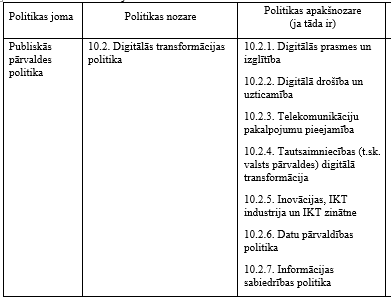 1.15.2.3.	 Dzēst politikas nozares “10.5. Valsts pārvaldes attīstība” apakšnozari “10.5.3. Valsts pārvaldes sniegto pakalpojumu attīstība”;1.15.2.4.	 Papildināt Publiskās pārvaldes politiku ar jaunu politikas nozari un apakšnozarēm šādā redakcijā: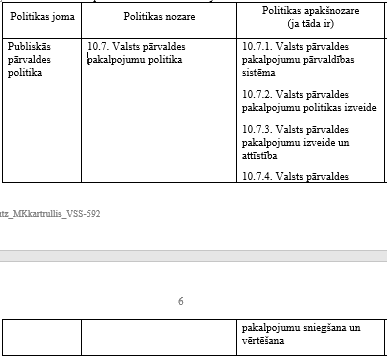 1.15.2.5.	 Dzēst politikas apakšnozari “13.1.3. Informācijas un komunikāciju tehnoloģiju politika”, pamatojoties uz precizēto 10.2. politikas nozari “Digitālās transformācijas politika”, kas ietver iepriekš esošo 13.1.3. politikas apakšnozari.Ņemts vērāŅemts vērā88.1.16.	Lūdzu papildināt anotāciju un norādīt:1.16.1.	programsaskarnes (API) izmantošanu TAP portāla attīstības gaitā saskaņā ar Ministru kabineta 2017. gada 4. jūlija noteikumu Nr. 402 “Valsts pārvaldes e-pakalpojumu noteikumi” 9.6. apakšpunktu;1.16.2.	koplietošanas elementu izmantošanu, t.sk. Valsts informācijas sistēmu savietotājs (VISS) datu aprites nodrošināšanai; Datu izplatīšanas tīkls (DIT) - valsts informācijas sistēmu savietotāja koplietošanas komponente; vienotais pieteikšanās modulis (VPM) - Valsts informācijas sistēmu savietotāja koplietošanas personas identifikācijas risinājums (informējam, ka šobrīd ministrijā notiek darbs pie jaunas datu izplatīšanas un pārvaldības platformas (DAGR) izstrādes).Ņemts vērāŅemts vērāPapildināta anotācija89.Priekšlikums: 	2.1.	Rosinām  papildināt MK noteikumu projekta 2.6. apakšpunktā esošo uzskaitījumu ar informatīvajiem ziņojumiem par ES Padomēs, Eiropadomēs un neformālajās ES ministru sanāksmēs izskatāmajiem jautājumiem, kas minēti arī MK noteikumu projekta 28.2. apakšpunktā. Tādēļ lūdzam MK noteikumu projekta 2.6.4. un 2.6.5. apakšpunktu izteikt šādā redakcijā: “2.6.4. informatīvo ziņojumu, ja tas attiecas uz Latvijas dalību Eiropas Savienības lēmumu ierosināšanas, sagatavošanas un pieņemšanas procesā;2.6.5. pirms neformālajām Eiropas Savienības Padomes sanāksmēm sagatavotu informatīvo ziņojumu un ar to saistīto informāciju.”Ņemts vērāŅemts vērā2.6.4. Informatīvais ziņojums par nacionālās pozīcijas projektu un informatīvais ziņojums par neformālajām Eiropas Savienības Padomes sanāksmēm.90.Ministru kabineta 2019. gada 22. maija rīkojums Nr. 233  “Par Eiropas Savienības tiesību aktu pārņemšanas un ieviešanas kontroles informācijas sistēmas (turpmāk -ESTAPIKS2) projektu (mērķarhitektūras 50.0. versija)” noteic izstrādāt ērtu un mūsdienīgu ārējo portālu, kurā jebkurš sabiedrības loceklis vai institūcijas var iepazīties ar informāciju par ES tiesību aktu pārņemšanai plānotajām darbībām un to izpildes statusu. Tādēļ lūdzam precizēt MK noteikumu projekta 28.1. apakšpunktu, nosakot arī informācijas par apstiprināto tiesību aktu nodošanu ES tiesību aktu pārņemšanas un ieviešanas kontroles informācijas sistēmā (turpmāk – ESTAPIKS) (paziņošanu), un izteikt 28.1. apakšpunktu šādā redakcijā:“28.1. Eiropas Savienības tiesību aktu pārņemšanas un ieviešanas kontroles informācijas sistēma (ESTAPIKS), kas tiešsaistes datu apmaiņas režīmā nodod TAP portālam informāciju, lai nodrošinātu Eiropas Savienības tiesību aktu pārņemšanu nacionālajā līmenī, un saņem informāciju par tiesību aktiem, ar kuriem tiek veikta Eiropas Savienības tiesību aktu pārņemšanu.”.Ņemts vērāŅemts vērā28.1.Tieslietu ministrijaTieslietu ministrijaTieslietu ministrijaTieslietu ministrijaTieslietu ministrijaTieslietu ministrijaTieslietu ministrijaTieslietu ministrija91.1. Saskaņā ar Ministru kabineta iekārtas likuma 15. panta trešo daļu, pamatojoties uz Deklarāciju par Ministru kabineta iecerēto darbību, Ministru kabinets ne vēlāk kā triju mēnešu laikā pēc tam, kad Saeima tam izteikusi uzticību, Ministru kabineta kārtības rullī noteiktajā kārtībā izstrādā un apstiprina rīcības plānu Deklarācijas īstenošanai (turpmāk – rīcības plāns). Ņemot vērā Ministru kabineta iekārtas likuma 15. panta trešajā daļā noteikto, no Ministru kabineta noteikumu projekta "Grozījumi Ministru kabineta 2014. gada 2. decembra noteikumos Nr. 737 "Attīstības plānošanas dokumentu izstrādes un ietekmes izvērtēšanas noteikumi"" (izsludināts 2021. gada 17. jūnija Valsts sekretāru sanāksmē, VSS-593) svītrojamas un noteikumu projektā iekļaujamas normas, kas paredz rīcības plāna izstrādes un apstiprināšanas kārtību, tajā skaitā noteikumu projekta 1. punkts papildināms ar atsevišķu apakšpunktu, kas paredz, ka Ministru kabineta kārtības rullis noteic rīcības plāna izstrādāšanas un apstiprināšanas kārtību.Ņemts vērā.Ņemts vērā.1.2. kārtību, kādā Ministru prezidents kontrolē Deklarācijas par Ministru kabineta iecerēto darbību (turpmāk – deklarācija) un rīcības plāna izstrādi un tās īstenošanai izpildi (turpmāk – rīcības plāns);92.2. Noteikumu projekta 3. punkts paredz, ka sākotnējās ietekmes novērtējuma ziņojuma un tā objektu (anotācijas sadaļas) sagatavošanas kārtību, kā arī ministriju un citu valsts pārvaldes iestāžu kompetenci anotācijas izvērtēšanā nosaka normatīvie akti par kārtību, kādā veic tiesību akta projekta sākotnējās ietekmes izvērtēšanu.Vēršam uzmanību, ka Ministru kabineta noteikumu projekta "Kārtība, kādā veic tiesību akta projekta sākotnējās ietekmes izvērtēšanu" (izsludināts 2021. gada 10. jūnija Valsts sekretāru sanāksmē (VSS-540)) 20. punktā ir ietverts regulējums par attiecīgu institūciju kompetenci projekta izvērtēšanā, bet tas neatbilst pilnvarojumam. Minētais pilnvarojums šobrīd ir ietverts Ministru kabineta 2009. gada 7. aprīļa noteikumu Nr. 300 "Ministru kabineta kārtības rullis" (turpmāk – MK noteikumi Nr. 300) 4. punktā, kas nosaka, ka kārtību, kādā sagatavo anotāciju, anotācijas veidlapu, ietekmes izvērtējuma objektus (sadaļas) un ministriju, un citu valsts pārvaldes iestāžu kompetenci par anotācijas sadaļu izvērtēšanu, nosaka Ministru kabineta instrukcija.Ņemot vērā minēto, attiecīgais regulējums no Ministru kabineta noteikumu projekta "Kārtība, kādā veic tiesību akta projekta sākotnējās ietekmes izvērtēšanu" ir pārceļams uz noteikumu projektu, pamatojoties uz Ministru kabineta iekārtas likuma 27. panta otro daļu.Ņemts vērāŅemts vērā3. Sākotnējās ietekmes novērtējuma ziņojuma (turpmāk – anotācija) un tā objektu (anotācijas sadaļas) sagatavošanas kārtību nosaka normatīvie akti par kārtību, kādā veic tiesību akta projekta sākotnējās ietekmes izvērtēšanu.93.11. Ja saistībā ar projektu nepieciešams vienlaikus izdarīt attiecīgus grozījumus arī citos hierarhiski tāda paša līmeņa tiesību aktos, tad ar sagatavoto projektu izskatīšanai Ministru kabinetā iesniedz arī projektus par nepieciešamajiem grozījumiem. Iesniedzot šādus saistītos projektus, atbildīgā ministrija tiem var pievienot vienu apvienoto anotāciju, kas sagatavota atbilstoši šo noteikumu 3. punktā minētajiem normatīvajiem aktiem.11. Ja saistībā ar projektu nepieciešams vienlaikus izdarīt attiecīgus grozījumus arī citos hierarhiski tāda paša līmeņa tiesību aktos, tad ar sagatavoto projektu izskatīšanai Ministru kabinetā iesniedz arī projektus par nepieciešamajiem grozījumiem. Iesniedzot šādus saistītos projektus, atbildīgā ministrija tiem var pievienot vienu apvienoto anotāciju, kas sagatavota atbilstoši šo noteikumu 3. punktā minētajiem normatīvajiem aktiem.4.	Noteikumu projekta 11. punkts paredz, ja saistībā ar projektu nepieciešams izdarīt attiecīgus grozījumus arī citos hierarhiski tāda paša līmeņa tiesību aktos, vienlaikus ar sagatavoto projektu izskatīšanai Ministru kabinetā iesniedz arī projektus par nepieciešamajiem grozījumiem. Iesniedzot šādus saistītos projektus, atbildīgā ministrija tiem var pievienot vienu apvienoto anotāciju, kas sagatavota atbilstoši šo noteikumu 3. punktā minētajiem normatīvajiem aktiem.Atbilstoši Ministru kabineta 2009. gada 3. februāra noteikumu Nr. 108 "Normatīvo aktu projektu sagatavošanas noteikumi" (turpmāk – MK noteikumi Nr. 108) 3.2. apakšpunktam normatīvā akta projektā neietver normas, kas dublē augstāka vai tāda paša spēka normatīvā akta tiesību normās ietverto normatīvo regulējumu. Vēršam uzmanību, ka minētais regulējums dublē Ministru kabineta noteikumu projekta "Kārtība, kādā veic tiesību akta projekta sākotnējās ietekmes izvērtēšanu" (izsludināts 2021. gada 10. jūnija Valsts sekretāru sanāksmē (VSS-540)) 19. punktu. Turklāt tajā ir ietverts izņēmums attiecībā uz likumprojektiem.Lūdzam saskaņot abos Ministru kabineta noteikumos ietverto regulējumu, pēc iespējas to nesadrumstalojot un nodrošinot, ka viss tiesiskais regulējums par anotāciju aizpildīšanu ir vienuviet.Ņemts vērāŅemts vērā11. Ja saistībā ar projektu nepieciešams vienlaikus izdarīt attiecīgus grozījumus arī citos hierarhiski tāda paša līmeņa tiesību aktos, tad ar sagatavoto projektu izskatīšanai Ministru kabinetā iesniedz arī projektus par nepieciešamajiem grozījumiem. Iesniedzot šādus saistītos projektus, atbildīgā ministrija tiem var pievienot vienu apvienoto anotāciju (izņemot likumprojektus), kas sagatavota atbilstoši šo noteikumu 3. punktā minētajiem normatīvajiem aktiem.94.5. Atbilstoši MK noteikumu Nr. 108 3.2. apakšpunktam normatīvā akta projektā neietver normas, kas dublē augstāka vai tāda paša spēka normatīvā akta tiesību normās ietverto normatīvo regulējumu. Vēršam uzmanību, ka noteikumu projekta 13. punkts daļēji dublē Ministru kabineta iekārtas likuma 22. panta otro daļu, kā arī dublē Ministru kabineta noteikumu projekta "Grozījumi Ministru kabineta 2014. gada 2. decembra noteikumos Nr. 737 "Attīstības plānošanas dokumentu izstrādes un ietekmes izvērtēšanas noteikumi"" (izsludināts 2021. gada 17. jūnija Valsts sekretāru sanāksmē, VSS-593) 1.1. apakšpunktu, kas paredz papildināt Ministru kabineta 2014. gada 2. decembra noteikumus Nr. 737 "Attīstības plānošanas dokumentu izstrādes un ietekmes izvērtēšanas noteikumi" ar 31.11 punktu. Līdz ar to lūdzam novērst minētu normu dublēšanos.Ņemts vērāŅemts vērā95.6. Lūdzam novērst noteikumu projekta 20. punkta neatbilstību Ministru kabineta iekārtas likuma 15. panta trešajai daļai, kas noteic, ka, pamatojoties uz Deklarāciju par Ministru kabineta iecerēto darbību, Ministru kabinets ne vēlāk kā triju mēnešu laikā pēc tam, kad Saeima tam izteikusi uzticību, Ministru kabineta kārtības rullī noteiktajā kārtībā izstrādā un apstiprina rīcības plānu.Ņemts vērā.Ņemts vērā.96.27. Katram projektam, kurš tiek sagatavots, pamatojoties uz uzdevumu vai pēc iestādes iniciatīvas, TAP portālā izveido tiesību akta lietu (turpmāk – TA lieta). TA lietā atbilstoši tiesību akta veidam un obligāti sagatavojamās informācijas komplektam iekļauj anotāciju, atzinumus, izziņu un citu ar projekta sagatavošanu saistītu informāciju, kas apliecina projektā regulēto tiesisko attiecību likumību. TA lietai piešķir unikālu identifikācijas numuru, pēc kura var izsekot visām projekta virzības stadijām.27. Katram projektam, kurš tiek sagatavots, pamatojoties uz uzdevumu vai pēc iestādes iniciatīvas, TAP portālā izveido tiesību akta lietu (turpmāk – TA lieta). TA lietā atbilstoši tiesību akta veidam un obligāti sagatavojamās informācijas komplektam iekļauj anotāciju, atzinumus, izziņu un citu ar projekta sagatavošanu saistītu informāciju, kas apliecina projektā regulēto tiesisko attiecību likumību. TA lietai piešķir unikālu identifikācijas numuru, pēc kura var izsekot visām projekta virzības stadijām.7. Noteikumu projekta 27. punkts paredz, ka katram projektam, kurš tiek sagatavots, pamatojoties uz uzdevumu vai pēc iestādes iniciatīvas, vienotajā tiesību aktu projektu izstrādes un saskaņošanas portālā (turpmāk – TAP portāls) izveido tiesību akta lietu (turpmāk – TA lieta). TA lietā iekļauj anotāciju, atzinumus, izziņu un citu ar projekta sagatavošanu saistītu informāciju. Vēršam uzmanību, ka no minētā regulējuma nav saprotams, kas tiek saprasts ar citu ar projekta sagatavošanu saistītu informāciju.. Ievērojot minēto, ierosinām aizstāt noteikumu projekta 27. punktā vārdus "citu ar projekta sagatavošanu saistītu informāciju" ar vārdiem "citus lēmuma pieņemšanai nepieciešamos dokumentus" un iekavās minēt piemērus pēc analoģijas ar MK noteikumu Nr. 300 6. pielikuma 4.8. apakšpunktu, kā arī precizēt 27. punkta pēdējo teikumu, norādot, ka unikālais identifikators tiek piešķirts automātiski.Vienlaikus lūdzam atbilstoši MK noteikumu Nr. 108 2.4. apakšpunktam noteikumu projekta 27. punktu pārnest uz V nodaļu.Ņemts vērāŅemts vērā33. Katram projektam, kurš tiek sagatavots, pamatojoties uz uzdevumu vai pēc iestādes iniciatīvas, TAP portālā izveido tiesību akta lietu (turpmāk – TA lieta). TA lietā atbilstoši tiesību akta veidam un obligāti sagatavojamās informācijas komplektam iekļauj anotāciju, atzinumus, izziņu par atzinumos izteiktajiem iebildumiem un priekšlikumiem (turpmāk – izziņa) un citus dokumentus un informāciju, kas apliecina projektā regulējamo tiesisko attiecību likumību (piemēram, īpašuma tiesības apliecinoši dokumenti), bez kuru esības nav iespējams pieņemt lēmumu pēc būtības. TA lietai automātiski piešķir unikālu identifikācijas numuru, pēc kura var izsekot visām projekta virzības stadijām. 97.28. TAP portāla darbības nodrošināšanai nepieciešamās informācijas apmaiņā iesaistīta:28. TAP portāla darbības nodrošināšanai nepieciešamās informācijas apmaiņā iesaistīta:8. Kontekstā ar noteikumu projekta 28. punktā paredzēto lūdzam papildināt anotācijas VII sadaļas 1. punktu, identificējot TAP portāla darbības nodrošināšanai nepieciešamās informācijas apmaiņā iesaistītās institūcijas – sistēmu pārziņus (t.sk. Oficiālo publikāciju un tiesiskās informācijas sistēmas pārzini VSIA "Latvijas Vēstnesis" (Latvijas Republikas oficiālais izdevējs)).Ņemts vērāŅemts vērāPapildināta anotācija98.28.3. Oficiālo publikāciju informācijas sistēma, kas tiešsaistes datu apmaiņas režīmā pēc pieprasījuma nodod konsolidēto tiesību aktu versiju strukturētu datu veidā un saiti uz pieņemtā tiesību akta publikāciju oficiālajā izdevumā "Latvijas Vēstnesis" un tīmekļvietni www.likumi.lv. Oficiālo publikāciju informācijas sistēma tiešsaistes datu apmaiņas režīmā no TAP portāla saņem Ministru kabinetā pieņemtā tiesību akta datus (datnes un strukturētus datus), t. sk. unikālo identifikācijas numuru;28.3. Oficiālo publikāciju informācijas sistēma, kas tiešsaistes datu apmaiņas režīmā pēc pieprasījuma nodod konsolidēto tiesību aktu versiju strukturētu datu veidā un saiti uz pieņemtā tiesību akta publikāciju oficiālajā izdevumā "Latvijas Vēstnesis" un tīmekļvietni www.likumi.lv. Oficiālo publikāciju informācijas sistēma tiešsaistes datu apmaiņas režīmā no TAP portāla saņem Ministru kabinetā pieņemtā tiesību akta datus (datnes un strukturētus datus), t. sk. unikālo identifikācijas numuru;9. Atbilstoši Oficiālo publikāciju un tiesiskās informācijas likuma 15. pantam ir Oficiālo publikāciju un tiesiskās informācijas sistēma, tāpēc lūdzam precizēt noteikumu projekta 28.3. apakšpunktu.Ņemts vērāŅemts vērā34.3. Oficiālo publikāciju un tiesiskās informācijas sistēma, kas tiešsaistes datu apmaiņas režīmā pēc pieprasījuma nodod konsolidēto tiesību aktu versiju strukturētu datu veidā un saiti uz pieņemtā tiesību akta publikāciju oficiālajā izdevumā "Latvijas Vēstnesis" un tīmekļvietni www.likumi.lv. Oficiālo publikāciju informācijas sistēma tiešsaistes datu apmaiņas režīmā no TAP portāla saņem Ministru kabinetā pieņemtā tiesību akta datus (datnes un strukturētus datus), t. sk. unikālo identifikācijas numuru;99.30. TAP portāla darba vides lietotājs ir valsts pārvaldes amatpersona, darbinieks un citas personas, kuras veic šo noteikumu 26. punktā minētās darbības.30. TAP portāla darba vides lietotājs ir valsts pārvaldes amatpersona, darbinieks un citas personas, kuras veic šo noteikumu 26. punktā minētās darbības.10. Noteikumu projekta 30. punkts paredz, ka TAP portāla darba vides lietotājs ir valsts pārvaldes amatpersona, darbinieks un citas personas, kuras veic šo noteikumu 28. punktā minētās darbības, bet noteikumu projekta 28. punkts noteic TAP portāla darbības nodrošināšanai nepieciešamās informācijas apmaiņā iesaistītās informācijas sistēmas. Ņemot vērā noteikumu projekta 30. punktā minēto atsauci tikai uz 28. punktu un to, ka TAP portāla darba vidē darbosies, piemēram, ministrijas padotības iestādes nodarbinātie, kas nav saistīti ar 28. punktā uzskaitītajām sistēmām, lūdzam precizēt noteikumu projekta 30. punktu attiecībā uz to, kas ir TAP portāla darba vides lietotājs. Tāpat lūdzam papildināt anotācijas I sadaļas 2. punktu ar skaidrojumu, kas tiek saprasts ar citām personām noteikumu projekta 30. punktā.Ņemts vērāŅemts vērā36. TAP portāla darba vides lietotājs ir valsts institūcijas amatpersona, darbinieks un citas personas, kuras veic šo noteikumu 32. punktā minētās darbības un TAP portāla funkcionalitāti izmanto atbilstoši iestādes TAP portāla administratora piešķirtajām tiesībām. 100.33. TAP portāla publiskajā vidē sabiedrības līdzdalība tiek nodrošināta elektroniski, izmantojot šim mērķim izveidotu elektronisko pakalpojumu un autentificējoties ar šajā elektroniskajā pakalpojumā pieejamiem elektroniskās identifikācijas līdzekļiem.33. TAP portāla publiskajā vidē sabiedrības līdzdalība tiek nodrošināta elektroniski, izmantojot šim mērķim izveidotu elektronisko pakalpojumu un autentificējoties ar šajā elektroniskajā pakalpojumā pieejamiem elektroniskās identifikācijas līdzekļiem.11. Noteikumu projekta 33. punkts paredz, ka TAP portāla publiskajā vidē sabiedrības līdzdalība tiek nodrošināta elektroniski, izmantojot šim mērķim izveidotu elektronisko pakalpojumu un autentificējoties ar šajā elektroniskajā pakalpojumā pieejamiem elektroniskās identifikācijas līdzekļiem. Lūdzam ietvert skaidrojumu anotācijā, kā minētās darbības tiks veiktas, vai noteikumu projektā ietvert atsauci uz Ministru kabineta noteikumiem, kas nosaka sabiedrības līdzdalības kārtību attīstības plānošanas procesā.Tāpat lūdzam papildināt anotācijas IV sadaļu, jo atbilstoši Ministru kabineta sēdes protokollēmuma projekta 3. punktam ir paredzēti arī grozījumi Ministru kabineta 2009. gada 25. augusta noteikumos Nr. 970 "Sabiedrības līdzdalības kārtība attīstības plānošanas procesā".Ņemts vērāŅemts vērā38. Normatīvajos aktos par sabiedrības līdzdalības kārtību paredzētā sabiedrības līdzdalība TAP portāla publiskajā vidē tiek nodrošināta elektroniski, izmantojot šim mērķim izveidotu elektronisko pakalpojumu un autentificējoties ar šajā elektroniskajā pakalpojumā pieejamiem elektroniskās identifikācijas līdzekļiem.101.1.3. Valsts sekretāru sanāksmju sagatavošanas un norises kārtību;1.4. Ministru kabineta komitejas sēžu un Ministru kabineta sēžu sagatavošanas un norises kārtību;1.3. Valsts sekretāru sanāksmju sagatavošanas un norises kārtību;1.4. Ministru kabineta komitejas sēžu un Ministru kabineta sēžu sagatavošanas un norises kārtību;Priekšlikums: 2.	Lūdzam apvienot noteikumu projekta 1.3. un 1.4. apakšpunktu, lai regulējums par sanāksmēm būtu vienuviet.Nav ņemts vērāAtšķirīgi sanāksmes veidi (ierēdnieciski lēmumi un darbības un politiski lēmumi un procesi)Nav ņemts vērāAtšķirīgi sanāksmes veidi (ierēdnieciski lēmumi un darbības un politiski lēmumi un procesi)102.Priekšlikums: 3.Atbilstoši MK noteikumu Nr. 108 44. punktam saīsinājumā abreviatūras neizmanto. Saīsinājumā pieļaujams izmantot vispārzināmas abreviatūras. Lūdzam izvērtēt noteikumu projekta 24. un 27. punktā abreviatūras lietošanu. Piemēram, saīsinājumu "TAP portāls" ir iespējams aizstāt ar saīsinājumu "portāls"Nav ņemts vērāŠajā gadījumā abreviatūras “TAP” lietošana nerada dažādas interpretācijas iespējas, jo tā visā tekstā tiek lietota kopā ar vārdu “portāls”, kas ir lokāms, atbilstoši latviešu valodas gramatikas likumiem. Nav ņemts vērāŠajā gadījumā abreviatūras “TAP” lietošana nerada dažādas interpretācijas iespējas, jo tā visā tekstā tiek lietota kopā ar vārdu “portāls”, kas ir lokāms, atbilstoši latviešu valodas gramatikas likumiem. 103.49. Atbildīgā ministrija, novirzot projektu saskaņošanai, nosaka šādu atzinuma sniegšanas termiņu:49.1. vispārējā kārtībā – no 10 darbdienām;49. Atbildīgā ministrija, novirzot projektu saskaņošanai, nosaka šādu atzinuma sniegšanas termiņu:49.1. vispārējā kārtībā – no 10 darbdienām;12.  Vēršam uzmanību, ka noteikumu projekta 49.1. apakšpunktā nav norādīts, no kura brīža sāk aprēķināt atzinuma sniegšanas termiņu. Tādējādi lūdzam precizēt noteikumu projekta 49.1. apakšpunktu.Ņemts vērāŅemts vērā56. Termiņš atzinuma sniegšanai sākas nākamajā darba dienā pēc projekta novirzīšanas TAP portālā. Ministrijas un citas institūcijas katru darbdienu seko līdzi saskaņošanai nodoto projektu sarakstam un atbilstoši kompetencei sniedz atzinumu. 104.15.	Noteikumu projekta 59. punkts paredz, ka gadījumā, ja ministrija vai cita institūcija par projektu ir izteikusi iebildumus noteiktajā termiņā, atbildīgā ministrija pēc iebildumu izvērtēšanas izziņu un precizēto projektu (tā anotāciju) atkārtoti novirza ministrijām un citām institūcijām, kuras sniegušas atzinumu, vai noteiktā kārtībā apliecinājušas, ka iebildumu nav, kā arī tām ministrijām un citām institūcijām, kuras skar projektā izdarītās būtiskās izmaiņas. Vienlaikus noteikumu projekta 52. punkta pirmais teikums paredz, ka projektu ministrijas vai citas institūcijas saskaņo, sniedzot atzinumu. Noteikumu projektā, tai skaitā tā VI nodaļā, kā arī anotācijā nav sniegts skaidrojums, kā ministrija var apliecināt, ka iebildumu nav. Līdz ar to lūdzam precizēt noteikumu projektu, jo arī projekta saskaņošana bez iebildumiem un priekšlikumiem pēc savas būtības ir atzinums.Ņemts vērāŅemts vērāPapildināta anotācija105.61. Lai panāktu vienošanos par vērā neņemtajiem iebildumiem, atbildīgā ministrija projektu ar papildināto izziņu novirza atkārtotai saskaņošanai vai sasauc kopīgu starpministriju (starpinstitūciju) sanāksmi. Sasaucot starpministriju (starpinstitūciju) sanāksmi, atbildīgā ministrija laikus elektroniski nosūta saskaņošanas dalībniekiem (uz institūcijas oficiālo e-pasta adresi un atzinuma izstrādātāja e-pasta adresi) informāciju par sanāksmi, norādot ministrijas un citas institūcijas, par kuru iebildumiem sanāksme tiek rīkota. Saskaņošanas dalībnieki starpinstitūciju sanāksmei deleģē personas, kuras ir pilnvarotas paust ministrijas (institūcijas) oficiālo viedokli.62. Ja saskaņošanas dalībnieki noteiktajā termiņā nesniedz atbildi par atkārtotai saskaņošanai novirzīto precizēto projektu, tā vērā neņemtos iebildumus uzskata par atsauktiem.63. Atbildīgā ministrija pēc atkārtotās saskaņošanas aktualizē izziņu un iesniedz projektu izskatīšanai attiecīgi Valsts sekretāru sanāksmē, Ministru kabineta komitejas vai Ministru kabineta sēdē.61. Lai panāktu vienošanos par vērā neņemtajiem iebildumiem, atbildīgā ministrija projektu ar papildināto izziņu novirza atkārtotai saskaņošanai vai sasauc kopīgu starpministriju (starpinstitūciju) sanāksmi. Sasaucot starpministriju (starpinstitūciju) sanāksmi, atbildīgā ministrija laikus elektroniski nosūta saskaņošanas dalībniekiem (uz institūcijas oficiālo e-pasta adresi un atzinuma izstrādātāja e-pasta adresi) informāciju par sanāksmi, norādot ministrijas un citas institūcijas, par kuru iebildumiem sanāksme tiek rīkota. Saskaņošanas dalībnieki starpinstitūciju sanāksmei deleģē personas, kuras ir pilnvarotas paust ministrijas (institūcijas) oficiālo viedokli.62. Ja saskaņošanas dalībnieki noteiktajā termiņā nesniedz atbildi par atkārtotai saskaņošanai novirzīto precizēto projektu, tā vērā neņemtos iebildumus uzskata par atsauktiem.63. Atbildīgā ministrija pēc atkārtotās saskaņošanas aktualizē izziņu un iesniedz projektu izskatīšanai attiecīgi Valsts sekretāru sanāksmē, Ministru kabineta komitejas vai Ministru kabineta sēdē.18.	Noteikumu projekta 62. un 63. punktā ir paredzēts regulējums par to, kas jāveic pēc atkārtotas saskaņošanas, bet nekas nav minēts par to, kas jādara pēc sasauktās kopīgās starpministriju (starpinstitūciju) sanāksmes, kas minēta noteikumu projekta 61. punktā. Vēršam uzmanību, ka noteikumu projekta 62. un 63. punkts ir attiecināms tikai uz atkārtoto saskaņošanu.Vienlaikus lūdzam precizēt arī noteikumu projekta 62. punktu, paredzot kārtību, ja saskaņošanas dalībnieki nepiedalās starpministriju (starpinstitūciju) sanāksmē.Ņemts vērāŅemts vērā70. Atbilstoši starpinstitūciju sanāksmes rezultātiem atbildīgā ministrija precizē projektu un papildina izziņu un novirza saskaņošanas dalībniekiem.71. Ja saskaņošanas dalībnieki nav ieradušies uz starpinstitūciju sanāksmi vai noteiktajā termiņā nesniedz atbildi par atkārtotai saskaņošanai novirzīto precizēto projektu, tā vērā neņemtos iebildumus uzskata par atsauktiem.106.66. Iesniegto projektu un ar to saistītās informācijas apriti organizē un to virzības un izskatīšanas gaitu Valsts sekretāru sanāksmēs, Ministru kabineta komitejas sēdēs un Ministru kabineta sēdēs kontrolē Valsts kanceleja.66. Iesniegto projektu un ar to saistītās informācijas apriti organizē un to virzības un izskatīšanas gaitu Valsts sekretāru sanāksmēs, Ministru kabineta komitejas sēdēs un Ministru kabineta sēdēs kontrolē Valsts kanceleja.20.	Lūdzam precizēt noteikumu projekta VII nodaļas nosaukumu un 66. punktu, jo nav saprotams, kur iesniedz projektu.Ņemts vērāŅemts vērā75. Projektus iesniedz Valsts kancelejā, kas organizē un kontrolē to virzības un izskatīšanas gaitu Valsts sekretāru sanāksmēs, Ministru kabineta komitejas sēdēs un Ministru kabineta sēdēs.107.81. Valsts sekretāru sanāksmē:81.1. ar balsstiesībām piedalās Valsts kancelejas direktors, valsts sekretāri un īpašu uzdevumu ministru sekretariātu vadītāji (turpmāk – balsstiesīgie dalībnieki);81.2. ar padomdevēja tiesībām var piedalīties parlamentārie sekretāri, Ministru prezidenta biroja vadītājs, Ministru prezidenta biedra biroja vadītājs, Valsts kancelejas amatpersonas, Pārresoru koordinācijas centra pārstāvis, Korupcijas novēršanas un apkarošanas biroja pārstāvis, Valsts kontroles pārstāvis, Ģenerālprokuratūras pārstāvis, Latvijas Pašvaldību savienības pārstāvis, Sabiedrisko pakalpojumu regulēšanas komisijas pārstāvis, Konkurences padomes pārstāvis, tiesībsarga pārstāvis, plānošanas reģiona attīstības padomes pārstāvis, Ministru kabineta sadarbības memoranda īstenošanas padomes deleģēts nevalstisko organizāciju pārstāvis.81. Valsts sekretāru sanāksmē:81.1. ar balsstiesībām piedalās Valsts kancelejas direktors, valsts sekretāri un īpašu uzdevumu ministru sekretariātu vadītāji (turpmāk – balsstiesīgie dalībnieki);81.2. ar padomdevēja tiesībām var piedalīties parlamentārie sekretāri, Ministru prezidenta biroja vadītājs, Ministru prezidenta biedra biroja vadītājs, Valsts kancelejas amatpersonas, Pārresoru koordinācijas centra pārstāvis, Korupcijas novēršanas un apkarošanas biroja pārstāvis, Valsts kontroles pārstāvis, Ģenerālprokuratūras pārstāvis, Latvijas Pašvaldību savienības pārstāvis, Sabiedrisko pakalpojumu regulēšanas komisijas pārstāvis, Konkurences padomes pārstāvis, tiesībsarga pārstāvis, plānošanas reģiona attīstības padomes pārstāvis, Ministru kabineta sadarbības memoranda īstenošanas padomes deleģēts nevalstisko organizāciju pārstāvis.21.	Noteikumu projekta 81. punkts noteic tās amatpersonas, kuras Valsts sekretāru sanāksmē piedalās ar balsstiesībām vai padomdevēja tiesībām. Fizisko personu datu apstrādes likuma 6. panta otrās daļas 3. punkts noteic, ka Datu valsts inspekcijas direktors ar padomdevēja tiesībām piedalās Valsts sekretāru sanāksmē, Ministru kabineta komitejas un Ministru kabineta sēdēs. Ievērojot minēto, lūdzam papildināt noteikumu projekta 81.2. apakšpunktu, norādot, ka Valsts sekretāru sanāksmē piedalās arī tās amatpersonas, kurām šādas tiesības paredzētas citos normatīvajos aktos.Ņemts vērāŅemts vērā93.2. ar padomdevēja tiesībām var piedalīties parlamentārie sekretāri, Ministru prezidenta biroja vadītājs, Ministru prezidenta biedra biroja vadītājs, Valsts kancelejas amatpersonas, Pārresoru koordinācijas centra pārstāvis, Korupcijas novēršanas un apkarošanas biroja pārstāvis, Valsts kontroles pārstāvis, Ģenerālprokuratūras pārstāvis, Latvijas Pašvaldību savienības pārstāvis, Sabiedrisko pakalpojumu regulēšanas komisijas pārstāvis, Konkurences padomes pārstāvis, tiesībsarga pārstāvis, plānošanas reģiona attīstības padomes pārstāvis, Ministru kabineta sadarbības memoranda īstenošanas padomes deleģēts nevalstisko organizāciju pārstāvis, kā arī tās amatpersonas, kurām šādas tiesības paredzētas citos normatīvajos aktos.108.93. Ar padomdevēja tiesībām komitejas sēdē var piedalīties:93.1. likumos noteiktās amatpersonas vai viņu pilnvarotas amatpersonas;93. Ar padomdevēja tiesībām komitejas sēdē var piedalīties:93.1. likumos noteiktās amatpersonas vai viņu pilnvarotas amatpersonas;22.	Vēršam uzmanību, ka noteikumu projekta 93.1. apakšpunktā ietverto uzskaitījumu var maldīgi piemērot un tas ir jāprecizē, jo valsts civildienesta ierēdņi arī ir likumā minēti, bet ne visiem valsts civildienesta ierēdņiem ir tiesības ar padomdevēja tiesībām piedalīties Ministru kabineta komitejas sēdē. Līdz ar to lūdzam precizēt noteikumu projektu.Ņemts vērāŅemts vērā105.13.  amatpersonas, kurām šādas tiesības paredzētas citos normatīvajos aktos.109.X. Projektu izskatīšanas kārtība Ministru kabineta sēdē un tās norise103. Valsts kanceleja pēc projekta juridiskās un redakcionālās noformēšanas to saskaņo ar atbildīgo ministriju un iekļauj projektu kārtējās Ministru kabineta sēdes darba kārtības projektā.104. Valsts kanceleja Ministru kabineta sēdes darba kārtības projektā parasti iekļauj juridiski un redakcionāli noformētus projektus. 105. Projektu noformēšana parasti notiek 10 darbdienu laikā attiecīgi pēc Valsts kancelejas izvērtējuma (šo noteikumu 73., 74. punkts) vai iesniedzēja iesniegtā projekta atbalstīšanas komitejas sēdē vai valsts sekretāru sanāksmē, vai pēc projekta saskaņotās (precizētās) redakcijas saņemšanas.X. Projektu izskatīšanas kārtība Ministru kabineta sēdē un tās norise103. Valsts kanceleja pēc projekta juridiskās un redakcionālās noformēšanas to saskaņo ar atbildīgo ministriju un iekļauj projektu kārtējās Ministru kabineta sēdes darba kārtības projektā.104. Valsts kanceleja Ministru kabineta sēdes darba kārtības projektā parasti iekļauj juridiski un redakcionāli noformētus projektus. 105. Projektu noformēšana parasti notiek 10 darbdienu laikā attiecīgi pēc Valsts kancelejas izvērtējuma (šo noteikumu 73., 74. punkts) vai iesniedzēja iesniegtā projekta atbalstīšanas komitejas sēdē vai valsts sekretāru sanāksmē, vai pēc projekta saskaņotās (precizētās) redakcijas saņemšanas.23.	Lūdzam izvērtēt noteikumu projekta 103.-105. punkta ietveršanu noteikumu projekta VII nodaļā. Papildus vēršam uzmanību, ka noteikumu projekta 103. punkts dublē 74. punktu.Ņemts vērāŅemts vērā84. Valsts kanceleja pēc projekta juridiskās un redakcionālās noformēšanas to saskaņo ar atbildīgo ministriju.110. 137. Ministru kabineta locekļi ir tiesīgi divu darbdienu laikā pēc Ministru kabineta sēdes protokola publicēšanas iesniegt izskatīšanai Ministru kabineta sēdē iebildumus par minētā protokola saturu. Iebildumi sagatavojami jauna protokollēmuma projekta veidā, iebilduma pamatojumu norādot anotācijā. Minētos grozījumus izskata nākamajā Ministru kabineta sēdē.137. Ministru kabineta locekļi ir tiesīgi divu darbdienu laikā pēc Ministru kabineta sēdes protokola publicēšanas iesniegt izskatīšanai Ministru kabineta sēdē iebildumus par minētā protokola saturu. Iebildumi sagatavojami jauna protokollēmuma projekta veidā, iebilduma pamatojumu norādot anotācijā. Minētos grozījumus izskata nākamajā Ministru kabineta sēdē.25. Lūdzam precizēt noteikumu projekta 137. punktu, jo nav saprotams, no kādas publikācijas brīža tiek skaitīts šajā punktā paredzētais termiņš (proti, vai ar to ir domāta publikācija oficiālajā izdevumā "Latvijas Vēstnesis").Ņemts vērāŅemts vērā147. Ministru kabineta locekļi ir tiesīgi divu darbdienu laikā pēc Ministru kabineta sēdes protokola publiskošanas TAP portālā iesniegt izskatīšanai Ministru kabineta sēdē iebildumus par minētā protokola saturu. Iebildumi sagatavojami jauna protokollēmuma projekta veidā, iebilduma pamatojumu norādot anotācijā. Minētos grozījumus izskata nākamajā Ministru kabineta sēdē.111.26. Lūdzam papildināt anotāciju ar skaidrojumu, kā notiks tiesā iesniedzamo dokumentu, nostājas projekta un pozīcijas projekta saskaņošana (proti, vai tas notiks TAP portālā vai ārpus tā), jo no noteikumu projekta tas nav saprotams.Ņemts vērāŅemts vērāPapildināta anotācija112.166. TAP portāla publiskajā daļā ir pieejami sēžu atklāto daļu audioieraksti.170. Lai iepazītos ar sēdes atklātās daļas audioierakstu, persona Valsts kancelejā iesniedz rakstisku pieteikumu. Pēc saskaņošanas ar Valsts kanceleju audioierakstu var noklausīties Valsts kancelejas telpās vai elektroniski saņemt norādi uz saiti ar audioierakstu. Audioieraksts netiek apstrādāts atbilstoši lietotāja vajadzībām.166. TAP portāla publiskajā daļā ir pieejami sēžu atklāto daļu audioieraksti.170. Lai iepazītos ar sēdes atklātās daļas audioierakstu, persona Valsts kancelejā iesniedz rakstisku pieteikumu. Pēc saskaņošanas ar Valsts kanceleju audioierakstu var noklausīties Valsts kancelejas telpās vai elektroniski saņemt norādi uz saiti ar audioierakstu. Audioieraksts netiek apstrādāts atbilstoši lietotāja vajadzībām.27. Noteikumu projekta 177. punkts paredz, ka, lai iepazītos ar sēdes atklātās daļas audioierakstu, persona Valsts kancelejā iesniedz rakstisku pieteikumu. Vēršam uzmanību, ka minētais ir pretrunā noteikumu projekta 166. punktā paredzētajam. Lūdzam precizēt noteikumu projektu.Ņemts vērāŅemts vērā180. Lai iepazītos ar arhīvā nodotajiem sēdes atklātās daļas skaņas ierakstu, persona Valsts kancelejā iesniedz rakstisku pieteikumu. Pēc saskaņošanas ar Valsts kanceleju persona saņem norādi uz saiti ar skaņas ierakstu. Skaņas ieraksts netiek apstrādāts atbilstoši lietotāja vajadzībām.113.173. Ministru kabineta sēdē pieņemtos lēmumus vai atsevišķām ministrijām, citām institūcijām vai amatpersonām dotos uzdevumus ieraksta Ministru kabineta sēdes protokolā, un tie stājas spēkā ar lēmuma pieņemšanas brīdi, ja lēmumā nav noteikts citādi.173. Ministru kabineta sēdē pieņemtos lēmumus vai atsevišķām ministrijām, citām institūcijām vai amatpersonām dotos uzdevumus ieraksta Ministru kabineta sēdes protokolā, un tie stājas spēkā ar lēmuma pieņemšanas brīdi, ja lēmumā nav noteikts citādi.28. Lūdzam precizēt noteikumu projekta 173. punktu, jo tajā paredzētais dublē Oficiālo publikāciju un tiesiskās informācijas likuma 7. panta trešo daļu.Ņemts vērāŅemts vērā183. Ministru kabineta sēdē pieņemtos lēmumus vai atsevišķām ministrijām, citām institūcijām vai amatpersonām dotos uzdevumus ieraksta Ministru kabineta sēdes protokolā.114.175. Ministru kabineta atbalstīto (pieņemto) tiesību aktu un ar to saistīto informāciju, kurai ir noteikts terminēts ierobežotas pieejamības statuss, noformē atbilstoši šādiem nosacījumiem:175.1. ja ierobežotas pieejamības statuss ir noteikts līdz lēmuma pieņemšanai Ministru kabineta sēdē:175.1.1. Valsts kanceleja atbilstoši sēdes lēmumam noformē (pieņemto) tiesību aktu ar vispārpieejamu statusu;175.1.2. ministrija informatīvajam ziņojumam, plānošanas dokumentam un citai attiecīgajai informācijai atbilstoši sēdes lēmumam noņem lietojuma ierobežojuma norādes un nodrošina vispārpieejamās informācijas ievietošanu TAP portālā;175.2. ja ierobežotas pieejamības statuss ir noteikts ar citu termiņu un ministrija to nav pagarinājusi, tad, iestājoties termiņam:175.2.1. ministrija TAP portālā sagatavoto strukturēto informāciju (tiesību akts, anotācija) deklasificē un tā automātiski tiek attēlota TAP portāla publiskajā sadaļā "Deklasificētie dokumenti";175.2.2. ministrija nestrukturēto deklasificēto dokumentu (datni) ievieto TAP portālā un tas automātiski tiek attēlots TAP portāla publiskajā sadaļā "Deklasificētie dokumenti".175. Ministru kabineta atbalstīto (pieņemto) tiesību aktu un ar to saistīto informāciju, kurai ir noteikts terminēts ierobežotas pieejamības statuss, noformē atbilstoši šādiem nosacījumiem:175.1. ja ierobežotas pieejamības statuss ir noteikts līdz lēmuma pieņemšanai Ministru kabineta sēdē:175.1.1. Valsts kanceleja atbilstoši sēdes lēmumam noformē (pieņemto) tiesību aktu ar vispārpieejamu statusu;175.1.2. ministrija informatīvajam ziņojumam, plānošanas dokumentam un citai attiecīgajai informācijai atbilstoši sēdes lēmumam noņem lietojuma ierobežojuma norādes un nodrošina vispārpieejamās informācijas ievietošanu TAP portālā;175.2. ja ierobežotas pieejamības statuss ir noteikts ar citu termiņu un ministrija to nav pagarinājusi, tad, iestājoties termiņam:175.2.1. ministrija TAP portālā sagatavoto strukturēto informāciju (tiesību akts, anotācija) deklasificē un tā automātiski tiek attēlota TAP portāla publiskajā sadaļā "Deklasificētie dokumenti";175.2.2. ministrija nestrukturēto deklasificēto dokumentu (datni) ievieto TAP portālā un tas automātiski tiek attēlots TAP portāla publiskajā sadaļā "Deklasificētie dokumenti".29. Lūdzam skaidrot anotācijā vai precizēt noteikumu projekta 175.1.1. un 175.1.2. apakšpunktu, jo nav saprotams, kāpēc nevar piemērot tikai 175.1.1. apakšpunktā paredzēto kārtību, kā arī nav saprotams, kurā gadījumā attiecīgais apakšpunkts ir piemērojams.Vienlaikus lūdzam izvērtēt, vai noteikumu projekta 175.2.1. un 175.2.2. apakšpunktā paredzēto nevarētu veikt viena institūcija (piemēram, Valsts kanceleja).Ņemts vērāŅemts vērāPapildināta anotācija115.178. Ministru kabineta sēžu protokolus ar drošu elektronisko parakstu paraksta Valsts kancelejas direktors un sēdes vadītājs.178. Ministru kabineta sēžu protokolus ar drošu elektronisko parakstu paraksta Valsts kancelejas direktors un sēdes vadītājs.31.	Lūdzam izvērtēt noteikumu projekta 178. punktā paredzēto regulējumu, jo tajā nav minēts laika zīmogs. Lūdzam saskaņot visā noteikumu projektā paredzēto regulējumu, kas attiecas uz dokumentu elektronisku parakstīšanu.Ņemts vērāŅemts vērā188. Ministru kabineta sēžu protokolus ar drošu elektronisko parakstu un laika zīmogu paraksta Valsts kancelejas direktors un sēdes vadītājs.116.32.	Noteikumu projekta XIV nodaļa noteic kārtību, kādā tiek veikti, glabāti un izmantoti audioieraksti, kā arī, kā tiek nodrošinātas tiešraides. Cita starpā noteikumu projekta 172. punkts paredz, ka Ministru kabineta sēdes slēgtās daļas audioierakstu, kas satur valsts noslēpuma objektu, glabā un izmanto atbilstoši normatīvajiem aktiem, kas regulē valsts noslēpuma objektu aizsardzību. Vienlaikus attiecībā uz sēžu un sanāksmju atklāto daļu netiek precizēta atklātajā daļā veikto audioierakstu glabāšanas un dzēšanas kārtība. Ievērojot minēto, lūdzam papildināt noteikumu projekta XIV nodaļu, precizējot sēžu atklātajā daļā veikto audioierakstu glabāšanas termiņu, kā arī dzēšanas kārtību.Ņemts vērāŅemts vērā179. Valsts kanceleja sēžu atklātās daļas un slēgtās daļas skaņas ierakstu veic atsevišķi, saglabā informācijas nesējos un nodod Valsts kancelejas arhīvā. Ministru kabineta sēdes atklātas daļas audiovizuālos un skaņas ierakstus  glabā un izmanto atbilstoši normatīvajos aktos par valsts arhīviem noteiktajā kārtībā.117.46. Atzinumu (projekta saskaņojumu) nepieciešams saņemt:46.1. no šādām ministrijām:46.1.1. Finanšu ministrijas; 46.1.2. Tieslietu ministrijas;46. Atzinumu (projekta saskaņojumu) nepieciešams saņemt:46.1. no šādām ministrijām:46.1.1. Finanšu ministrijas; 46.1.2. Tieslietu ministrijas;34.	Vēršam uzmanību, ka saskaņā ar noteikumu projekta 46. punktu Tieslietu ministrijas atzinums ir nepieciešams visos gadījumos. Lūdzam saglabāt šobrīd MK noteikumos Nr. 300 paredzētos izņēmumus, lai nelietderīgi netērētu Tieslietu ministrijas resursus (skat., piemēram, MK noteikumu Nr. 300 111. punktā paredzētos izņēmumus, kad Tieslietu ministrijas atzinums nav jāsaņem).Ņemts vērāŅemts vērā52.1.2. Tieslietu ministrijas (izņemot Ministru kabineta rīkojumu projektus par atļauju savienot amatus un par finanšu līdzekļu piešķiršanu no valsts budžeta programmas "Līdzekļi neparedzētiem gadījumiem", par apropriācijas pārdali un par ilgtermiņa saistību sadalījumu pa gadiem vai to precizēšanu);118.35.	Lūdzam visā noteikumu projekta tekstā pārbaudīt iekšējās atsauces uz citām noteikumu projekta normām (piemēram, noteikumu projekta 89., 111., 138. un 222. punkts), jo tās nav pareizas.Ņemts vērāŅemts vērā119.196. Ministru prezidenta rīkojumā dotā uzdevuma izpildes termiņš ir divi mēneši no Ministru prezidenta rīkojuma parakstīšanas dienas, ja rīkojumā nav noteikts cits izpildes termiņš. Priekšlikumu par Ministru prezidenta rīkojumā noteiktā izpildes termiņa grozīšanu Valsts kancelejā iesniedz Ministru prezidenta rīkojuma projekta veidā.196. Ministru prezidenta rīkojumā dotā uzdevuma izpildes termiņš ir divi mēneši no Ministru prezidenta rīkojuma parakstīšanas dienas, ja rīkojumā nav noteikts cits izpildes termiņš. Priekšlikumu par Ministru prezidenta rīkojumā noteiktā izpildes termiņa grozīšanu Valsts kancelejā iesniedz Ministru prezidenta rīkojuma projekta veidā.36.	Vēršam uzmanību, ka starp noteikumu projekta 196. punktu un Ministru kabineta instrukcijas projekta "Vienotā uzdevumu izpildes kontroles kārtība Vienotajā tiesību aktu projektu izstrādes un saskaņošanas portālā"  (turpmāk – projekts VSS-595) 22. punkta pēdējo teikumu veidojas pretruna, jo projekta VSS-595 22. punktā paredzēts, ka Ministru prezidenta dotā uzdevuma termiņu negroza. Ievērojot minēto, aicinām saskaņot šo regulējumu, precizējot projekta VSS-595 22. punktu.Nav ņemts vērāVēršam uzmanību, ka Ministru kabineta instrukcijas "Vienotā uzdevumu izpildes kontroles kārtība Vienotajā tiesību aktu projektu izstrādes un saskaņošanas portālā" regulējums neattiecas uz Ministru prezidenta rīkojumiem. Nav ņemts vērāVēršam uzmanību, ka Ministru kabineta instrukcijas "Vienotā uzdevumu izpildes kontroles kārtība Vienotajā tiesību aktu projektu izstrādes un saskaņošanas portālā" regulējums neattiecas uz Ministru prezidenta rīkojumiem. 206. Ministru prezidenta rīkojumā dotā uzdevuma izpildes termiņš ir divi mēneši no Ministru prezidenta rīkojuma parakstīšanas dienas, ja rīkojumā nav noteikts cits izpildes termiņš. Priekšlikumu par Ministru prezidenta rīkojumā noteiktā izpildes termiņa grozīšanu Valsts kancelejā iesniedz Ministru prezidenta rīkojuma projekta veidā.120.37.	Lūdzam precizēt noteikumu projekta XX nodaļā ietvertos termiņus, ņemot vērā, ka TAP portāla ieviešana ir pārcelta uz 2021. gada 25. augustu. Attiecīgi precizējama arī anotācija.Ņemts vērāŅemts vērā235. Noteikumi stājas spēkā 2021. gada 25. augustā. 121.39.	Vēršam uzmanību, ka nav pamatota noteikumu projekta 225. punkta ietveršana noslēguma jautājumos, jo pēc būtības šim regulējuma nav noslēguma jautājuma raksturs. Noslēguma jautājumos atbilstoši MK noteikumu Nr. 108 115. punktam nosaka pārejas kārtību no pastāvošā tiesiskā regulējuma uz jauno tiesisko regulējumu. Noslēguma jautājumos neietver normas, kas darbojas pastāvīgi.Ņemot vērā minēto, lūdzam precizēt noteikumu projektu un sniegt skaidrojumu anotāciju.Ņemts vērāŅemts vērā117. Ja sēdes laikā Ministru kabinets lemj par divu vai vairāku projektu apvienošanu un steidzamu publicēšanu, tad Valsts kanceleja apvieno projektus, neapvienojot to anotācijas.122.40.	Anotācijā ir norādīts, ka noteikumu projekts paredz ieviest GRECO rekomendāciju, proti, pārskatīt attiecīgos normatīvos aktus, lai nodrošinātu, ka tiešsaistē publiski ir pieejams visu Ministru kabineta, Ministru kabineta komitejas sēžu un Valsts sekretāru sanāksmju dalībnieku saraksts. Lūdzam atbilstoši Instrukcijas Nr. 19 10. punktam pievienot atsauci, kur ir iespējams iepazīties ar minēto dokumentu. Tāpat lūdzam izvērtēt anotācijas V sadaļas aizpildīšanu.Ņemts vērāŅemts vērāPapildināta anotācija123.41.	Lūdzam precizēt anotāciju atbilstoši Instrukcijas Nr. 19 4.13., 14.4. un 52.5. apakšpunktam. Tāpat anotācijas I sadaļas 2. punktā informācijā par būtiskajām izmaiņām attiecībā uz valsts informācijas sistēmas statusa nostiprināšanu būtu lietderīgi norādīt, ka tās tiek paredzētas, pamatojoties uz Valsts informācijas sistēmu likuma 5. panta pirmo daļu, proti, ka valsts informācijas sistēmu izveido, pamatojoties uz normatīvajiem aktiem, kuros norādīti vismaz:1) valsts informācijas sistēmas pārzinis;2) valsts informācijas sistēmā iekļaujamā informācija;3) valsts informācijas sistēmas pārzinim noteiktās funkcijas, uzdevumi un mērķi, kuru izpildei nepieciešamās informācijas apriti nodrošina, izveidojot valsts informācijas sistēmu;4) kārtība, kādā nodod informāciju iekļaušanai valsts informācijas sistēmā;5) nosacījumi piekļuves nodrošināšanai valsts informācijas sistēmā iekļautajai informācijai.Ņemts vērāŅemts vērāPapildināta anotācijaValsts sekretāru sanāksmju norisi;31.3. nodrošināt priekšnoteikumus projektu vienveidīgai sagatavošanai un saskaņošanai;31.4 koordinēt un kontrolēt likumos un Saeimas lēmumos Ministru kabinetam doto uzdevumu izpildi, Ministru kabineta, Ministru prezidenta un Ministru prezidenta biedra doto uzdevumu izpildi, kā arī Valsts sekretāru sanāksmēs doto uzdevumu izpildi un nodrošināt uzdevumu izpildes gaitas izsekojamību;31.5. nodrošināt līdzdalības vidi sabiedrības iesaistei projektu jaunrades procesā31.6. nodrošināt TAP portālā iekļautās vispārpieejamās informācijas atklātību un pieejamību sabiedrībai. 124.42.	Vēršam uzmanību, ka anotācijā nav pieminēts, ka noteikumu projektam tiek pievienots Ministru kabineta sēdes protokollēmuma projekts un nav skaidrota tajā ietveramo lēmumu nepieciešamība un pamatotība. Lūdzam papildināt anotāciju.Ņemts vērāŅemts vērāPapildināta anotācija125.43.	Lūdzam precizēt anotācijas IV sadaļas 1. punktu atbilstoši Instrukcijas Nr. 19 54.2. apakšpunktam, skaidrojot, kādas izmaiņas uzskaitītajos tiesību aktos nepieciešamas. Tāpat ir precizējams anotācijas IV sadaļas 3. punkts, jo nav saprotams, par kādiem normatīvajiem aktiem ir runa.Ņemts vērāŅemts vērāPapildināta anotācija126.44.	Kontekstā ar noteikumu projekta 8. punktu anotācijas VI sadaļas 1. punktā lūdzam minēt, vai šāda informācija tiks sniegta. Tāpat Tieslietu ministrijas ieskatā ir nepieciešama apjomīgāka informēšana par izmaiņām tieši valsts pārvaldē un citās mērķgrupās, kuras saskaras ar Ministru kabineta darbību. Papildus anotācijas VI sadaļas 4. punktā ierosinām norādīt, ka noteikumu projektu pēc tā pieņemšanas Ministru kabinetā izsludina, publicējot oficiālajā izdevumā "Latvijas Vēstnesis" (www.vestnesis.lv), kā arī tas būs pieejams portālā Likumi.lv (www.likumi.lv).Ņemts vērāŅemts vērāPapildināta anotācija127.46.	Lūdzam precizēt anotāciju atbilstoši Instrukcijas Nr. 19 14. punktam, jo noteikumu projektā ir ietverta virkne citu izmaiņu, kas nav saistītas ar TAP portāla ieviešanu, piemēram, noteikumu projekta 74., 75., 86. punkts (nav noteikts termiņš, kādā projekts ir precizējams un iesniedzams atkārtotai izskatīšanai Valsts sekretāru sanāksmē), 91., 107., 112., 114., 118., 121., 121, 123., 124., 128., 130., 132., 137., 158., 161., 163., 175., 185., 193., 196. punkts. Tāpat lūdzam skaidrot noteikumu projekta noslēguma jautājumos paredzēto.Ņemts vērāŅemts vērāPapildināta anotācija128.47.	Anotācijas I sadaļas 2. punktā ir sniegta informācija, ka TAP portālā tiks izveidota vienota ministriju, to padotības iestāžu un citu institūciju tiesību aktu projektu izstrādes darba vide, optimizējot ministriju resursus, izslēdzot nepieciešamību katrai ministrijai uzturēt savu atsevišķu vidi tiesību aktu projektu izstrādei. Tāpat ministriju dokumentu vadības sistēmās nebūs jāuztur ar tiesību aktu projektu izstrādi, apriti un kontroli saistītie dokumenti. Visi ar tiesību aktu projektu izstrādi un apriti saistītie dokumenti tiks aizstāti ar pašu informāciju, kas tiks uzkrāta TAP portālā un no TAP portāla nodota glabāšanai Valsts arhīvā. TAP portāls nebūs lietvedības sistēma, bet datu aprites sistēma.  Vēršam uzmanību, ka minētais ir pretrunā un neatbilst Ministru kabineta instrukcijas projektā "Kārtība, kādā attīstības plānošanas dokumenta projekts, tiesību akta projekts vai informatīvais ziņojums, kas satur informāciju dienesta vajadzībām, sagatavojams, saskaņojams ar ministrijām un citām institūcijām, kā arī iesniedzams un izskatāms Ministru kabinetā" (izsludināts 2021. gada 17. jūnija Valsts sekretāru sanāksmē, VSS-596) paredzētajam (piemēram, instrukcijas projekta 5., 7., 12. un 13. punktā). Tātad tiek paredzēts attiecīgs administratīvais slogs, jo tiek noteikts, ka projekts tiek izstrādāts institūcijas drošajā vidē. Lai projektu saskaņotu, tas kriptētā veidā tiek ievietots TAP portālā (izveidojot tiesību akta lietu un aizpildot tās pasi, kurā par projektu iekļauj vispārpieejamu informāciju) un novirzīts attiecīgajām ministrijām saskaņošanai. Pēc projekta saskaņošanas tas kriptētā veidā ar visiem pavadošajiem dokumentiem tiek ievietots TAP portālā iesniegšanai Ministru kabinetā. Tāpat noteikumu projekta 61. punkts paredz saskaņošanas procesu ārpus TAP portāla. Ievērojot minēto, ierosinām precizēt noteikumu projekta anotāciju, skaidri norādot tos procesus, kas paliks ārpus TAP portāla.Ņemts vērāŅemts vērāPapildināta anotācija129.48.	Lūdzam precizēt anotācijas II sadaļas 2. punktu, jo anotācijas I sadaļas 1. punktā minētajai sabiedrības mērķgrupai radīsies papildu slogs saistībā ar TAP portāla ieviešanu, (piemēram, anotācijā nav sniegta informācija, kāda ietekme radīsies, nodrošinot noteikumu projekta noslēguma jautājumos paredzētās darbības).Anotācijas II sadaļas 2. punktā papildus ir sniegta informācija, ka paredzams, ka administratīvais slogs samazināsies, bet pašlaik nav iespējams korekti novērtēt administratīvās izmaksas šo prasību izpildei. Ierosinām atbilstoši Instrukcijas Nr. 19 22.2.2. apakšpunktam anotācijā norādīt, kādām sabiedrības grupām un institūcijām administratīvais slogs tiek samazināts, konkretizējot ieguvumus.Ņemts vērāŅemts vērāPapildināta anotācija130.49.	Anotācijas VI sadaļas 3. punktā ir sniegta informācija, ka daži priekšlikumi ietver politisko izšķiršanos, kuri tiks aktualizēti projekta izskatīšanas gaitā. Lūdzam papildināt anotāciju atbilstoši Instrukcijas Nr. 19 62.2. un 62.3. apakšpunktamŅemts vērāŅemts vērāPapildināta anotācija131.50.	Noteikumu projektā nav ietverts regulējums par Ministru kabineta un Ministru kabineta komitejas sēdes kārtējās sēdes norises laiku, savukārt par Valsts sekretāru sanāksmēm šāds regulējums noteikumu projektā ir ietverts. Lūdzam skaidrot anotācijā, kādu apsvērumu dēļ projektā ir paredzēts šāds atšķirīgs regulējums. Tieslietu ministrijas ieskatā noteikumu projektā būtu lietderīgi noteikt vismaz arī Ministru kabineta sēžu parasto norises dienu, lai gan ministrijas, gan arī sociālie partneri var attiecīgi plānot savu darbu. Turklāt, ņemot vērā, ka Ministru kabineta komitejas sēdes netiek organizētas jau ilgu laiku, apsverama šāda formāta saskaņošanas procesa turpmākas saglabāšanas lietderība.Ņemts vērāVēršam uzmanību, ka ministru kabineta komitejas sēdes var tikt organizētas nākotnē, līdz ar to ir saglabājams regulējumā.Ņemts vērāVēršam uzmanību, ka ministru kabineta komitejas sēdes var tikt organizētas nākotnē, līdz ar to ir saglabājams regulējumā.92. Valsts sekretāru sanāksmes parasti tiek organizētas reizi nedēļā Valsts kancelejā vai attālināti. Valsts sekretāru sanāksmes sasauc, sanāksmju darba kārtību apstiprina un sanāksmes vada Valsts kancelejas direktors vai amatpersona, kas aizvieto Valsts kancelejas direktoru (turpmāk – sanāksmes vadītājs). 132.1. Ministru kabineta kārtības rullis reglamentē šādus Ministru kabineta iekšējās kārtības un darbības jautājumus:1. Ministru kabineta kārtības rullis reglamentē šādus Ministru kabineta iekšējās kārtības un darbības jautājumus:Priekšlikums: 1.	Lūdzam precizēt noteikumu projekta 1. punktu atbilstoši MK noteikumu Nr. 108 100. punktam.Ņemts vērāŅemts vērā1. Ministru kabineta kārtības rullis nosaka šādus Ministru kabineta iekšējās kārtības un darbības jautājumus:133.27. Katram projektam, kurš tiek sagatavots, pamatojoties uz uzdevumu vai pēc iestādes iniciatīvas, TAP portālā izveido tiesību akta lietu (turpmāk – TA lieta). TA lietā atbilstoši tiesību akta veidam un obligāti sagatavojamās informācijas komplektam iekļauj anotāciju, atzinumus, izziņu un citu ar projekta sagatavošanu saistītu informāciju, kas apliecina projektā regulēto tiesisko attiecību likumību. TA lietai piešķir unikālu identifikācijas numuru, pēc kura var izsekot visām projekta virzības stadijām.58. Ja atzinumos par projektu izteikti iebildumi un priekšlikumi, atbildīgā ministrija izvērtē tos, precizē projektu un aizpilda izziņu par atzinumos izteiktajiem iebildumiem un priekšlikumiem (turpmāk – izziņa). Ja atzinums sniegts pēc noteiktā termiņa, atbildīgajai ministrijai ir tiesības turpināt projekta virzību iesniegšanai Valsts kancelejā, neprecizējot projektu un neapstrādājot izziņu par atzinumā minētajiem iebildumiem un priekšlikumiem.27. Katram projektam, kurš tiek sagatavots, pamatojoties uz uzdevumu vai pēc iestādes iniciatīvas, TAP portālā izveido tiesību akta lietu (turpmāk – TA lieta). TA lietā atbilstoši tiesību akta veidam un obligāti sagatavojamās informācijas komplektam iekļauj anotāciju, atzinumus, izziņu un citu ar projekta sagatavošanu saistītu informāciju, kas apliecina projektā regulēto tiesisko attiecību likumību. TA lietai piešķir unikālu identifikācijas numuru, pēc kura var izsekot visām projekta virzības stadijām.58. Ja atzinumos par projektu izteikti iebildumi un priekšlikumi, atbildīgā ministrija izvērtē tos, precizē projektu un aizpilda izziņu par atzinumos izteiktajiem iebildumiem un priekšlikumiem (turpmāk – izziņa). Ja atzinums sniegts pēc noteiktā termiņa, atbildīgajai ministrijai ir tiesības turpināt projekta virzību iesniegšanai Valsts kancelejā, neprecizējot projektu un neapstrādājot izziņu par atzinumā minētajiem iebildumiem un priekšlikumiem.Priekšlikums: 4.	Lūdzam precizēt noteikumu projekta 27. punktu, jo saīsinājuma "izziņa" skaidrojums ir ietverts tikai noteikumu projekta 58. punktā. Tāpat lūdzam precizēt noteikumu projekta 35. punktu, jo saīsinājuma "sistēmas rīks" skaidrojums ir ietverts tikai noteikumu projekta 36. punktā. Vēršam uzmanību, ka saīsinājums jāatrunā tur, kur tas lietots pirmo reizi.Ņemts vērāŅemts vērā33. Katram projektam, kurš tiek sagatavots, pamatojoties uz uzdevumu vai pēc iestādes iniciatīvas, TAP portālā izveido tiesību akta lietu (turpmāk – TA lieta). TA lietā atbilstoši tiesību akta veidam un obligāti sagatavojamās informācijas komplektam iekļauj anotāciju, atzinumus, izziņu par atzinumos izteiktajiem iebildumiem un priekšlikumiem (turpmāk – izziņa) un citus dokumentus un informāciju, kas apliecina projektā regulējamo tiesisko attiecību likumību (piemēram, īpašuma tiesības apliecinoši dokumenti), bez kuru esības nav iespējams pieņemt lēmumu pēc būtības. TA lietai automātiski piešķir unikālu identifikācijas numuru, pēc kura var izsekot visām projekta virzības stadijām. 134.44. Atbildīgā ministrija vai cita institūcija nodrošina:68. Citu valsts un pašvaldību institūciju, kā arī nevalstisko organizāciju un sociālo partneru organizāciju (turpmāk – cita institūcija) vadītāji projektu izskatīšanai Ministru kabineta komitejas sēdē vai Ministru kabineta sēdē ir tiesīgi iesniegt tikai ar tā Ministru kabineta locekļa starpniecību, kurš ir politiski atbildīgs par attiecīgo jomu, nozari vai apakšnozari.44. Atbildīgā ministrija vai cita institūcija nodrošina:68. Citu valsts un pašvaldību institūciju, kā arī nevalstisko organizāciju un sociālo partneru organizāciju (turpmāk – cita institūcija) vadītāji projektu izskatīšanai Ministru kabineta komitejas sēdē vai Ministru kabineta sēdē ir tiesīgi iesniegt tikai ar tā Ministru kabineta locekļa starpniecību, kurš ir politiski atbildīgs par attiecīgo jomu, nozari vai apakšnozari.Priekšlikums: 	5.Noteikumu projekta 44. punktā ietverts termins "cita institūcija" un 68. punktā lietots termina saīsinājums. Minētā atsauce attiecināma uz "citām valsts un pašvaldību institūcijām, kā arī nevalstisko organizāciju un sociālo partneru organizācijām". Ņemot vērā minēto, lūdzam precizēt noteikumu projektu, atrunājot saīsinājumu "cita institūcija" tur, kur attiecīgais saīsinājums pirmo reizi tiek pieminēts.Ņemts vērāŅemts vērā50. Atbildīgā ministrija:135.46.2.3. Latvijas Pašvaldību savienības, ja projektu atbilstoši likumam "Par pašvaldībām" nepieciešams saskaņot ar pašvaldībām;46.2.3. Latvijas Pašvaldību savienības, ja projektu atbilstoši likumam "Par pašvaldībām" nepieciešams saskaņot ar pašvaldībām;Priekšlikums: 6.	Ņemot vērā, ka izskatīšanai Saeimā ir iesniegts jaunais Pašvaldību likums, iesakām noteikumu projekta 46.2.3. apakšpunktā neatsaukties uz šobrīd spēkā esošo likumu "Par pašvaldībām", ietverot vispārīgāku formulējumu (līdzīgi kā noteikumu projekta 46.2.4.-46.2.6. apakšpunktā).Ņemts vērāŅemts vērā52.2.3. Latvijas Pašvaldību savienības, ja projektu atbilstoši pašvaldību darbību regulējošam likumam nepieciešams saskaņot ar pašvaldībām;136.Priekšlikums: 7.	Lūdzam saskaņot noteikumu projektā lietoto terminoloģiju. Piemēram, noteikumu projektā vienlaikus tiek lietots termins "lietotājs", " TAP portāla darba vides lietotājs" un "atsevišķs personu loks"; "projekta izstrādāšana" un "projekta sagatavošana"; starpministriju (starpinstitūciju) sanāksme un starpinstitūciju sanāksme (piemēram, noteikumu projekta 61. punktā); "Ministru prezidenta vietas izpildītājs" un "Ministru prezidenta pienākumu izpildītājs". Tāpat lūdzam saskaņot terminoloģiju noteikumu projekta 12. un 203. punktā.Papildus no noteikumu projekta nav saprotams, ar kādu terminu tiek aptvertas tiešās pārvaldes iestādes, kas darbojas ministra pārraudzībā, piemēram, Latvijas Republikas Uzņēmumu reģistrs. Vēršam uzmanību, ka Ministru kabineta iekārtas likumā tiek lietoti termini – Ministru kabinets un tam padotās valsts pārvaldes iestādes.Ņemts vērāŅemts vērā137.179. Ja parakstītajā vai publicētajā tiesību aktā tiek konstatēta tehniska rakstura neprecizitāte, kuras labošana nemaina tiesību akta būtību, tad Valsts kanceleja sagatavo un nosūta publicēšanai oficiālajā izdevumā "Latvijas Vēstnesis" precizējumu tiesību aktā.179. Ja parakstītajā vai publicētajā tiesību aktā tiek konstatēta tehniska rakstura neprecizitāte, kuras labošana nemaina tiesību akta būtību, tad Valsts kanceleja sagatavo un nosūta publicēšanai oficiālajā izdevumā "Latvijas Vēstnesis" precizējumu tiesību aktā.Priekšlikums: 8.	Lūdzam izvērtēt nepieciešamību noteikumu projekta 179. punktā paredzēt, ka par attiecīgajām darbībām tiek informēta arī atbildīgā ministrija.Ņemts vērāŅemts vērā189. Ja parakstītajā vai publicētajā tiesību aktā tiek konstatēta tehniska rakstura neprecizitāte, kuras labošana nemaina tiesību akta būtību, tad Valsts kanceleja, saskaņojot ar atbildīgo ministriju, sagatavo un nosūta publicēšanai oficiālajā izdevumā "Latvijas Vēstnesis" precizējumu tiesību aktā. 138.218. Atzīt par spēku zaudējušiem Ministru kabineta 2009. gada 7. aprīļa noteikumus Nr. 300 "Ministru kabineta kārtības rullis" (Latvijas Vēstnesis, 2009, 58., 121. nr.; 2010, 33. nr.; 2011, 143. nr.; 2012, 74. nr.; 2014, 195., 249. nr.; 2016, 235. nr.; 2020, 376. nr.).218. Atzīt par spēku zaudējušiem Ministru kabineta 2009. gada 7. aprīļa noteikumus Nr. 300 "Ministru kabineta kārtības rullis" (Latvijas Vēstnesis, 2009, 58., 121. nr.; 2010, 33. nr.; 2011, 143. nr.; 2012, 74. nr.; 2014, 195., 249. nr.; 2016, 235. nr.; 2020, 376. nr.).Priekšlikums: 9.	Lūdzam precizēt noteikumu projekta 218. punktu atbilstoši MK noteikumu Nr. 108 160. punktam, jo tajā minētā norāde uz MK noteikumu Nr. 300 grozījumu publikāciju oficiālajā izdevumā "Latvijas Vēstnesis" ir nepareiza.Ņemts vērāŅemts vērā228. Atzīt par spēku zaudējušiem Ministru kabineta 2009. gada 7. aprīļa noteikumus Nr. 300 "Ministru kabineta kārtības rullis" (Latvijas Vēstnesis, 2009, 58., 121. nr.; 2010, 33. nr.; 2011, 143. nr.; 2012, 74. nr.; 2014, 195., 249. nr.; 2016, 235. nr.; 2020, 112. nr.).139.Priekšlikums: 10.	Ierosinām definēt noteikumu projekta pielikuma nosaukumu. Vienlaikus lūdzam izvērtēt metodiskas palīdzības sagatavošanu (piemēram, tiesību aktu izstrādes ceļvedī) attiecīgo jomu noteikšanā – sniegt skaidrojumu par katras jomas tvērumu.Ņemts vērāŅemts vērāPolitikas jomu katalogs140.Priekšlikums: 11.	Atbilstoši Instrukcijas Nr. 19 5.1  punktam ierosinām precizēt anotācijas kopsavilkumu, norādot noteikumu projekta spēkā stāšanās laiku.Ņemts vērāŅemts vērāPapildināta anotācija141.Priekšlikums:12. Anotācijas I sadaļas 1. punktā lūdzam precizēt noteikumu projekta izstrādes tiesisko pamatojumu (Valdības rīcības plāna Deklarācijas par Artura Krišjāņa Kariņa vadītā Ministru kabineta iecerēto darbību īstenošanai 244.7. apakšpunkts, nevis 244.1. apakšpunkts).Ņemts vērāŅemts vērāPapildināta anotācijaPārresoru koordinācijas centrsPārresoru koordinācijas centrsPārresoru koordinācijas centrsPārresoru koordinācijas centrsPārresoru koordinācijas centrsPārresoru koordinācijas centrsPārresoru koordinācijas centrsPārresoru koordinācijas centrs142.1. Saskaņā ar Ministru kabineta iekārtas likuma 15.panta piekto daļu Deklarācijas un rīcības plāna izpildi Ministru kabineta kārtības rullī noteiktajā kārtībā kontrolē Ministru prezidents un atbilstoši panta sestajai daļai Ministru prezidents ziņo Saeimai par Ministru kabineta paveikto un iecerēto darbību Saeimas kārtības rullī noteiktajā kārtībā. Kā norādīts minētā likuma anotācijā šo normu mērķis bija pilnveidot Deklarācijas par Ministru kabineta iecerēto darbību un rīcības plāna tās īstenošanai veidošanas principus un lietu pārņemšanas kārtību, nodrošinot katras nākamās valdības pēctecīgu un mērķtiecīgu ieguldījumu hierarhiski augstāko attīstības plānošanas dokumentu īstenošanā. Vēršam uzmanību, ka Valdības deklarācijas un VRP izstrāde ir nesaraujami saistīta ar valdības darba turpināšanu, un nav atraujama viena no otras, par ko liecina Ministru kabineta iekārtas likuma 15.pantā dotie pilnvarojumi Ministru kabineta kārtības rullī regulēt minētos jautājumus. Pie tam projekta 1.2. paredz, ka tas nosaka kārtību, kādā Ministru prezidents kontrolē Deklarācijas par Ministru kabineta iecerēto darbību  un rīcības plāna tās īstenošanai izpildi, tādējādi netop skaidrs, kādēļ atsevišķas likumā deleģētās normas tiek pārceltas uz citiem, nesaistītiem MK noteikumiem. Ņemts vērāŅemts vērā143.2. Lai arī turpmāk nodrošinātu operatīvu lietu pārņemšanu un Ministru kabineta darbības nepārtrauktību, kā arī ņemot vērā, ka valdības darba pamats ir Ministru kabineta kārtības rullis, par ko nepārprotami liecina Ministru kabineta iekārtas likuma 15.panta piektās daļas pilnvarojums, lūdzam projektā veikt sekojošus labojumus:2.1. papildināt projekta 13.punktu ar teikumu: “Ja ministrija, sniedzot informāciju par paveiktajiem uzdevumiem un uzdevumiem, kuru izpilde ir turpināma, izvirza jaunus pasākumus, tā aizpilda šo noteikumu 2. pielikuma trešo sadaļu”, attiecīgi pievienojot projektam trūkstošo pielikumu;2.2. papildināt 17.punktu, paredzot attiecīgi 2.pielikumu;2.3. lai novērstu savstarpēji pretrunīgus pasākumus, kas jau ir spēkā attīstības plānošanas dokumentos, lūdzam izteikt 18.punktu šādā redakcijā: “18. Pārresoru koordinācijas centrs pēc rīcības plāna pasākumu projekta saņemšanas apvieno ministriju iesniegtos pasākumus vienotā rīcības plāna projektā atbilstoši deklarācijā minētajiem uzdevumiem. Ja nepieciešams, Pārresoru koordinācijas centrs lūdz ministrijas precizēt vai svītrot ministriju iesniegtos pasākumus deklarācijas uzdevumu īstenošanai, kā arī precizē pasākumus atbilstoši aktuālajai attīstības politikai.  Rīcības plāna projektu Pārresoru koordinācijas centrs iesniedz Ministru prezidentam.”;2.4. papildināt projektu ar šādiem secīgiem punktiem:“.. Rīcības plāna projektā norāda ne vairāk kā piecus pasākumus katra deklarācijas uzdevuma īstenošanai... Ja sagatavotajā rīcības plāna projektā nav paredzēti pasākumi kāda deklarācijā ietverta uzdevuma īstenošanai, par šā uzdevuma īstenošanu atbildīgo ministriju nosaka Ministru prezidents. Atbildīgā ministrija piecu darbdienu laikā pēc Ministru prezidenta uzdevuma saņemšanas atbilstoši šo noteikumu 2. pielikumam iesniedz elektroniski Pārresoru koordinācijas centrā informāciju par pasākumiem attiecīgo uzdevumu īstenošanai, norādot to izpildes termiņu... Ja nepieciešams, Ministru prezidents organizē atsevišķas apspriedes par rīcības plāna projektu. Pārresoru koordinācijas centrs nodrošina minēto apspriežu organizēšanu un nepieciešamo izmaiņu veikšanu rīcības plāna projektā... Ministrijas saskaņā ar šo noteikumu ..punktā minēto Ministru kabineta rīkojumu sagatavo informāciju par rīcības plānā paredzēto pasākumu īstenošanas gaitu. Informāciju norāda, aizpildot attiecīgo rīcības plāna aili, un iesniedz elektroniski Pārresoru koordinācijas centrā... Pārresoru koordinācijas centrs pēc šo noteikumu .. punktā minētās informācijas saņemšanas apkopo to un iesniedz Ministru prezidentam, kā arī ievieto to Pārresoru koordinācijas centra tīmekļvietnē... Izmaiņas rīcības plānā pēc Ministru prezidenta ierosinājuma apstiprina ar Ministru kabineta rīkojumu... Pēc rīcības plāna vai tā izmaiņu apstiprināšanas Pārresoru koordinācijas centrs atbilstoši Ministru kabineta rīkojumam sagatavo aktualizēto rīcības plānu un ievieto to Pārresoru koordinācijas centra tīmekļvietnē, kā arī nosūta atbildīgajām ministrijām un Valsts kancelejai ievietošanai Ministru kabineta tīmekļvietnē... Pēc rīcības plāna vai tā izmaiņu apstiprināšanas katra ministrija nodrošina kompetencē esošo rīcības plāna pasākumu sadaļas ievietošanu ministrijas tīmekļvietnē.2.5. svītrot 20.punktu, kurš paredz, ka rīcības plāna saturu, formu un izstrādes kārtību nosaka normatīvie akti par attīstības plānošanas dokumentu izstrādi un ietekmes izvērtēšanu. Ņemts vērāŅemts vērā144.3. Ņemot vērā tehnoloģiju attīstību, līdzam izvērtēt 1.6.punkta redakciju, formulējot plašāk, ka ne tikai audioierakstu, bet arī citu tehnoloģiju ierakstu, jo, piemēram, ,var būt arī attālināto sēžu videoieraksti utml.).Ņemts vērāŅemts vērā1.6. Ministru kabineta sēžu, Ministru kabineta komitejas sēžu un Valsts sekretāru sanāksmju audiovizuālo un skaņas ierakstu izmantošanas, glabāšanas un arhivēšanas kārtību;145.4. Lūdzam pilnveidot 8.6.punkta redakciju, aizstājot vārdu “e-pastā” ar vārdu “elektroniski. Jo šobrīd jau izmantojam e-adresi, būs TAP portāls, iespējams, ka nākotnē būs vēl citi veidi.Ņemts vērāŅemts vērā8.6. plašsaziņas līdzekļiem izplatīto informāciju par projektiem un valdībā pieņemtajiem lēmumiem ministrija nosūta elektroniski Valsts kancelejai.146.	7. Projekta 49.2.punkts paredz, ka atbildīgā ministrija, novirzot projektu saskaņošanai, nosaka šādu atzinuma sniegšanas termiņu steidzamības kārtībā – no vienas līdz deviņām darbdienām, paredzot, ka steidzamības kārtību var piemērot, ja jautājumu nepieciešams risināt nekavējoties saistībā ar tādu valstij nelabvēlīgu seku iestāšanos, kas skar būtiskas sabiedrības intereses vai valsts starptautiskās, finanšu, ekonomiskās vai drošības intereses. Lūdzam pilnveidot projektu, paredzot, kā līdz šim, iespējas arī atzinuma sniedzējiem vērtēt un noraidīt steidzamību atbilstoši spēkā esošajam regulējumam un savas kompetences ietvaros (MKKR 119. un 120.punkts).Ņemts vērāRegulējums paredz iespēju pagarināt atzinuma sniegšanas termiņu vai rakstīt atzinumu, ka projektam nav pamatota steidzamība.Ņemts vērāRegulējums paredz iespēju pagarināt atzinuma sniegšanas termiņu vai rakstīt atzinumu, ka projektam nav pamatota steidzamība.147.11. Lai gan projekta 109.punktā paredzēts, ka Ministru kabineta sēdēs ar padomdevēja tiesībām var piedalīties Ministru kabineta iekārtas likuma 28. panta ceturtajā daļā minētās amatpersonas, kurām šādas tiesības paredzētas citos normatīvajos aktos, praksē MK sēdes protokolos netiek fiksēts, ka tajās atbilstoši kompetencei regulāri piedalās PKC vadītājs vai tā pilnvarota persona, sniedzot kompetencei atbilstošu atbalstu MP vai MK. Lūdzam atbilstoši papildināt punktu ar atsauci uz Attīstības plānošanas sistēmas likuma 12.panta piekto daļu, lai mainītu VK pastāvošo praksi nefiksēt MK protokolā PKC pārstāvja dalību MK sēdēs. Ņemts vērāNorādīsim sarakstāŅemts vērāNorādīsim sarakstā148.14. Lūdzam pilnveidot projekta anotāciju, sniedzot izvērstu skaidrojumu plānotajām izmaiņām atbilstoši Ministru kabineta 2009.gada 15.decembrī instrukcijai Nr.19 “Tiesību akta projekta sākotnējās ietekmes izvērtēšanas kārtība”.Ņemts vērāŅemts vērāPapildināta anotācija149.15. Lūdzam pilnveidot anotācijas VII sadaļu, papildinot ar informāciju, vai ir plānota MK noteikumu izstrāde saistībā ar Vienotā TAP portāla izveidi atbilstoši Valsts informācijas sistēmas likuma 5 un 6.pantam.Ņemts vērāŅemts vērāPapildināta anotācija31. Valsts kanceleja ir TAP portāla pārzinis, kuram ir noteiktas šādas funkcijas un uzdevumi: 31.1. saturiski un organizatoriski nodrošināt Ministru kabineta darbu ;31.2. nodrošināt Ministru kabineta sēžu, Ministru kabineta komiteju sēžu un Valsts sekretāru sanāksmju norisi;31.3. nodrošināt priekšnoteikumus projektu vienveidīgai sagatavošanai un saskaņošanai;31.4 koordinēt un kontrolēt likumos un Saeimas lēmumos Ministru kabinetam doto uzdevumu izpildi, Ministru kabineta, Ministru prezidenta un Ministru prezidenta biedra doto uzdevumu izpildi, kā arī Valsts sekretāru sanāksmēs doto uzdevumu izpildi un nodrošināt uzdevumu izpildes gaitas izsekojamību;31.5. nodrošināt līdzdalības vidi sabiedrības iesaistei projektu jaunrades procesā31.6. nodrošināt TAP portālā iekļautās vispārpieejamās informācijas atklātību un pieejamību sabiedrībai. ĢenerālprokuratūraĢenerālprokuratūraĢenerālprokuratūraĢenerālprokuratūraĢenerālprokuratūraĢenerālprokuratūraĢenerālprokuratūraĢenerālprokuratūra150.1.	Noteikumu projekta 30. punktā paredzēts, ka  TAP portāla darba vides lietotājs ir valsts pārvaldes amatpersona, darbinieks un citas personas, kuras veic šo noteikumu 28. punktā minētās darbības. Lūdzam precizēt 30. punktu, nosakot, ka darba vides lietotājs ir valsts institūcijas amatpersona vai darbinieks, jo ne visas institūcijas ir valsts pārvaldes iestādes. Piemēram, prokuratūra ir tiesu varas institūcija.Ņemts vērāŅemts vērā36. TAP portāla darba vides lietotājs ir valsts institūcijas amatpersona, darbinieks un citas personas, kuras veic šo noteikumu 32. punktā minētās darbības un TAP portāla funkcionalitāti izmanto atbilstoši iestādes TAP portāla administratora piešķirtajām tiesībām. 151.2.	Noteikumu projekta 52. punktu, mūsuprāt, nepieciešams papildināt piešķirot tiesības atzinumu apstiprināt ne tikai institūcijas vadītājam, bet arī viņa pilnvarotai amatpersonai, piemēram, institūcijas vadītāja vietniekam vai departamenta vadītājam.Ņemts vērāŅemts vērā58. Projektu ministrijas vai citas institūcijas saskaņo, sniedzot atzinumu. Atzinumu sniedz par katru projektu atsevišķi. Atzinumu apstiprina valsts sekretārs vai viņa pilnvarota amatpersona, kā arī tās institūcijas vadītājs vai viņa pilnvarota amatpersona, kas sniedz atzinumu.152.3.	Noteikumu projekta 222. punktā izdarīta atsauce uz noteikumu 229. punktu. Vēršam uzmanību, ka noteikumu projektā šāds punkts nav ietverts, tādēļ lūdzam precizēt 222. punktu.Ņemts vērāŅemts vērā232. Šo noteikumu 231. punktā minēto projektu saskaņošanai (atzinumi, izziņa) piemēro attiecīgās Ministru kabineta 2009. gada 7. aprīļa noteikumu Nr. 300 "Ministru kabineta kārtības rullis" prasības. 	Latvijas Darba devēju konfederācija	Latvijas Darba devēju konfederācija	Latvijas Darba devēju konfederācija	Latvijas Darba devēju konfederācija	Latvijas Darba devēju konfederācija	Latvijas Darba devēju konfederācija	Latvijas Darba devēju konfederācija	Latvijas Darba devēju konfederācija153.1	LDDK iebilst pret Projekta 42.2 punktu esošajā redakcijā.PriekšlikumsLDDK ierosina papildināt 42.2 punktu ar jaunu apakšpunktu, nosakot, ka atzinumu ir nepieciešams saņemt no Nacionālās trīspusējās sadarbības padomes (NTSP) dalībpušu organizācijām – Latvijas Darba devēju konfederācijas un Latvijas Brīvo arodbiedrību savienības, ja projekts skar darba devēju un darbinieku intereses.PamatojumsLDDK vērš uzmanību uz nepieciešamību nodrošināt pilnvērtīgu konsultāciju procesu ekonomiskajos un sociālajos jautājumos atbilstoši ANO Starptautiskās Darba organizācijas rekomendācijām un konvencijām par sociālo dialogu un konsultāciju procesu. Atgādinām, ka spēkā esošajā Ministru kabineta kārtības rullī ir noteikta saskaņojuma nepieciešamība ar NTSP.Ņemts vērāŅemts vērā52.2.8. Nacionālās trīspusējās sadarbības padomes dalībpušu organizācijām – biedrības “Latvijas Darba devēju konfederācija” un arodbiedrību apvienības “Latvijas Brīvo arodbiedrību savienība”, ja projekts skar darba devēju un darbinieku intereses.Latvijas Pašvaldību savienībaLatvijas Pašvaldību savienībaLatvijas Pašvaldību savienībaLatvijas Pašvaldību savienībaLatvijas Pašvaldību savienībaLatvijas Pašvaldību savienībaLatvijas Pašvaldību savienībaLatvijas Pašvaldību savienība154.Priekšlikums: 1.MK sēžu norise. LPS pārstāvis ar padomdevēja tiesībām var piedalīties gan Valsts sekretāru sanāksmē, gan Ministru kabineta komitejas sēdē. Tas ir spēkā esošais regulējums un atzinīgi novērtējam tā ietveršanu arī projektā.Vienlaikus praksē LPS pārstāvis samērā regulāri  (gan pirms, gan COVID-19 pandēmijas laikā) piedalās  arī MK sēdēs, kaut arī tiešs regulējums par to nav. Konkrētajā gadījumā tā ir gan dalība pie konkrēta jautājuma kā uzaicinātajam, vienlaikus esot klāt arī pārējā MK sēdes gaitā, gan arī dalība  MK sēdē bez pieteikšanās kā uzaicinātajam uz konkrētiem jautājumiem. Aicinām turpināt šo labo praksi un to iespējams noregulēt arī projektā.Ņemts vērāTurpināsim labo praksi, bez speciāla regulējuma projektā.Ņemts vērāTurpināsim labo praksi, bez speciāla regulējuma projektā.155.52. Projektu ministrijas vai citas institūcijas saskaņo, sniedzot atzinumu. Atzinumu sniedz par katru projektu atsevišķi. Atzinumu apstiprina valsts sekretārs vai viņa pilnvarota amatpersona, vai tās institūcijas vadītājs, kas sniedz atzinumu.52. Projektu ministrijas vai citas institūcijas saskaņo, sniedzot atzinumu. Atzinumu sniedz par katru projektu atsevišķi. Atzinumu apstiprina valsts sekretārs vai viņa pilnvarota amatpersona, vai tās institūcijas vadītājs, kas sniedz atzinumu.Priekšlikums:	2. 52.punkts nosaka, ka atzinumu sniedz par katru projektu atsevišķi. Tomēr dažkārt gadījumos, kad tiek virzīta likumprojektu pakotne, ir nepieciešams arī paust kopēju viedokli par vairākiem projektiem. Būtu vēlams regulējums arī šādiem gadījumiem.Nav ņemts vērāŅemot vērā, ka TAP portāls virzās uz funkciju automatizāciju, tādējādi efektivizējot valsts pārvaldes darbu, kā arī izziņas gatavošanas process ir automatizēts, atzinums ir gatavojams par katru projektu atsevišķi. Nav ņemts vērāŅemot vērā, ka TAP portāls virzās uz funkciju automatizāciju, tādējādi efektivizējot valsts pārvaldes darbu, kā arī izziņas gatavošanas process ir automatizēts, atzinums ir gatavojams par katru projektu atsevišķi. 58. Projektu ministrijas vai citas institūcijas saskaņo, sniedzot atzinumu. Atzinumu sniedz par katru projektu atsevišķi. Atzinumu apstiprina valsts sekretārs vai viņa pilnvarota amatpersona, kā arī tās institūcijas vadītājs vai viņa pilnvarota amatpersona, kas sniedz atzinumu.156.Priekšlikums:	3. 60.punkts nosaka kārtību tālākai rīcībai, ja atbildīgā ministrija, precizējot projektu, ir ņēmusi vērā saskaņošanas dalībnieku iebildumus.Vienlaikus praksē dažkārt ir situācijas, kad pušu viedokļi atšķiras. Proti, atzinuma sniedzējs uzskata, ka ministrija izvērtējot un precizējot nav ņēmusi vērā  iebildumus, bet ministrija ir norādījusi, ka iebildumi ņemti vērā. Šādām situācijām būtu nepieciešams risinājums. Rosinām, ka tad atzinuma sniedzējs vēršas pie Valsts Kancelejas ar informāciju, kurā izklāsta iepriekšminēto. Iespējami arī citi risinājumiŅemts vērāTAP portāls neierobežo atzinumu skaitu, līdz ar to, ja atzinuma sniedzējs konstatē, ka iebildums nav ņemts vērā, var rakstīt atkārtoti atzinumu, kas automātiski tiks pievienots TA lieta. Valsts kanceleja un citi TAP portāla lietotāji varēs redzēt visus sniegtos atzinumus, neatkarīgi no tā, vai iebildumi ir ņemti vērā vai nē.Ņemts vērāTAP portāls neierobežo atzinumu skaitu, līdz ar to, ja atzinuma sniedzējs konstatē, ka iebildums nav ņemts vērā, var rakstīt atkārtoti atzinumu, kas automātiski tiks pievienots TA lieta. Valsts kanceleja un citi TAP portāla lietotāji varēs redzēt visus sniegtos atzinumus, neatkarīgi no tā, vai iebildumi ir ņemti vērā vai nē.Satversmes aizsardzības birojsSatversmes aizsardzības birojsSatversmes aizsardzības birojsSatversmes aizsardzības birojsSatversmes aizsardzības birojsSatversmes aizsardzības birojsSatversmes aizsardzības birojsSatversmes aizsardzības birojs157.Priekšlikums: papildināt projektu, paredzot pārejas periodu Vienotā Tiesību akta portāla (turpmāk – TAP) ieviešanai attiecībā uz Valsts drošības iestādēm, lai rastu Valsts drošības iestādēm piemērotākas autentifikācijas metodes ieviešanu TAP lietošanai. Informēja, ka atbilstoši Ministru kabineta noteikumu projekta “Ministru kabineta kārtības rullis” anotācijas 7.punktā minētajam, SAB varētu izmantot šo izņēmumu, atzinumu gatavojot ārpus TAP portāla. Tomēr tiesību akta projektu TAP portālā ievietot sākotnēji nebūs iespējams. Ņemts vērāŅemts vērā234. Ja valsts drošības iestādēm nav nodrošināts atbilstošs autentificēšanās risinājums darbam TAP portālā, tad tās nepieciešamās darbības projektu apritei veic ārpus TAP portāla. Atbildīgās ministrijas nodrošina valsts drošības iestāžu sagatavotās informācijas iekļaušanu TAP portālā.Latvijas Brīvo arodbiedrību savienībaLatvijas Brīvo arodbiedrību savienībaLatvijas Brīvo arodbiedrību savienībaLatvijas Brīvo arodbiedrību savienībaLatvijas Brīvo arodbiedrību savienībaLatvijas Brīvo arodbiedrību savienībaLatvijas Brīvo arodbiedrību savienībaLatvijas Brīvo arodbiedrību savienība158.[1] Par noteikumu projekta 46.2. punktu.Šobrīd Ministru kabineta kārtības ruļļa 91. punkta ir noteikts, ka par izsludināto projektu atzinums (saskaņojums) nepieciešams no "Nacionālās trispus6jes sadarbības padomes, ja projekts skar darba devēju un darbinieku intereses".Noteikumu projekta 46. punkta Šāds nosacījums vairs nav atrodams.Saskaņā ar Nacionālās trīspusējas sadarbības padomes nolikuma 2. punktu, Padomes galvenais uzdevums ir nodrošināt un veicināt valdības, darba devēju un darbiniekuorganizāciju (arodbiedrību) sadarbību nacionālajā līmenī ar mērķi nodrošināt saskaņotu, visai sabiedrībai un valsts interesēm atbilstošu sociālekonomiskās attīstības problēmu risināšanu, izstrādājot un ieviešot stratēģiju, programmas un normatīvos aktus sociālajos un ekonomiskajos jautājumos, kas garantētu sociālo stabilitāti un labklājības līmeņa paaugstināšanu valstī un paaugstinātu sociālo partneru līdzatbildību par pieņemtajiem lēmumiem un to izpildi.l) ņemot vērā Nacionālās trīspusējās sadarbības padomes nozīmību darba devēju un darbinieku interešu pārstāvību, LBAS lūdz noteikumu projekta 46.2 punktu papildinātar jaunu apakšpunktu, kas paredzētu, ka par izsludināto projektu atzinums (saskaņojums) nepieciešams no "Nacionālas trīspusējās sadarbības padomes, ja projekts skar darba devēju un darbinieku intereses".Ņemts vērāŅemts vērā52.2.8. Nacionālās trīspusējās sadarbības padomes dalībpušu organizācijām – biedrības “Latvijas Darba devēju konfederācija” un arodbiedrību apvienības “Latvijas Brīvo arodbiedrību savienība”, ja projekts skar darba devēju un darbinieku intereses.Datu valsts inspekcijaDatu valsts inspekcijaDatu valsts inspekcijaDatu valsts inspekcijaDatu valsts inspekcijaDatu valsts inspekcijaDatu valsts inspekcijaDatu valsts inspekcija159.46. Atzinumu (projekta saskaņojumu) nepieciešams saņemt:46. Atzinumu (projekta saskaņojumu) nepieciešams saņemt:Noteikumu projekta 46. punkts noteic tās ministrijas un institūcijas, no kurām nepieciešams saņemt atzinumu par projekta saskaņošanu. Vienlaikus minēto institūciju sarakstā atsevišķi nav ietverta Inspekcija. Atbilstoši Eiropas Parlamenta un Padomes 2016. gada 27. aprīļa Regulas (ES) 2016/679 par fizisku personu aizsardzību attiecībā uz personas datu apstrādi un šādu datu brīvu apriti un ar ko atceļ Direktīvu 95/46/EK (Vispārīgā datu aizsardzības regula, turpmāk tekstā – Regula) 51. panta 1. punktam uzraudzības iestāde rīkojas pilnīgi neatkarīgi, pildot savus uzdevumus un īstenojot savas pilnvaras saskaņā ar šo regulu. Inspekcijas kā uzraudzības iestādes kompetence un uzdevumi ir noteikti Regulas 55.-58. pantā, cita starpā Regulas 58. panta 3. punkta "b" apakšpunktā ietvertas pilnvaras pēc savas iniciatīvas vai pēc pieprasījuma sniegt atzinumus valsts parlamentam, dalībvalsts valdībai vai – saskaņā ar dalībvalsts tiesību aktiem – citām iestādēm un struktūrām, kā arī sabiedrībai par jebkuru jautājumu, kas saistīts ar personas datu aizsardzību. Arī nacionālais normatīvais akts īpaši uzsver Inspekcijas neatkarības statusu un papildus Regulā minētajām funkcijām noteic, ka saskaņā ar Fizisko personu datu apstrādes likuma 3. panta pirmo un trešo daļu Inspekcija ir Ministru kabineta pārraudzībā esoša neatkarīga tiešās pārvaldes iestāde, kas tai deleģēto funkciju ietvaros cita starpā ir tiesīga sniegt viedokli par citu institūciju sagatavotajiem normatīvo aktu un attīstības plānošanas dokumentu projektiem. Ievērojot minēto, Inspekcija lūdz papildināt projekta 46. punktu ar jaunu apakšpunktu, norādot, ka atzinumu nepieciešams atsevišķi saņemt no Inspekcijas, ja projekts attiecas uz jautājumiem par personas datu aizsardzību, tostarp personas datu apstrādi informācijas sistēmās.Ņemts vērāŅemts vērā52.2.11. darba grupām, konsultatīvajām padomēm un citām institūcijām, ar kurām normatīvo aktu projektu saskaņošana ir noteikta ārējā normatīvajā aktā, vai ja saskaņošanas nepieciešamība tieši izriet no ārējā normatīvā akta normām, kas nosaka to kompetenci.Atbildīgā amatpersonaAtbildīgā amatpersona(paraksts*)(paraksts*)(paraksts*)Viktors Sidorenkovs(par projektu atbildīgās amatpersonas vārds un uzvārds)Valsts kancelejas Juridiskā departamenta vadītāja vietniek(amats)67082982(tālruņa un faksa numurs)viktors.sidorenkovs@mk.gov.lv(e-pasta adrese)